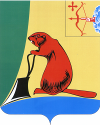 Печатное средство массовой информации органов местного  самоуправления  Тужинского  муниципального  районаБюллетень муниципальных нормативных правовых актов№ 106 30 декабря 2015 годапгт ТужаСОДЕРЖАНИЕРаздел 1.Решения Тужинской районной Думы Раздел 2. Постановления и распоряжения администрации Тужинского районаТУЖИНСКАЯ РАЙОННАЯ ДУМА КИРОВСКОЙ ОБЛАСТИРЕШЕНИЕ__25.12.2015____                                                                                               №__68/418__  пгт ТужаО внесении изменений в решениеТужинской районной Думы от 12.12.2014 № 49/333 В соответствии со статьей 14 Положения о бюджетном процессе в муниципальном образовании Тужинский муниципальный район, утвержденного решением Тужинской районной Думы от 12.12.2008 № 36/288 Тужинская районная Дума РЕШИЛА:1. Внести в решение Тужинской районной Думы от 12.12.2014 № 49/333 (с изменениями от 27.01.2015 № 52/343, от 27.02.2015 № 53/345, от 30.03.2015 № 55/360, от 27.04.2015 № 56/362, от 07.05.2015 № 57/367, от 29.05.2015 №58/370, от 21.07.2015 № 60/377, от 31.08.2015 №61/384, от 25.09.2015 № 62/390, от 27.11.2015 № 66/401, от 14.12.2015 № 67/409) «О бюджете Тужинского муниципального района на 2015 год и на плановый период 2016 и 2017 годов» (далее – Решение) следующие изменения:1.1. Пункт 1 Решения изложить в новой редакции следующего содержания:«1. Утвердить основные характеристики бюджета муниципального района на 2015 год: общий объем доходов бюджета муниципального района в сумме  150739,3 тыс. рублей;общий объем расходов бюджета муниципального района в сумме 153427 тыс. рублей;дефицит бюджета муниципального района в сумме  2687,7 тыс. рублей.».1.2. Приложение № 6 «Прогнозируемые объемы поступления доходов бюджета муниципального района по налоговым и неналоговым доходам по статьям, по безвозмездным поступлениям по подстатьям классификации доходов бюджетов на 2015 год» к Решению изложить в новой редакции согласно приложению № 1. 1.3. Приложение № 8 «Распределение бюджетных ассигнований по разделам и подразделам классификации расходов бюджетов на 2015 год» к Решению изложить в новой редакции согласно приложению № 2.1.4. Приложение № 10 «Распределение бюджетных ассигнований по целевым статьям (муниципальным программам Тужинского района и не программным направлениям деятельности), группам видов расходов классификации расходов бюджетов на 2015 год» к Решению изложить в новой редакции  согласно приложению № 3.1.5. Приложение № 12 «Ведомственная структура расходов бюджета муниципального района на 2015 год» к Решению изложить в новой редакции согласно приложению № 4.1.6. Приложение № 14  «Источники финансирования дефицита бюджета муниципального района на 2015 год»  к Решению изложить в новой редакции согласно приложению № 5.1.7. Приложение № 16  «Перечень публичных нормативных обязательств, подлежащих исполнению за счет средств муниципального района на 2015 год»  к Решению изложить в новой редакции согласно приложению № 6.1.8. Приложение № 20 «Распределение дотаций на поддержку мер по обеспечению сбалансированности бюджетов поселений на 2015 год» к Решению изложить в новой редакции согласно приложению № 7.1.9. Приложение № 22 «Распределение субвенций местным бюджетам на осуществление полномочий по первичному воинскому учету на территориях,   где отсутствуют военные комиссариаты на 2015 год» к Решению изложить в новой редакции согласно приложению № 8.1.10. Приложение № 24 «Распределение субвенций по созданию и деятельности в муниципальных образованиях административной (ых)  комиссии (ий) на 2015 год» к Решению изложить в новой редакции согласно приложению № 9.1.11. Приложение №  26 «Распределение субсидий инвестиционных проектов по модернизации объектов коммунальной инфраструктуры (капитальный ремонт или реконструкция, замена и модернизация, строительство, приобретение технологического оборудования, выполнение проектных работ) на 2015 год» к Решению изложить в новой редакции  согласно приложению № 11.1.12. Приложение № 27 «Программа муниципальных внутренних заимствований Тужинского района на 2015 год» к Решению изложить в новой редакции согласно приложению № 10.1.13. Абзац 1 пункта 19 Решения изложить в новой редакции следующего содержания:«на 2015 год в сумме 13 550 тыс.рублей;».1.14. Абзац 1 пункта 20 Решения изложить в новой редакции следующего содержания:«на 1 января 2016 года в сумме 13 500 тыс.рублей, в том числе верхний предел долга по муниципальным гарантиям Тужинского муниципального района равный нулю;».1.15. Абзац 1 пункта 16 Решения изложить в новой редакции следующего содержания:«на 2015 год в сумме 16 214,7 тыс.рублей;».           2. Настоящее Решение вступает в силу со дня его официального опубликования.Глава Тужинского района                          Л.А. ТрушковаТУЖИНСКАЯ РАЙОННАЯ ДУМАКИРОВСКОЙ ОБЛАСТИРЕШЕНИЕпгт ТужаО  внесении изменений в решение Тужинской районной Думы от 01.06.2012 № 17/125 В соответствии с Федеральным законом от 21.12.2001 № 178-ФЗ «О приватизации государственного и муниципального имущества», в целях приведения решения в соответствие с действующим законодательством, Тужинская районная Дума РЕШИЛА:1. Внести в решение Тужинской районной Думы от 01.06.2012 № 17/125, которым утвержден Порядок планирования и принятия решений об условиях приватизации муниципального имущества муниципального образования Тужинский муниципальный район Кировской области (далее – Порядок), следующие изменения:1.1. Абзац 2 пункта 1.5. Порядка изложить в следующей редакции: «Акционерные общества, общества с ограниченной ответственностью не могут являться покупателями своих акций, своих долей в уставных капиталах, приватизируемых в соответствии с Федеральным законом от 21.12.2001 № 178-ФЗ».1.2. Порядок дополнить пунктом 1.5.1. следующего содержания: «1.5.1. В случае если впоследствии будет установлено, что покупатель государственного или муниципального имущества не имел законное право на его приобретение, соответствующая сделка является ничтожной.»1.3. Пункт 1.6. Порядка изложить в следующей редакции:  «1.6. Начальная цена подлежащего приватизации муниципального имущества устанавливается в случаях, предусмотренных Федеральным законом от 21.12.2001 № 178-ФЗ, в соответствии с законодательством Российской Федерации, регулирующим оценочную деятельность, при условии, что со дня составления отчета об оценке объекта оценки до дня размещения на официальном сайте в сети «Интернет» информационного сообщения о продаже муниципального имущества прошло не более чем шесть месяцев».1.4. Пункт 1.7.8. Порядка изложить в следующей редакции: «1.7.8. Муниципального имущества в собственность некоммерческих организаций, созданных при преобразовании муниципальных унитарных предприятий, и муниципального имущества, передаваемого государственным корпорациям и иным некоммерческим организациям в качестве имущественного взноса муниципальных образований.»1.5. В пункте 2.2. Порядка слово «открытых» исключить.1.6. В пункте 2.5. Порядка слово «марта» заменить на слово «мая».1.7. Пункт 2.6. Порядка дополнить словами «и подлежит размещению на официальном сайте в сети «Интернет»».1.8. Пункт 3.1. Порядка дополнить предложением следующего содержания «Решение об условиях приватизации муниципального имущества размещается в открытом доступе на сайтах в сети «Интернет» в течение десяти дней со дня принятия этого решения».1.9. В части 3 пункта 3.3. Порядка слова «открытого» исключить.1.10. В части 4  пункта 3.3. Порядка слова «открытого» исключить.1.11. Пункт 3.6. Порядка изложить в следующей редакции: «3.6. Под информационным обеспечением приватизации муниципального имущества понимаются мероприятия, направленные на создание возможности свободного доступа неограниченного круга лиц к информации о приватизации и включающие в себя размещение на официальных сайтах в сети «Интернет» Программы приватизации муниципального имущества, решений об условиях приватизации муниципального имущества, информационных сообщений о продаже муниципального имущества и об итогах его продажи, ежегодных отчетов о выполнении Программы приватизации муниципального имущества.Информация о приватизации муниципального имущества, указанная в настоящем пункте, подлежит размещению на официальных сайтах в сети «Интернет»», определенных уполномоченным Правительством Российской Федерации федеральным органом исполнительной власти, высшим исполнительным органом государственной власти субъекта Российской Федерации, местной администрацией, а также на официальном сайте Российской Федерации в сети «Интернет» для размещения информации о проведении торгов, определенном Правительством Российской Федерации (далее - сайты в сети «Интернет»).Информационное сообщение о продаже муниципального имущества, об итогах его продажи размещается также на сайте продавца муниципального имущества в сети «Интернет».Информационное сообщение о продаже муниципального имущества подлежит размещению на сайтах в сети «Интернет» не менее чем за тридцать дней до дня осуществления продажи указанного имущества, если иное не предусмотрено Федеральным законом от 21.12.2001 № 178-ФЗ.».2. Настоящее решение вступает в силу со дня его официального опубликования в Бюллетене муниципальных нормативных правовых актов органов местного самоуправления Тужинского муниципального района Кировской области.ТУЖИНСКАЯ РАЙОННАЯ ДУМАКИРОВСКОЙ ОБЛАСТИРЕШЕНИЕпгт ТужаО плане работы Тужинской районной Думы на 2016 год	В соответствии со статьей 15 Регламента Тужинской районной Думы, утвержденного решением Тужинской районной Думы от 28.03.2011 № 1/2  Тужинская районная Дума РЕШИЛА:Утвердить план работы Тужинской районной Думы на 2016 год. Прилагается.Настоящее решение вступает  в силу с момента принятия.Глава Тужинского района		 Л.А.ТрушковаУТВЕРЖДЕНрешением Тужинскойрайонной Думыот 25.12.2015 №68/420ПЛАН РАБОТЫТужинской районной Думы на 2016 годПОСТОЯННО:1. О внесении изменений и дополнений в Устав района2. О внесении изменений в бюджет Тужинского муниципального района3. Рассмотрение документов от прокуратуры в обязательном порядке4. Рассмотрение депутатских запросов в обязательном порядке5. Рассмотрение вопросов, отнесенных к компетенции районной Думы6. О приведении НПА районной Думы в соответствие с действующим законодательством7. Информация администрации Тужинского муниципального района по исполнению доходной части бюджета 2016 года - ежеквартально9. Отчеты заместителей главы администрации Тужинского района, начальников управлений и отделов администрации района о проделанной работе за 2015 год10. Информации глав поселений по решению вопросов местного значения за 2015 год11. Отчеты депутатов Тужинской районной Думы о работе в своих избирательных округах.РАБОТА ПОСТОЯННЫХ ДЕПУТАТСКИХ КОМИССИЙ:1. Подготовка проектов решений на рассмотрение районной Думой;2. Рассмотрение проектов решений, вносимых на рассмотрение районной Думой, в соответствии с профилем депутатской комиссии;3. Подготовка заключений по рассмотренным проектам решений и его оглашение на заседании районной Думы.НАЗНАЧЕНИЕ ПУБЛИЧНЫХ СЛУШАНИЙ ПО ПРОЕКТАМ РЕШЕНИЙ РАЙОННОЙ ДУМЫ:1. Внесения изменений в Устав муниципального образования Тужинский муниципальный район;2. О проекте бюджета муниципального района и отчет о его исполнении; о проектах планов и программ развития муниципального района.РАБОТА ДЕПУТАТОВ В ИЗБИРАТЕЛЬНОМ ОКРУГЕ:1. Отчет об исполнении депутатских полномочий перед избирателями в своем избирательном округе до 1 апреля 2016 года;2. Организация приема избирателей в избирательном округе — 1 раз в месяц;3. Участие депутатов районной Думы в заседаниях представительных органов в своих округах.АДМИНИСТРАЦИЯ ТУЖИНСКОГО МУНИЦИПАЛЬНОГО РАЙОНА КИРОВСКОЙ ОБЛАСТИПОСТАНОВЛЕНИЕО внесении изменений в постановление администрации Тужинского муниципального района от 11.10.2013 № 535В соответствии с решением Тужинской районной Думы от 27.11.2015 № 66/401 «О внесении изменений в решение Тужинской районной Думы от 12.12.2014 № 49/333», на основании постановления администрации Тужинского муниципального района от 19.02.2015 № 89 «О разработке, реализации и оценке эффективности реализации муниципальных программ Тужинского муниципального района»,  администрация Тужинского муниципального района  ПОСТАНОВЛЯЕТ:1. Внести в постановление администрации Тужинского муниципального района от 11.10.2013 № 535, которым утверждена  муниципальная программа Тужинского муниципального района «Развитие архивного дела» на 2014-2018 годы, изменения согласно приложению. 2. Настоящее постановление вступает в силу с момента опубликования в Бюллетене муниципальных нормативных правовых актов органов местного самоуправления Тужинского муниципального района Кировской области.3. Контроль за исполнением постановления возложить на управляющую делами администрации Тужинского муниципального района Устюгову С.Б.Глава администрации Тужинского муниципального района                  Е.В. ВидякинаИЗМЕНЕНИЯ в муниципальную программу Тужинского муниципального района «Развитие архивного дела» на 2014-2018 годы	1. Строку паспорта «Общий объем финансирования» Программы изложить в следующей редакции:2. Приложение  «Расходы на реализацию муниципальной программы Тужинского муниципального района «Развитие архивного дела»  на 2014 - 2018 годы»  к Программе изложить в новой редакции.5. Ресурсное обеспечение муниципальной программыФинансовое обеспечение реализации муниципальной программы осуществляется за счет средств бюджета района и средств областного бюджета.Ответственный исполнитель муниципальной программы - главный специалист по архивному делу администрации Тужинского района. Общая сумма средств, направленных на реализацию муниципальной программы  составит 533,6 тыс. руб., в том числе  за счет средств бюджета района 248,5 тыс. руб.; за счет средств областного бюджета – 285,1 тыс. руб.Расходы на реализацию муниципальной программы за счет средств бюджета района представлены в приложении № 2 муниципальной программы, в том числе по годам реализации муниципальной программы.Объемы финансирования муниципальной программы по основным направлениям финансирования, уточняются ежегодно при формировании бюджета района на очередной финансовый год и плановый период.Расходы на реализацию муниципальной программы Тужинского муниципального района «Развитие архивного дела»  на 2014 - 2018 годы                                                                                                                        (тыс. руб.)АДМИНИСТРАЦИЯ ТУЖИНСКОГО МУНИЦИПАЛЬНОГО РАЙОНАКИРОВСКОЙ ОБЛАСТИПОСТАНОВЛЕНИЕО внесении изменений в постановление администрации Тужинского муниципального района от 11.10.2013 № 529В соответствии с решением Тужинской районной Думы от 27.11.2015        № 66/401 «О внесении изменений в решение Тужинской районной Думы от 12.12.2014 № 49/333», на основании постановления администрации Тужинского муниципального района от 19.02.2015 № 89 «О разработке, реализации и оценке эффективности реализации муниципальных программ Тужинского муниципального района», администрация Тужинского муниципального района ПОСТАНОВЛЯЕТ:1. Внести в постановление администрации Тужинского муниципального района от 11.10.2013 № 529, которым утверждена муниципальная программа Тужинского муниципального района «Развитие местного самоуправления» на 2014-2018 годы», изменения согласно приложению.          2. Настоящее постановление вступает в силу с момента опубликования в Бюллетене муниципальных нормативно правовых актов органов местного самоуправления Тужинского муниципального района Кировской области.3. Контроль за исполнением постановления возложить на управляющую администрации Тужинского муниципального района Устюгову С.Б.Глава администрации Тужинского муниципального района                                                                Е.В. ВидякинаПриложение УТВЕРЖДЕНЫпостановлением администрацииТужинского муниципального районаот_22.12.2015_ №__452___ИЗМЕНЕНИЯ в муниципальную программу Тужинского муниципального района «Развитие местного самоуправления» на 2014-2018 годы	1. Строку паспорта «Объемы ассигнований муниципальной программы» Программы изложить в следующей редакции:2. Приложения № 3 и № 4 к Программе изложить в новой редакции.Приложение № 3		к изменениям в муниципальную программуРасходы на реализацию Муниципальной программыза счет средств районного бюджетаПриложение № 4			к изменениям в муниципальную программ	Прогнозная (справочная) оценка ресурсного обеспечения реализации Муниципальной программыза счет всех источников финансирования_____________________АДМИНИСТРАЦИЯ ТУЖИНСКОГО МУНИЦИПАЛЬНОГО РАЙОНАКИРОВСКОЙ ОБЛАСТИПОСТАНОВЛЕНИЕО внесении изменений в постановление администрации Тужинского муниципального района от 29.12.2011 № 763В целях приведения Устава муниципального казенного  дошкольного образовательного  учреждения детского сада «Сказка» пгт Тужа Кировской области в соответствие с законодательством Российской Федерации, администрация Тужинского муниципального района ПОСТАНОВЛЯЕТ:  Внести изменения в постановление администрации Тужинского муниципального района от 29.12.2011 № 763 «О переименовании и утверждении Устава муниципального казенного  дошкольного образовательного  учреждения детского сада «Сказка» пгт Тужа Кировской области», изложив Устав муниципального казенного  дошкольного образовательного  учреждения детского сада «Сказка» пгт Тужа Кировской области (далее – МКДОУ детский сад «Сказка» пгт Тужа) в новой редакции согласно приложению.2. Уполномочить заведующего МКДОУ детский сад «Сказка» пгт Тужа – Ренжину Татьяну Леонидовну, представить Устав муниципального казенного  дошкольного образовательного  учреждения детского сада «Сказка» пгт Тужа Кировской области в новой редакции на регистрацию в Межрайонную инспекцию Федеральной налоговой службы России №14 по Кировской области.3. Контроль за выполнением постановления возложить на начальника Управления образования администрации Тужинского муниципального района.         4. Настоящее постановление вступает в силу со дня его официального опубликования.Глава администрации  Тужинского муниципального района                                             Е.В. ВидякинаУСТАВМуниципального казенного дошкольногообразовательного учреждения детского сада « Сказка»пгт Тужа Кировской области  2015 год1. Общие положения.1.1. Муниципальное казенное дошкольное образовательное учреждение детский сад «Сказка» пгт Тужа Кировской области (далее – Детский сад) создано в соответствии с Гражданским кодексом Российской Федерации и Федеральным законом от 12.01.1996 №7-ФЗ «О некоммерческих организациях» на основании постановления администрации Тужинского муниципального района Кировской области от 22.12.2010 № 688 «Об утверждении порядка создания, реорганизации, изменения типа и ликвидации муниципальных учреждений Тужинского муниципального района, а также утверждения уставов муниципальных учреждений Тужинского муниципального района и внесение в них изменений»,  является   некоммерческой организацией, осуществляющей  на основании лицензии  образовательную  деятельность в качестве основного вида деятельности  в соответствии с   целями, ради достижения которых организация создана. 1.2. Полное наименование Детского сада: Муниципальное казенное дошкольное образовательное учреждение детский сад «Сказка» пгт Тужа Кировской области.Сокращенное наименование Детского сада: МКДОУ детский сад «Сказка» пгт Тужа Кировской области  (далее  -  «Детский сад»).1.3. Местонахождение Детского сада: Юридический  адрес: 612200, Кировская область, пгт Тужа, улица  Советская, д.6.  Фактический  адрес: 612200, Кировская область, пгт Тужа, улица  Советская, д.6; 612200, Кировская область, пгт Тужа, улица   Горького, д.10. 1.4. Организационно-правовая форма Детского сада – казенное учреждение,  тип Детского сада – дошкольная образовательная организация.1.5. Учредителем Детского сада является муниципальное образование Тужинский муниципальный район Кировской области в лице администрации Тужинского муниципального района (далее - «Учредитель»).Функции и полномочия Учредителя Детского сада, за исключением создания, реорганизации, изменения типа и ликвидации учреждения, а также утверждения Устава и внесения в него изменений, исполняет отраслевой орган администрации Тужинского муниципального района Кировской области. Отраслевым органом, осуществляющим непосредственное управление деятельностью Детского сада, является муниципальное казённое учреждение «Управление образования администрации Тужинского муниципального района» (далее – Отраслевой орган).1.6. Собственником имущества детского сада является Учредитель. Функции и полномочия собственника имущества осуществляет Отраслевой орган,  осуществляющий непосредственное управление имуществом муниципального района.1.7. В своей деятельности Детский сад руководствуется Конституцией Российской Федерации, Гражданским кодексом Российской Федерации, Бюджетным кодексом Российской Федерации, Трудовым кодексом Российской Федерации, Федеральным законом от 06.10.2003 № 131-ФЗ «Об общих принципах организации местного самоуправления в Российской Федерации», Федеральным законом от 12.01.1996 № 7-ФЗ «О некоммерческих организациях», Законом Российской Федерации от 29.12.2012 № 273-ФЗ «Об образовании в Российской Федерации», Законом Кировской области от 14.10.2013 г. № 320-ЗО «Об образовании в Кировской области», другими федеральными законами, законами Российской Федерации, постановлениями Правительства Российской Федерации, указами Президента Российской Федерации, Уставом Кировской области, постановлениями Правительства Кировской области, решениями Тужинской районной Думы, Уставом муниципального образования Тужинский муниципальный район, постановлениями администрации Тужинского муниципального района, иными правовыми актами федеральных органов исполнительной власти, органов исполнительной власти Кировской области, органов местного самоуправления муниципального образования Тужинский муниципальный район, приказами Отраслевого органа администрации района,  а также настоящим Уставом, локальными актами Детского сада.1.8. Детский сад является  некоммерческой организацией, созданной Тужинским районом Кировской области для оказания услуг, выполнения работ в целях обеспечения реализации предусмотренных законодательством Российской Федерации полномочий органов местного самоуправления в сфере образования, финансовое обеспечение деятельности которой осуществляется за счет средств муниципального бюджета на основании бюджетной сметы.1.9. Детский сад является юридическим лицом, имеет движимое и недвижимое имущество на праве оперативного управления; имеет самостоятельный баланс, имеет лицевой и другие  счета, открытые в установленном порядке в финансовых органах;  может быть истцом и ответчиком в суде.  Бухгалтерский учет осуществляется централизованной бухгалтерией. 1.10. Детский сад имеет печать установленного образца, штамп со своим наименованием. Детский сад вправе заключать от своего имени договоры (муниципальные контракты), приобретать и осуществлять имущественные и личные неимущественные права, нести обязанности в соответствии с действующим законодательством Российской Федерации, законодательством Кировской области, правовыми актами органов местного самоуправления муниципального образования Тужинского муниципального района.1.11. Права юридического лица у Детского сада в части ведения уставной, финансово-хозяйственной деятельности, предусмотренной настоящим Уставом и направленной на подготовку и осуществление образовательного процесса, возникают с момента государственной регистрации Детского сада. Право на ведение образовательной деятельности и льготы, установленные законодательством Российской Федерации, возникают у Детского сада с момента выдачи ему лицензии (разрешения).1.12. В Детском саду не допускаются создание и осуществление деятельности организационных структур политических партий, общественно-политических и религиозных движений и организаций (объединений).2. Предмет деятельности  Детского сада, основные   цели, задачи,виды реализации образовательных программ.2.1. Предмет деятельности  Детского сада  –   реализация права на образование, обеспечение государственных гарантий прав и свобод человека  на получение общедоступного и бесплатного дошкольного  образования посредством предоставления субвенций, включая расходы на оплату труда, приобретение учебных пособий, средств обучения, игр, игрушек в соответствии с нормативами, определяемыми органами государственной власти субъектов Российской  Федерации, создание условий  для реализации права на  образование.Дошкольное образование направлено на формирование общей культуры, развитие физических, интеллектуальных, нравственных, эстетических и личностных качеств, формирование предпосылок учебной деятельности, сохранение и укрепление здоровья  детей дошкольного возраста (далее – «дети»).2.2.Основная цель деятельности Детского сада  -  осуществление образовательной деятельности по образовательным программам дошкольного образования,  предоставление  услуги осуществления присмотра и ухода за детьми, защита прав и интересов участников отношений в сфере образования.2.3.Основные задачи детского сада:  - реализация образовательной программы  дошкольного образования;- обеспечение преемственности целей, задач и содержания  дошкольного уровня образования  с основной образовательной  программой начального общего образования, формирование предпосылок учебной деятельности, инициативности, самостоятельности и ответственности;   - развитие конструктивного  взаимодействия,  партнерских отношений  с родителями (законными представителями) для обеспечения   полноценного  воспитания, образования и развития  детей; - объединение обучения и воспитания в целостный образовательный процесс на основе духовно-нравственных и социокультурных ценностей, принятых в обществе правил и норм поведения в интересах человека, семьи, общества;  - развитие физических, интеллектуальных и личностных качеств детей через различные виды детской деятельности с учетом регионального компонента и потребностей семьи и общества; - развитие детей в соответствии с их возрастными и индивидуальными особенностями и склонностями, развитие  способностей и творческого потенциала каждого ребенка как субъекта  отношений   с самим  собой, другими людьми, взрослыми и миром; - сохранение и  укрепление физического и психического здоровья детей, эмоционального благополучия.2.4. Виды реализуемых  образовательных программ с указанием уровня образования:2.4.1. Для достижения целей и задач Детский сад в установленном законодательством порядке   разрабатывает и утверждает  в соответствии с  федеральным  государственным образовательным стандартом дошкольного образования   образовательные программы дошкольного образования, с учетом соответствующих  примерных образовательных программ дошкольного образования. В Детском саду  осуществляется реализация образовательной программы дошкольного образования,     разработанной на основе примерной основной общеобразовательной программы дошкольного образования под редакцией Н.Е. Вераксы, Т.С.Комаровой, М.А.Васильевой «От рождения до школы», в соответствии с федеральным государственным образовательным стандартом дошкольного образования;2.4.2. Примерные основные образовательные программы дошкольного образования разрабатываются с учетом их уровня и направленности на основе федеральных государственных образовательных стандартов.  2.4.3. Примерные основные образовательные программы дошкольного образования  включаются по результатам экспертизы в реестр примерных основных образовательных программ, являющийся государственной информационной системой. Информация, содержащаяся в реестре примерных основных образовательных программ, является общедоступной.2.4.4. В соответствии с целями и задачами, определенными Уставом, Детский сад может реализовать дополнительные образовательные программы следующих направленностей: культурологической, научно-технической, физкультурно-спортивной, туристско-краеведческой, художественно- эстетической,  естественнонаучной только при  наличии лицензии (разрешения) на право осуществления дополнительной образовательной деятельности.2.5. Учебные издания, используемые при реализации образовательных программ дошкольного образования, определяются Детским садом с учетом требований федерального государственного образовательного стандарта, а так же примерных образовательных программ дошкольного образования и примерных образовательных программ начального общего образования.2.6. В целях обеспечения  реализации образовательных программ  в Детском саду формируется библиотека. Библиотечный фонд укомплектован печатными и (или) электронными учебными изданиями, учебными пособиями, методическими и периодическими изданиями по всем входящим в образовательную программу областям знаний. 2.7. При реализации образовательных программ в Детском саду используются различные образовательные технологии, методы и средства обучения и воспитания.  2.8. Использование при реализации образовательных программ в Детском саду   методов и средств  обучения и воспитания, образовательных технологий, наносящих вред физическому или психическому здоровью детей, запрещается.          2.9. Образовательные программы дошкольного образования направлены на разностороннее развитие детей дошкольного возраста с учетом их возрастных и индивидуальных особенностей, в том числе достижение детьми дошкольного возраста уровня развития, необходимого и достаточного для успешного освоения ими образовательных программ начального общего образования, на основе индивидуального подхода к детям дошкольного возраста и специфичных для детей дошкольного возраста видов деятельности.  2.10. Освоение образовательных программ дошкольного образования не сопровождается проведением промежуточных аттестаций и итоговой аттестации обучающихся.  2.11. Образовательные программы определяют содержание образования по пяти областям знаний и  обеспечивают  познавательное, речевое, социально-коммуникативное, художественно-эстетическое и физическое развития детей. 2.12. Формы получения дошкольного образования и формы обучения по   образовательным программам дошкольного образования определяются федеральным государственным образовательном стандартом дошкольного образования, если иное не установлено Федеральным законом от 29 декабря 2012 г. № 273-ФЗ «Об образовании в Российской Федерации».     2.13. Обучение в Детском саду осуществляется с учетом потребностей, возможностей личности и в зависимости от объема обязательных занятий  педагогического работника с детьми осуществляется в очной форме обучения. Допускается сочетание различных форм получения образования и форм обучения. Продолжительность обучения определяется основными образовательными программами и учебными планами.2.14. Документы об образовании или о дошкольном обучении детям в Детском саду не выдаются.2.15. Гарантируется получение дошкольного образования в Детском саду на государственном языке Российской Федерации: русском. 2.16.  При получении дошкольного образования не допускаются ограничения по полу, расе, национальности, языку, происхождению, отношению к религии, состоянию здоровья, социальному положению родителей. 3. Организация деятельности  Детского сада.3.1.  Детский сад  осуществляет свою деятельность в соответствии с предметом и целями деятельности, определенными в соответствии с федеральными законами, иными нормативными правовыми актами и настоящим Уставом.3.2. Основными видами деятельности, непосредственно направленными на достижение поставленных целей и задач  является:реализация  образовательных  программ дошкольного образования; обеспечение     дошкольного уровня  образования; предоставление услуги  присмотра и ухода за  детьми  в возрасте от 2 месяцев (при наличии соответствующих условий) до прекращения образовательных отношений; организация питания;организация охраны здоровья;организация  физкультурно-оздоровительной работы;организация научно-методической работы, в том числе организация и проведение научных и методических конференций, семинаров;организация психолого-педагогического просвещения родителей (законных представителей), консультирования родителей (законных представителей) детей;проведение конкурсов, выставок, культурно- массовых мероприятий;выполнение муниципального задания.3.3.  Экспериментальная или инновационная деятельность в Детском саду может осуществляться в целях обеспечения развития системы дошкольного образования в соответствии с законодательством Российской Федерации  и  может быть направлена на внедрение новых образовательных технологий  в форме реализации  инновационных проектов и  программ. При реализации инновационного проекта, программы должно  быть обеспечено соблюдение прав и законных интересов участников образовательных отношений, предоставление и получение образования, уровень и качество которого не могут быть ниже требований, установленных федеральным государственным образовательным стандартом дошкольного образования.3.4. Муниципальное задание для Детского сада в соответствии с предусмотренными настоящим Уставом основными видами деятельности формирует и утверждает Учредитель. Порядок определения платы за выполнение работ, оказание услуг устанавливается Учредителем.3.5. Детский сад осуществляет в соответствии с муниципальным заданием и (или) обязательствами перед страховщиком по обязательному социальному страхованию деятельность, связанную с выполнением работ, оказанием услуг, относящихся к его основным видам деятельности, в сфере дошкольного образования.3.6.  Детский сад  не вправе отказаться от выполнения муниципального задания.3.7. Уменьшение объема субсидии, представленной на выполнение муниципального задания, в течение срока его выполнения осуществляется только при соответствующем изменении муниципального задания. 3.8. Детский сад может осуществлять приносящую доход деятельность лишь постольку, поскольку это служит достижению целей задач, ради которых оно создано и соответствует указанным целям. Доходы, полученные от приносящей доход деятельности, и приобретенное за счет этих доходов имущество поступают в самостоятельное распоряжение  Детского сада.3.9. Детский сад при наличии лицензии (разрешения) на право осуществления дополнительной образовательной деятельности может оказывать дополнительные платные образовательные услуги за пределами определяющих его статус образовательных программ с учетом запроса семьи и потребностей детей и на основе договора, заключенного между Детским садом и родителями (законными представителями). 3.10. Дополнительные образовательные услуги не могут быть оказаны взамен и (или) в рамках образовательной программы, вводятся в пределах установленного законодательством Российской Федерации максимально допустимого объема  программной нагрузки на детей в организованных формах обучения. Порядок предоставления платных дополнительных услуг должен регулироваться  положением «О дополнительных платных образовательных услугах», разработанным на основе нормативных правовых актов Российской Федерации.  3.11. Образовательная деятельность по образовательным программам дошкольного образования в Детском саду осуществляется в группах общеразвивающей  направленности с учётом особенностей психофизического развития и возможностей детей в соответствии с федеральным государственным образовательным стандартом дошкольного образования.     3.12. Организация образовательного процесса происходит в совместной   деятельности педагогов с детьми в рамках расписания непосредственно образовательной деятельности и строится на основе образовательных программ, учебного плана, плана работы, годового календарного учебного графика.3.13. Детский сад устанавливает максимальный объём нагрузки на детей во время непрерывной непосредственно образовательной деятельности, соответствующий требованиям федерального государственного образовательного стандарта дошкольного образования,   действующим  СанПиН 2.4.1.3049-13  «Санитарно – эпидемиологическими требованиями к  устройству, содержанию и организации режима работы  в дошкольных организациях»,  методическим рекомендациям.  3.14. Продолжительность непрерывной непосредственно образовательной деятельности в группах, объем образовательной нагрузки на детей, начало и окончание учебного года, каникулы -  регламентируются  учебным  планом  Детского сада, который учитывает психологические и возрастные особенности развития детей в соответствии с  действующими СанПиН 2.4.1.3049-13 «Санитарно – эпидемиологическими требованиями к  устройству, содержанию и организации режима работы  в дошкольных организациях».   3.15. Домашние задания детям в Детском саду в соответствии с действующим  законодательством не задают.3.16. Детский сад функционирует в режиме 5-дневной рабочей недели сокращенного дня (10-ти часового пребывания детей): с 7.30 до 17.30. В предпраздничные дни в соответствии с законодательством Российской Федерации работает с 7.30. до 16.30. Выходные дни: суббота, воскресенье. График праздничных дней определяется  законодательством Российской Федерации.3.17. Количество групп в Детском саду, их возрастной состав, назначение определяется Отраслевым органом, исходя из предельной наполняемости, принятой при расчёте норматива бюджетного финансирования. 3.18.  Предельная наполняемость групп устанавливается в соответствии с  СанПиН 2.4.1.3049-13 «Санитарно-эпидемиологическими требованиями к устройству, содержанию и организации режима работы дошкольных образовательных организаций». 3.19.  Количество детей в группах общеразвивающей  направленности определяется исходя из расчета площади групповой (игровой) комнаты – для групп раннего возраста  (до 3-х лет)  не менее 2,5 метра квадратного на 1 ребенка и для дошкольного возраста (от 3-х лет до  7 лет) - не менее 2,0 метра квадратного на одного ребенка, фактически находящегося в группе.3.20.  В Детский сад принимаются дети в возрасте от 2 месяцев (при наличии условий) до 7 лет включительно.3.21. Порядок комплектования определяется Учредителем в соответствии с законодательством Российской Федерации на основании действующего административного Регламента по предоставлению муниципальной услуги «Прием заявлений, постановка на учет и зачисление детей в муниципальное образовательное учреждение, реализующие основную общеобразовательную программу дошкольного образования (детские сады)».3.22. Предоставлением места в Детском саду считается выдача Отраслевым органом направления (путевки) в дошкольную организацию. 3.23. Прием детей в Детский сад осуществляется на основании действующего положения «О порядке приема и отчисления детей в Муниципальном казенном  дошкольном образовательном учреждении детский сад «Сказка» пгт Тужа Кировской области» при наличии свободных мест в порядке очереди, которая формируется в  Отраслевом органе в соответствии с действующим законодательством Российской Федерации. 3.23.1. Внеочередным правом приема в Детский сад в соответствии с действующим законодательством пользуются:дети судей; дети прокуроров и следователей прокуратуры;дети сотрудников Следственного комитета;дети граждан, получивших или перенёсших лучевую болезнь, другие заболевания вследствие Чернобыльской катастрофы;дети погибших (пропавших без вести), умерших, ставших инвалидами военнослужащих, участвующих в контртеррористических операциях и обеспечивающих правопорядок и общественную безопасность на территории Северо-Кавказского  региона Российской Федерации;дети сотрудников органов внутренних дел, Государственной противопожарной службы, уголовно-исполнительной системы непосредственно участвовавших в борьбе с терроризмом  на территории Республики Дагестан и погибших (пропавших без вести), умерших, ставших инвалидами при выполнении служебных обязанностей;дети сотрудников федеральных органов исполнительной власти, участвующих в выполнении задач по обеспечению безопасности и защите граждан Российской Федерации, проживающих на территории Южной Осетии и Абхазии. 3.23.2. Первоочередным правом при приеме в образовательную организацию пользуются:дети-инвалиды;дети, один из родителей которых является инвалидом;дети сотрудника полиции;дети сотрудника полиции, погибшего (умершего) вследствие увечья или иного повреждения здоровья, полученных в связи с выполнением служебных обязанностей;дети сотрудника полиции, умершего вследствие заболевания, полученного в период прохождения службы в полиции;дети гражданина Российской Федерации, уволенного со службы в полиции вследствие увечья или иного повреждения здоровья, полученных в связи с выполнением служебных обязанностей и исключивших возможность дальнейшего прохождения службы в полиции;дети гражданина Российской Федерации, умершего в течение одного года после увольнения со службы в полиции вследствие увечья или иного повреждения здоровья, полученных в связи с выполнением служебных обязанностей, либо вследствие заболевания, полученного в период прохождения службы в полиции, исключивших возможность дальнейшего прохождения службы в полиции;дети из семей, в которых один из родителей находится на военной службе по призыву;дети из многодетных семей;дети, родители (один из родителей) которых находятся на срочной военной службе;дети-сироты и дети, оставшиеся без попечения родителей, находящиеся под опекой; 3.24 . Прием детей и зачисление в Детский сад осуществляется на основании следующих документов: заявления о зачислении, документа, удостоверяющего  личность гражданина (оригинал или заверенная копия), свидетельства о рождении ребенка (оригинал или заверенная копия),  медицинского  заключения о состоянии здоровья, подтверждающего отсутствие противопоказаний для воспитания и обучения ребенка (Форма № 026/у-2000, утверждённая приказом Минздрава РФ от 03.07.2000 № 241), заявления на обработку персональных данных,  заявления на выплату (отказе в выплате) компенсации части родительской платы за  услуги присмотра и ухода  за ребенком  в   Детском саду, заключения психолого-медико-педагогической комиссии (для зачисления детей – инвалидов и детей с ограниченными возможностями здоровья) для приёма в группы компенсирующей и комбинированной направленности  при наличии таких групп   в Детском саду. При отсутствии групп компенсирующей и комбинированной направленности дети с ограниченными возможностями здоровья и дети–инвалиды  принимаются в группы общеразвивающего вида с письменного согласия родителей (законных представителей) при наличии заключения психолого-медико–педагогической  комиссии  с рекомендациями.3.25. Для подтверждения права на внеочередное или первоочередное  предоставление места в Детском саду  родители (законные представители) предоставляют документ, подтверждающий льготное право на зачисление его ребенка в Детский сад (удостоверение, справка).3.26.  Прием   детей  в  Детский сад  оформляется   приказом  о зачислении  ребенка        при наличии   документов, указанных в п. 3.24.3.27. Отношения в сфере образования между Детским садом и родителями (законными представителями) регулируются договором, включающим в себя взаимные права, обязанности и ответственность сторон, возникающие в процессе воспитания, обучения, развития, присмотра и ухода за детьми и не могут ограничивать  установленные законодательством  права сторон.  Договор оформляется в 2-х экземплярах, один из которых выдается родителям (законным представителям), а другой экземпляр хранится  в личном деле ребенка до завершения обучения.3.28. Детский сад при приеме ребёнка в дошкольную организацию обязан ознакомить родителей (законных представителей) с настоящим  Уставом, лицензией на осуществление образовательной деятельности, образовательной программой и другими документами, локальными  нормативными актами, регламентирующими организацию образовательного процесса в  Детском саду. Документы для зачисления размещаются на информационном стенде в Детском саду  и на официальном сайте в сети Интернет. 3.29. Перевод ребенка из Детского сада в другую дошкольную образовательную организацию по каким – либо основаниям может быть осуществлен при наличии вакантных мест.3.30.  В приеме детей в Детский сад может быть отказано только по причине отсутствия в Детском саду свободных мест.3.31. Приём  и зачисление  детей в  Детский сад предоставляется на бесплатной основе.3.32.  Образовательные отношения прекращаются в связи с отчислением детей из Детского сада  по следующим основаниям:-  в связи с получением дошкольного образования (завершением обучения)- досрочно по инициативе родителей (законных представителей), в том числе  в случае перевода детей для продолжения освоения образовательной программы в другую дошкольную образовательную организацию, - по обстоятельствам, не зависящим от воли  детей или родителей (законных представителей) несовершеннолетних детей и Детского сада, осуществляющего  образовательную деятельность, в том числе в случае ликвидации Детского сада.3.33. Основанием для прекращения образовательных отношений является распорядительный акт  (приказ об отчислении детей из Детского сада).3.34. За присмотр и уход за ребенком Учредитель  Детского сада, осуществляющего  образовательную деятельность, вправе устанавливать плату, взимаемую с родителей (законных представителей) (далее - родительская плата), и ее размер, если иное не установлено законодательством Российской Федерации. Учредитель вправе снизить размер родительской платы или не взимать ее с отдельных категорий родителей (законных представителей) в определяемых им случаях и порядке.3.34.1. За присмотр и уход за детьми-инвалидами, детьми-сиротами и детьми, оставшимися без попечения родителей, а также за детьми с туберкулезной интоксикацией, обучающимися в Детском саду,  реализующим  образовательную программу дошкольного образования, родительская плата не взимается.3.34.2. Не допускается включение расходов на реализацию образовательной программы дошкольного образования, а также расходов на содержание недвижимого имущества Детского сада,  в родительскую плату за присмотр и уход за ребенком в  Детском саду.3.34.3. В целях материальной поддержки воспитания и обучения детей, посещающих Детский сад, реализующий образовательную программу дошкольного образования, родителям (законным представителям) выплачивается компенсация в размере, устанавливаемом нормативными правовыми актами субъектов Российской Федерации, но не менее двадцати процентов среднего размера родительской платы за присмотр и уход за детьми на первого ребенка, не менее пятидесяти процентов размера такой платы на второго ребенка, не менее семидесяти процентов размера такой платы на третьего ребенка и последующих детей. Средний размер родительской платы за присмотр и уход за детьми устанавливается  органами государственной власти субъекта Российской Федерации. Право на получение компенсации имеет один из родителей (законных представителей), внесших родительскую плату за присмотр и уход за детьми в  Детском саду.Порядок обращения за получением компенсации, и порядок ее выплаты устанавливаются органами государственной власти субъектов Российской Федерации. Финансовое обеспечение расходов, связанных с выплатой компенсации, является расходным обязательством субъектов Российской Федерации. 3.35. Медицинское обслуживание детей в Детском саду обеспечивает КОГБУЗ «Тужинская центральная районная больница». Детский сад предоставляет помещение с соответствующими условиями для работы медицинских работников на основании договора на безвозмездной основе, осуществляет контроль их работы в целях охраны и укрепления здоровья детей и работников Детского сада. 3.35.1. Медицинский персонал (медицинская сестра) наряду с администрацией Детского сада несет ответственность за охрану здоровья и физическое развитие детей, проведение лечебно-профилактических мероприятий, соблюдение санитарно-гигиенических норм, режима и обеспечение качества питания, повседневный контроль за соблюдением требований санитарных правил, проводит ежедневный утренний  осмотр  детей.  Выявленные больные дети и дети с подозрением на заболевание в Детский сад не принимаются. Заболевшие в течение дня дети изолируются от здоровых детей (временно размещаются в изоляторе) до прихода родителей (законных представителей) или направляются в лечебное учреждение. Прием детей в Детский сад после перенесенного заболевания, или отсутствия  более 5 дней (за исключением выходных и праздничных дней) принимаются в Детский сад только при наличии справки участкового врача-педиатра с указанием диагноза, длительности заболевания, проведенного лечения, сведений об отсутствии контакта с инфекционными больными, рекомендаций по индивидуальному режиму ребенка- реконвалесцента  на первые 10-14 дней.3.36. Медицинские услуги, в пределах должностных обязанностей медицинского персонала, оказываются бесплатно. Платные дополнительные медицинские услуги могут быть оказаны при наличии соответствующей лицензии. Услуги оплачиваются родителями (законными представителями) на основании договора об оказании платных медицинских услуг.3.37. Организация питания детей возлагается на Детский сад. Расписание непосредственно образовательной деятельности и совместной деятельности взрослых с детьми предусматривает перерывы достаточной продолжительности для питания детей.  Детский сад предоставляет помещение для питания детей и обеспечивает сбалансированное питание в соответствии с их возрастом и временем пребывания в Детском саду по нормам, утвержденным компетентными органами.Питание осуществляется в соответствии с действующим СанПиН 2.4.1.3049-13  «Санитарно–эпидемиологическими требованиями к  устройству, содержанию и организации режима работы в дошкольных организациях», методическим рекомендациям,  примерным десятидневным меню, разработанным и согласованным с органом территориального управления Федеральной службы по надзору в сфере защиты прав потребителей и благополучия человека Кировской области.3.38. Контроль качества питания, разнообразия блюд, витаминизация блюд, закладка продуктов питания, соблюдение правил кулинарной обработки, соблюдение норм выхода блюд, контроль вкусовых качеств пищи, санитарное состояние пищеблока, правильность хранения, соблюдение сроков реализации продуктов возлагаются на медицинский персонал (медицинскую сестру) и уполномоченные органы.3.39. Педагогические работники в обязательном порядке проходят периодическое медицинское обследование, которое проводится за счёт средств Учредителя.3.40. Режим дня в Детском саду составляется в соответствии с возрастными особенностями развития детей. Образовательная программа регламентирует непрерывную непосредственно образовательную деятельность, продолжительность прогулки детей, дневной сон, самостоятельную   игровую деятельность детей, двигательную активность. В летний период  и возможные каникулы, если это  не определено учебным планом и образовательной программой, непрерывная непосредственно образовательная  деятельность не проводится. Рекомендуется проводить праздники и развлечения, спортивные и подвижные игры, спортивные праздники, экскурсии, театрализованную деятельность и другие мероприятия, направленные на укрепление здоровья детей, физическое  и психическое развитие,  а также увеличивать продолжительность прогулок.3.41. Общественно-полезный труд для детей старшей и подготовительной групп проводится в форме самообслуживания, элементарного хозяйственно-бытового труда и труда на природе (сервировка столов, помощь в подготовке к занятиям, дежурство в уголке природы и др.). Продолжительность трудовых действий детей, поручений, не должна превышать более 20 минут в день.4. Управление Детским садом. Структура и компетенции органов управления Детского сада. Порядок формирования, сроки полномочий.4.1. Управление Детским садом осуществляется в соответствии с Федеральным законом от 29.12.2012 №273-ФЗ «Об образовании в Российской Федерации», иными законодательными актами Российской Федерации, иными нормативными актами в сфере образования, настоящим Уставом и принимаемыми в соответствии с ними локальными актами.4.2. Управление  Детским садом осуществляется на основе сочетания принципов единоначалия и коллегиальности, самоуправления и демократичности, открытости, приоритета общечеловеческих ценностей, свободного развития личности. 4.3. Высшим органом управления Детским садом является Учредитель. К компетенции Учредителя в области управления  Детским садом относится:- осуществление функций и полномочий при создании, реорганизации, изменении типа и ликвидации Учреждения; - утверждение Устава Детского сада, изменений и дополнений к нему; - установление платы, взимаемой с родителей (законных представителей) за  услуги  присмотра и ухода   за  детьми  в  Детском саду.4.4. К компетенции Отраслевого органа  относится:- назначение руководителя Детского сада на должность и прекращение его полномочий;- заключение и расторжение трудового договора (эффективного контракта) с руководителем  Детского сад- осуществление контроля за финансово-хозяйственной и иной деятельностью Детского сада;- осуществление контроля за исполнением Детским садом функций и полномочий, предусмотренных Уставом;-  определение порядка составления плана и утверждения отчета о результатах деятельности Детского сада и об использовании закрепленного за ним муниципального имущества в соответствии с общими требованиями, установленными Министерством  Финансов Российской Федерации;- получение от Детского сада любой информации, связанной с его финансово-хозяйственной деятельностью, бухгалтерской и статистической отчетности, других необходимых сведений;- формирование и утверждение муниципального задания Детского сада на оказание образовательных услуг (далее - муниципальное задание) в соответствии с предусмотренным Уставом основными видами деятельности;- осуществление финансового обеспечения выполнения муниципального задания;- осуществление иных функций и полномочий Учредителя, установленных действующим законодательством.4.5. Детский сад самостоятелен в осуществлении образовательного процесса, подборе и расстановке кадров, научной, хозяйственной и иной деятельности в пределах, установленных действующими законодательными и иными нормативными правовыми актами Российской Федерации и Кировской области,   настоящим Уставом.4.5.1. К компетенции Детского сада в установленной  сфере деятельности относится:- Материально-техническое обеспечение и оснащение образовательного процесса, оборудование помещений в соответствии с государственными и местными нормами и требованиями,  осуществляемыми в пределах имеющихся финансовых средств;- Использование и совершенствование методик образовательного процесса и образовательных технологий, в том числе дистанционных образовательных технологий;- Разработка и утверждение образовательных программ и учебных планов, программы развития Детского сада;- Разработка и утверждение рабочих программ учебных курсов, предметов, дисциплин (модулей);- Разработка и утверждение годовых календарных учебных графиков;- Установление структуры управления Детским садом, штатного расписания, распределение должностных обязанностей; - Разработка Устава Детского сада, изменений в него;- Разработка и принятие правил внутреннего распорядка Детского сада, иных локальных актов;- Самостоятельное осуществление образовательного процесса в соответствии с Уставом и лицензией; - Прием на работу работников, заключение с ними и расторжение трудовых договоров (контрактов), создание условий и организация дополнительного профессионального образования работников, повышения уровня их квалификации;- Проведение самообследования,  обеспечение функционирования внутренней системы оценки качества образования;- Создание необходимых условий для охраны и укрепления здоровья, организации питания  детей;- Содействие деятельности общественных объединений родителей (законных представителей) детей, осуществляемой в Детском саду и не запрещенной законодательством Российской Федерации; - Обеспечение своевременного учета (кадастровый и технический) недвижимого имущества, земельных участков, а также государственной регистрации возникновения и прекращения права оперативного управления на недвижимое имущество и иных прав, подлежащих регистрации;- Обеспечение сохранности, надлежащее содержание и целевое использование имущества Детского сада;- Распоряжение денежными средствами, предоставленными Учредителем и привлеченными Детским садом самостоятельно в соответствии с законодательством РФ и настоящим Уставом;- Осуществление иной деятельности, не запрещенной законодательством Российской Федерации и предусмотренной Уставом Детского сада;- Обеспечение создания и ведения официального сайта Детского сада в сети Интернет в соответствии с действующим законодательством.4.6. Детский сад в соответствии с законодательством Российской Федерации несет   ответственность за:- невыполнение или ненадлежащее выполнение функций, отнесенных к его компетенции;- реализацию не в полном объеме образовательных программ в соответствии с учебным планом;- качество образовательного процесса и его соответствие федеральному государственному образовательному стандарту дошкольного образования;- охрану жизни и здоровье детей и работников Детского сада во время образовательного и воспитательного процесса в соответствии с действующим законодательством;- нарушение прав и свобод всех участников образовательного процесса, нарушение требований к организации и осуществлению образовательной деятельности Детского сада;   - своевременную и в полном объеме выплату работникам заработной платы в соответствии с законодательством; - сохранность и эффективное использование имущества;- обеспечение выполнения федерального законодательства в сфере энергоснабжения и повышения энергетической эффективности;- обеспечение выполнения установленных требований охраны труда и техники безопасности, пожарной безопасности, санитарно-эпидемиологических требований;- иные действия (бездействия) в соответствии с законодательством Российской Федерации. 4.7. Единоличным исполнительным органом Детского сада  является руководитель  Детского сада (заведующий),  который осуществляет текущее руководство деятельностью образовательной организации.  4.7.1.  К компетенции заведующего относятся вопросы осуществления текущего руководства деятельностью Детского сада, за исключением вопросов, отнесенных  законодательством  Российской Федерации и Уставом к компетенции Учредителя, иных органов самоуправления Детского сада:- представляет Детский сад во всех учреждениях и организациях, действует от имени Детского сада  без доверенности;- распоряжается имуществом Детского сада в пределах прав и в порядке, определенных законодательством Российской Федерации;- создаёт условия для реализации  образовательных программ Детского сада;- привлекает дополнительные источники финансовых и материальных средств;- несёт ответственность перед обществом и Учредителем за Детский сад в пределах своих функциональных обязанностей; - издаёт приказы, распоряжения по Детскому саду, обязательные для исполнения работниками;- выдаёт доверенности, подписывает финансовые документы Детского сада; - утверждает штатное расписание, должностные инструкции работников, коллективный договор, Правила внутреннего трудового распорядка, план работы, режим дня, расписание непосредственно образовательной деятельности и другие документы, регламентирующие  образовательную деятельность.- принимает, утверждает локальные акты по регулированию деятельности Детского сада и принимает меры к их исполнению; - заключает трудовые договоры (эффективные контракты) с работниками,  договоры «Об образовании» с родителями (законными представителями) несовершеннолетних детей,  договоры по выполнению временных работ и другие;- устанавливает ставки заработной платы (должностные оклады) работникам, определяет виды и размеры надбавок, доплат и других выплат компенсирующего и стимулирующего характера в пределах имеющихся средств, направленных на оплату труда (фонда оплаты труда);- имеет право первой подписи на финансовых документах;- обеспечивает представление статистической и иной необходимой отчетности в соответствующие органы;- предоставляет Учредителю и общественности ежегодный отчет о поступлении и расходовании финансовых и материальных средств, а также отчет о результатах     деятельности Детского сада  (публичный  доклад);4.8. Заведующий  Детским садом  при проведении мероприятий по контролю имеет право:непосредственно присутствовать при проведении мероприятий по контролю, давать объяснения по вопросам, относящимся к предмету проверки;получать информацию, предоставление которой предусмотрено федеральным законодательством;знакомиться с результатами мероприятий по контролю и указывать в актах о своём ознакомлении, согласии и несогласии с ними, а также с отдельными действиями должностных лиц органов государственного контроля (надзора);обжаловать действия (бездействие) должностных лиц органов Государственного контроля (надзора) в административном и (или) судебном порядке, в соответствии с законодательством Российской Федерации.4.9. В Детском саду сформированы коллегиальные органы управления, к которым относятся: общее собрание (конференция) работников образовательной организации, педагогический совет, родительский комитет.  4.10. Структура, порядок формирования, срок полномочий и компетенция органов управления Детским садом, порядок принятия ими решений и выступления от имени образовательной организации устанавливаются  действующим Уставом в соответствии с законодательством Российской Федерации.4.11. Полномочия работников Детского сада осуществляются Общим собранием трудового коллектива (далее по тексту - Общее собрание).В состав Общего собрания входят все работники  Детского сада.Общее собрание проводится по мере необходимости, но не реже 2-х раз в год.Общее собрание считается правомочным, если на нём присутствует не менее половины работников Детского сада.Общим собранием путем открытого голосования избираются председатель и секретарь сроком на один год. На заседаниях Общего собрания ведётся протокол, который подписывают председатель и секретарь. Протоколы хранятся в  Детском саду.Решение вопросов, вынесенных на Общее собрание, считается принятым, если за них проголосовало не менее 51% работников  Детского сада.4.11.1. К компетенции Общего собрания относится решение следующих вопросов:обсуждает  и принимает  Устав  Детского сада,  изменения и дополнения к нему;обсуждает и принимает Коллективный договор, Правила  внутреннего трудового распорядка; рассматривает вопросы состояния трудовой дисциплины, охраны труда и техники безопасности, пожарной безопасности, антитеррористической защиты  образовательной организации,  охраны жизни и укрепления здоровья  детей;определяет направления экономической деятельности Детского сада;вносит предложения Учредителю по улучшению финансово-хозяйственной деятельности Детского сада;обсуждает и принимает должностные инструкции, инструкции по охране труда и технике безопасности;заслушивает доклады, информацию, отчеты администрации Детского сада, профсоюзного комитета и работников Детского сада;разрешает вопросы социальной защиты работников;осуществляет контроль за исполнением трудовых договоров работниками Учреждения;осуществляет изучение и обсуждение нормативно-правовых документов в области дошкольного  образования;обсуждает предписания надзорных органов, определяет мероприятия по устранению нарушений;принимает решения о представлении работников Детского сада к награждению и поощрению;Общее собрание трудового коллектива вправе рассматривать и другие вопросы жизнедеятельности Детского сада в соответствии с положением о Общем собрании  трудового коллектива или передавать данные полномочия другим органам самоуправления.4.12. Для рассмотрения вопросов, связанных с организацией образовательного процесса, изучения и распространения передового педагогического опыта в  Детском саду  создаётся Педагогический совет - коллегиальный орган, объединяющий педагогических и медицинских работников Детского сада.Членами Педагогического совета являются все педагогические работники.Председателем Педагогического совета является заведующий  Детским садом.Педагогический совет избирает из своего состава секретаря сроком на один учебный год.Заседания Педагогического совета проводятся в соответствии с планом работы, но не реже 4 раз в течение учебного года. На заседаниях Педагогического совета ведётся протокол, который подписывает председатель и секретарь. Книга протоколов хранится в  Детском саду.Заседания Педагогического совета правомочны, если на них присутствует не менее двух трети его членов, решения считаются принятыми, если за них проголосовало более половины присутствующих.На заседаниях Педагогического совета с правом совещательного голоса могут присутствовать родители (законные представители) детей.4.12.1. К компетенции Педагогического совета относится:определение направления образовательной деятельности  Детского сада;выбор образовательных программ, образовательных и воспитательных методик, технологий для использования в педагогическом процессе детского сада;обсуждение и рекомендация к утверждению проекта годового плана Детского сада;выявление, обобщение, распространение, внедрение педагогического опыта;постановка на внутрисадовый контроль и снятие с контроля   неблагополучных семей  обучающихся несовершеннолетних детей;другие вопросы в соответствии с Положением о Педагогическом совете.4.13. В целях учета мнения родителей (законных представителей) несовершеннолетних детей и педагогических работников по вопросам управления  Детским садом и при принятии Детским садом локальных нормативных актов, затрагивающих их права и законные интересы, по инициативе родителей (законных представителей) несовершеннолетних  детей и педагогических работников в  Детском саду создан Родительский комитет и действует первичная профсоюзная организация работников Детского сада.4.13.1. Основной задачей Родительского комитета является защита прав и интересов воспитанников  Детского сада.В состав Родительского комитета входят по два представителя родительской общественности от каждой группы. Возглавляет Родительский комитета председатель.Председатель и секретарь Родительского комитета выбираются из его членов сроком на один учебный год.Заседания Родительского комитета созываются не реже 2 раз в год.Заседания Родительского комитета правомочны, если на них присутствует не менее половины состава, решения считаются принятыми, если на них проголосовало не менее двух третей присутствующих.4.13.2. К компетенции Родительского комитета относится решение следующих вопросов:обсуждение локальных актов Детского сада, касающихся взаимодействия с родительской общественностью, решение вопросов о внесении в них необходимых изменений и дополнений;организация и проведение массовых мероприятий в  Детском саду;организация работы с родителями (законными представителями) по разъяснению их прав и обязанностей и значению всестороннего развития  детей  в семье;внесение предложений администрации  Детского сада, коллегиальным органам  Детского сада  и получение информации о результатах их рассмотрения;поощрение родителей (законных представителей)  детей за активную работу в Родительском комитете, оказание помощи в проведении массовых мероприятий;участие в определении направления образовательной деятельности  Детского сада;рассмотрение вопросов, связанных с организацией дополнительных образовательных, оздоровительных услуг, в том числе платных (при наличии лицензии);другие вопросы в соответствии с Положением о Родительском комитете. 4.14. В целях учета мнения родителей (законных представителей) несовершеннолетних обучающихся и педагогических работников по вопросам управления  Детским садом и при принятии образовательной организацией локальных нормативных актов, затрагивающих их права и законные интересы, по инициативе   родителей (законных представителей) несовершеннолетних детей  и педагогических работников в  Детском саду  могут создаваться советы  родителей (законных представителей).  Также может  формироваться попечительский совет, управляющий совет, наблюдательный совет и другие коллегиальные органы управления в соответствии с законодательством, если они предусматриваются   Уставом. 4.15. Первичная профсоюзная организация работников Детского сада является структурным звеном организации Профсоюза Тужинской районной территориальной  организации Профсоюза работников народного образования и науки Российской Федерации, объединяет работников, являющихся членами Профсоюза и состоящих на профсоюзном учете в данной первичной организации Профсоюза.Первичная организация Профсоюза в соответствии с Уставом Профсоюза самостоятельно решает вопросы своей организационной структуры. Отчеты и выборы профсоюзных органов в первичной организации Профсоюза проводятся в следующие сроки: профсоюзного комитета и председателя профкома - один раз в 2 - 3 года. Выборы   председателя первичной организации Профсоюза проводятся одновременно с выборами профсоюзного комитета в единые сроки, определяемые вышестоящим профсоюзным органом.Органами первичной профсоюзной организации являются:Собрание – высший руководящий орган;Профсоюзный комитет – выборный коллегиальный постоянно действующий руководящий орган;Председатель первичной профсоюзной организации – выборный единоличный исполнительный орган;Контрольно-ревизионная комиссия – контрольно-ревизионный орган.Для осуществления руководства деятельностью первичной организации профсоюза в период между собраниями избирается профсоюзный комитет, являющийся выборным коллегиальным постоянно действующим руководящим органом первичной профсоюзной организации, в полномочия которого входит:представление интересов работников Детского сада при проведении коллективных переговоров, заключении и изменении коллективного договора, осуществлении контроля за его выполнением, а также при реализации права на участие в управлении организацией и рассмотрении трудовых споров;выдвижение и направление руководителю Детского сада или его представителям требования, участие в формировании и работе примирительных органов;организация и проведение коллективных действий работников в поддержку их требований в соответствии с законодательством;выдвижение кандидатуры для избрания в управляющие советы, иные представительные и другие органы управления  Детским садом;выражение и отстаивание мнения работников в порядке, предусмотренном Трудовым кодексом РФ, законами и иными нормативными правовыми актами, коллективным договором, соглашениями, при принятии руководителем  Детского сада  локальных нормативных актов, содержащих нормы трудового права, а также при расторжении трудового договора с работниками по инициативе руководителя  Детского сада  и в других случаях;осуществление профсоюзного контроля за соблюдением руководителем  Детского сада и его представителями трудового законодательства и иных нормативных правовых актов, содержащих нормы трудового права;организация выборов и работу уполномоченных (доверенных) лиц по охране труда Профсоюза, инициирует создание комитета (комиссии) по охране труда;созывает собрания, организует и осуществляет контроль за выполнением их решений, информирует членов Профсоюза о выполнении решений общего собрания;делегирует отдельные полномочия председателю первичной организации Профсоюза.Решение профсоюзного комитета принимается большинством голосов членов профсоюзного комитета, принимающих участие в заседании.Решение профсоюзного комитета принимается в форме постановления. Заседание протоколируется, срок хранения протоколов не менее пяти лет.5. Участники образовательного процесса, их права и обязанности5.1. Участниками образовательного процесса Детского сада являются воспитанники (дети) и их родители (законные представители), педагогические работники.5.2. Отношения воспитанника и персонала Детского сада строятся на основе сотрудничества, уважения личности воспитанника и предоставления ему свободы развития в соответствии с индивидуальными особенностями.5.3. Права воспитанников Детского сада обеспечиваются Конвенцией «О правах ребенка», законодательством Российской Федерации, договором «Об образовании» между  Детским садом и родителями (законными представителями) ребёнка, настоящим Уставом, иными локальными актами Детского сада, не противоречащими законодательству.5.4. Воспитанники имеют право на:охрану жизни и здоровья; в том числе удовлетворение потребностей в эмоционально- личностном общении;получение  дошкольного уровня  образования в соответствии с федеральным государственным образовательным стандартом дошкольного образования с учетом индивидуальных особенностей; уважение своего человеческого достоинства;защиту от всех форм физического и психического насилия, оскорбления личности;развитие творческих способностей и интересов;получение квалифицированной помощи и коррекция имеющихся недостатков в образовании, воспитании и развитии;получение дополнительных (в том числе платных) образовательных и медицинских услуг (при наличии лицензии); на пользование игровым оборудованием, играми, игрушками и учебными пособиями и т.д.5.5. Родители (законные представители) воспитанников имеют преимущественное право на обучение и воспитание детей перед всеми другими лицами. Они обязаны заложить основы физического, нравственного и интеллектуального развития личности ребенка. 5.6. Родители (законные представители) имеют право:знакомиться с Уставом  Детского сада, лицензией на осуществление образовательной деятельности, с учебно-программной документацией и другими документами, регламентирующими организацию и осуществление образовательной деятельности;знакомиться с содержанием образования, используемыми методами обучения и воспитания, образовательными технологиями;защищать права и законные интересы воспитанников;получать информацию о всех видах планируемых обследований (психологических, психолого-педагогических) воспитанников, давать согласие на проведение таких обследований или участие в таких обследованиях, отказаться от их проведения или участия в них, получать информацию о результатах проведенных обследований воспитанников;принимать участие в управлении  Детски м садом, в форме определенной Уставом  Детского сада;присутствовать при обследовании детей психолого-медико-педагогической комиссией, обсуждение результатов обследования и рекомендаций, полученных по результатам обследования, высказывать свое мнение относительно предлагаемых условий для организации обучения и воспитания детей;получать компенсацию на первого ребёнка в размере 20 процентов размера внесённой ими родительской платы за содержание ребёнка в Учреждении, на второго ребёнка – в размере 50 процентов, на третьего ребёнка и последующих детей – в размере 70 процентов;досрочно расторгнуть договор «Об образовании» между родителями (законными представителями) ребенка и   Детским садом;принимать участие в работе Педагогического совета  Детского сада  с правом совещательного голоса;ходатайствовать об отсрочке родительской платы перед заведующим  Детского сада;получать систематическую информацию о развитии ребенка, его здоровье, отношениях со сверстниками в коллективе. 5.7. Обязанности родителей (законных представителей):обеспечить получение детьми  дошкольного образования;соблюдать правила внутреннего трудового распорядка  Детского сада, требования локальных нормативных актов, которые устанавливают режим занятий воспитанников, порядок регламентации образовательных отношений между  Детским садом  и воспитанниками, их родителями (законными представителями) и оформления возникновения, приостановления и прекращения этих отношений;уважать честь и достоинство воспитанников и работников  Детского сада; своевременно вносить плату за содержание ребёнка в Учреждение (не позднее 15-ого числа каждого месяца.5.8. Иные права и обязанности родителей (законных представителей) воспитанников устанавливаются федеральными законами, договором между родителями (законными представителями) и  Детским садом.5.9. За неисполнение или ненадлежащее исполнение обязанностей, установленных федеральными законами, настоящим Уставом, родители (законные представители) воспитанников несут ответственность, предусмотренную законодательством Российской Федерации.5.10. В целях защиты своих прав родители (законные представители) воспитанников самостоятельно или через своих представителей вправе:направлять в органы управления  Детским садом  обращения о применении к работникам  Детского сада, нарушающим и (или) ущемляющим права воспитанников, родителей (законных представителей) воспитанников, дисциплинарных взысканий. Такие обращения подлежат обязательному рассмотрению указанными органами с привлечением родителей (законных представителей) воспитанников;обращаться в комиссию по урегулированию споров между участниками образовательных отношений, в том числе по вопросам о наличии или об отсутствии конфликта интересов педагогического работника;использовать не запрещенные законодательством Российской Федерации иные способы защиты прав и законных интересов.5.11. Права работников Детского сада  и меры их социальной поддержки определяются законодательством Российской Федерации,  настоящим Уставом и трудовым договором  (эффективным контрактом).5.12. В детском саду наряду с должностями педагогических работников предусматриваются должности административно – хозяйственных, производственных и иных работников, осуществляющих вспомогательные функции, которые в соответствии с квалификационными требованиями, указанными в квалификационных справочниках, и (или) профессиональным стандартам имеют следующие права и обязанности:Права работников   Детского сада:заключение, изменение и расторжение трудового договора (эффективного контракта) в порядке и на условиях, которые установлены трудовым Кодексом РФ, иными федеральными законами;предоставление ему работы, обусловленной трудовым договором;рабочее место, соответствующее государственным нормативным требованиям охраны труда и условиям, предусмотренным коллективным договором;своевременную и в полном объеме выплату заработной платы в соответствии со своей квалификацией, сложностью труда, количеством и качеством выполненной работы;отдых, обеспечиваемый установлением нормальной продолжительности рабочего времени, сокращенного рабочего времени для отдельных профессий и категорий работников, предоставлением еженедельных выходных дней, нерабочих праздничных дней, оплачиваемых ежегодных отпусков;полную достоверную информацию об условиях труда и требованиях охраны труда на рабочем месте;подготовку и дополнительное профессиональное образование в порядке, установленном трудовым кодексом Российской Федерации, иными федеральными законами;объединение, включая право на создание профессиональных союзов и вступление в них для защиты своих трудовых прав, свобод и законных интересов;участие в управлении организацией в предусмотренных трудовым кодексом РФ, иными федеральными законами и коллективным договором формах;ведение коллективных переговоров и заключение коллективных договоров и соглашений через своих представителей, а также на информацию о выполнении коллективного договора, соглашений;защиту своих трудовых прав, свобод и законных интересов всеми не запрещенными законом способами;разрешение индивидуальных и коллективных трудовых споров, включая право на забастовку, в порядке, установленном трудовым кодексом Российской Федерации, иными федеральными законами;возмещение вреда, причиненного ему в связи с исполнением трудовых обязанностей, и компенсацию морального вреда в порядке, установленном трудовым кодексом Российской Федерации, иными федеральными законами;обязательное социальное страхование в случаях, предусмотренных федеральными законами.Обязанности работников  Детского сада :соблюдать устав  Детского сада, правила внутреннего трудового распорядка;  добросовестно исполнять свои трудовые обязанности, возложенные на него трудовым договором (контрактом);соблюдать трудовую дисциплину;выполнять установленные нормы труда;соблюдать требования по охране труда и обеспечению безопасности труда;бережно относиться к имуществу работодателя (в том числе к имуществу третьих лиц, находящемуся у работодателя, если работодатель несет ответственность за сохранность этого имущества) и других работников;соблюдать правовые, нравственные и этические нормы, следовать требованиям профессиональной этики; соблюдать кодекс дошкольного работника Детского сада;уважать честь и достоинство воспитанников и других участников образовательных отношений;проходить в соответствии с трудовым законодательством предварительные при поступлении на работу и периодические медицинские осмотры, а также внеочередные медицинские осмотры по направлению работодателя;проходить в установленном законодательством Российской Федерации порядке обучение и проверку знаний и навыков в области охраны труда;незамедлительно сообщить работодателю либо непосредственному руководителю о возникновении ситуации, представляющей угрозу жизни и здоровью людей, сохранности имущества работодателя (в том числе имущества третьих лиц, находящегося у работодателя, если работодатель несет ответственность за сохранность этого имущества).5.13. Педагогические работники  Детского сада  имеют дополнительные права и обязанности:Права:право на сокращенную продолжительность рабочего времени;право на повышение квалификации по специальности один раз в  три  года  на основе оценки их профессиональной деятельности;право на ежегодный основной удлиненный оплачиваемый отпуск, продолжительность которого определяется Правительством Российской Федерации;право на длительный отпуск сроком до одного года не реже чем через каждые десять лет непрерывной педагогической работы в порядке, установленном федеральным органом исполнительной власти, осуществляющим функции по выработке государственной политики и нормативно-правовому регулированию в сфере образования;право на досрочное назначение трудовой пенсии по старости в порядке, установленном  законодательством Российской Федерации;право на предоставление педагогическим работникам, состоящим на учете в качестве нуждающихся в жилых помещениях, вне очереди жилых помещений по договорам социального найма, право на предоставление жилых помещений специализированного жилищного фонда;иные трудовые права, меры социальной поддержки, установленные федеральными законами и законодательными актами субъектов Российской Федерации.Обязанности:осуществлять свою деятельность на высоком профессиональном уровне, обеспечивать в полном объеме реализацию преподаваемых учебных предметов, курса, дисциплины (модуля) в соответствии с утвержденной рабочей программой;развивать у воспитанников познавательную активность, самостоятельность, инициативу, творческие способности, формировать гражданскую позицию, способность к труду и жизни в условиях современного мира, формировать у воспитанников культуру здорового и безопасного образа жизни;применять педагогически обоснованные и обеспечивающие высокое качество образования формы, методы обучения и воспитания;учитывать особенности психофизического развития воспитанников и состояние их здоровья, соблюдать специальные условия, необходимые для получения образования лицами с ограниченными возможностями здоровья, взаимодействовать при необходимости с медицинскими организациями;систематически повышать свой профессиональный уровень;проходить аттестацию на соответствие занимаемой должности в порядке, установленном законодательством об образовании;5.14. Работники  Детского сада, указанные в пунктах 5.12., 5.13. настоящего Устава несут ответственность за неисполнение или ненадлежащее исполнение возложенных на них обязанностей в порядке и в случаях, которые установлены федеральными законами.5.15. Право на занятие педагогической деятельностью имеют лица, имеющие среднее профессиональное или высшее образование и отвечающие квалификационным требованиям, указанным в квалификационных справочниках, и (или) профессиональным стандартам.5.16. К педагогической деятельности не допускаются лица:лишенные права заниматься педагогической деятельностью в соответствии с вступившим в законную силу приговором суда;имеющие или имевшие судимость, подвергающиеся или подвергавшиеся уголовному преследованию (за исключением лиц, уголовное преследование в отношении которых прекращено по реабилитирующим основаниям) за преступления против жизни и здоровья, свободы, чести и достоинства личности (за исключением незаконного помещения в психиатрический стационар, клеветы и оскорбления), половой неприкосновенности и половой свободы личности, против семьи и несовершеннолетних, здоровья населения и общественной нравственности, а также против общественной безопасности;имеющие неснятую или непогашенную судимость за умышленные тяжкие и особо тяжкие преступления;признанные недееспособными в установленном федеральным законом порядке;имеющие заболевания, предусмотренные перечнем, утверждаемым федеральным органом исполнительной власти, осуществляющим функции по выработке государственной политики и нормативно-правовому регулированию в области здравоохранения.5.17. Помимо оснований прекращения трудового договора ( контракта) по инициативе администрации, предусмотренных законодательством Российской Федерации о труде, основаниями для увольнения в установленном порядке педагогического работника по инициативе администрации Детского сада до истечения срока действия трудового договора являются:применение, в том числе однократное, методов воспитания, связанных с физическим и (или) психическим насилием над личностью ребенка (воспитанника);появление на работе в состоянии алкогольного, наркотического или токсического опьянения;иные основания, предусмотренные законодательством, трудовым договором. 5.17.1. Дисциплинарное расследование нарушений педагогическим работником Детского сада норм профессионального поведения и (или) Устава может быть проведено только по поступившей на него жалобе, поданной в письменной форме. Копия жалобы должна быть передана данному педагогическому работнику. Ход дисциплинарного расследования и принятые по его результатам решения могут быть преданы гласности только с согласия заинтересованного  заниматься педагогической деятельностью, или при необходимости защиты интересов детей.5.18. За успехи в методической, учебной, воспитательной работе и другой уставной деятельности для работников Детского сада устанавливаются различные формы морального и материального поощрения, в том числе представление к награждению государственными, ведомственными и региональными наградами, Почетной грамотой и Благодарственным письмом департамента образования Кировской области. 6. Финансово – хозяйственная  деятельность  Детского сада.Имущество  Детского  сада. 6.1.Финансовое обеспечение выполнения муниципального задания Детского сада  осуществляется в виде субсидий за счёт средств бюджета муниципального образования   Тужинский муниципальный район  Кировской области;6.2. Финансирование  Детского сада  осуществляется на основе государственных и местных нормативов в расчёте на одного ребёнка из бюджета муниципального образования   Тужинский муниципальный район Кировской области   в размере, необходимом для реализации основных общеобразовательных программ в части финансирования расходов на оплату труда работников, расходов по содержанию зданий, оплату коммунальных расходов, технических средств обучения, расходных материалов на хозяйственные нужды.Привлечение  Детским садом  дополнительных средств не влечёт за собой снижение нормативов и (или) абсолютных размеров его финансирования из бюджета.Неиспользованные в текущем году внебюджетные финансовые средства не могут быть изъяты у  Детского сада  или зачтены в объеме финансирования  Детского сада  на следующий год.6.3. Финансовое обеспечение выполнения муниципального задания осуществляется с учетом расходов на содержание недвижимого имущества и особо ценного движимого имущества, закрепленных за  Детским садом Учредителем или приобретенных  Детским садом за счет средств, выделенных ему Учредителем на приобретение такого имущества, расходов на уплату налогов, в качестве объекта налогообложения по которым признается соответствующее имущество, в том числе земельные участки.6.4. Детский сад отвечает по своим обязательствам находящимися в его распоряжении денежными средствами. При недостаточности указанных денежных средств субсидиарную ответственность по обязательствам Детского сада несет собственник его имущества.  6.5. Детский сад ведет налоговый учет, оперативный бухгалтерский учет хозяйственной и иной деятельности и статистическую отчетность о результатах деятельности в порядке, установленном законодательством.6.6.  Детский сад  обеспечивает открытость и доступность следующей информации:о дате создания Детского сада, об Учредителе  Детского сада, о месте нахождения  Детского сада и его филиалов (при наличии), режиме, графике работы, контактных телефонах и об адресах электронной почты;о структуре и об органах управления  Детским садом;о реализуемых образовательных программах с указанием учебных предметов, курсов, дисциплин (модулей), практики, предусмотренных соответствующей образовательной программой;о численности воспитанников по реализуемым образовательным программам за счет бюджетных ассигнований федерального бюджета, бюджета  Кировской области, бюджета муниципального образования  и по договорам об образовании за счет средств физических и (или) юридических лиц;о языке образования;о федеральных государственных образовательных стандартах, об образовательных стандартах (при их наличии);о руководителе  Детского сада, его заместителях, руководителях филиалов  Детского сада  (при их наличии);о персональном составе педагогических работников с указанием уровня образования, квалификации и опыта работы;о материально-техническом обеспечении образовательной деятельности;о поступлении финансовых и материальных средств и об их расходовании по итогам финансового года;6.6.1.  Детский сад  обеспечивает открытость и доступность Копий:Устава  Детского сада лицензии на осуществление образовательной деятельности (с приложениями);плана финансово-хозяйственной деятельности  Детского сада  утвержденного в установленном законодательством Российской Федерации порядке;локальных нормативных актов, по основным вопросам организации и осуществления образовательной деятельности, в том числе регламентирующие правила приема и зачисления  воспитанников, режим  образовательной деятельности  воспитанников, порядок и основания перевода, отчисления воспитанников, порядок оформления возникновения, приостановления и прекращения отношений между  Детским садом  и (или) родителями (законными представителями) несовершеннолетних воспитанников,   режима дня воспитанников, правил внутреннего трудового распорядка, коллективного договора;6.6.2. Детский сад  обеспечивает открытость и доступность Отчета о результатах самообследования. Показатели деятельности Детского сада, подлежащей самообследованию, и порядок его проведения устанавливаются федеральным органом исполнительной власти, осуществляющим функции по выработке государственной политики и нормативно-правовому регулированию в сфере образования;6.6.3. Предписаний органов, осуществляющих государственный контроль (надзор) в сфере образования, отчетов об исполнении таких предписаний;6.6.4. Иной информации, которая размещается, опубликовывается по решению образовательной организации и (или) размещение, опубликование которой являются обязательными в соответствии с законодательством Российской Федерации.6.5. Информация и документы, указанные в п.п.  6.6. – 6.6.4.  настоящего Устава, если они в соответствии с законодательством Российской Федерации не отнесены к сведениям, составляющим государственную и иную охраняемую законом тайну, подлежат размещению на официальном сайте  Детского сада  в сети "Интернет" и обновлению   со дня их создания, получения или внесения в них соответствующих изменений. Порядок размещения на официальном сайте образовательной организации в сети "Интернет" и обновления информации об образовательной организации, в том числе ее содержание и форма ее предоставления, устанавливается Правительством Российской Федерации.6.6. Имущество Детского сада является собственностью муниципального образования Тужинский муниципальный район и закреплено за Детским садом  на праве оперативного управления. Детский сад обязан представлять имущество к учету в реестре муниципального имущества Тужинского района Кировской области в порядке, установленном Учредителем.6.7. Источниками формирования имущества и финансовых ресурсов Детского сада являются:6.7.1. Имущество, закрепленное за Детским садом на праве оперативного управления, или приобретенное за счет средств, выделенных ему учредителем на приобретение этого имущества.6.7.2. Средства районного бюджета, передаваемые Детскому саду в соответствии с бюджетной сметой.6.8. Бюджетная смета Детского сада составляется, утверждается и ведется в порядке, определенном Учредителем.6.9. Имущество и средства Детского сада отражаются на его балансе и используются для достижения целей, определенных настоящим Уставом.6.10. Детский сад не имеет право предоставлять и получать кредиты (займы), приобретать ценные бумаги.6.11. В целях эффективного использования бюджетных средств, Детский сад выступает муниципальным заказчиком в соответствии с действующим законодательством.6.12. Право оперативного управления имуществом, в отношении которого органом по управлению муниципальной собственностью района принято решение о закреплении за Детским садом, возникает у Детского сада с момента передачи имущества, если иное не установлено законом и иными правовыми актами или решением собственника.Детский сад обеспечивает осуществление государственной регистрации права оперативного управления на недвижимое имущество и сделок с ним в случаях и порядке, предусмотренных законом.6.13. Право оперативного управления имуществом прекращается по основаниям и в порядке, предусмотренным Гражданским кодексом Российской Федерации, другими законами и иными правовыми актами, а также в случаях правомерного изъятия имущества у Детского сада по решению органа по управлению муниципальной собственностью района.6.14. Детский сад в отношении имущества, находящегося у него на праве оперативного управления, обеспечивает его бухгалтерский учет, инвентаризацию, сохранность и несет бремя расходов на его содержание.6.15. Детский сад не вправе отчуждать либо иным способом распоряжаться имуществом без согласия органа по управлению муниципальной собственностью района.6.16. Детский сад владеет, пользуется имуществом, принадлежащим ему на праве оперативного управления в пределах, установленных законом, в соответствии с целями своей деятельности, назначением этого имущества, заданиями Учредителя, если иное не установлено законодательством.6.17. Детский сад не вправе выступать учредителем (участником) юридических лиц.6.18.Детский сад не вправе совершать сделки, возможными последствиями которых является отчуждение или обременение имущества, закрепленного за Детским садом на праве оперативного управления, или имущества, приобретенного за счет бюджетных средств, за исключением случаев, если совершение таких сделок допускается федеральными законами.6.19. Земельный участок, необходимый для выполнения Учреждением своих уставных задач, предоставляется ему на праве постоянного (бессрочного) пользования  в установленном законодательстве порядке.7.   Порядок  реорганизации   и ликвидации Детского сада. 7.1.  Ликвидация или реорганизация Детского сада как юридического лица осуществляется на основании решения Учредителя в соответствии с действующим законодательством Российской Федерации. Детский сад может быть реорганизовано в иную некоммерческую организацию в соответствии с законодательством Российской Федерации.7.2. Ликвидации или реорганизация  Детского сада осуществляется, как правило, по окончании учебного года на основании и в порядке, установленных действующим законодательством Российской Федерации. Учредитель берет на себя ответственность за перевод воспитанников в другие дошкольные  образовательные   организации по согласованию с их родителями (законными представителями).7.3. При ликвидации Детского сада денежные средства и иные объекты собственности (за вычетом платежей по покрытию своих обязательств) направляются на цели развития образования в соответствии с настоящим Уставом.7.4. Детский сад считается прекратившим свою деятельность после внесения записи об этом в Единый государственный реестр юридических лиц.7.5. Порядок проведения оценки последствий принятия решения о реорганизации или ликвидации Детского сада, включая критерии этой оценки, порядок создания комиссии по оценке последствий такого решения и подготовки ею заключения устанавливается уполномоченным органом государственной власти субъекта Российской Федерации. 7.6. Детский сад может быть реорганизован или ликвидирован, если это не повлечет за собой нарушение конституционных прав граждан, в том числе прав граждан на получение бесплатного образования7.7. При ликвидации или реорганизации Детского сада все документы (управленческие, финансово-хозяйственные, по личному составу и другие) передаются в порядке, установленном действующим законодательством Российской Федерации, в муниципальный архив или правопреемнику.8. Порядок внесения  изменений в Устав. 8.1. Изменения в Устав  Детского сада вносятся в порядке, установленном  муниципальным образованием Тужинский муниципальный район Кировской области.8.2. Проект Устава, вносимые в него изменения и (или) дополнения разрабатываются  Детским садом  и утверждаются Учредителем.9.  Порядок   принятия локальных   нормативных актов Детского сада.9.1.    Детский сад принимает локальные нормативные акты, содержащие нормы, регулирующие образовательные отношения, в пределах своей компетенции в соответствии с законодательством Российской Федерации в порядке, установленном настоящим Уставом.9.2.   Детский сад  принимает локальные нормативные акты по основным вопросам организации и осуществления образовательной деятельности.9.3.   Детский сад  принимает следующие виды локальных нормативных актов: приказы нормативного характера, положения, правила, инструкции, регламенты и т.п.Указанный перечень видов локальных нормативных актов не является исчерпывающим, в зависимости от конкретных условий деятельности  Детского сада  им могут приниматься иные локальные нормативные акты.9.4. Решение о разработке и принятия локальных нормативных актов принимает заведующий  Детского сада.9.4.1. Проект локального нормативного акта до его утверждения заведующим: в предусмотренных трудовым законодательством, а также настоящим Уставом случаях направляется в представительный орган работников –общее собрание работников  Детского сада для учета его мнения;направляется в Родительский комитет  Детского сада в целях учета мнения родителей (законных представителей) несовершеннолетних воспитанников по вопросам управления  Детского сада  и при принятии  Детским  локальных нормативных актов, затрагивающих права и законные интересы воспитанников и их родителей (законных представителей);направляется для принятия коллегиальными органами управления в соответствии с их компетенцией, предусмотренной настоящим Уставом 9.5. Локальные нормативные акты утверждаются приказом заведующего и вступают в силу с даты, указанной в приказе.9.6. Нормы локальных нормативных актов, ухудшающие положение воспитанников или работников  Детского сада  по сравнению с установленным законодательством об образовании, трудовым законодательством, либо принятые с нарушением установленного порядка, не применяются и подлежат отмене  Детским садом.9.7. После утверждения локально-нормативный акт подлежит размещению на официальном сайте  Детского сада.9.8.  Детским садом  создаются условия для ознакомления всех работников, родителей (законных представителей) несовершеннолетних воспитанников с локально-нормативными актами и с настоящим Уставом.АДМИНИСТРАЦИЯ ТУЖИНСКОГО МУНИЦИПАЛЬНОГО РАЙОНАКИРОВСКОЙ ОБЛАСТИПОСТАНОВЛЕНИЕО внесении изменений в постановление администрации Тужинского муниципального района от 09.11.2011 № 590В целях приведения Устава Муниципального казенного  образовательного  учреждения дополнительного образования детей «Дом детского творчества» посёлок Тужа Кировской области в соответствие с законодательством Российской Федерации, администрация Тужинского муниципального района ПОСТАНОВЛЯЕТ:  Внести в постановление администрации Тужинского муниципального района от 09.11.2011 № 590 «Об утверждении Устава Муниципального казенного  учреждения дополнительного образования  детей «Дом детского творчества» посёлок Тужа Кировской области» следующие изменения: В наименовании постановления слова «Устава муниципального казенного учреждения дополнительного образования детей «Дом детского творчества» поселок Тужа Кировской области» заменить словами «Устава муниципального казенного учреждения дополнительного образования «Дом детского творчества» пгт Тужа Кировской области». В пунктах 1 и 2 постановления слова «Устав муниципального казенного образовательного учреждения дополнительного образования детей «Дом детского творчества» поселок Тужа Кировской области» заменить словами «Устав муниципального казенного учреждения дополнительного образования «Дом детского творчества» пгт Тужа Кировской области». Пункт 3 постановления считать пунктом 4.  Дополнить постановление пунктом 3 следующего содержания:«Переименовать муниципальное казенное  образовательное  учреждение дополнительного образования детей «Дом детского творчества» посёлок Тужа Кировской области в муниципальное казенное учреждение дополнительного образования  «Дом детского творчества» пгт Тужа Кировской области.». Изложить Устав муниципального казенного учреждения дополнительного образования «Дом детского творчества» пгт Тужа Кировской области в новой редакции, согласно приложению.Постановление администрации Тужинского муниципального района Кировской области от 17.12.2015 г. №439 «О внесении изменений в постановление администрации Тужинского муниципального района от 09.11.2011 №590» признать утратившим силу. 3. Уполномочить директора  МКУ ДО ДДТ пгт Тужа Кировской области – Малышеву Веру Александровну, представить Устав муниципального казенного учреждения дополнительного образования  «Дом детского творчества» пгт Тужа Кировской области в новой редакции на регистрацию в Межрайонную инспекцию Федеральной налоговой службы России №14 по Кировской области.4. Контроль за выполнением постановления возложить на начальника Управления образования администрации Тужинского муниципального района.         5. Настоящее постановление вступает в силу со дня его официального опубликования.Глава администрации  Тужинского муниципального района              Е.В. ВидякинаУстав муниципального казенного учреждения дополнительного образования «Дом детского творчества» пгт Тужа Кировской области. Общие положения. 	1.1. Муниципальное  казенное учреждение дополнительного образования «Дом детского творчества» пгт Тужа Кировской области (далее именуется - Учреждение) создано на основании постановления администрации Тужинского муниципального района Кировской области от 22.12.2010  № 688  «Об утверждении порядка создания, реорганизации, изменения типа и ликвидации муниципальных учреждений Тужинского муниципального района, а также утверждения уставов муниципальных учреждений Тужинского муниципального района и внесение в них изменений» является образовательным учреждением дополнительного образования. 1.2. Полное наименование: Муниципальное казенное  учреждение  дополнительного образования «Дом детского творчества» пгт Тужа Кировской  области.Сокращенное наименование: МКУ ДО ДДТ пгт Тужа.1.3. Место нахождения Учреждения (юридический адрес и фактический  адрес): 612200, Кировская область, Тужинский район, пгт Тужа, ул.Горького, д.10.1.4. Организационно-правовая форма Учреждения – муниципальное казенное учреждение, тип Учреждения – учреждение дополнительного образования.1.5. Учредителем Учреждения является муниципальное образование Тужинский муниципальный район Кировской области  в лице  администрации Тужинского муниципального района (далее – «Учредитель»).Функции и полномочия Учредителя Учреждения, за исключением создания, реорганизации, изменения типа и ликвидации учреждения, а также утверждения Устава и внесения в него изменений, исполняет отраслевой орган администрации Тужинского муниципального района Кировской области. Отраслевым органом, осуществляющим непосредственное управление деятельностью Учреждения, является муниципальное казённое учреждение «Управление образования администрации Тужинского муниципального района (далее – Отраслевой орган). 1.6. Основное предназначение Учреждения – развитие мотивации личности к познанию и творчеству, реализация дополнительных образовательных программ и услуг в интересах личности, общества, государства.Основными целями деятельности Учреждения является реализация мотивации личности к познанию и творчеству, реализация дополнительных образовательных программ и услуг в интересах личности, общества, государства..Основные задачи Учреждения:обеспечение необходимых условий для личностного развития, укрепления здоровья, профессионального самоопределения и творческого труда детей в возрасте от 6 до 18 лет;адаптация их к жизни в обществе;формирование общей культуры;организация содержательного досуга;удовлетворение потребности детей.Для достижения целей и задач, Учреждение обеспечивает реализацию основных и дополнительных общеобразовательных программ по следующим направленностям:Художественно-эстетическая;Научно-техническая;Культурологическая;Туристско-краеведческая;Физкультурно-спортивная;Социально-педагогическая;Эколого-биологическая;Военно-патриотическая;Естественнонаучная и иных направленностей в соответствии лицензией на право ведения образовательной деятельности.Учреждение самостоятельно разрабатывает программу своей деятельности с учетом запросов детей, потребностей семьи, образовательных учреждений, детских и юношеских общественных объединений и организаций, особенностей социально-экономического развития региона и национально-культурных традиций.Все программы утверждаются директором.Содержание деятельности объединения определяется педагогом с учетом примерных учебных планов и программ, рекомендованных государственными органами управления образованием. Педагогические работники могут разрабатывать авторские программы.Занятия в объединениях могут проводиться по программам одной тематической направленности или комплексным, интегрированным программам, утвержденным Советом Учреждения.Авторская программа утверждается Советом Учреждения.Педагог может использовать типовую программу,  переработав ее для своего объединения.1.7. По инициативе учащихся в учреждении могут создаваться детские общественные объединения и организации, действующие в соответствии со своими уставами и положениями. Администрация учреждения оказывает содействие в работе таких объединений и организаций.1.8. В учреждении не допускаются создание и деятельность организационных структур политических партий, общественно-политических и религиозных движений и организаций.1.9. Учреждение имеет право устанавливать прямые связи с учреждениями, предприятиями, организациями, в том числе и иностранными.1.10. В своей деятельности Учреждение руководствуется  Конституцией Российской Федерации, Гражданским кодексом Российской Федерации, Бюджетным кодексом Российской Федерации, Трудовым кодексом Российской Федерации, Федеральным законом от 06.10.2003 № 131 – ФЗ «Об общих принципах организации местного самоуправления в Российской Федерации», Федеральным законом от 12.01.1996 № 7–ФЗ «О некоммерческих организациях», Федеральным законом от 29.12.2012 № 273-ФЗ «Об образовании в Российской Федерации», другими федеральными законами, законами Российской Федерации,  постановлениями Правительства Российской Федерации,   указами Президента  Российской Федерации,  Уставом Кировской области, постановлениями Правительства Кировской области, решениями Тужинской районной Думы, Уставом муниципального образования Тужинский муниципальный район, постановлениями администрации Тужинского муниципального района, иными правовыми актами федеральных органов исполнительной власти, органов исполнительной власти Кировской области, органов местного самоуправления муниципального образования Тужинский муниципальный район, приказами Отраслевого органа, правилами и нормами охраны труда, техники безопасности и противопожарной защиты, Типовым положением об образовательном учреждении дополнительного образования детей, а также настоящим  Уставом, локальными актами Учреждения.1.11.Образовательный процесс в учреждении ведется на русском языке.1.12. Учреждение несет в установленном законодательством Российской Федерации порядке  ответственность за:невыполнение функций, определенных его Уставом;реализацию не в полном объеме  образовательных программ в соответствии с утвержденными учебными планами;качество реализуемых образовательных программ;соответствие форм, методов и средств организации образовательного процесса возрасту, интересам и потребностям учащихся;жизнь и здоровье учащихся и работников учреждения во время образовательного процесса;нарушение прав и свобод учащихся и работников учреждения;иное, предусмотренные законодательством Российской Федерации.II. Организация  учреждения.2.1. Учреждение создается Учредителем по собственной инициативе и регистрируется  уполномоченным органам в заявительном порядке в соответствии с          законодательством Российской Федерации.2.2. Права юридического лица у Учреждения в части ведения уставной финансово - хозяйственной деятельности возникают с момента его регистрации.Учреждение как юридическое лицо  имеет устав, лицевые счета, открытые в Финансовом  управлении администрации Тужинского муниципального района, печать установленного образца, штамп, бланки со своим наименованием.2.3. Право на ведение образовательной деятельности и льготы, предоставляемые законодательством Российской Федерации, возникают у Учреждения с момента выдачи ему лицензии (разрешения).2.4. Учреждение может иметь филиалы (отделения) и представительства, осуществляющие полностью или частично по его доверенности правомочия юридического лица, а также иные структурные подразделения.          Филиалы (отделения) проходят регистрацию по фактическому адресу, лицензирование, аттестацию  и аккредитацию в порядке, установленном для учреждения.2.5. Учреждение в соответствии с законодательством Российской Федерации вправе образовывать образовательные объединения (ассоциации и союзы), в том числе с участием учреждений, предприятий и общественных организаций (объединений). Указанные образовательные объединения создаются в целях развития и совершенствования образования и действуют в соответствии со своими уставами. Порядок регистрации и деятельности указанных образовательных объединений регулируется законом.III.  Организация образовательного процесса.3.1. Учреждение самостоятельно  разрабатывает программы своей  деятельности с учетом запросов учащихся, потребностей семьи, образовательных учреждений, детских и юношеских общественных объединений и организаций, особенностей социально-экономического развития региона и национально-культурных традиций.3.2. Учреждение организует работу с учащимися в течение всего календарного года. В каникулярное время учреждение может открывать в установленном порядке оздоровительные лагеря с дневным пребыванием детей, создавать различные объединения с постоянными и (или)  переменными составами детей.3.3. Учреждение  организует и проводит массовые мероприятия, создает необходимые условия для совместного труда,  отдыха детей, родителей (законных представителей).3.4. В учреждении ведется методическая работа, направленная на совершенствование образовательного процесса, программ, форм и методов деятельности объединений, мастерства педагогических работников.Учреждение  оказывает помощь педагогическим работникам, педагогическим коллективам образовательных учреждений в реализации дополнительных образовательных программ,   организации досуговой и внеурочной деятельности учащихся.3.5. Деятельность учащихся в учреждениях осуществляется в одновозрастных и разновозрастных объединениях по интересам (клуб, студия, ансамбль, группа, секция, кружок, театр и другие, далее именуются - объединения).3.6. Учреждение разрабатывает и утверждает образовательные программы и учебные планы.3.7. Занятия в объединениях могут проводиться по образовательным  программам одной тематической направленности или комплексным,  интегрированным образовательным программам.3.8. Численный состав  объединений определяется настоящим Уставом и Положением учреждения о наполняемости объединений  и продолжительности занятий в соответствии с действующими санитарно- эпидемиологическими правилами и нормами, где содержится общая рекомендация, чтобы наполняемость групп не превышала 15 человек (за исключением хоровых, танцевальных, оркестровых и т.п.)на первом году обучения – не менее 12-15 человек;на втором году обучения – не менее 10-12 человек;на третьем и последующих годах обучения – не менее 8-10 человек.	Численный состав объединений, продолжительность занятий устанавливается исходя из психофизической и педагогической целесообразности, условий работы и более подробно оговариваются локальными актами.3.9. Продолжительность обучения в объединениях определяется  учебными планами и программами.    3.10. Занятия проводятся по группам, индивидуально или всем составом объединения.3.11. Каждый учащийся  имеет право заниматься в нескольких объединениях, менять их.3.12. Прием в объединения производится на основании заявлений родителей (законных представителей) и путем свободного выбора детьми вида деятельности и образовательных программ.При приеме детей учреждение обязано ознакомить их и их родителей (законных представителей) с условиями зачисления, Уставом Учреждения, лицензией на право ведения образовательной деятельности свидетельством о государственной аккредитации Учреждения, основными образовательными программами, реализуемыми Учреждением  и другими документами, регламентирующими организацию образовательного процесса.Принимаются все желающие дети, независимо от пола, расы, национальности, социальной и религиозной принадлежности в возрасте  до 18 лет. При приеме в физкультурно-спортивные, спортивно-технические, хореографические и туристские объединения необходимо медицинское заключение о состоянии здоровья ребенка.3.13. С детьми-инвалидами может проводиться индивидуальная работа по месту жительства. 3.14. Образовательные отношения прекращаются в связи с отчислением учащегося из организации, осуществляющей образовательную деятельность:в связи получением образования (завершением обучения);досрочно по основаниям в следующих случаях: по инициативе учащегося или родителей (законных представителей) несовершеннолетнего учащегося, в том числе в случае перевода учащегося для продолжения освоения образовательной программы в другую организацию, осуществляющую образовательную деятельность;по инициативе организации,  осуществляющей образовательную деятельность, в случае применения к учащемуся, достигшему возраста пятнадцати лет, отчисления как меры дисциплинарного взыскания, в случае невыполнения учащимся по профессиональной образовательной программе обязанностей по добросовестному освоению такой образовательной программы и выполнению учебного плана, а также в случае установления нарушения порядка приема в образовательную организацию, повлекшего по вине учащегося его незаконное зачисление в образовательную организацию;по обстоятельствам, не зависящим от воли обучающегося или родителей (законных представителей) несовершеннолетнего обучающегося и организации, осуществляющей образовательную деятельность, в том числе в случае ликвидации организации, осуществляющей образовательную деятельность.3.15. Перевод на следующий год обучения производится при усвоении учащимися знаний, умений и навыков, соответствующих предыдущему году обучения.3.16. Кружок второго года обучения открывается при наличии 2/3 старого состава учащихся. Допускается дополнительное зачисление в группу второго года обучения учащихся, которые успешно прошли собеседование или иные испытания.3.17.Содержание деятельности объединения определяется педагогом в соответствии с дополнительной образовательной программой, утвержденной педагогическим советом учреждения.3.18. Коллектив учреждения самостоятельно планирует свою работу, определяет содержание, виды и профили деятельности, формы организации на основе социального заказа, учета интересов учащихся и их родителей (законных представителей), имеет право менять профиль кружков в связи с изменением потребностей и запросов обучающихся и их родителей (законных представителей).3.19. Направленность и организация деятельности  объединений осуществляется в соответствии с Положением об  объединениях. Продолжительность обучения в каждом  объединении определяется образовательной программой этого творческого объединения.3.20. В работе объединений при наличии условий и согласия руководителя объединения  участвуют совместно с учащимися  их родители (законные представители) без включения  в основной состав. 3.21. Занятия в объединениях проводятся от одного до шести часов в неделю продолжительностью одного занятия от 30 до 45 минут в зависимости от возраста учащихся и вида их деятельности. 	Конкретный режим занятий учащихся в объединениях различного профиля определяется в соответствии с санитарно-эпидемиологическими требованиями Положением учреждения о продолжительности учебного занятия.Продолжительность занятий учащихся в объединениях дополнительного образования  в учебные дни не должна превышать 1,5 часа, в выходные и каникулярные дни – 3 часа. После 30 - 45 минут занятий необходимо устраивать перерыв длительностью не менее 10 минут  для отдыха учащихся и проветривания помещений.3.22. Расписание занятий объединения составляется для создания наиболее благоприятного режима труда и отдыха учащихся администрацией учреждения по представлению педагогических работников  с учетом пожелания родителей (законных представителей), возрастных особенностей учащихся и установленных санитарно-гигиенических  норм. Изменения в расписание вносятся только с разрешения администрации.3.23. Занятия в творческих объединениях начинаются не ранее 8.00 ч., а оканчиваются – не позднее 20.00 ч.3.24.Комплектование объединений начинается в мае и заканчивается к 10 сентября нового учебного года.3.25.Учебный год начинается 10 сентября и заканчивается 25 мая следующего года. Учебный год может продлеваться на время летних каникул в случае невыполнения образовательной программы  объединения, обусловленного уважительными причинами.3.26. Работа объединений проводится в форме теоретических и практических занятий, репетиций, концертных поездок, творческих выставок, экскурсий, походов и путешествий, соревнований, конкурсов и др.3.27. Ответственность за работу объединения, соблюдение охраны труда и техники безопасности на занятиях несет педагог дополнительного образования.3.28. Учреждение взаимодействует с семьей, общественными организациями, общеобразовательными учреждениями, учреждениями дополнительного образования , дошкольными учреждениями, учреждениями культуры.3.29. На договорной основе Учреждение организует объединения на базе общеобразовательных учреждений, если они предоставляют соответствующие современным требованиям помещения и материально-техническую базу. 3.30. Учреждение может оказывать дополнительные платные услуги:образовательные:группы по адаптации и подготовке детей к обучению в школе;репетиторство.прочие:проведение досуговых мероприятий для организаций района;проведение дискотек для учащихся среднего и старшего школьного возраста.Учреждение, при наличии лицензии на право ведения образовательной деятельности, может также  осуществлять образовательную деятельность в виде оказания платных дополнительных образовательных услуг, не предусмотренных соответствующими образовательными программами и государственными образовательными стандартами, и не сопровождающихся итоговой аттестацией и выдачей документов об образовании и (или) квалификации, без получения дополнительных лицензий.Дополнительные платные образовательные услуги оказываются (на договорной основе) всем учащимся и родителям (законным представителям), пожелавшим ими воспользоваться.Дополнительные платные образовательные услуги не могут быть оказаны взамен и в рамках основной деятельности, финансируемой за счет средств бюджета.Порядок предоставления Учреждением дополнительных платных образовательных услуг определяется локальным актом «Положение о платной дополнительной деятельности», разработанного в соответствии с законодательством РФ. IV.  Участники образовательного процесса	4.1. Участниками образовательного процесса в учреждении являются учащиеся до 18 лет, их родители (законные представители), педагогические работники.	4.2. Отношения участников образовательного процесса строятся на основе сотрудничества, взаимного уважения личности, предоставления каждому ребенку свободы развития в соответствии с его индивидуальными способностями и интересами. 	4.3. Дисциплина в учреждении поддерживается на основе уважения человеческого достоинства учащихся и педагогов. Применение методов физического и психического насилия по отношению к учащимся не допускается.  	4.4. Права и обязанности учащихся, родителей (законных представителей), педагогических работников определяются настоящим Уставом и иными предусмотренными Уставом локальными актами.	4.5. Права и обязанности учащихся определяются Конвенцией ООН о правах ребенка, действующим законодательством Российской Федерации и настоящим Уставом.	4.6. Учащиеся имеют право на:получение бесплатного дополнительного образования в соответствии с дополнительными образовательными программами и платных дополнительных образовательных услуг;обучение по индивидуальным учебным планам;выбор профиля объединения, в соответствии со своими склонностями и способностями; добровольное участие в соревнованиях, конкурсах, выставках и других мероприятиях, проводимых учреждением;свободное выражение собственных мнений и убеждений, на уважение своего человеческого достоинства, на свободу совести, информации, защиту чести и достоинства от всех форм психического или физического оскорбления, небрежного грубого обращения. на участие в управлении образовательным учреждением.	4.7. Учащиеся обязаны:соблюдать Устав учреждения;добросовестно заниматься на занятиях;бережно относиться к окружающей среде, имуществу учреждения;придерживаться установленных правил культуры поведения;выполнять требования работников учреждения в части, отнесенной настоящим Уставом и иными локальными актами к их компетенции	4.8. Учащимся  запрещается:приносить, передавать или использовать на территории учреждения оружие, спиртные напитки, табачные изделия, токсические и наркотические вещества;использовать любые средства и вещества, способные привести к взрывам и пожарам;производить любые действия, влекущие за собой опасные последствия для окружающих;Другие права и обязанности учащихся определяются другими локальными актами Учреждения.Родители (законные представители) имеют право на:ознакомление с Уставом учреждения и другими документами, регламентирующими  учебно-воспитательный процесс;качественное обучение учащихся, выбор профиля и программы объединения в соответствии со склонностями и способностями их ребенка; 	 ознакомление с ходом и содержанием образовательного процесса; участие в управлении образовательным учреждением;защиту законных прав и интересов ребенка; охрану жизни и здоровья учащихся во время образовательного процесса;вежливое и доброжелательное отношение педагогов;оказание спонсорской помощи на развитие учреждения. 	4.11. Родители (законные представители) обязаны:выполнять Устав образовательного учреждения;регулярно контролировать посещение и поведение учащихся;уважать права педагогов, поддерживать их авторитет;постоянно поддерживать связь с педагогами;посещать проводимые учреждением родительские собрания.	4.12. Для работников Учреждения работодателем является директор Учреждения.4.13. Работники учреждения проходят в обязательном порядке периодическое медицинское обследование (1 раз в год), которое проводится за счет средств Учредителя.	4.14. К педагогической деятельности в учреждении допускаются лица, имеющие высшее профессиональное или среднее профессиональное образование, отвечающие требованиям квалификационных характеристик, определенных для соответствующих должностей педагогических работников, а также в соответствии с Трудовым кодексом Российской Федерации.4.15. Прием на работу в учреждение осуществляется в соответствии с законодательством Российской Федерации. 4.16. Отношения работника учреждения и администрации регулируются трудовым договором, условия которого не могут противоречить трудовому законодательству Российской Федерации.4.17. Права работников учреждения и меры их социальной поддержки определяются законодательством Российской Федерации, уставом и трудовым договором.4.18. Трудовой договор с педагогическими работниками учреждения прекращается по основаниям, предусмотренным трудовым законодательством Российской Федерации.4.19.  Педагогические работники учреждения имеют академические права и свободы на:свободу преподавания, свободное выражение своего мнения, свободу от вмешательства в профессиональную деятельность;свободу выбора и использования педагогически обоснованных форм, средств, методов обучения и воспитания;право на творческую инициативу, разработку и применение авторских программ и методов обучения и воспитания в пределах реализуемой образовательной программы, отдельного учебного предмета, курса, дисциплины (модуля);право на выбор учебников, учебных пособий, материалов и иных средств обучения и воспитания в соответствии  с образовательной программой и в порядке, установленном законодательством об образовании;право на участие в разработке образовательных программ, в том числе учебных планов, календарных учебных графиков, рабочих учебных предметов, курсов, дисциплин (модулей), методических материалов и иных компонентов образовательных программ;право на осуществление научной, научно-технической, творческой, исследовательской деятельности, участие в экспериментальной и международной деятельности, разработках и во внедрении инноваций;право на бесплатное пользование библиотеками и информационными ресурсами, а также доступ в порядке, установленном образовательную деятельность, к информационно-телекоммуникационным сетям и базам данных, учебным и методическим материалам, музейным фондам, материально-техническим средствам обеспечения образовательной деятельности, необходимым для качественного осуществления педагогической, научной или исследовательской деятельности в организациях, осуществляющих образовательную деятельность;право на бесплатное пользование образовательными, методическими и  научными услугами организации, осуществляющей образовательную деятельность, в порядке, установленном законодательством  Российской Федерации или локальными нормативными актами;право на участие в управлении образовательной организацией, в том числе в коллегиальных органах управления, в порядке, установленном уставом этой организации;право на участие в обсуждении вопросов, относящихся к деятельности  образовательной организации, в том числе через органы управления и общественные организации;право на объединение в общественные профессиональные организации в формах и в порядке, которые установлены законодательством Российской Федерации;право на обращение в комиссию по урегулированию споров между участниками образовательных отношений;право на защиту профессиональной чести и достоинства, на справедливое и объективное расследование нарушения норм профессиональной этики педагогических работников;Педагогические работники имеют следующие трудовые права и социальные гарантии:право на сокращенную продолжительность рабочего времени;право на дополнительное профессиональное образование по профилю педагогической деятельности не реже чем один раз в три года;право на ежегодный основной удлиненный оплачиваемый отпуск, продолжительность которого определяется Правительством Российской Федерации;право на длительный отпуск сроком до одного года не реже чем через каждые десять лет непрерывной педагогической работы в порядке, установленном федеральным органом исполнительной власти, осуществляющим функции по выработке государственной политики и нормативно-правовому регулированию в сфере образования;право на досрочное назначение трудовой пенсии по старости в порядке, установленном законодательством Российской Федерации;право на предоставление педагогическим работникам, состоящим на учете в качестве нуждающихся жилых помещениях, вне очереди жилых помещений по договорам социального найма, право на предоставление жилых помещений специализированного жилищного фонда;иные трудовые права, меры социальной поддержки, установленными федеральными законами и законодательными актами, субъектов Российской Федерации.4.20. Педагогические работники обязаны:осуществлять свою деятельность на высоком профессиональном уровне, обеспечивать в полном объеме реализацию преподаваемых учебных предмета, курса, дисциплины (модуля) в соответствии с утвержденной рабочей программой;соблюдать правовые, нравственные и этические нормы, следовать требованиям  профессиональной этики;уважать честь и достоинство учащихся и других участников образовательных отношений;развивать у учащихся познавательную активность, самостоятельность, инициативу, творческие способности, формировать гражданскую позицию, способность к труду и жизни в условиях современного мира, формировать у учащихся культуру здорового и безопасного образа жизни;применять педагогически обоснованные  и обеспечивающие высокое качество образования формы, методы обучения и воспитания;учитывать особенности психофизического развития учащихся и состояние их здоровья, соблюдать специальные условия, необходимые для получения образования лицами с ограниченными возможностями здоровья, взаимодействовать при необходимости с медицинскими организациями;систематически повышать свой профессиональный уровень;проходить аттестацию на соответствие занимаемой должности в порядке, установленном законодательством об образовании;проходить в соответствии с трудовым законодательством предварительные при поступлении на работу и периодические медицинские осмотры, а также внеочередные медицинские осмотры по направлению работодателя;проходить в установленном законодательством Российской Федерации порядке обучение и проверку знаний и навыков в области охраны труда;соблюдать устав образовательной организации, положение о специализированном структурном образовательном подразделении организации, осуществляющей обучение, правила внутреннего трудового распорядка.	4.21. Работникам учреждения устанавливаются должностные оклады на основе Положения об оплате труда работников учреждения, определяется размер стимулирующих и компенсирующих выплат в пределах имеющихся средств.	4.22. Учреждение устанавливает:заработную плату работников в зависимости от  квалификации работника, сложности, интенсивности, количества, качества и условий выполняемой работы, а также компенсационные выплаты (доплаты и надбавки компенсационного характера) и стимулирующие выплаты (доплаты и надбавки стимулирующего характера, премии и иные поощрительные выплаты) в пределах бюджетных ассигнований, направленных на оплату труда;структуру управления деятельностью учреждения;штатное расписание;должностные обязанности работников.			V. Управление учреждением.	5.1. К компетенции Учредителя относятся:создание, реорганизация, ликвидация, изменение типа Учреждения как образовательного учреждения, назначение ликвидационной комиссии;утверждение Устава Учреждения, изменений и дополнений к нему;К компетенции Отраслевого органа относятся:утверждение годовой сметы доходов и расходов Учреждения;назначение и освобождение от должности директора Учреждения, заключение трудового договора с директором Учреждения;Компетенция Отраслевого органа в области управления Учреждением подробно определяется в договоре между ними, который не может противоречить закону, Типовому положению об учреждении дополнительного образования и настоящему Уставу.5.2. Управление учреждением осуществляется в соответствии с Федеральным законом «Об образовании в Российской Федерации», иными законодательными актами Российской Федерации, Типовым положением об учреждении дополнительного образования, настоящим Уставом.5.3. Управление учреждением строится на принципах единоначалия и самоуправления.Формами самоуправления Учреждения являются:  совет Учреждения, педагогический совет, общее собрание, попечительский совет.5.4. Совет Учреждения  - выборный орган формируется из представителей родителей, педагогов и учащихся старше 13 лет.	Представители в Совет Учреждения избираются  в равном количестве на общих собраниях родителей, педагогических работников и детей сроком на один год.	Совет учреждения:	утверждает программу развития учреждения;	обсуждает направления совершенствования и развития учреждения, повышения качества и эффективности образовательного процесса;	привлекает дополнительные средства для укрепления материально-технической базы учреждения;	устанавливает режим работы.	Совет учреждения собирается не реже одного раза в полугодие. Заседание Совета учреждения является правомочным, если на нем присутствует 2/3 состава Совета и решение принимается простым большинством голосов, присутствующих на заседании.5.5. Педагогический Совет учреждения создается и действует в целях развития и совершенствования образовательного процесса, повышения профессионального мастерства и творческого роста педагогов дополнительного образования и других педагогических работников.	В состав педсовета входят директор учреждения, методисты, педагоги дополнительного образования, педагог-организатор.	Педагогический Совет:	утверждает и обсуждает учебные планы, дополнительные образовательные программы;	рассматривает вопросы охраны труда, состояние санитарно-гигиенического режима, здоровья учащихся;	определяет меры, обеспечивающие повышение квалификации педагогических кадров; стимулирует педагогическое новаторство, творческий поиск, самообразование работников;	утверждает аттестационные характеристики педагогических работников, рассматривает итоги аттестации и заслушивает отчеты о выполнении рекомендаций;	принимает решения о поощрении коллективов, объединений или отдельных учащихся-активистов, а также о мерах воздействия на недисциплинированных учащихся и подростков;	представляет к поощрению педагогических работников по результатам их деятельности;	обращается в административные и хозяйственные органы, общественные организации по вопросам улучшения условий работы учреждения.	Заседания педсовета собираются не реже одного раза в квартал, в случае необходимости могут созываться внеочередные заседания.	Решения педсовета принимаются простым большинством голосов.5.6. Попечительский совет учреждения является формой самоуправления учреждения. В состав попечительского совета входят представители органов местного самоуправления, родители (законные представители) учащихся и лица, заинтересованные в совершенствовании деятельности и развитии учреждения.	Попечительский совет:	содействует организации и совершенствованию образовательного процесса, привлекает внебюджетные средства для его обеспечения и развития;	определяет направления, формы, размер и порядок использования внебюджетных средств общеобразовательного учреждения, в том числе на оказание помощи учащимся из малообеспеченных семей  на поддержку и стимулирование одаренных учащихся;	осуществляет контроль за целевым использованием бюджетных, а также внебюджетных средств администрацией образовательного учреждения;	определяет перечень дополнительных образовательных услуг, предоставляемых образовательным учреждением;	содействует совершенствованию материально-технической базы образовательного учреждения, благоустройству его помещений и территории;	вносит предложение учредителю (учредителям) образовательного учреждения по совершенствованию его деятельности и управления им, рассматривает другие вопросы, отнесенные к компетенции попечительского совета Уставом образовательного учреждения.	Заседания попечительского совета являются правомочными, если в них участвует не менее двух третей его членов, а решение считается принятым, если за него проголосовало  не менее половины от списочного состава попечительского совета.	Заседания попечительского совета проводятся по мере необходимости, но не реже одного раза в квартал.5.7. Непосредственное управление учреждением осуществляет прошедший соответствующую аттестацию директор, назначенный учредителем.5.8. Директор учреждения:планирует, организует и контролирует образовательный процесс, отвечает за качество  и эффективность работы учреждения;несет ответственность за жизнь и здоровье учащихся  и работников во время образовательного процесса, соблюдение норм охраны труда и техники безопасности;осуществляет прием на работу и расстановку кадров, распределение должностных обязанностей, несет ответственность за уровень квалификации работников;утверждает штатное расписание, ставки заработной платы  должностные оклады, надбавки и доплаты к ним;          распоряжается имуществом  образовательного учреждения и обеспечивает рациональное использование  финансовых средств; 	представляет учреждение в государственных, муниципальных и общественных органах;	несет ответственность за свою деятельность перед Учредителем.          V. Имущество и средства учреждения.6.1. За учреждением в целях обеспечения образовательной  деятельности в соответствии с его уставом Учредитель в установленном порядке закрепляет объекты права собственности (здания, сооружения, имущество, оборудование,  а также другое, необходимое имущество потребительского, социального, культурного, и иного назначения).6.2. Учреждение владеет, пользуется и распоряжается закрепленным за ним на праве оперативного управления имуществом в соответствии с его назначением, Уставом и законодательством Российской Федерации.Учреждению запрещается совершать сделки, возможными последствиями которых является отчуждение или обременение имущества, закрепленного за Учреждением, или имущества, приобретенного за счет средств, выделенных Учреждению собственникам Учреждения, за исключением случаев, если совершение таких сделок допускается федеральными законами.6.3. Земельные участки предоставляются Учреждению в постоянное (бессрочное) пользование.6.4. Изъятие и (или) отчуждение имущества, закрепленного за учреждением, допускается только в случаях и порядке, предусмотренных законодательством Российской Федерации.6.5. Учреждение несет ответственность перед собственником за сохранность и эффективное использование закрепленного за ним имущества.6.6. Учредитель учреждения обеспечивает развитие и обновление материально-технической базы учреждения.6.7. При включении в состав учащихся учреждения учащихся с ограниченными возможностями здоровья и учащихся-инвалидов материально-техническая база учреждения должна обеспечивать возможность беспрепятственного доступа их в помещения учреждения, а также их пребывания в указанных помещениях (наличие пандусов, поручней, расширенных дверных проемов, лифтов, специальных кресел и другие условия). Учащиеся с ограниченными возможностями здоровья, дети-инвалиды вправе пользоваться необходимыми техническими средствами, а также услугами ассистента (помощника), оказывающего им необходимую техническую помощь.6.8. Деятельность учреждения финансируется его Учредителем.Источниками формирования имущества и финансовых ресурсов Учреждения являются:собственные средства учредителя;бюджетные средства;имущество, переданное учреждению собственником (уполномоченным им органом);добровольные пожертвования физических и юридических лиц;средства, полученные от предоставления дополнительных образовательных услуг;доход, полученный от ведения предпринимательской  и иной приносящей доход деятельности;другие источники в соответствии с законодательством Российской Федерации.6.9. Учреждение отвечает по своим обязательствам в пределах находящихся в его распоряжении денежных средств. При недостаточности денежных средств по обязательствам учреждения отвечает учредитель в установленном законодательством Российской Федерации порядке.6.10. Финансирование учреждения осуществляется на основе нормативов.Нормативы финансирования должны также учитывать затраты, не зависящие от количества учащихся.6.11. Привлечение учреждением дополнительных финансовых средств, не влечет за собой снижения размеров его финансирования за счет средств Учредителя.6.12. Учреждение вправе оказывать населению, предприятиям, учреждениям и организациям платные дополнительные образовательные услуги (обучение по дополнительным программам, преподавание специальных курсов и циклов дисциплин, репетиторство, занятия с учащимися углубленным изучением предметов и другие услуги), не предусмотренные соответствующими образовательными программами.6.13. Учреждение вправе вести приносящую доход деятельности, предусмотренную его Уставом постольку, поскольку это служит достижению целей, ради которых они созданы, и соответствует указанным целям.Осуществление указанной деятельности Учреждением допускается, если это не противоречит федеральному законодательству.  6.14. Доходы, полученные от приносящей доход деятельности, поступают в бюджет Тужинского района.V. Локальные акты учреждения.7.1. Деятельность Учреждения регламентируется следующими локальными актами:Правила внутреннего трудового распорядка;	Положение о Совете учреждения;	Положение о педагогическом совете;	Положения о попечительском совете;            Положение об общем собрании трудового коллектива;            Положение об оплате труда работников;		Положение о наполняемости объединений и продолжительности занятий;	Положения об объединениях;            Положение о внутриучрежденческом контроле;            Положение об оздоровительном лагере с дневным пребыванием детей;	Положение о платной дополнительной деятельности; Договор с Учредителем; Учебный план; Штатное расписание; Должностные инструкции работников; Приказы по основной деятельности; Приказы по личному составу;Другие локальные акты не могут противоречить настоящему Уставу,  действующему законодательству Российской Федерации.VIII. Порядок утверждения и изменения Устава.8.1. Устав учреждения, изменения и дополнения к нему принимаются на общем собрании трудового коллектива большинством голосов при наличии не менее двух третей его состава открытым голосованием.8.2. Решение об утверждении Устава Учреждения, его изменений и дополнений принимаются Учредителем в соответствии с действующим законодательством.IХ. Заключительные положения.9.1. Лица, принимаемые на работу в Учреждение, родители (законные представители) учащихся, учащиеся должны быть ознакомлены с настоящим Уставом.9.2. Изменения и дополнения настоящего Устава принимаются Общим собранием коллектива Учреждения, утверждаются Учредителем и регистрируются в установленном порядке.9.3. Прекращение деятельности Учреждения как юридического лица осуществляется в форме реорганизации или ликвидации.Процедура реорганизации или ликвидации Учреждения осуществляется в соответствии с гражданским законодательством Российской Федерации.При ликвидации Учреждения денежные средства и иное имущество, принадлежащее ему на праве собственности,  за вычетом платежей по покрытию обязательств направляются на цели развития образования.Учреждение может быть реорганизовано в иное образовательное учреждение по решению Учредителя, если это не влечёт за собой нарушения обязательства Учреждения или если Учредитель принимает эти обязательства на себя.При реорганизации  Учреждения (слиянии, присоединении, разделении, выделении, преобразовании) его Устав, лицензия, свидетельство о государственной аккредитации утрачивает силу.Ликвидация Учреждения может осуществляться:по решению Учредителя;по решению суда в случае осуществления деятельности без надлежащей лицензии, либо деятельности, запрещённой законом, либо деятельности, не соответствующей его уставным целям.При реорганизации или ликвидации Учреждения, осуществляемой только после окончания учебного года, Учредитель берет на себя ответственность за перевод учащихся в другие учреждения дополнительного образования по согласованию с родителями (законными представителями) учащихся.АДМИНИСТРАЦИЯ ТУЖИНСКОГО МУНИЦИПАЛЬНОГО РАЙОНАКИРОВСКОЙ ОБЛАСТИПОСТАНОВЛЕНИЕО внесении изменений в постановление администрации Тужинского муниципального района от 01.12.2011 № 689В целях приведения Устава муниципального казенного обще- образовательного учреждения основной общеобразовательной школы с.Пачи Тужинского района  Кировской области в соответствие с законодательством Российской Федерации, администрация Тужинского муниципального района ПОСТАНОВЛЯЕТ:  1. Внести изменения в постановление администрации Тужинского муниципального района от 01.12.2011 № 689 «Об утверждении Устава муниципального казенного общеобразовательного учреждения основной общеобразовательной школы с.Пачи Тужинского района Кировской области», изложив Устав муниципального казенного обще- образовательного учреждения основной общеобразовательной школы с.Пачи Тужинского района Кировской области (далее – МКОУ ООШ с.Пачи Кировской области) в новой редакции согласно приложению.2. Уполномочить Вахрушеву С.А., директора МКОУ ООШ с.Пачи Тужинского района Кировской области, представить Устав муниципального казенного общеобразовательного учреждения основной общеобразовательной школы с.Пачи Тужинского района Кировской области в новой редакции на регистрацию в Межрайонную инспекцию Федеральной налоговой службы России №14 по Кировской области.3. Контроль за выполнением постановления возложить на начальника Управления образования администрации Тужинского муниципального района Андрееву З.А.         4. Настоящее постановление вступает в силу со дня его официального опубликования.Глава администрации  Тужинского муниципального района    Е.В. ВидякинаУСТАВмуниципального казённогообщеобразовательного  учрежденияосновная общеобразовательная школа  с. Пачи Тужинского района  Кировской области(МКОУ ООШ с. Пачи)с. Пачи, 2015Содержание стр.Общие положения                                                                            2                                                                               Предмет, цели, задачи и виды деятельности Школы                      4Организация образовательной деятельности Школы                      6Участники образовательных отношений                                        13Управление Школой                                                                        23Финансовое обеспечение деятельности Школы                            30Имущество Школы                                                                          32Реорганизация и ликвидация Школы                                              34Локальные нормативные акты Школы                                           35Заключительные положения                                                            37Общие положения1.1. Муниципальное казённое общеобразовательное учреждение основная общеобразовательная школа с. Пачи Тужинского района  Кировской области (далее - Школа) создано на основании постановления администрации Тужинского муниципального района Кировской области  от 22.12.2010 г. № 688 «Об утверждении порядка создания, реорганизации, изменения типа и ликвидации муниципальных учреждений Тужинского муниципального района, а также утверждения уставов муниципальных учреждений Тужинского муниципального района и внесение в них изменений».1.2. Полное наименование Школы – Муниципальное казённое общеобразовательное учреждение основная общеобразовательная школа с. Пачи Тужинского района Кировской области.1.3. Сокращенное наименование – МКОУ ООШ с. Пачи.1.4. Фактический адрес: 612215, Кировская область, Тужинский район, с. Пачи, ул. Механизаторов, д.14.Юридический адрес: 612215, Кировская область, Тужинский район, с. Пачи, ул. Механизаторов, д.14.Адреса мест осуществления образовательной деятельности: 612215, Кировская область, Тужинский район, с. Пачи, ул. Механизаторов, д.14.612215, Кировская область, Тужинский район, с. Пачи, ул. Центральная, д. 3.               Организационно - правовая форма Школы: муниципальное  казенное учреждение, тип учреждения: общеобразовательная организация.  1.6. Школа является некоммерческой образовательной организацией, осуществляющей образовательную деятельность в целях обеспечения реализации предусмотренных законодательством Российской Федерации прав граждан на образование. 1.7. Школа имеет самостоятельную смету, штампы, бланки со своим наименованием, а также в соответствии с законодательством печать со своим наименованием.1.8. Права юридического лица у Школы в части ведения уставной деятельности, а так же административной и финансово-хозяйственной деятельности возникают с момента ее государственной регистрации.1.9. Учредителем Школы является муниципальное образование Тужинский муниципальный район Кировской области в лице администрации Тужинского муниципального района (именуемое в дальнейшем – Учредитель) Функции и полномочия Учредителя школы за исключением создания, реорганизации, изменения типа и ликвидации учреждения, а также утверждения Устава и внесение в него изменений, исполняет отраслевой орган администрации Тужинского муниципального района Кировской области. Отраслевым органом, осуществляющим непосредственное управление деятельностью, является муниципальное казённое учреждение «Управление образования администрации Тужинского муниципального района» (далее – Отраслевой орган)1.10. В своей деятельности Школа руководствуется Конституцией Российской Федерации, Гражданским кодексом Российской Федерации, Семейным кодексом Российской Федерации, Трудовым кодексом Российской Федерации, Федеральным законом от 06.10.2003 № 131-ФЗ «Об общих принципах организации местного самоуправления в Российской Федерации»,  Федеральным законом Российской Федерации от 29.12.2012 №273-ФЗ «Об образовании в Российской Федерации», Законом Кировской области от 14.10.2013 №320-ЗО «Об образовании в Кировской области», Указами и распоряжениями Президента Российской Федерации, постановлениями и распоряжениями Правительства Российской Федерации, Порядком организации и осуществления образовательной деятельности по основным общеобразовательным программам – образовательным программам дошкольного образования, утвержденным приказом Министерством образования и науки Российской Федерации от 30.08.2013 №1014, Порядком организации и осуществления образовательной деятельности по основным общеобразовательным программам - образовательным программам начального общего, основного общего и среднего общего образования, утвержденным приказом Министерством образования и науки Российской Федерации от 30.08.2013 №1015, постановлениями Правительства Кировской области, Уставом муниципального образования Тужинский муниципальный район, постановлениями администрации Тужинского муниципального района,  органов местного самоуправления муниципального образования Тужинского муниципального района, иными правовыми и нормативными актами федеральных органов исполнительной власти, органов исполнительной власти Кировской области, органов местного самоуправления Тужинского муниципального  района, правилами и нормами охраны труда, техники безопасности и противопожарной защиты, а также настоящим Уставом,  муниципальным заданием, локальными актами Школы.1.11. Школа не имеет филиалов и представительств.1.12. Школа в соответствии с действующим законодательством обеспечивает на своем официальном сайте в сети Интернет открытость и доступность информационных образовательных ресурсов, содержащих регулярно обновляемую информацию о деятельности Школы, и документы, регламентирующие функционирование Школы. 2. Предмет, цели, задачи  и виды деятельности Школы2.1. Школа осуществляет свою деятельность в соответствии с предметом и целями деятельности, определенными законодательством Российской Федерации, Кировской области и настоящим Уставом.2.2. Предметом деятельности Школы является осуществляемая на основании лицензии образовательная деятельность в соответствии с целями, ради достижения которых Школа создана.2.3. Основной целью деятельности Школы является осуществление образовательной деятельности по образовательным программам дошкольного образования, начального общего, основного общего. Школа в соответствии с законодательством об образовании реализует также дополнительные общеобразовательные программы.2.4. Деятельность Школы направлена на решение основных задач:- обеспечение качественного фундаментального образования – главного условия саморазвития личности;- осуществление интеллектуального и нравственного развития личности средствами гуманитаризации образования;- создание условий для охраны жизни и здоровья, развития индивидуальных способностей каждой личности, сохранения здоровья участников образовательного процесса;- формирование гражданской ответственности, инициативы и самостоятельности всех участников образовательного процесса, потребностей к саморазвитию, самообучению и самовоспитанию;- развитие межкультурных связей через организацию межкультурного обучения, способствующего развитию личности, воспитанию толерантности, уважения к другим культурам и жизненным ценностям людей других национальностей.2.5. Для достижения целей, указанных в пункте 2.3,  Школа в установленном законодательством порядке осуществляет следующие основные виды деятельности:2.5.1. Реализация основных общеобразовательных программ:- образовательная программа дошкольного образования;- образовательная программа начального общего образования (нормативный срок освоения 4 года);- образовательная программа основного общего образования (нормативный срок освоения 5 лет);2.5.2. Реализация дополнительных общеобразовательных программ:- общеразвивающие.2.6. Школа вправе осуществлять иные виды деятельности, не являющиеся основными видами деятельности, лишь постольку, поскольку это служит достижению целей, ради которых она создана, и соответствующие указанным целям, при условии, что такая деятельность предусмотрена в настоящем Уставе.2.7. Школа вправе осуществлять следующие виды платных услуг и иной приносящей доход деятельности, при условии соответствия целям деятельности Школы, предусмотренным настоящим Уставом:2.7.1. Организация и обеспечение отдыха и оздоровления обучающихся в лагере с дневным пребыванием при Школе.2.7.2. Проведение общественно-значимых мероприятий в сфере общего образования (конференций, семинаров, выставок, конкурсов, предметных олимпиад), культурно-массовых и физкультурно-спортивных мероприятий.2.7.3. Оказание дополнительных образовательных услуг (на договорной основе), в том числе за плату, за пределами общеобразовательных программ, финансируемых за счет бюджетных средств.2.7.4. Осуществление библиотечного и информационного обслуживания.2.7.5. Предоставление услуг по копировании (ксерокопированию) документов, статей, учебно-методических и иных материалов.2.8. Школа не вправе осуществлять виды деятельности, не предусмотренные настоящим Уставом.2.9. Право Школы осуществлять деятельность, на которую в соответствии с законодательством Российской Федерации требуется разрешительный документ (лицензия), возникает у Школы со дня его получения или в указанный в нем срок и прекращается по истечении срока его действия, если иное не установлено законодательством РФ.2.10. Школа проходит государственную аккредитацию в соответствии с Федеральным Законом от 29.12.2012 №273-ФЗ «Об образовании Российской Федерации». Свидетельство о государственной аккредитации, выданное школе, подтверждает её государственный статус, уровень реализуемых образовательных программ, соответствие содержания и качества подготовки выпускников федеральным государственным образовательным стандартам или федеральным государственным требованиям.Свидетельство о государственной аккредитации выдаётся на срок двенадцать лет. Затраты на проведение государственной аккредитации оплачиваются учредителем.           3.Организация образовательной деятельности Школы3.1. Содержание и организация образовательного процесса.3.1.1. Содержание образования в Школе определяется образовательными программами, утверждаемыми и реализуемыми Школой самостоятельно. Школа разрабатывает образовательные программы в соответствии с федеральными государственными образовательными стандартами дошкольного и общего образования и с учетом соответствующих примерных основных образовательных программ.3.1.2. Образовательные программы могут реализоваться Школой самостоятельно и посредством сетевых форм реализации образовательных программ.Сетевые формы реализации образовательных программ обеспечивают возможность освоения обучающимися образовательной программы с использованием ресурсов нескольких организаций. В реализации образовательных программ Школы могут участвовать медицинские организации, организации культуры, физкультурно-спортивные и иные организации, с которыми Школа заключает договор о сетевой форме реализации образовательных программ.3.1.3. При реализации образовательных программ Школой могут использоваться различные образовательные технологии, в том числе дистанционные образовательные технологии, электронное обучение.3.1.4. При реализации образовательных программ Школой может использоваться форма организации образовательной деятельности, основанная на модульном принципе представления содержания образовательной программы и построении учебных планов, использовании соответствующих образовательных технологий.3.1.5. Использование при реализации образовательных программ методов и средств обучения и воспитания, образовательных технологий, наносящих вред физическому или психическому здоровью учащихся, запрещается.3.1.6. Организация образовательного процесса в Школе регламентируется учебным планом (разбивкой содержания образовательной программы по учебным курсам, по дисциплинам и по годам обучения), календарным учебным графиком и расписаниями занятий, разрабатываемыми Школой самостоятельно и утверждаемыми локальными актами Школы.3.1.7. Федеральные государственные органы, органы государственной власти субъекта Российской Федерации, осуществляющие государственное управление в сфере образования, органы местного самоуправления, осуществляющие управление в сфере образования, не вправе изменять учебный план и календарный учебный график Школы.3.1.8. Обучение в Школе ведется на русском языке.3.1.9. Обучение в Школе с учетом потребностей, возможностей учащихся Школы и в зависимости от объема обязательных занятий педагогических работников с обучающимися осуществляется в очной и очно-заочной форме.Допускается сочетание различных форм получения образования и форм обучения конкретным обучающимся.Для всех форм получения образования в пределах конкретной образовательной программы действует единый федеральный государственный образовательный стандарт.3.1.10. Учебный год в Школе начинается и заканчивается в соответствии с календарным учебным графиком  и  учебным планом соответствующей общеобразовательной программы. Начало учебного года может переноситься Школой при реализации общеобразовательной программы в очно-заочной форме обучения не более чем на один месяц.3.1.11. В процессе освоения общеобразовательных программ обучающимся предоставляются каникулы. Сроки начала и окончания каникул определяются Школой самостоятельно.3.2. Образовательные ресурсы Школы.3.2.1. В Школе в целях обеспечения организации образовательных программ функционирует библиотека, а также предоставляется доступ к информационным ресурсам и поисковым системам. 3.2.2. Для реализации образовательных программ Школа выбирает:- учебники из числа входящих в федеральный перечень учебников, рекомендуемых к использованию при организации имеющих государственную аккредитацию образовательных программ начального общего, основного общего образования;- учебные пособия, выпущенные организациями, входящими в перечень организаций, осуществляющих выпуск учебных пособий, которые допускаются к использованию при реализации указанных образовательных программ.3.2.3. Школа самостоятельна в формировании своей структуры, если иное не установлено федеральным законодательством.3.2.4. В Школе создание и деятельность политических партий, религиозных организаций (объединений) не допускается.3.2.6. В Школе организована бесплатная перевозка обучающихся, проживающих на закрепленной территории, до Школы и обратно.3.3. Компетенция, права, обязанности и ответственность Школы по осуществлению образовательной деятельности.3.3.1. Школа обладает автономией, под которой понимается самостоятельность в осуществлении образовательной, научной, административной, финансово-экономической деятельности, разработке и принятии локальных нормативных актов в соответствии с действующим законодательством и настоящим Уставом.3.3.2. Школа свободна в определении содержания образования, выборе учебно-методического обеспечения, образовательных технологий по реализуемым ею образовательным программам.3.3.3. Школа в установленном законодательством порядке осуществляет следующую деятельность, относящуюся к ее компетенции:- материально-техническое обеспечение образовательной деятельности Школы, оборудование помещений в соответствии с государственными, региональными и местными нормами и требованиями, в том числе в соответствии с федеральными государственными образовательными стандартами;- предоставление Учредителю и общественности ежегодного отчета о поступлении и расходовании финансовых и материальных средств, а также отчета о результатах самообследования;- установление штатного расписания Школы;- прием на работу работников, заключение и расторжение трудовых договоров, распределение должностных обязанностей, создание условий и организация дополнительного профессионального образования работников;- разработка и утверждение образовательных программ Школы;- разработка и утверждение по согласованию с Учредителем программы развития Школы;- прием обучающихся в Школу;- определение списка учебников и учебных пособий в соответствии с действующим законодательством и настоящим Уставом;- осуществление текущего контроля успеваемости и промежуточной аттестации обучающихся, установление их форм, периодичности и порядка проведения;- индивидуальный учет результатов освоения учащимися образовательных программ, а также хранение в архивах информации об этих результатах на бумажных и (или) электронных носителях;- использование и совершенствование методов обучения и воспитания, образовательных технологий, электронного обучения;- проведение самообследования, обеспечение функционирования внутренней системы оценки качества образования;- создание необходимых условий для охраны и укрепления здоровья, организации питания обучающихся и работников Школы;- создание условий для занятия учащимися физической культурой и спортом;- приобретение бланков документов об образовании;- установление требований к одежде обучающихся;- содействие деятельности общественных объединений учащихся, родителей (законных представителей) несовершеннолетних обучающихся, осуществляемой в Школе и не запрещенной законодательством;- организация научно-методической работы, в том числе организация и проведение научных и методических конференций и семинаров;- обеспечение создания и ведения официального сайта Школы в сети «Интернет».3.3.4. Школа вправе вести консультационную, просветительскую деятельность, деятельность в сфере охраны здоровья граждан и иную не противоречащую целям создания Школы деятельность, в том числе осуществлять организацию отдыха и оздоровления обучающихся в каникулярное время (с дневным пребыванием).3.3.5. Школа обязана осуществлять свою деятельность в соответствии с законодательством об образовании, в том числе:- обеспечивать реализацию в полном объеме образовательных программ, соответствия качества подготовки обучающихся установленным требованиям, соответствие применяемых форм, средств, методов обучения и воспитания возрастным, психофизическим особенностям, склонностям, способностям, интересам и потребностям обучающихся;- создавать безопасные условия обучения, воспитания обучающихся в соответствии с установленными нормами, обеспечивающими жизнь и здоровье обучающихся и работников Школы;- соблюдать права и свободы обучающихся, родителей (законных представителей) несовершеннолетних учащихся, работников Школы.3.3.6. Школа несет ответственность в установленном законодательством порядке за невыполнение или ненадлежащее выполнение функций, отнесенных к ее компетенции, за реализацию не в полном объеме образовательных программ в соответствии с учебным планом, качество образования своих выпускников, а также за жизнь и здоровье обучающихся и работников Школы. За нарушение или незаконное ограничение права на образование и предусмотренных законодательством об образовании прав и свобод обучающихся, родителей (законных представителей) несовершеннолетних обучающихся, нарушение требований к организации и осуществлению образовательной деятельности Школа и ее должностные лица несут административную ответственность в соответствии с действующим законодательством.3.4. Охрана здоровья обучающихся.3.4.1. В Школе осуществляются мероприятия, направленные на охрану здоровья обучающихся:- оказание первичной медико-санитарной помощи в порядке, установленном законодательством в сфере охраны здоровья;- организация питания обучающихся. Для этого в расписании уроков предусматриваются перерывы достаточной продолжительности для питания обучающихся;- определение оптимальной учебной, внеучебной нагрузки, режима учебных занятий и продолжительности каникул;- пропаганда и обучение навыкам здорового образа жизни, требованиям охраны труда;- организация и создание условий для профилактики заболеваний и оздоровления обучающихся, для занятия ими физической культурой и спортом;- прохождение обучающимися в соответствии с действующим законодательством периодических медицинских осмотров и диспансеризации;- профилактика и запрещение курения, употребления алкогольных, слабоалкогольных напитков, пива, наркотических средств и психотропных веществ, их прекурсоров и аналогов и других одурманивающих веществ;- обеспечение безопасности обучающихся во время пребывания в Школе;- профилактика несчастных случаев с обучающимися во время пребывания в Школе, расследование и учет несчастных случаев с учащимися во время пребывания в Школе в порядке, установленном действующим законодательством;- проведение санитарно-противоэпидемических и профилактических мероприятий, текущий контроль за состоянием здоровья обучающихся;3.4.2. Организация охраны здоровья обучающихся (за исключением оказания первичной медико-санитарной помощи, прохождения периодических медицинских осмотров и диспансеризации) осуществляется Школой.3.4.3. Организация оказания первичной медико-санитарной помощи, прохождения периодических медицинских осмотров и диспансеризации осуществляют организации здравоохранения. 3.4.4. Психолого-педагогическая, медицинская и социальная помощь обучающимся, испытывающим трудности в освоении основных общеобразовательных программ, развитии и социальной адаптации оказывается в центрах психолого-педагогической, медицинской и социальной помощи. Психолого-педагогическая, медицинская и социальная помощь оказывается детям на основании заявления или согласия в письменной форме их родителей (законных представителе).3.5. Прием в Школу для получения образования.3.5.1. Прием на обучение в Школу проводится на принципах равных условий приема, на общедоступной основе. Дети с ограниченными возможностями здоровья принимаются на обучение по адаптированной основной общеобразовательной программе только с согласия родителей (законных представителей) и на основании рекомендаций психолого-медико-педагогической комиссии.3.5.2. Правила приема на обучение в Школу определяются локальным актом Школы. Организация конкурсов или индивидуальных отборов при приеме на обучение в Школу не проводится.3.5.3. Наполняемость классов, за исключением классов компенсирующего обучения, не должна превышать 25 человек.3.6. Освоение образовательных программ, в том числе отдельной части или всего объема учебного предмета, курса, дисциплины (модуля) образовательной программы, сопровождается промежуточной аттестацией учащихся, проводимой в формах, определенных учебным планом, и в порядке, установленном Школой, и закрепленном соответствующим локальным актом.3.7. Итоговая аттестация.3.7.1. После завершения освоения обучающимися образовательной программы проводится итоговая аттестация. Итоговая аттестация проводится на основе принципов объективности и независимости оценки качества подготовки учащихся.3.7.2. Завершение освоения образовательных программ основного общего образования заканчивается обязательной государственной итоговой аттестацией, формы и порядок проведения которой определяются федеральным органом исполнительной власти, осуществляющим функции по выработке государственной политики и нормативно-правовому регулированию в сфере образования.3.8. Выдача документов об образовании.3.8.1. Лицам, успешно прошедшим государственную итоговую аттестацию, выдаются документы об образовании установленного образца (аттестат об основном общем образовании). За выдачу документов об образовании плата не взимается.3.8.2. Обучающиеся, не прошедшие государственную итоговую аттестацию или получившие на государственной итоговой аттестации неудовлетворительные результаты, вправе пройти государственную итоговую аттестацию в сроки, определяемые порядком проведения государственной итоговой аттестации по соответствующей образовательной программе. 3.8.3. Лицам, не прошедшим итоговой аттестации или получившим на итоговой аттестации неудовлетворительные результаты, а также лицам, освоившим часть образовательной программы и (или) отчисленным из Школы, выдается справка об обучении или о периоде обучения по образцу, установленному Школой.3.9. Прекращение образовательных отношений. 3.9.1. Образовательные отношения прекращаются в связи с отчислением обучающегося из Школы после получения образования соответствующего уровня (завершения обучения) либо досрочно по следующим основаниям:- по инициативе учащегося или родителей (законных представителей) несовершеннолетнего обучающегося, в том числе в случае перевода обучающегося для продолжения освоения образовательной программы в другую организацию, осуществляющую образовательную деятельность;- по инициативе Школы в случае применения к обучающемуся, достигшему возраста пятнадцати лет, отчисления как меры дисциплинарного взыскания;- по обстоятельствам, не зависящим от воли обучающегося или родителей (законных представителей) несовершеннолетнего обучающегося и Школы.3.9.2. Основанием для прекращения образовательных отношений является приказ директора Школы об отчислении обучающегося из Школы. Права и обязанности обучающегося, предусмотренные законодательством об образовании, настоящим Уставом и локальными актами Школы прекращаются с даты его отчисления из Школы. В трехдневный срок после издания приказа об отчислении обучающегося, Школа выдает отчисленному лицу справку об обучении.4. Участники образовательных отношений4.1. Участниками образовательных отношений в Школе являются обучающиеся, педагогические работники, родители (законные представители) учащихся. В Школе наряду с педагогическими работниками предусматриваются должности вспомогательного персонала (инженерно-технического, административно-хозяйственного, производственного, учебно-вспомогательного), осуществляющие вспомогательные функции. Правовой статус (права, обязанности и ответственность) педагогических работников закреплен в соответствии с Федеральным законом от 29.12.2012 №273-ФЗ «Об образовании в Российской Федерации», Трудовым кодексом Российской Федерации, в Правилах внутреннего трудового распорядка, должностных инструкциях и в трудовых договорах (контрактах) с работниками МКОУ ООШ с.Пачи.Взаимоотношения участников строятся на основе сотрудничества, уважения личности, приоритета общечеловеческих ценностей.4.2. Отношения Школы и родителей (законных представителей) обучающихся строятся на основе договоров об образовании, заключенных с родителями (законными представителями) обучающихся. Договоры об образовании оформляются в двух экземплярах: один остается в Школе, второй – у родителей (законных представителей).4.3. Обучающиеся в Школе имеют право на:- выбор формы получения образования;- предоставление условий для обучения с учетом психофизического развития и состояния здоровья, в том числе получение социально-педагогической и психологической помощи;- обучение по индивидуальному учебному плану, в том числе ускоренное обучение, в пределах осваиваемой образовательной программы, в порядке, установленном локальными актами Школы;- зачет Школой в установленном порядке результатов освоения обучающимися учебных предметов, курсов, дисциплин (модулей), дополнительных образовательных программ в других организациях, осуществляющих образовательную деятельность;- отсрочку от призыва на военную службу, предоставляемую в соответствии с федеральным законодательством;- уважение человеческого достоинства, защиту от всех форм физического и психического насилия, оскорбления личности, охрану жизни и здоровья;- свободу совести, информации, свободное выражение собственных взглядов и убеждений;- каникулы – плановые перерывы при получении образования для отдыха и иных социальных целей в соответствии с законодательством об образовании и календарным учебным графиком;- перевод для получения образования по другой форме обучения в соответствии с законодательством об образовании;- перевод в другую образовательную организацию, реализующую общеобразовательные программы соответствующего уровня, в порядке, предусмотренном действующим законодательством;- участие в управлении Школой в порядке, установленном настоящим Уставом;- ознакомление со свидетельством о государственной регистрации Школы, лицензией, свидетельством о государственной аккредитации, настоящим Уставом, с учебной документацией, другими документами, регламентирующими организацию и осуществление образовательной деятельности в Школе;- обжалование актов Школы в предусмотренном законодательством порядке;- бесплатное пользование библиотечно-информационными ресурсами Школы, учебной и научной базой;- развитие своих творческих способностей и интересов, включая участие в конкурсах, олимпиадах, выставках, смотрах, физкультурных мероприятиях, спортивных мероприятиях, в том числе в официальных спортивных соревнованиях, и других массовых мероприятиях;- опубликование своих работ в школьных изданиях на бесплатной основе;- поощрение за успехи в учебной, физкультурной, спортивной, общественной, научной, научно-технической, творческой, экспериментальной и инновационной деятельности;- иные академические права, предусмотренные законодательством об образовании и настоящим Уставом. 4.4. Обучающимся предоставляются меры социальной поддержки, предусмотренные нормативными правовыми актами Российской Федерации, Кировской  области, муниципального образования Тужинский муниципальный район, локальными актами Школы.4.5. Обучающиеся имеют право на участие в общественных объединениях, созданных в соответствии с действующим законодательством, а также на создание общественных объединений учащихся в установленном законодательством порядке. Принуждение обучающихся к вступлению в общественные, общественно-политические, религиозные организации (объединения), движения и партии, а также принудительное привлечение их к деятельности этих организаций и к участию в агитационных кампаниях и политических акциях не допускается. 4.6. Обучающиеся имеют право на посещение по своему выбору мероприятий, которые проводятся в Школе, и не предусмотрены учебным планом, в порядке, установленном локальными актами Школы. Привлечение обучающихся без их согласия и несовершеннолетних обучающихся без согласия их родителей (законных представителей) к труду, не предусмотренному образовательной программой, запрещается.4.7. Обучающимся бесплатно предоставляются в пользование на время получения образования учебники и учебные пособия.4.8. Обучающийся Школы обязан: - добросовестно осваивать образовательную программу, выполнять индивидуальный учебный план, в том числе посещать предусмотренные учебным планом учебные занятия, осуществлять самостоятельную подготовку к занятиям, выполнять задания, данные педагогическими работниками в рамках образовательной программы;- выполнять требования Устава Школы, правил внутреннего распорядка, положения о школьной форме и иных локальных нормативных актов школы по вопросам организации и осуществления образовательной деятельности;- заботиться о сохранении и укреплении своего здоровья, стремиться к нравственному, духовному и физическому развитию и самосовершенствованию;- уважать права, честь и достоинство других учащихся и работников Школы, не создавать препятствий для получения образования другими учащимися;- быть дисциплинированным, поддерживать общественный порядок в Школе, не курить, не употреблять токсические и наркотические вещества, спиртные напитки;- бережно относиться к имуществу Школы.Иные обязанности обучающихся устанавливаются действующим законодательством и договором об образовании.4.9. Дисциплина в Школе поддерживается на основе уважения человеческого достоинства обучающихся и педагогических работников. Применение методов физического и (или) психического воздействия по отношению к обучающимся не допускается.4.10. За неисполнение или нарушение настоящего Устава, правил внутреннего распорядка Школы и иных локальных нормативных актов Школы по вопросам организации и осуществления образовательной деятельности к обучающимся могут быть применены меры дисциплинарного взыскания – замечание, выговор, отчисление из Школы.4.11. Меры дисциплинарного взыскания не применяются к обучающимся по образовательным программам дошкольного образования, начального общего образования, а также к учащимся с ограниченными возможностями здоровья (с задержкой психического развития и различными формами умственной отсталости).4.12. Не допускается применение мер дисциплинарного взыскания к обучающимся во время их болезни, каникул, академического отпуска.4.13. При выборе меры дисциплинарного взыскания Школа учитывает тяжесть дисциплинарного проступка, причины и обстоятельства, при которых он совершен, предыдущее поведение учащегося, его психофизическое и эмоциональное состояние, а также мнение Совета Школы.4.14. По решению Совета Школы за неоднократное совершение дисциплинарных проступков, допускается применение отчисления из Школы несовершеннолетнего обучающегося, достигшего возраста пятнадцати лет, как меры дисциплинарного взыскания. Отчисление несовершеннолетнего обучающегося применяется, если меры дисциплинарного взыскания и меры педагогического воздействия не дали результата и дальнейшее его пребывание в Школе оказывает отрицательное влияние на других обучающихся, нарушает их права и права работников Школы, а также нормальное функционирование Школы.4.14.1. Решение об отчислении несовершеннолетнего обучающегося, достигшего возраста пятнадцати лет и не получившего основного общего образования, как мера дисциплинарного взыскания принимается с учетом мнения его родителей (законных представителей) и с согласия комиссии по делам несовершеннолетних и защите их прав. Решение об отчислении детей-сирот и детей, оставшихся без попечения родителей, принимается с согласия комиссии по делам несовершеннолетних и защите их прав и органа опеки и попечительства.4.14.2. Школа незамедлительно обязана проинформировать об отчислении несовершеннолетнего обучающегося в качестве меры дисциплинарного взыскания Отраслевой орган. 4.15. Обучающийся, родители (законные представители) несовершеннолетнего обучающегося вправе обжаловать в комиссию по урегулированию споров между участниками образовательных отношений меры дисциплинарного взыскания и их применение к обучающемуся.4.16. Порядок применения к обучающимся и снятия с обучающихся мер дисциплинарного взыскания устанавливается федеральным органом исполнительной власти, осуществляющим функции по выработке государственной политики и нормативно-правовому регулированию в сфере образования.4.17. Родители (законные представители) несовершеннолетних обучающихся имеют право:- выбирать до завершения получения ребенком основного общего образования с учетом мнения ребенка, а также с учетом рекомендаций психолого-медико-педагогической комиссии, формы получения образования, формы обучения, язык образования, факультативные и элективные учебные предметы, курсы, дисциплины (модули) из перечня, предлагаемого Школой;- знакомиться с настоящим Уставом, лицензией на осуществление образовательной деятельности Школы, свидетельством о государственной аккредитации Школы, с учебно-программной документацией и другими документами, регламентирующими организацию и осуществление образовательной деятельности;- знакомиться с содержанием образования, используемыми методами обучения и воспитания, образовательными технологиями, а также оценками успеваемости своих детей; - защищать права и законные интересы обучающихся;- принимать участие в управлении Школой в формах, определенных настоящим Уставом;- получать информацию обо всех видах планируемых обследований (психологических, психолого-педагогических) обучающихся, давать согласие на проведение таких обследований или участие в таких обследованиях, отказаться от их проведения или участия в них, получать информацию о результатах проведенных обследований обучающихся;- присутствовать при обследовании детей психолого-медико-педагогической комиссией, обсуждении результатов обследования и рекомендаций, полученных по результатам обследования, высказывать свое мнение относительно предлагаемых условий для организации обучения и воспитания детей.4.18. Родители (законные представители) несовершеннолетних обучающихся обязаны:- обеспечить получение детьми общего образования;- соблюдать правила внутреннего распорядка Школы, требования локальных нормативных актов Школы, которые устанавливают режим занятий учащихся, порядок регламентации образовательных отношений между Школой и учащимися и (или) их родителями (законными представителями) и оформления возникновения, приостановления и прекращения этих отношений;- уважать честь и достоинство обучающихся и работников Школы;4.19. Иные права и обязанности родителей (законных представителей) обучающихся устанавливаются действующим законодательством и договором об образовании.4.20. В целях защиты своих прав обучающиеся, родители (законные представители) несовершеннолетних обучающихся самостоятельно или через своих представителей вправе:- направить в администрацию Школы обращения о применении к работникам Школы, нарушающим и (или) ущемляющим права обучающихся, родителей (законных представителей) несовершеннолетних обучающихся, дисциплинарных взысканий. Такие обращения подлежат обязательному рассмотрению администрацией Школы с привлечением обучающихся, родителей (законных представителей) несовершеннолетних учащихся);- обращаться в комиссию по урегулированию споров между участниками образовательных отношений, в том числе по вопросам о наличии или об отсутствии конфликта интересов педагогического работника;- использовать не запрещенные законодательством иные способы защиты прав и законных интересов.4.21. К работникам Школы относятся руководящие и педагогические работники, учебно-вспомогательный и иной персонал.4.22. Трудовые отношения работника и Школы регулируются трудовым договором (контрактом). Условия трудового договора (контракта) не могут противоречить трудовому законодательству Российской Федерации.4.23. Работники Школы имеют право на:- участие в управлении Школой в порядке, определяемом Уставом Школы;- защиту профессиональной чести и достоинства;- иные права не противоречащие действующему законодательству Российской Федерации.4.24. Педагогическими работниками имеют право быть лица, имеющие среднее профессиональное или высшее образование и отвечающие квалификационным требованиям, указанным в квалификационных справочниках, и (или) профессиональным стандартам.4.25. Номенклатура должностей педагогических работников организаций, осуществляющих образовательную деятельность, должностей руководителей образовательных организаций утверждается Правительством Российской Федерации.4.26. Педагогические работники Школы пользуются следующими академическими правами и свободами:- свобода преподавания, свободное выражение своего мнения, свобода от вмешательства в профессиональную деятельность;- свобода выбора и использования педагогически обоснованных форм, методов и средств обучения и воспитания;- право на творческую инициативу, разработку и применение авторских программ и методов обучения и воспитания в пределах реализуемой образовательной программы, отдельного учебного предмета, курса, дисциплины (модуля);- право на выбор учебников, учебных пособий, материалов и иных средств обучения и воспитания в соответствии с образовательной программой и в порядке, установленном законодательством об образовании;- право на участие в разработке образовательных программ, в том числе учебных планов, календарных учебных графиков, рабочих учебных предметов, курсов, дисциплин (модулей), методических материалов и иных компонентов образовательных программ;- право на осуществление научной, научно-технической, творческой, исследовательской деятельности, участие в экспериментальной и международной деятельности, разработках и во внедрении инноваций;- право на бесплатное пользование библиотечными и информационными ресурсами, а также на доступ в порядке, установленном локальными актами Школы, к информационно-телекоммуникационным сетям и базам данных, учебным и методическим материалам, музейным фондам Школы, материально-техническим средствам обеспечения образовательной деятельности, необходимым для качественного осуществления педагогической, научной или исследовательской деятельности в Школе; - право на бесплатное пользование образовательными, методическими и научными услугами Школы, в порядке, установленном законодательством и локальными актами Школы;- право на прохождение аттестации с целью присвоения квалификационной категории;- право на участие в управлении Школой, в том числе в коллегиальных органах управления, в порядке, установленном настоящим Уставом;- право на участие в обсуждении вопросов, относящихся к деятельности Школы, в том числе через органы управления и общественные организации;- право на объединение в общественные профессиональные организации в формах и порядке, которые установлены действующим законодательством;- право на обращение в комиссию по урегулированию споров между участниками образовательных отношений;- право на защиту профессиональной чести и достоинства, на справедливое и объективное расследование нарушения норм профессиональной этики педагогических работников.Академические права и свободы педагогических работников Школы должны осуществляться с соблюдением прав и свобод других участников образовательных отношений, требований действующего законодательства, норм профессиональной этики педагогических работников, закрепленных в локальных актах Школы.4.27. Педагогические работники имеют следующие трудовые права и социальные гарантии:- право на сокращенную продолжительность рабочего времени – не более 36 часов в неделю;- право на дополнительное профессиональное образование по профилю педагогической деятельности не реже, чем один раз в три года;- право на ежегодный основной удлиненный оплачиваемый отпуск, продолжительность которого определяется Правительством Российской Федерации;- право на длительный отпуск сроком до одного года не реже, чем через каждые десять лет непрерывной педагогической работы в порядке, установленном действующим законодательством;- право на досрочное назначение трудовой пенсии по старости в порядке, установленном действующим законодательством;- право на предоставление компенсации расходов на оплату жилых помещений, отопления, освещения, установленных законодательством Российской Федерации;- иные трудовые права, меры социальной поддержки, установленные действующим законодательством.4.28. Педагогические работники обязаны:- осуществлять свою деятельность на высоком профессиональном уровне, обеспечивать в полном объеме реализацию преподаваемых учебных предметов, курсов, дисциплин (модулей) в соответствии с утвержденными рабочими программами;- соблюдать правовые, нравственные и этические нормы, следовать требованиям профессиональной этики;- уважать честь и достоинство обучающихся и других участников образовательных отношений;- развивать у обучающихся познавательную активность, самостоятельность, инициативу, творческие способности, формировать гражданскую позицию, способность к труду и жизни в условиях современного мира, формировать у учащихся культуру здорового и безопасного образа жизни;- применять педагогически обоснованные и обеспечивающие высокое качество образования формы, методы обучения и воспитания;- учитывать особенности психофизического развития обучающихся и состояние их здоровья, соблюдать специальные условия, необходимые для получения образования лицами с ограниченными возможностями здоровья, взаимодействовать при необходимости с медицинскими организациями;- систематически повышать свой профессиональный уровень;- проходить аттестацию на соответствие занимаемой должности в порядке, установленном законодательством об образовании;- проходить в соответствии с трудовым законодательством предварительные при поступлении на работу и периодические медицинские осмотры, а также внеочередные медицинские осмотры по направлению работодателя;- проходить в установленном законодательством порядке обучение и проверку знаний  и навыков в области охраны труда;- соблюдать Устав школы, правила внутреннего распорядка, иные локальные акты Школы.4.29. Педагогические работники Школы не вправе оказывать платные образовательные услуги обучающимся Школы, если это приводит к конфликту интересов педагогических работников.4.30. Педагогическим работникам запрещается использовать образовательную деятельность для политической агитации, принуждения обучающихся к принятию политических, религиозных или иных убеждений либо отказу от них, для разжигания социальной, расовой, национальной или религиозной розни, для агитации, пропагандирующей исключительность, превосходство или неполноценность граждан по признаку социальной, расовой, национальной, религиозной, языковой принадлежности, их отношения к религии, в том числе посредством сообщения учащимся недостоверных сведений об исторических, о национальных, религиозных и культурных традициях народов, а также для побуждения учащихся к действиям, противоречащим Конституции Российской Федерации.4.31. Педагогические работники несут ответственность за неисполнение или ненадлежащее исполнение возложенных на них обязанностей в порядке и в случаях, которые установлены действующим законодательством. Неисполнение или ненадлежащее исполнение педагогическими работниками обязанностей учитывается при прохождении ими аттестации.5. Управление Школой5.1. Управление Школой осуществляется в соответствии с законодательством Российской Федерации с учетом особенностей, установленных Федеральным законом Российской Федерации от 29.12.2012 №273-ФЗ «Об образовании в Российской Федерации».5.2. Управление Школой осуществляется на основе сочетания принципов единоначалия и коллегиальности.5.3. Единоличным исполнительным органом Школы является директор, который осуществляет текущее руководство деятельностью Школы.5.4. В Школе формируются коллегиальные органы управления, к которым относятся: Совет Школы, общешкольный родительский совет, общее собрание трудового коллектива, педагогический совет, ученический совет.Порядок их работы, компетенция, организация деятельности, структура и порядок формирования определены в настоящем Уставе в соответствии с действующим законодательством.5.5. В компетенцию Учредителя входит:5.5.1. Утверждение устава Школы, изменений в него.5.5.2. Создание, реорганизация, изменение типа и ликвидация Школы.5.6. В компетенцию Отраслевого органа входит:5.6.1. Назначение  (утверждение) и освобождение от должности директора Школы, заключение и расторжение с ним трудового договора.5.6.2. Осуществление контроля за финансово-хозяйственной и иной деятельностью Школы.5.6.3. Согласование создания филиалов и представительств Школы в соответствии с законодательством.5.6.4. Контроль за исполнением Школой функций и полномочий, предусмотренных настоящим Уставом.5.6.5. Установление порядка составления и утверждения отчетов о результатах деятельности Школы, об использовании закрепленного за ней имущества.5.6.6. Осуществление мероприятий по созданию, реорганизации, изменению типа и ликвидации Школы.5.6.7. Получение от Школы любой информации, связанной с ее финансово-хозяйственной деятельностью, бухгалтерской и статистической отчетности, других необходимых сведений.5.6.8. Осуществление иных функций и полномочий Учредителя, установленных действующим законодательством.5.7. Директор школы в соответствии с действующим законодательством и настоящим Уставом  назначается Учредителем Школы.Кандидаты на должность директора Школы должны иметь высшее образование и соответствовать квалификационным требованиям, указанным в квалификационных справочниках, по соответствующим должностям руководителей образовательных организаций и (или) профессиональным стандартам. Запрещается занятие должности директора Школы лицами, которые не допускаются к педагогической деятельности по основаниям, установленным трудовым законодательством.5.8. Кандидаты на должность директора Школы, директор Школы проходят обязательную аттестацию в порядке, установленном действующим законодательством.5.9. Должностные обязанности директора Школы не могут исполняться по совместительству.5.10. Права и обязанности директора Школы, его компетенция в области управления Школой определяются в соответствии с законодательством об образовании и настоящим Уставом. Директор Школы в рамках своей компетенции:- действует от имени Школы без доверенности;- представляет Школу в отношениях с государственными органами, органами местного самоуправления, организациями, учреждениями, предприятиями;- разрабатывает штатное расписание в пределах бюджетной сметы, численность штата и представляет его на утверждение Учредителю;- обеспечивает рациональное использование финансовых средств в пределах бюджетной сметы, своевременно представляет отчет и иные сведения об использовании бюджетных средств;- обеспечивает соблюдение норм охраны труда и техники безопасности;- издает приказы в пределах своей компетенции;- осуществляет подбор, прием на работу и увольнение работников, заключение и расторжение трудовых договоров;- распределяет должностные обязанности между работниками;- дает обязательные для исполнения работниками Школы указания и осуществляет  проверку их исполнения;- поощряет работников и налагает на них дисциплинарные взыскания;- заключает муниципальные контракты с юридическими и физическими лицами;- утверждает план работы Школы, а также анализирует результаты деятельности в соответствии с утвержденным планом;- организует хозяйственную деятельность Школы;- несет личную ответственность перед Учредителем за неисполнение или ненадлежащее исполнение возложенных на Школу функций;- выдает доверенности;- распоряжается имуществом Школы в пределах прав, предоставленных ему договором между Учредителем и Школой;- выполняет другие полномочия в соответствии с действующим законодательством и иными нормативными правовыми актами, настоящим Уставом, трудовым договором и должностными обязанностями.5.11. Директор Школы несет ответственность за руководство образовательной, научной, воспитательной работой и организационно-хозяйственной деятельностью Школы.5.12. Разграничение полномочий между директором Школы и коллегиальными органами управления Школы определяется настоящим Уставом.5.13. Высшим коллегиальным органом управления Школы является Совет Школы, который избирается на 2 года и состоит из представителей обучающихся, их родителей (законных представителей) и педагогических работников Школы. Представители с правом решающего голоса избираются в Совет Школы открытым голосованием на собрании обучающихся 8-9 классов, Родительском комитете, Педагогическом совете Школы в следующем составе: 3 – от учащихся, 3 – от родителей и 3 – от педагогов.Совет Школы избирает из своего состава председателя, который руководит работой Совета Школы, проводит его заседания и подписывает его решения.Директор Школы является членом Совета Школы по должности, но не может быть избран председателем Совета Школы.Совет Школы собирается председателем по мере надобности, но не реже 2-х раз в год. Внеочередное заседание Совета Школы проводится по требованию одной трети его состава, собрания обучающихся 8-9 классов, родительского собрания, Педагогического совета Школы, директора Школы.Представители, избранные в Совет Школы, выполняют свои обязанности на общественных началах.Решение Совета Школы является правомочным, если на его заседании присутствовало более половины состава Совета и если за него проголосовало не менее половины присутствующих, среди которых были равным образом, представлены все три категории членов Совета.Процедура голосования определяется Советом Школы.К компетенции Совета Школы относятся:- утверждение части образовательной программы, формируемой участниками образовательного процесса Школы, календарного учебного графика (по представлению директора Школы после обсуждения на педагогическом совете Школы);- утверждение программы развития Школы.выбор членов комиссии по урегулированию споров между участниками образовательных отношений;выдвижение кандидатур на награждение;заслушивание отчетов директора Школы, его заместителей;внесение изменений в устав Школы;представление интересов Школы совместно с директором в государственных и общественных органах;принятие локальных нормативных актов Школы;принятие решения об исключении обучающегося из Школы в установленном порядке;содействие созданию в Школе оптимальных условий и форм организации образовательной деятельности;поддержка общественных инициатив по совершенствованию обучения и воспитания обучающихся;обеспечение участия представителей общественности в процедурах государственной итоговой аттестации обучающихся, проведения независимой оценки качества образования в Школе, в конфликтных и иных комиссиях;контроль за рациональным расходованием бюджетных средств. 5.14. Общее собрание трудового коллектива Школы действует бессрочно и собирается по мере надобности, но не реже 2-х раз в год. Инициатором созыва Общего собрания работников может быть Учредитель, Директор Школы, Совет Школы, первичная профсоюзная организация или не менее одной трети работников Школы, а также – в период забастовки – орган, возглавляющий забастовку работников Школы.Общее собрание трудового коллектива Школы вправе принимать решения, если на нем присутствуют более половины работников. По вопросу объявления забастовки Общее собрание трудового коллектива Школы считается правомочным, если на нем присутствовало не менее двух третей от общего числа работников.Решение Общего собрания трудового коллектива Школы считается принятым, если за него проголосовало не менее половины работников, присутствующих на собрании.Процедура голосования определяется Общим собранием трудового коллектива  Школы.Председатель Общего собрания трудового коллектива избирается из членов Общего собрания на срок не более трех лет.Общее собрание работников Школы:- обсуждает и принимает Устав, изменения к нему;- избирает представителей работников в комиссию по трудовым спорам Школы;- обсуждает и принимает Коллективный договор, правила внутреннего трудового распорядка, Положения по оплате труда;- утверждает коллективные требования к работодателю;- принимает решение об объявлении забастовки;- ходатайствует о награждении работников Школы.5.15. Постоянно действующим коллективным руководящим органом, объединяющим педагогических работников Школы, для рассмотрения основополагающих вопросов образовательного процесса, повышения профессионального мастерства и творческого роста педагогов, управления педагогической деятельностью является Педагогический совет Школы. 5.15.1. Компетенция Педагогического совета:разрабатывает и принимает концепцию развития Школы, локальные акты;обсуждает и утверждает планы работы Школы;выбирает и утверждает образовательные программы для использования в работе Школы;обсуждает вопросы содержания, форм и методов образовательного процесса;организует выявление, обобщение, распространение, внедрение педагогического опыта;заслушивает информацию и отчеты педагогических работников Школы, доклады представителей организаций и учреждений, взаимодействующих со Школой по вопросам образования и воспитания подрастающего поколения, в том числе сообщения о проверке соблюдения санитарно-гигиенического режима Школы, об охране труда, здоровья и жизни учащихся и другие вопросы образовательной деятельности Школы;принимает решение о проведении промежуточной аттестации по результатам учебного года, о допуске учащихся к государственной (итоговой) аттестации выпускников Школы, переводе в следующий класс, условном переводе в следующий класс, а также (по усмотрению родителей (законных представителей) оставляет обучающихся на повторное обучение или продолжают обучение в иных формах; принятие решения о выдаче соответствующих документов об образовании, о награждении учащихся за успехи в обучении грамотами, похвальными листами;принимает решение о представлении к награждению работников Школы отраслевыми и государственными наградами;рассмотрение иных вопросов деятельности Школы, вынесенных на рассмотрение Педагогического совета школы директором Школы и Советом школы.5.15.2. Педагогический совет под председательством директора Школы созывается по мере необходимости, но не реже 4-х раз в год. Секретарь Педагогического совета назначается председателем из его членов сроком на один год.5.15.3. Заседание Педагогического совета правомочно, если на нем присутствует не менее половины педагогических работников. Решение Педагогического совета считается принятым, если за него проголосовало более половины присутствующих. На заседании Педагогического совета имеют право присутствовать с правом совещательного голоса представители от Совета Школы, родители (законные представители) обучающихся, обучающиеся.В своей работе Педагогический совет Школы руководствуется законодательством об образовании, настоящим Уставом, Положением о Педагогическом совете Школы.5.15.4. Председатель Педагогического совета:организует деятельность Педагогического совета Школы;информирует членов Педагогического совета о предстоящем заседании за неделю;регистрирует поступающие в Педагогический совет заявления, обращения, иные материалы;определяет повестку дня заседания Педагогического совета;координирует и контролирует выполнение решения Педагогического совета;готовит отчеты о деятельности Педагогического совета.          5.16. Коллегиальным органом управления Школой является Общешкольный Совет Родителей, задачей которого является оказание помощи Школе в воспитании и обучении учащихся.5.16.1. Деятельность Общешкольного Совета родителей регулируется Положением о Совете родителей.5.16.2. Члены Совета родителей избираются из числа родителей (законных представителей) учащихся в Школе путем открытого голосования на родительских собраниях в классах простым большинством голосов сроком на один год. Председатель Совета родителей является членом Совета  школы.5.16.3. Совет родителей:обращается с предложениями к директору о внесении в учебный план отдельных предметов вариативной части учебного плана, с рекомендациями по объему домашних заданий, особенностям применения методики преподавания и промежуточной аттестации по отдельным предметам;обращается в администрацию Школы с предложениями о введении дополнительных платных образовательных услуг за рамками учебного плана Школы;  участвует в проведении аттестации педагогических кадров;выступает посредником между педагогами, родителями (законными представителями), администрацией Школы при разрешении конфликтных ситуаций;  заслушивает отчеты администрации Школы о расходовании добровольных пожертвований родителей (законных представителей) и других физических и юридических лиц на нужды Школы; защищает права и интересы учащихся в случае отсутствия (в том числе временного) родителей (законных представителей); участвует в обсуждении локальных актов Школы, касающихся прав и обязанностей учащихся, обращается к администрации Школы с предложением о внесении изменений (дополнений) в Устав.         5.17.В целях учета мнения учащихся при принятии Школой локальных нормативных    актов, затрагивающих их права и законные интересы, в Школе    создан на добровольной основе орган ученического самоуправления – Ученический   Совет.  5.17.1.Деятельность Ученического Совета  регламентируется Положением об Ученическом  Совете.6. Финансовое обеспечение деятельности Школы6.1. Финансовое обеспечение деятельности  Школы осуществляется в соответствии с законодательством Российской Федерации за счет бюджета муниципального образования Тужинский муниципальный район на основании бюджетной сметы.6.2. Школа самостоятельно осуществляет финансово-хозяйственную деятельность.6.3. Школа осуществляет операции с бюджетными средствами через открытые ей в установленном законом порядке лицевые счета в финансовом органе муниципального образования и органах федерального казначейства.6.4. Школа не вправе осуществлять долевое участие в деятельности других некоммерческих организаций, приобретать акции, облигации, иные ценные бумаги и получать доходы (дивиденды, проценты) по ним. Субсидии и бюджетные кредиты Школе не предоставляются.6.5. Школа отвечает по своим обязательствам находящимися в ее распоряжении денежными средствами. При недостаточности указанных денежных средств субсидиарную ответственность по обязательствам Школы несет Учредитель. Школа не несет ответственность по обязательствам Учредителя и созданных им юридических лиц.6.6. Школа может осуществлять приносящую доходы деятельность. 6.6.1. Школа вправе привлекать в порядке, установленном законодательством Российской Федерации, дополнительные финансовые средства за счет добровольных пожертвований и целевых взносов физических и (или) юридических лиц, в том числе иностранных граждан и (или) иностранных юридических лиц.6.6.2. Школа может участвовать в грантовых конкурсах  и получать денежные вознаграждения. Денежные вознаграждения расходуются в соответствии с установленными условиями грантового конкурса на нужды Школы.6.6.3. Школа вправе осуществлять деятельность за счет средств физических и (или) юридических лиц по договорам об оказании платных образовательных услуг. Платные образовательные услуги представляют собой осуществление образовательной деятельности за счет средств физических и (или) юридических лиц по договорам об оказании платных образовательных услуг. Платные образовательные услуги не могут быть оказаны вместо образовательной деятельности, финансовое обеспечение которой осуществляется за счет бюджетных ассигнований.6.7. Доходы, полученные от приносящей доход  деятельности, поступают в бюджет муниципального образования Тужинский муниципальный район.6.8. Учредитель вправе приостановить приносящую доходы деятельность Школы, если она идет в ущерб образовательной деятельности, предусмотренной настоящим уставом, до решения суда по этому вопросу.6.9. Заключение и оплата Школой муниципальных контрактов, иных договоров, подлежащих исполнению за счет бюджетных средств, производятся от имени муниципального образования в пределах доведенных Школе лимитов бюджетных обязательств.6.10. В пределах, имеющихся в ее распоряжении финансовых средств Школа осуществляет материально-техническое обеспечение и оснащение образовательного процесса, оборудование помещений в соответствии с установленными законодательством нормами и требованиями. 6.11. При недостаточности лимитов бюджетных обязательств, доведенных Школе  для исполнения ее денежных обязательств, по таким обязательствам от имени муниципального образования отвечает орган местной администрации, осуществляющий бюджетные полномочия главного распорядителя бюджетных средств, в ведении которого находится Школа.6.12. Школе запрещается совершение сделок, возможными последствиями которых является отчуждение или обременение имущества, закрепленного за Школой, или имущества, приобретенного за счет средств, выделенных Школе Учредителем, за исключением случаев, если совершение таких сделок допускается законодательством.6.13. Особенности налогообложения Школы устанавливаются налоговым законодательством Российской Федерации.6.14. Школа ведет бухгалтерский и статистический учет, составляет отчеты об использовании бюджетных средств в установленном порядке по всем видам деятельности и представляет их Учредителю.6.15. Проверки и ревизии деятельности Школы осуществляются Учредителем, налоговыми и другими органами в пределах их компетентности в соответствии с законодательством Российской Федерации.6.16. Школа обязана эффективно использовать бюджетные средства в соответствии с их целевым назначением.6.17. Земельный участок предоставляется Школе в постоянное (бессрочное) пользование в установленном законодательством порядке.6.18. Учредитель Школы, реализующей основную общеобразовательную программу дошкольного образования, вправе устанавливать плату, взимаемую с родителей (законных представителей), (далее - родительская плата), и ее размер, если иное не установлено настоящим Федеральным законом.6.19. За присмотр и уход за детьми-инвалидами, детьми-сиротами и детьми, оставшимися без попечения родителей, а также за детьми с туберкулезной интоксикацией, осваивающими образовательные программы дошкольного образования, родительская плата не взимается.6.20. В целях материальной поддержки воспитания детей, посещающих дошкольную группу, реализующую основную общеобразовательную программу дошкольного образования,  родителям (законным представителям) выплачивается компенсация в размере 20 процентов от среднего размера родительской платы на первого ребенка, 50 процентов размера такой платы на второго  ребенка и 70 процентов размера такой платы на третьего и последующих детей. Право на получение компенсации имеет один из родителей (законных представителей), внесших родительскую плату за присмотр и уход за детьми в дошкольной группе.7. Имущество Школы7.1. За Школой, в целях обеспечения образовательной деятельности в соответствии с настоящим уставом,  Учредителем закрепляются объекты (здания, сооружения, имущество, оборудование, а также другое необходимое имущество потребительского, социального, культурного и иного назначения) (далее – Имущество), которые являются муниципальной собственностью муниципального образования Тужинский муниципальный район и могут быть использованы  только для осуществления целей деятельности Школы. 7.2. Имущество Школы закрепляется за ней на праве оперативного управления в соответствии с Гражданским кодексом Российской Федерации.Земельные участки закрепляются за Школой в порядке, установленном действующим законодательством. 7.3. Собственником имущества Школы является Учредитель.Юридический адрес Учредителя: 612210, Кировская область, Тужинский район, пгт. Тужа, ул. Горького, д.5. Фактический адрес Учредителя: 612210, Кировская область, Тужинский район, пгт. Тужа, ул. Горького, д.5. 7.4. Школа обеспечивает осуществление государственной регистрации права оперативного управления на недвижимое имущество в случаях и порядке, предусмотренных законодательством. 7.5. Школа владеет, пользуется и распоряжается закрепленным за ней на праве оперативного управления имуществом в соответствии с действующим законодательством Российской Федерации, правовыми актами органов местного самоуправления, настоящим Уставом, договором о закреплении имущества.7.6. Школа несет ответственность перед Учредителем за сохранность и эффективное использование закрепленного за Школой имущества. 7.7. Контроль за использованием по назначению, эффективным использованием и сохранностью имущества, закрепленного за Школой на праве оперативного управления, осуществляет Учредитель имущества.7.8. Учредитель вправе изъять лишнее, неиспользуемое или используемое Школой не по назначению имущество.7.9. Школа вправе выступать в качестве арендатора и арендодателя имущества.7.10.  Право оперативного управления имуществом прекращается по основаниям и в порядке, предусмотренным Гражданским кодексом Российской Федерации, другими законами и иными правовыми актами, а также в случаях правомерного изъятия имущества у Школы по решению Учредителя, как излишнего, неиспользуемого или используемого не по назначению.7.11. Школа отвечает по своим обязательствам всем находящимся у нее на праве оперативного управления имуществом, как закрепленным за Школой Учредителем, так и приобретенным за счет бюджетных средств.7.12. При ликвидации Школы оставшееся после удовлетворения требований кредиторов имущество, в том числе имущество, на которое в соответствии с законодательством Российской Федерации не может быть обращено взыскание по обязательствам ликвидируемого учреждения, передается ликвидационной комиссией Учредителю соответствующего имущества и направляется на цели развития образования.7.13. Контроль за деятельностью Школы осуществляется в порядке, установленном действующим законодательством.8. Реорганизация и ликвидация Школы8.1. Школа реорганизуется или ликвидируется в порядке, установленном гражданским законодательством, с учетом особенностей, предусмотренных законодательством об образовании.8.2. Принятие органом местного самоуправления решения о реорганизации или ликвидации Школы допускается на основании положительного заключения комиссии по оценке последствий такого решения.Школа может быть реорганизована, ликвидирована, может быть изменён тип Школы в случаях и в порядке, предусмотренных Гражданским Кодексом Российской Федерации, Федеральным Законом от 29.12.2012 №273-ФЗ «Об образовании в Российской Федерации», законодательными и иными нормативными правовыми актами по решению Учредителя.8.3. Порядок проведения оценки последствий принятия решения о реорганизации или ликвидации Школы, включая критерии этой оценки (по типу данного учреждения), порядок создания комиссии по оценке последствий такого решения и подготовки ею заключений устанавливаются уполномоченным органом государственной власти субъекта Российской Федерации.8.4. Принятие решения о реорганизации или ликвидации Школы не допускается без учета мнения жителей Пачинского сельского поселения. 8.5. В случае прекращения деятельности Школы, аннулирования или приостановления деятельности ее лицензии, лишения ее государственной аккредитации по соответствующей образовательной программе, приостановления действия государственной аккредитации полностью или в отношении отдельных уровней образования или истечения срока действия государственной аккредитации по соответствующей образовательной программе, Учредитель обеспечивает перевод совершеннолетних обучающихся с их согласия и несовершеннолетних обучающихся с согласия их родителей (законных представителей) в другие организации, осуществляющие образовательную деятельность по образовательным программам соответствующего уровня и направленности.8.6. При ликвидации Школы ее документы (управленческие, финансово-хозяйственные, по личному составу обучающихся и работников и другие) в установленном порядке сдаются на государственное хранение в орган, уполномоченный на ведение архивов муниципального образования Тужинский муниципальный район, а при реорганизации передаются правопреемнику установленному приказом Учредителя.Денежные средства и иные объекты собственности  за вычетом платежей по покрытию своих обязательств направляются на цели развития образования.9. Локальные нормативные акты Школы9.1. Школа принимает локальные нормативные акты, содержащие нормы, регулирующие образовательные отношения, в пределах своей компетенции и в соответствии с действующим законодательством.9.2. Локальными нормативными актами Школы регламентируются правила приема учащихся, режим занятий обучающихся, формы, периодичность и порядок текущего контроля успеваемости и промежуточной аттестации обучающихся, порядок и основания перевода, отчисления и восстановления обучающихся, порядок оформления возникновения, приостановления и прекращения отношений между Школой и обучающимися и (или) родителями (законными представителями) несовершеннолетних обучающихся, школьная форма обучающихся и иные вопросы организации образовательного процесса в Школе.9.3. При принятии локальных актов, затрагивающих права обучающихся и работников Школы, учитывается мнение Совета Школы и общего собрания трудового коллектива, а также в порядке и в случаях, которые предусмотрены трудовым законодательством, представительных органов работников. Локальные акты, а также изменения и дополнения к ним, рассматриваются Советом Школы с последующим утверждением руководителем школы. 9.4. Нормы локальных актов, ухудшающие положение учащихся или работников Школы по сравнению с установленным законодательством об образовании, трудовым законодательством, либо принятые с нарушением установленного порядка, не применяются и подлежат отмене Школой. 9.5. К локальным актам, регламентирующим деятельность Школы относятся:- Образовательная программа- Программа развития Школы- Порядок проведения самообследования- Положение о внутренней системе оценки качества образования- Правила внутреннего трудового распорядка- Правила внутреннего трудового распорядка для обучающихся- Положение о Совете Школы- Положение о Педагогическом совете Школы- Договор между Учредителем и Школой- Положение об оплате труда работников- Договор об образовании между Школой и родителями (законными представителями)- Положение о защите персональных данных - Положение о системе оценок, формах и порядке проведения промежуточной аттестации и переводе обучающихся- Положение о внутришкольном контроле- Положение о школьной форме и внешнем виде обучающихся - Положение о сайте Школы- Порядок приема на обучение по образовательным программам дошкольного образования- Положение о порядке и основании перевода, отчисления и восстановления обучающихся Школы- Порядок приема граждан на обучение по образовательным программам начального общего, основного общего образования.9.6. Перечень приведенных локальных актов не является исчерпывающим и может изменяться и дополняться новыми документами. Школа вправе разрабатывать иные локальные акты в соответствии  с изменениями в образовательном процессе, которые не могут противоречить законодательству  Российской Федерации и Уставу Школы. 10. Заключительные положения10.1. Изменения и дополнения в настоящий Устав вносятся в порядке, установленном администрацией Муниципального образования Тужинский муниципальный район, подлежат государственной регистрации в порядке и сроки, установленные действующим законодательством Российской Федерации, и вступают в силу с момента их государственной регистрации.                            Приложение                             УТВЕРЖДЕН                                                                            постановлением администрации                                                                        Тужинского муниципального района                                          от  23.12.2015   № 459    План мероприятий по подготовке и проведению Года российского  кино в 2016 году в Тужинском муниципальном районе___________________________ИТОГИподготовки руководящего состава и обучения населения Тужинского муниципального района по гражданской обороне и защите от чрезвычайных ситуаций за 2015 год и задачи на 2016 учебный год1. Организация и основные итоги подготовки1.1. Подготовка населения к действиям в чрезвычайных ситуациях (далее - ЧС) и обучение способам защиты от опасностей, возникающих при ведении военных действий или вследствие этих действий, проводились в соответствии с требованиями законодательных и нормативных правовых актов Российской Федерации, организационных указаний по обучению населения в области гражданской обороны (далее - ГО) и защиты от ЧС на 2011 - 2015 годы. Обучение населения Тужинского муниципального района проводилось по соответствующим возрастным и социальным группам и специфике производства предприятий.1.2. Обучение всех групп населения проводилось на основании принятых нормативных правовых документов:постановления главы администрации Тужинского муниципального района от 10.06.2008 № 41 «Об организации обучения населения района в области безопасности жизнедеятельности»;распоряжения администрации Тужинского муниципального района от 25.12.2015 № 101 «Об организации обучения и подготовки работников администрации Тужинского муниципального района по вопросам гражданской обороны и защиты от чрезвычайных ситуаций в 2015 году».1.3. Периодичность обучения руководителей и председателей комиссий по предупреждению и ликвидации чрезвычайных ситуаций и обеспечению пожарной безопасности (далее - КЧС и ОПБ), должностных лиц и работников ГОЧС организаций, а также работников, уполномоченных на решение задач в области ГОЧС, в отчетном году соблюдалась. В учебно-методическом центре Кировского областного государственного образовательного бюджетного учреждения «Служба специальных объектов (учебно-методический центр)» (далее - УМЦ КОГОБУ «Служба специальных объектов») в 2015 году обучены 5 чел., что составляет 72 % от плана.1.4. В администрации Тужинского муниципального района разработан и постоянно ведётся регистр подготовки руководителей, должностных лиц и работников ГОЧС.1.5. С целью активизации пропагандистской работы среди населения Тужинского муниципального района в 2015 году были организованы и проведены следующие мероприятия:периодически через средства массовой информации пропагандировалась деятельность спасателей, личного состава аварийно-спасательных формирований;в ходе «Месячника гражданской защиты» в  учебных заведениях проведены уроки безопасности и тренировки;в образовательных учреждениях района прошли встречи с сотрудниками правоохранительных органов, работниками органов местного самоуправления по вопросам противодействия терроризму, действиям детей при обнаружении подозрительных предметов. 2. Состояние обучения населения в области ГО и защиты от ЧС2.1. Подготовка работающего населения.Подготовка работающего населения в 2015 году проводилась в организациях по программе обучения работающего населения в области безопасности жизнедеятельности, разработанной МЧС России, в объеме 19 часов.Для проведения занятий использовалась учебно-материальная база (далее - УМБ) организаций.За редким исключением качество подготовки данной группы населения остается низким. В ходе проверок выявлено нежелание ряда руководителей организаций заниматься вопросами обучения подчиненных в области ГОЧС. В большинстве организаций УМБ или отсутствует, или находится в запущенном состоянии.2.2. Подготовка неработающего населения.Подготовка населения, не занятого в сфере производства и обслуживания, практически не проводилась, так как не решен вопрос создания, оснащения и организации работы учебно-консультационных пунктов (далее - УКП). Население самостоятельно изучало пособия и памятки, прослушивало радиопередачи и просматривало телепрограммы в области защиты от ЧС.Основной формой доведения до неработающего населения правил поведения в различных ЧС являются листовки, плакаты, памятки, средства массовой информации. Их распространение осуществлялось через администрации городского и сельских поселений, торговые точки.2.3. Обучение учащихся.Обучение учащихся в общеобразовательных учреждениях проводилось по программе кура «Основы безопасности жизнедеятельности»» (далее - ОБЖ).Основными целями обучения являлись:формирование чувства личной и коллективной безопасности;привитие навыков в распознании и оценке опасностей, а также безопасного поведения в ЧС дома, в школе, на улице и на природе;формирование знаний и умений по защите жизни и здоровья в условиях ЧС, по ликвидации их последствий и оказанию само- и взаимопомощи.В учреждениях образования при выполнении учебных программ обращалось внимание на проведение тренировок с учащимися по предупредительному сигналу «Внимание всем!» и эвакуации.3. Учения и тренировкиТренировки проводятся согласно плана основных мероприятий района на 2015 год.За отчетный  период проведено:Объектовые тренировки – проведено 22, в которых приняли участие 756 человек.Тактико-специальные учения не проводились.Отрабатывались практические мероприятия в ходе проведения объектовых тренировок: эвакуация из зданий с массовым пребыванием людей при обнаружении подозрительных предметов, возгораний.В основном все учения и тренировки проводились методически грамотно, учебные вопросы, выносимые на учения и тренировки, отрабатывались в полном объеме. Однако некоторые руководители учений, тренировок имеют слабую методическую подготовку в организации и проведении учений, тренировок.4. Общие выводы4.1. Уровень подготовки всех групп населения в области ГО и защите от ЧС позволяет решать вопросы по предупреждению и ликвидации ЧС мирного и военного времени.4.2. В 2015 году не удалось в полной мере решить следующие вопросы:обучение населения, не занятого в сферах производства и обслуживания, остается одним из самых проблемных направлений и слабым звеном в общей системе подготовки по ГО и защите от ЧС;создать учебно-консультационный пункт и организовать его работу, что не позволяет качественно проводить обучение неработающего населения;ряд руководителей организаций недостаточно внимания уделяют вопросу обучения рабочих и служащих, совершенствованию УМБ, практической отработке нормативов;уровень подготовки отдельных руководителей остается низким и характеризуется слабыми знаниями своих обязанностей, отсутствием навыков в анализе и оценке обстановки при возникновении ЧС, управления силами и средствами для ликвидации их последствий.  5. Задачи на 2016 учебный год5.1. В целях улучшения качества подготовки всех групп населения в области ГО и защиты от ЧС в 2016 году основные усилия направить на:5.1.1. Развитие единой системы подготовки населения в области ГО и защиты от ЧС.5.1.2. Обеспечение выполнения положений законодательных и нормативных правовых актов по подготовке населения в области безопасности жизнедеятельности.5.1.3. Соблюдение периодичности повышения квалификации руководителей всех уровней управления по вопросам ГО и защиты от ЧС, а также внедрение при их обучении новых программ и современных технологий подготовки.5.1.4.  Создание и развитие современной УМБ для подготовки населения в области безопасности жизнедеятельности.5.2. Рекомендовать главам администраций городского и сельских поселений запланировать рассмотрение на служебных совещаниях вопросов организации и хода обучения населения в области безопасности жизнедеятельности, осуществлять контроль за выполнением принятых решений.5.2. Начальнику управления образования администрации Тужинского муниципального района Андреевой З.А.:6.2.1. Повысить ответственность руководителей образовательных учреждений за организацию изучения курса ОБЖ.6.2.2. Определить конкретные мероприятия по организации укомплектования и повышения квалификации преподавателей курса ОБЖ, поддержанию, дальнейшему развитию и совершенствованию УМБ для подготовки обучаемых по курсу ОБЖ.5.3. Рекомендовать руководителям организаций:5.3.1. Основное внимание при обучении работников организаций направить на повышение уровня практических навыков по выполнению задач по предназначению.5.3.2. В ходе учений и тренировок отрабатывать приемы и способы действий в ЧС и при угрозе террористических акций, эвакуации работников, материальных и культурных ценностей, а также вырабатывать необходимые морально-психологические качества, требуемые в экстремальных ситуациях.6.3.3. Принять необходимые меры по оснащению и поддержанию в рабочем состоянии имеющейся УМБ, а также по ее эффективному использованию и совершенствованию.__________АДМИНИСТРАЦИЯ ТУЖИНСКОГО МУНИЦИПАЛЬНОГО РАЙОНАКИРОВСКОЙ ОБЛАСТИПОСТАНОВЛЕНИЕО внесении изменений в постановление администрации Тужинского муниципального района от 11.10.2013 № 538В соответствии с постановлениями администрации Тужинского муниципального района от 19.02.2015 № 89 «О разработке, реализации и оценке эффективности реализации муниципальных программ Тужинского муниципального района» и решением Тужинской  районной Думы от 14.12.2015 № 67/409 «О внесении изменений в решение Тужинской районной Думы от 12.12.2014 № 49/333», администрация Тужинского муниципального района  ПОСТАНОВЛЯЕТ:1. Внести в постановление администрации Тужинского муниципального района от 11.10.2013 №538, которым утверждена муниципальная программа «Поддержка и развитие малого и среднего предпринимательства» на 2014 – 2018 годы, изменения согласно приложению.  2. Настоящее постановление вступает в силу с момента опубликования в Бюллетене муниципальных нормативных правовых актов органов местного самоуправления Тужинского муниципального района Кировской области.Глава администрации Тужинского муниципального района              Е.В. ВидякинаПриложениек постановлению администрацииТужинского муниципального районаот 28.12.2015  № 465ИЗМЕНЕНИЯв муниципальную программу«Поддержка и развитие малого и среднего предпринимательства» на 2014-2018 годыСтроку  «Объемы ассигнований муниципальной программы» паспорта Программы изложить в новой редакции следующего содержания:Абзац 2  раздела  5. «Ресурсное обеспечение муниципальной программы»  изложить в новой редакции следующего содержания:«Общий объем финансирования муниципальной программы составит 3047 тыс. рублей. Направлением финансирования муниципальной программы являются прочие расходы.Таблица(тыс. рублей)	3. Приложение № 2 Программы «Расходы на реализацию муниципальной программы за счет средств районного бюджета» изложить в новой редакции следующего содержания:Приложение N 2к Муниципальной программеРАСХОДЫНА РЕАЛИЗАЦИЮ МУНИЦИПАЛЬНОЙ ПРОГРАММЫЗА СЧЕТ СРЕДСТВ  РАЙОННОГО БЮДЖЕТА3. Приложение № 3 Программы «Прогнозная (справочная) оценка ресурсного обеспечения реализации муниципальной программы за счет всех источников финансирования»» изложить в новой редакции следующего содержания:Приложение N 3к Муниципальной программеПРОГНОЗНАЯ (СПРАВОЧНАЯ) ОЦЕНКАРЕСУРСНОГО ОБЕСПЕЧЕНИЯ РЕАЛИЗАЦИИ МУНИЦИПАЛЬНОЙПРОГРАММЫ ЗА СЧЕТ ВСЕХ ИСТОЧНИКОВ ФИНАНСИРОВАНИЯ_________________АДМИНИСТРАЦИЯ ТУЖИНСКОГО МУНИЦИПАЛЬНОГО РАЙОНАКИРОВСКОЙ ОБЛАСТИПОСТАНОВЛЕНИЕО внесении изменения в постановление администрации Тужинского муниципального района от 18.02.2015 № 87В соответствии с Федеральным законом от 27.07.2010 № 210-ФЗ «Об организации предоставления государственных и муниципальных услуг», Федеральным законом от 23.06.2014 № 171-ФЗ «О внесении изменений в Земельный кодекс Российской Федерации и отдельные законодательные акты Российской Федерации» администрация Тужинского муниципального района ПОСТАНОВЛЯЕТ:1. Внести в постановление администрации Тужинского городского поселения от 18.02.2015 № 87, которым утвержден административный регламент «Предоставление земельных участков, находящихся в муниципальной собственности, для ведения личного подсобного хозяйства без права возведения зданий и строений в Тужинском муниципальном районе» (далее - административный регламент) следующие изменения:1.1. В наименовании постановления и пункте 1 постановления слова «Предоставление земельных участков, находящихся в муниципальной собственности, для ведения личного подсобного хозяйства без права возведения зданий и строений в Тужинском муниципальном районе» заменить словами «Предоставление земельных участков, расположенных за пределами границ населенных пунктов на территории муниципального образования Тужинский муниципальный район, для ведения личного подсобного хозяйства без права возведения зданий и строений».1.2. Изложить административный регламент в новой редакции, согласно приложению.2.Настоящее постановление вступает в силу с момента опубликования в Бюллетене муниципальных нормативных правовых актов органов местного самоуправления Тужинского муниципального района Кировской области.3. Разместить административный регламент на официальном сайте администрации Тужинского муниципального района, в сети Интернет и на Едином портале государственных и муниципальных услуг (www.gosuslugi.ru).ПриложениеУТВЕРЖДЕНпостановлением администрацииТужинского муниципального районаот _28.12.2015_ № _467_АДМИНИСТРАТИВНЫЙ РЕГЛАМЕНТ предоставления муниципальной услуги «Предоставление земельных участков, расположенных за пределами границ населенных пунктов на территории муниципального образования Тужинский муниципальный район, для ведения личного подсобного хозяйства без права возведения зданий и строений»1. Общие положения1.1. Административный регламент предоставления муниципальной услуги «Предоставление земельных участков, расположенных за пределами границ населенных пунктов на территории муниципального образования Тужинский муниципальный район, для ведения личного подсобного хозяйства без права возведения зданий и строений» разработан в целях повышения качества исполнения и доступности результатов предоставления муниципальной услуги «Предоставление земельных участков, расположенных за пределами границ населенных пунктов на территории муниципального образования Тужинский муниципальный район, для ведения личного подсобного хозяйства без права возведения зданий и строений» (далее – муниципальная услуга), создания комфортных условий для потребителей результатов предоставления муниципальной услуги и определяет сроки, последовательность действий (административных процедур) при осуществлении полномочий по предоставлению муниципальной услуги.1.2. Заявителями являются физические лица либо их уполномоченные представители, обратившиеся в орган, предоставляющий муниципальную услугу, с заявлением о предоставлении муниципальной услуги, выраженным в письменной или электронной форме.1.3. Информирование о предоставлении муниципальной услуги.1.3.1. Местонахождение: 612200, пгт Тужа, ул. Горького, 5;администрация Тужинского муниципального района Кировской области (далее – администрация района);график работы: понедельник - четверг: 08-00 - 17-00, пятница: 8-00 - 16-00, обеденный перерыв: 12-00 - 13-00;телефон: 8 (83340) 2-16-44; факс 8 (83340) 2-19-39;адрес электронной почты: admintuzha@mail.ru;Интернет: официальный сайт администрации Тужинского муниципального района Кировской области tuzha.ru.1.3.2. Информация о порядке и процедуре оказания муниципальной услуги предоставляется бесплатно посредством размещения в информационно-телекоммуникационных сетях общего пользования, в том числе в информационно-телекоммуникационной сети «Интернет»: на Едином портале государственных и муниципальных услуг (функций) (www.gosuslugi.ru).На официальном сайте администрации района (tuzha.ru) размещается следующая информация:месторасположение, график (режим) работы, номера телефонов, адрес электронной почты администрации района;перечень муниципальных услуг, предоставляемых администрацией района;процедура исполнения муниципальной услуги;порядок обжалования решения, действия или бездействия администрации района, его должностных лиц;порядок рассмотрения обращений заявителей;перечень документов, необходимых для исполнения муниципальной услуги;извлечения из законодательных и иных нормативных правовых актов, регулирующих деятельность по предоставлению муниципальных услуг;основания для отказа в предоставлении муниципальной услуги.В территориальных отделах Кировского областного государственного автономного учреждения «Многофункциональный центр предоставления государственных и муниципальных услуг» (далее – МФЦ).Сведения о контактах телефонах и местонахождении МФЦ размещены на сайте http://моидокументы43.рф/contact.Единый бесплатный телефон МФЦ: 8 800 707-43-43.1.3.3. Информирование заявителей о порядке ее оказания осуществляется сотрудником администрации района при личном обращении, по телефону, письменно или по электронной почте либо через Портал.1.3.4. Время ожидания в очереди для получения от сотрудника администрации района информации о процедуре предоставления муниципальной услуги при личном обращении заявителей не должно превышать 15 минут.1.3.5. Письменные обращения заявителей о порядке предоставления муниципальной услуги рассматриваются сотрудником (с учетом времени подготовки ответа заявителю) в течение 30 дней со дня регистрации письменного обращения в администрации района.1.3.6. При ответах на телефонные звонки и устные обращения сотрудники администрации района подробно и в вежливой форме информируют обратившихся по предоставлению муниципальной услуги. Ответ на телефонный звонок должен содержать информацию о наименовании органа, в который позвонил гражданин, фамилии, имени, отчестве и должности работника, принявшего телефонный звонок. Во время разговора должностное лицо должно произносить слова четко, избегать параллельных разговоров с окружающими людьми и не прерывать разговор по причине поступления звонка на другой аппарат.Время разговора не должно превышать 10 минут.При невозможности сотрудника, принявшего звонок, самостоятельно ответить на поставленные вопросы телефонный звонок должен быть переадресован (переведен) другому должностному лицу или же обратившемуся заявителю должен быть сообщен телефонный номер, по которому можно получить необходимую информацию.1.3.7. Информирование заявителей о порядке предоставления муниципальной услуги по электронной почте осуществляется в режиме реального времени или в течение 15 дней с момента получения сообщения.1.3.8. Заявитель имеет право на получение сведений о ходе исполнения муниципальной услуги при помощи телефона, посредством личного посещения администрации района в любое время с момента приема документов либо через Портал.1.3.9. Для получения сведений о ходе исполнения муниципальной услуги заявителем указываются (называются) дата и входящий номер, проставленные при подаче документов. Заявителю предоставляются сведения о том, на каком этапе (в процессе выполнения какой административной процедуры) исполнения муниципальной услуги находится представленный им пакет документов.1.3.10. Заявители в обязательном порядке информируются:об отказе в исполнении муниципальной услуги;о возвращении заявления о предоставлении земельного участка;о сроке завершения оформления документов и возможности их получения.1.3.11. В течение десяти дней со дня поступления заявления о предоставлении земельного участка администрация района возвращает это заявление заявителю, если оно не соответствует форме заявления утвержденной настоящим административным регламентом, подано в иной уполномоченный орган или к заявлению не приложены документы, предоставляемые в соответствии с пунктом 2.6 настоящего административного регламент. При этом администрацией района должны быть указаны причины возврата заявления о предоставлении земельного участка.Информация о возвращении заявления о предоставлении муниципальной услуги направляется заявителю письмом по адресу, указанному заявителем, либо через Портал.1.3.12. Информация о сроке завершения оформления документов и возможности их получения заявителю сообщается при подаче документов.2. Стандарт предоставления муниципальной услуги2.1. Наименование муниципальной услуги: «Предоставление земельных участков, расположенных за пределами границ населенных пунктов на территории муниципального образования Тужинский муниципальный район, для ведения личного подсобного хозяйства без права возведения зданий и строений».2.2. Наименование муниципального органа, осуществляющего предоставление муниципальной услуги:администрация Тужинского муниципального района Кировской области (далее – администрация района).При предоставлении муниципальной услуги могут принимать участие в качестве источников получения документов, необходимых для предоставления услуги, следующие органы и учреждения:Управление Федеральной службы государственной регистрации, кадастра и картографии по Кировской области;филиал федерального государственного бюджетного учреждения «Федеральная кадастровая палата Федеральной службы государственной регистрации, кадастра и картографии» по Кировской области.2.3. Результатами предоставления муниципальной услуги могут являться:предоставление земельного участка на праве аренды;отказ в предоставлении земельного участка.2.4. Срок предоставления муниципальной услуги не должен превышать восьмидесятидневный срок.Срок рассмотрения заявления о предварительном согласовании предоставления земельного участка и принятия решения о предварительном согласовании земельного участка либо решения об отказе в предварительном согласовании земельного участка и направления принятого решения заявителю составляет не более чем тридцать дней со дня поступления заявления о предварительном согласовании земельного участка.Срок выдачи результата предоставления муниципальной услуги не должен превышать 5 рабочих дней.2.5. Перечень нормативных правовых актов, регулирующих отношения, возникающие в связи с предоставлением муниципальной услуги:Конституция Российской Федерации, принята всенародным голосованием 12.12.1993 (Собрание законодательства Российской Федерации, 2009, № 4, ст. 445);Гражданский кодекс Российской Федерации (часть первая) от 30.11.1994 № 51-ФЗ (Собрание законодательства Российской Федерации, 1994, № 32, ст. 3301);Земельный кодекс Российской Федерации от 25.10.2001 № 136-ФЗ (Собрание законодательства Российской Федерации, 2001, № 44, ст. 4147);Федеральный закон от 25.10.2001 № 137-ФЗ «О введении в действие Земельного кодекса Российской Федерации» (Собрание законодательства Российской Федерации, 29.10.2001, № 44, ст. 4148);Федеральный закон от 24.07.2007 № 221-ФЗ «О государственном кадастре недвижимости» (Собрание законодательства Российской Федерации, 30.07.2007, № 31, ст. 4017);постановление Правительства Российской Федерации от 25.01.2013     № 33 «Об использовании простой электронной подписи при оказании государственных и муниципальных услуг» («Собрание законодательства Российской Федерации», 04.02.2013, № 5, ст. 377.);постановление Правительства Российской Федерации от 25.08.2012     № 852 «Об утверждении Правил использования усиленной квалифицированной электронной подписи при обращении за получением государственных и муниципальных услуг и о внесении изменения в Правила разработки и утверждения административных регламентов предоставления государственных услуг» («Российская газета», № 200, 31.08.2012, «Собрание законодательства Российской Федерации», 03.09.2012, № 36, ст. 4903.);постановление Правительства Российской Федерации от 25.06.2012         № 634 «О видах электронной подписи, использование которых допускается при обращении за получением государственных и муниципальных услуг» («Российская газета», № 148, 02.07.2012, «Собрание законодательства Российской Федерации», 02.07.2012, № 27, ст. 3744);приказ Минэкономразвития Российской Федерации от 12.01.2015 № 1 «Об утверждении перечня документов, подтверждающих право заявителя на приобретение земельного участка без проведения торгов» (Официальный интернет-портал правовой информации http://www.pravo.gov.ru, 28.02.2015);постановление администрации Тужинского муниципального района Кировской области от 25.08.2015 № 300 «Об утверждении Положения определения цены продажи земельных участков, в собственности муниципального образования Тужинский муниципальный район Кировской области»;постановление администрации Тужинского муниципального района Кировской области от 10.06.2014 № 248 «Об утверждении Положения о порядке определения размера арендной платы, а также порядке, условиях и сроках внесения арендной платы за использование земельных участков, находящихся в собственности муниципального образования Тужинский муниципальный район Кировской области»;другие нормативные правовые акты Российской Федерации.2.6. Перечень документов.2.6.1. Исчерпывающий перечень документов, необходимых в соответствии с нормативными правовыми актами для предоставления муниципальной услуги и услуг, которые являются необходимыми и обязательными для предоставления муниципальной услуги, подлежащих представлению заявителем:заявление по прилагаемой форме;копия документа, удостоверяющего личность заявителя (заявителей), являющегося физическим лицом, либо личность представителя физического лица;документ, подтверждающий полномочия представителя заявителя, в случае, если с заявлением обращается представитель заявителя;схема расположения земельного участка в случае, если испрашиваемый земельный участок предстоит образовать и отсутствует проект межевания территории, в границах которой предстоит образовать такой земельный участок.2.6.2. Исчерпывающий перечень документов, необходимых в соответствии с нормативными правовыми актами для предоставления муниципальной услуги и услуг, которые являются необходимыми и обязательными для предоставления муниципальной услуги, которые находятся в распоряжении органов исполнительной власти Кировской области, органов местного самоуправления и иных организаций и которые заявитель вправе представить:кадастровый паспорт испрашиваемого земельного участка либо кадастровая выписка об испрашиваемом земельном участке (в случае если заявитель указал кадастровый номер земельного участка в заявлении);выписка из Единого государственного реестра прав на недвижимое имущество и сделок с ним (далее – ЕГРП) о правах на приобретаемый земельный участок или уведомление об отсутствии в ЕГРП запрашиваемых сведений о зарегистрированных правах на указанный земельный участок.2.6.3. Запрещается требовать от заявителя:представления документов и информации или осуществления действий, представление или осуществление которых не предусмотрено нормативными правовыми актами, регулирующими отношения, возникающие в связи с предоставлением муниципальной услуги;представления документов и информации, в том числе подтверждающих внесение заявителем платы за предоставление муниципальных услуг, которые находятся в распоряжении органов, предоставляющих муниципальные услуги, иных государственных органов, органов местного самоуправления либо подведомственных государственным органам или органам местного самоуправления организаций, участвующих в предоставлении предусмотренных частью 1 статьи 7 Федерального закона от 27.07.2010 № 210-ФЗ «Об организации предоставления государственных и муниципальных услуг» муниципальных услуг, в соответствии с нормативными правовыми актами Российской Федерации, нормативными правовыми актами субъектов Российской Федерации, муниципальными правовыми актами, за исключением документов, включенных в определенный частью 6 статьи 7 Федерального закона от 27.07.2010             № 210-ФЗ «Об организации предоставления государственных и муниципальных услуг» перечень документов. Заявитель вправе представить указанные документы и информацию в органы, предоставляющие муниципальные услуги, по собственной инициативе;осуществления действий, в том числе согласований, необходимых для получения муниципальных услуг и связанных с обращением в иные государственные органы, органы местного самоуправления, организации, за исключением получения услуг и получения документов и информации, предоставляемых в результате предоставления таких услуг, включенных в перечни, указанные в части 1 статьи 9 Федерального закона от 27.07.2010     № 210-ФЗ «Об организации предоставления государственных и муниципальных услуг».2.6.4. По своему желанию заявитель дополнительно может представить иные документы, которые, по его мнению, имеют значение для предоставления услуги.2.7. Перечень оснований для отказа в предоставлении муниципальной услуги:2.7.1. Схема расположения земельного участка, приложенная к заявлению о предварительном согласовании предоставления земельного участка, не может быть утверждена по основаниям, указанным в пункте 16 статьи 11.10 Земельного кодекса РФ;2.7.2. Земельный участок, который предстоит образовать, не может быть предоставлен заявителю по основаниям, указанным в подпунктах 1 - 13, 15 - 19, 22 и 23 статьи 39.16 Земельного кодекса РФ;2.7.3. Земельный участок, границы которого подлежат уточнению в соответствии с Федеральным законом «О государственном кадастре недвижимости», не может быть предоставлен заявителю по основаниям, указанным в подпунктах 1 - 23 статьи 39.16 Земельного кодекса РФ;2.7.4. С заявлением о предоставлении земельного участка обратилось лицо, которое в соответствии с земельным законодательством не имеет права на приобретение земельного участка без проведения торгов;2.7.5. Указанный в заявлении о предоставлении земельного участка земельный участок предоставлен на праве постоянного (бессрочного) пользования, безвозмездного пользования, пожизненного наследуемого владения или аренды, за исключением случаев, если с заявлением о предоставлении земельного участка обратился обладатель данных прав или подано заявление о предоставлении земельного участка в соответствии с подпунктом 10 пункта 2 статьи 39.10 Земельного кодекса РФ;2.7.6. Указанный в заявлении о предоставлении земельного участка земельный участок предоставлен некоммерческой организации, созданной гражданами, для ведения огородничества, садоводства, дачного хозяйства или комплексного освоения территории в целях индивидуального жилищного строительства, за исключением случаев обращения с заявлением члена этой некоммерческой организации либо этой некоммерческой организации, если земельный участок относится к имуществу общего пользования;2.7.7. На указанном в заявлении о предоставлении земельного участка земельном участке расположены здание, сооружение, объект незавершенного строительства, принадлежащие гражданам или юридическим лицам, за исключением случаев, если сооружение (в том числе сооружение, строительство которого не завершено) размещается на земельном участке на условиях сервитута или на земельном участке размещен объект, предусмотренный пунктом 3 статьи 39.36 Земельного кодекса РФ, и это не препятствует использованию земельного участка в соответствии с его разрешенным использованием либо с заявлением о предоставлении земельного участка обратился собственник этих здания, сооружения, помещений в них, этого объекта незавершенного строительства;2.7.8. На указанном в заявлении о предоставлении земельного участка земельном участке расположены здание, сооружение, объект незавершенного строительства, находящиеся в государственной или муниципальной собственности, за исключением случаев, если сооружение (в том числе сооружение, строительство которого не завершено) размещается на земельном участке на условиях сервитута или с заявлением о предоставлении земельного участка обратился правообладатель этих здания, сооружения, помещений в них, этого объекта незавершенного строительства;2.7.9. Указанный в заявлении о предоставлении земельного участка земельный участок является изъятым из оборота или ограниченным в обороте и его предоставление не допускается на праве, указанном в заявлении о предоставлении земельного участка;2.7.10. Указанный в заявлении о предоставлении земельного участка земельный участок является зарезервированным для государственных или муниципальных нужд в случае, если заявитель обратился с заявлением о предоставлении земельного участка в собственность, постоянное (бессрочное) пользование или с заявлением о предоставлении земельного участка в аренду, безвозмездное пользование на срок, превышающий срок действия решения о резервировании земельного участка, за исключением случая предоставления земельного участка для целей резервирования;2.7.11. Указанный в заявлении о предоставлении земельного участка земельный участок расположен в границах территории, в отношении которой с другим лицом заключен договор о развитии застроенной территории, за исключением случаев, если с заявлением о предоставлении земельного участка обратился собственник здания, сооружения, помещений в них, объекта незавершенного строительства, расположенных на таком земельном участке, или правообладатель такого земельного участка;2.7.12. Указанный в заявлении о предоставлении земельного участка земельный участок расположен в границах территории, в отношении которой с другим лицом заключен договор о развитии застроенной территории, или земельный участок образован из земельного участка, в отношении которого с другим лицом заключен договор о комплексном освоении территории, за исключением случаев, если такой земельный участок предназначен для размещения объектов федерального значения, объектов регионального значения или объектов местного значения и с заявлением о предоставлении такого земельного участка обратилось лицо, уполномоченное на строительство указанных объектов;2.7.13. Указанный в заявлении о предоставлении земельного участка земельный участок образован из земельного участка, в отношении которого заключен договор о комплексном освоении территории или договор о развитии застроенной территории, и в соответствии с утвержденной документацией по планировке территории предназначен для размещения объектов федерального значения, объектов регионального значения или объектов местного значения, за исключением случаев, если с заявлением о предоставлении в аренду земельного участка обратилось лицо, с которым заключен договор о комплексном освоении территории или договор о развитии застроенной территории, предусматривающие обязательство данного лица по строительству указанных объектов;2.7.14. Указанный в заявлении о предоставлении земельного участка земельный участок является предметом аукциона, извещение, о проведении которого размещено в соответствии с пунктом 19 статьи 39.11 Земельного кодекса РФ;2.7.15. Указанный в отношении земельного участка, указанного в заявлении о его предоставлении, поступило предусмотренное подпунктом 6 пункта 4 статьи 39.11 настоящего Кодекса заявление о проведении аукциона по его продаже или аукциона на право заключения договора его аренды при условии, что такой земельный участок образован в соответствии с подпунктом 4 пункта 4 статьи 39.11 Земельного кодекса РФ и уполномоченным органом не принято решение об отказе в проведении этого аукциона по основаниям, предусмотренным пунктом 8 статьи 39.11 Земельного кодекса РФ;2.7.16. В отношении земельного участка, указанного в заявлении о его предоставлении, опубликовано и размещено в соответствии с подпунктом 1 пункта 1 статьи 39.18 Земельного кодекса РФ извещение о предоставлении земельного участка для индивидуального жилищного строительства, ведения личного подсобного хозяйства, садоводства, дачного хозяйства или осуществления крестьянским (фермерским) хозяйством его деятельности;2.7.17. Разрешенное использование земельного участка не соответствует целям использования такого земельного участка, указанным в заявлении о предоставлении земельного участка, за исключением случаев размещения линейного объекта в соответствии с утвержденным проектом планировки территории;2.7.18. Испрашиваемый земельный участок не включен в утвержденный в установленном Правительством Российской Федерации порядке перечень земельных участков, предоставленных для нужд обороны и безопасности и временно не используемых для указанных нужд, в случае, если подано заявление о предоставлении земельного участка в соответствии с подпунктом 10 пункта 2 статьи 39.10 Земельного кодекса РФ;2.7.19. Указанный в заявлении о предоставлении земельного участка земельный участок в соответствии с утвержденными документами территориального планирования и (или) документацией по планировке территории предназначен для размещения объектов федерального значения, объектов регионального значения или объектов местного значения и с заявлением о предоставлении земельного участка обратилось лицо, не уполномоченное на строительство этих объектов;2.7.20. Указанный в заявлении о предоставлении земельного участка земельный участок предназначен для размещения здания, сооружения в соответствии с государственной программой Российской Федерации, государственной программой субъекта Российской Федерации и с заявлением о предоставлении земельного участка обратилось лицо, не уполномоченное на строительство этих здания, сооружения;2.7.21. Предоставление земельного участка на заявленном виде прав не допускается;2.7.22. В отношении земельного участка, указанного в заявлении о его предоставлении, не установлен вид разрешенного использования;2.7.23. Указанный в заявлении о предоставлении земельного участка земельный участок не отнесен к определенной категории земель;2.7.24. В отношении земельного участка, указанного в заявлении о его предоставлении, принято решение о предварительном согласовании его предоставления, срок действия которого не истек, и с заявлением о предоставлении земельного участка обратилось иное не указанное в этом решении лицо;2.7.25. Указанный в заявлении о предоставлении земельного участка земельный участок изъят для государственных или муниципальных нужд и указанная в заявлении цель предоставления такого земельного участка не соответствует целям, для которых такой земельный участок был изъят, за исключением земельных участков, изъятых для государственных или муниципальных нужд в связи с признанием многоквартирного дома, который расположен на таком земельном участке, аварийным и подлежащим сносу или реконструкции;2.7.26. Границы земельного участка, указанного в заявлении о его предоставлении, подлежат уточнению в соответствии с Федеральным законом «О государственном кадастре недвижимости»;2.7.27. Площадь земельного участка, указанного в заявлении о его предоставлении, превышает его площадь, указанную в схеме расположения земельного участка, проекте межевания территории или в проектной документации лесных участков, в соответствии с которыми такой земельный участок образован, более чем на десять процентов;2.7.28. Площадь земельного участка, указанного в заявлении о предоставлении земельного участка некоммерческой организации, созданной гражданами, для ведения огородничества, садоводства, превышает предельный размер, установленный в соответствии с федеральным законом.2.8. Муниципальная услуга предоставляется бесплатно.2.9. Сроки ожидания при предоставлении муниципальной услуги составляют:максимальное время ожидания в очереди при подаче документов на предоставление услуги не должно превышать 15 минут;время ожидания в очереди на прием к должностному лицу или для получения консультации не должно превышать 15 минут;время ожидания в очереди к должностному лицу при получении результата предоставления муниципальной услуги не должно превышать 15 минут.2.10. Срок регистрации в системе электронного документооборота заявления заявителя и прилагаемых к нему документов о предоставлении муниципальной услуги составляет не более одного дня со дня его поступления в администрацию городского поселения в письменном виде на бумажном носителе либо в электронной форме, либо через Портал.2.11. Требования к помещениям, в которых предоставляется муниципальная услуга.2.11.1. Помещения, в которых предоставляется муниципальная услуга, должны соответствовать комфортным условиям для заявителей и оптимальным условиям для работы сотрудников администрации района.2.11.2. Помещение для непосредственного взаимодействия сотрудников с заявителями может быть организовано в виде отдельных кабинетов для каждого ведущего прием специалиста.2.11.3. Места ожидания и заполнения заявлений о предоставлении муниципальной услуги должны быть оборудованы стульями, кресельными секциями, скамьями, а также столами (стойками) с канцелярскими принадлежностями для осуществления необходимых записей.2.11.4. Места для информирования заявителей, получения информации и заполнения необходимых документов оборудуются информационными стендами, стульями и столами (стойками) для заполнения документов, а также бумагой и канцелярскими принадлежностями в количестве, достаточном для оформления документов заявителями.2.11.5. Прием заявителей осуществляется в кабинетах, которые оборудуются информационными табличками с указанием:номера кабинета;фамилии, имени и отчества специалиста администрации района, осуществляющего предоставление муниципальной услуги;времени перерыва на обед, технического перерыва.Рабочие места сотрудников администрации района, предоставляющих муниципальную услугу, оборудуются столами, стульями, компьютерами, оргтехникой и доступом к информационно-телекоммуникационной сети «Интернет», позволяющими своевременно и в полном объеме предоставлять услугу.2.11.6. Информационный стенд администрации района должен содержать следующую информацию:о местах нахождения и графике работы администрации района и структурных подразделений администрации района, а также о перечне государственных и муниципальных органов и организаций, обращение в которые необходимо для предоставления муниципальной услуги;о перечне необходимых для предоставления муниципальной услуги документов, их формах, способе получения, в том числе в электронной форме;о справочных телефонах администрации района и структурных подразделений администрации района;об адресе официального сайта администрации района в информационно-коммуникационной сети «Интернет» и адресе его электронной почты;о порядке получения информации по предоставлению муниципальной услуги.2.11.7. Показателями доступности и качества муниципальной услуги являются:обеспечение беспрепятственного доступа инвалидов к помещению, в котором предоставляется муниципальная услуга, либо вызов инвалидом сотрудника администрации района путем устройства телефонного аппарата на 1 этаже здания;отсутствие обоснованных жалоб заявителей на действия (бездействие) должностных лиц администрации района при предоставлении муниципальной услуги;степень информированности граждан о порядке предоставления муниципальной услуги (доступность информации о муниципальной услуге, возможность выбора способа получения информации);наличие исчерпывающей информации о способах, порядке и сроках предоставления муниципальной услуги на информационных стендах, через Портал;возможность подачи заявления о предоставлении муниципальной услуги в электронном виде с помощью информационных ресурсов управления в информационно-телекоммуникационной сети «Интернет», через Портал.2.11.8. Предоставление муниципальной услуги в многофункциональном центре предоставления государственных и муниципальных услуг осуществляется при условии заключения соглашения о взаимодействии между администрацией района и многофункциональным центром предоставления государственных и муниципальных услуг.2.11.9. Заявления и иные документы, необходимые для предоставления муниципальных услуг, представляемые в форме электронных документов:могут быть поданы с использованием информационно - телекоммуникационной сети «Интернет», Единого портала государственных и муниципальных услуг (функций) и /или Портала государственных и муниципальных услуг (функций) Кировской области;оформляются в соответствии с требованиями к форматам заявлений и иных документов, утвержденными приказом Минэкономразвития Российской Федерации от 14.01.2015 № 7 и настоящим Административным регламентом;подписываются простой электронной подписью.Прилагаемые к заявлению документы должны быть отсканированы и приложены к заявлению в электронном виде.3. Состав, последовательность и сроки выполненияадминистративных процедур, требования к порядкуих выполнения3.1. Предоставление муниципальной услуги включает в себя следующие административные процедуры:3.1.1. Прием и регистрация документов, необходимых для предоставления муниципальной услуги, представленных заявителем (его представителем).3.1.2. Правовая экспертиза и проверка соответствия представленных документов требованиям законодательства Российской Федерации и требованиям настоящего Административного регламента.3.1.3. Принятие решения о предоставлении или об отказе в предоставлении муниципальной услуги.3.1.4. Фиксация результата предоставления муниципальной услуги.Блок-схема последовательности административных процедур при исполнении муниципальной услуги представлена в приложении к настоящему Административному регламенту.3.2. Прием и регистрация документов, необходимых для предоставления муниципальной услуги, представленных заявителем (его представителем).3.2.1. Основанием для начала исполнения административной процедуры является обращение заявителя в администрацию района с заявлением о предварительном согласовании предоставления или о предоставлении земельного участка для ведения личного подсобного хозяйства расположенных за пределами границ населенных пунктов, без права возведения зданий и строений в аренду, которое может быть подано по почте, лично либо в электронной форме, в том числе через Портал. 3.2.2. Лицо, ответственное за прием документов:регистрирует поступившее заявление в соответствии с правилами делопроизводства;направляет принятые документы главе администрации района.3.2.3. Глава администрации района направляет принятые документы должностному лицу, ответственному за распоряжение земельными участками.3.3. Правовая экспертиза и проверка соответствия представленных документов требованиям законодательства Российской Федерации и требованиям настоящего Административного регламента.3.3.1. Основанием для начала исполнения административной процедуры является получение должностным лицом, ответственным за распоряжение земельными участками, заявления с прилагаемым пакетом документов.3.3.2. Должностное лицо, ответственное за распоряжение земельными участками, проверяет поступившие документы на соответствие требованиям, установленным настоящим Административным регламентом, удостоверяясь, что:тексты документов написаны разборчиво, фамилии, имена и отчества физических лиц, адреса их мест жительства написаны полностью;в документах нет подчисток, приписок, зачеркнутых слов и иных не оговоренных в них исправлений;документы не исполнены карандашом;документы не имеют серьезных повреждений, наличие которых не позволяет однозначно истолковать их содержание.3.3.3. По результатам правовой экспертизы документов и проверки соответствия должностным лицом, ответственным за распоряжение земельными участками, принимается одно из следующих решений:решение о предварительном согласовании предоставления земельного участка;решение о предоставлении земельного участка в аренду;решение об отказе в предварительном согласовании предоставления земельного участка;решение об отказе в предоставлении земельного участка в аренду.3.3.4. Максимальный срок исполнения данной административной процедуры составляет 30 дней со дня приема документов.3.4. Рассмотрение заявлений о предварительном согласовании предоставления земельных участков и заявлений о предоставлении земельного участка осуществляется в порядке их поступления.3.4.1. Принятие решения о предварительном согласовании предоставления земельного участка.3.4.1.1. Юридическим фактом для начала исполнения административной процедуры является установление должностным лицом, ответственным за распоряжение земельными участками, факта соответствия заявления о предварительном согласовании предоставления земельного участка требованиям земельного законодательства, настоящего Административного регламента и отсутствие заявлений от других заинтересованных лиц.3.4.1.2. Должностное лицо, ответственное за распоряжение земельными участками, готовит проект постановления о предварительном согласовании предоставления земельного участка (далее – проект правоустанавливающего документа) и направляет его главе администрации района, с приложением документов, обосновывающих предварительное согласование предоставления земельного участка. При наличии сомнений в правомерности подготовки проекта правоустанавливающего документа глава администрации района, вправе направить проект правоустанавливающего документа должностному лицу, ответственному за распоряжение земельными участками, на дополнительную проверку.3.4.1.4. Глава администрации района подписывает проект правоустанавливающего документа и передает его должностному лицу, ответственному за распоряжение земельными участками.3.4.1.5. Должностное лицо, ответственное за распоряжение земельными участками вносит сведения о реквизитах правоустанавливающего документа в реестр земельных участков, находящихся в собственности муниципального образования Тужинский муниципальный район Кировской области и вшивает экземпляр правоустанавливающего документа в паспорт земельного участка.3.4.1.6. Должностное лицо, ответственное за распоряжение земельными участками, по телефону и (или) простым письмом или в электронном виде извещает заявителя о дате, времени и месте вручения либо через Портал.3.4.1.7. Должностное лицо, ответственное за распоряжение земельными участками, в установленный срок выдает заявителю или направляет ему по адресу, содержащемуся в его заявлении о предоставлении земельного участка, правоустанавливающий документ.3.4.1.8. Максимальный срок исполнения данной административной процедуры составляет 14 дней.3.4.2. Принятие решения о предоставлении земельного участка в аренду.3.4.2.1. Юридическим фактом для начала исполнения административной процедуры является установление должностным лицом, ответственным за распоряжение земельными участками, факта соответствия заявления о предоставлении земельного участка в аренду с прилагаемым пакетом документов требованиям настоящего Административного регламента и отсутствие заявлений от других заинтересованных лиц.3.4.2.2. Должностное лицо, ответственное за распоряжение земельными участками, готовит:проект договора аренды земельного участка в 3 экземплярах (далее – проект договора аренды);расчет арендной платы – и направляет указанные документы на подпись главе администрации района. При наличии сомнений в правомерности подготовки проекта договора аренды глава администрации района, вправе направить проект договора аренды, ответственному за распоряжение земельными участками, на дополнительную проверку.3.4.2.3. Глава администрации района подписывает проект договора аренды и передает его лицу, ответственному за прием документов.3.4.2.5. Должностное лицо, ответственное за распоряжение земельными участками:вносит сведения о реквизитах договора аренды в реестр земельных участков, находящихся в собственности муниципального образования Тужинский муниципальный район Кировской области;по телефону и (или) простым письмом извещает заявителя о дате, времени и месте вручения проекта договора аренды и расчета арендной платы либо через Портал;в установленный срок выдает заявителю или направляет ему по адресу, содержащемуся в его заявлении о предоставлении земельного участка, проект договора аренды и расчет арендной платы.3.4.2.6. Максимальный срок исполнения данной административной процедуры составляет 14 дней.3.5. В случае выявления причин, установленных пунктами 2.7 настоящего Административного регламента, должностным лицом, ответственным за распоряжение земельными участками, принимается решение об отказе в предоставлении земельного участка.3.6. Должностное лицо, ответственное за распоряжение земельными участками, в трехдневный срок простым письмом направляет заявителю решение об отказе в предоставлении земельного участка либо через Портал.3.7. Должностным лицом, ответственным за подготовку проекта решения о предоставлении земельного участка, доведение решения до заявителя, является сотрудник администрации района, в должностные обязанности которого входит осуществление данной административной процедуры.3.8. Способами фиксации результата выполнения административной процедуры являются:решение о предварительном согласовании предоставления земельного участка;заключение с потребителем результатов предоставления услуги договора о предоставлении земельного участка в аренду;направление потребителю результатов предоставления услуги письменного отказа в предоставлении права на земельный участок.4. Формы контроля за предоставлением муниципальной услуги4.1. Текущий контроль за предоставлением муниципальной услуги осуществляется главой администрации района или лицом, его замещающим, путем проведения проверок соблюдения руководителем соответствующего подразделения, сотрудниками, отвечающими за предоставление муниципальной услуги, положений настоящего Административного регламента, иных нормативных правовых актов Российской Федерации и Кировской области. Периодичность осуществления текущего контроля устанавливается главой администрации района.4.2. Непосредственный контроль за соблюдением сотрудниками администрации района, ответственными за предоставление муниципальной услуги, последовательности действий, определенных административными процедурами по предоставлению муниципальной услуги, осуществляется руководителем соответствующего подразделения.4.3. Контроль за полнотой и качеством предоставления муниципальной услуги включает в себя проведение проверок, выявление и устранение нарушений прав заявителей, рассмотрение, принятие в пределах компетенции решений и подготовку ответов на обращения заявителей, содержащие жалобы на решения, действия (бездействие) должностных лиц.4.4. Проверки полноты и качества предоставления муниципальной услуги осуществляются на основании индивидуальных правовых актов (приказов) главы администрации района.4.5. Проведение проверок может носить плановый характер (осуществляться на основании полугодовых или годовых планов работы), тематический характер (проверка предоставления муниципальной услуги по отдельным видам прав и сделок, отдельным категориям потребителей) и внеплановый характер (по конкретному обращению заявителя).4.6. Сотрудники администрации района, принимающие участие в предоставлении муниципальной услуги, в пределах своей компетенции несут персональную ответственность за полноту и достоверность предоставляемой информации, соблюдение сроков исполнения муниципальной услуги, правильность выполнения процедур, установленных настоящим Административным регламентом.4.7. В случае выявления нарушений прав заявителей привлечение виновных лиц к ответственности осуществляется согласно законодательству Российской Федерации.4.8. Действия (бездействие), осуществляемые в ходе предоставления муниципальной услуги на основании настоящего Административного регламента, могут контролироваться как заявителями, указанными в пункте 1.2 настоящего Административного регламента, так и иными лицами (гражданами, юридическими лицами), чьи права или законные интересы были нарушены обжалуемыми действиями (бездействием).4.9. Граждане, их объединения и организации могут сообщить обо всех результатах контроля за предоставлением муниципальной услуги через личный кабинет пользователя на Портале.5. Досудебный (внесудебный) порядок обжалования решенийи действий (бездействия) администрации района, предоставляющего муниципальную услугу, а также должностных лиц,муниципальных служащих5.1. В соответствии со статьями 11.1, 11.2 Федерального закона от 27.07.2010 № 210-ФЗ «Об организации предоставления государственных и муниципальных услуг» заявитель вправе обжаловать решение и (или) действия (бездействие) администрации района, предоставляющего муниципальную услугу, должностных лиц, ответственных за осуществление административных процедур при предоставлении муниципальной услуги, либо муниципального служащего.5.2. Заявитель может обратиться с жалобой в том числе в случае:нарушения срока регистрации запроса заявителя о предоставлении муниципальной услуги;нарушения срока предоставления муниципальной услуги;требования представления заявителем документов, не предусмотренных нормативными правовыми актами Российской Федерации и Кировской области для предоставления муниципальной услуги;отказа в приеме документов, представление которых предусмотрено нормативными правовыми актами Российской Федерации и Кировской области для предоставления муниципальной услуги;отказа в предоставлении муниципальной услуги, если основания отказа не предусмотрены нормативными правовыми актами Российской Федерации и Кировской области;требования внесения заявителем при предоставлении муниципальной услуги платы, не предусмотренной нормативными правовыми актами Российской Федерации и Кировской области;отказа администрации района, его должностного лица в исправлении допущенных опечаток и ошибок в выданных в результате предоставления муниципальной услуги документах либо нарушения установленного срока таких исправлений.5.3. Жалоба подается в орган, предоставляющий муниципальную услугу, - администрацию района.5.4. В администрации района определяются уполномоченные должностные лица, которые обеспечивают:прием и регистрацию жалоб в соответствии с требованиями настоящего Административного регламента;рассмотрение жалоб.5.5. Жалоба подается в администрацию района в письменной форме на бумажном носителе, в том числе при личном приеме заявителя, или в электронном виде.5.6. Жалоба должна содержать:наименование органа, предоставляющего муниципальную услугу, должностного лица органа, предоставляющего муниципальную услугу, либо муниципального служащего, решения и действия (бездействие) которых обжалуются;фамилию, имя, отчество последнее - при наличии, сведения о месте жительства заявителя - физического лица, сведения о месте нахождения заявителя - юридического лица, а также номер (номера) контактного телефона, адрес (адреса) электронной почты (при наличии) и почтовый адрес, по которым должен быть направлен ответ заявителю;сведения об обжалуемых решениях и действиях (бездействии) органа, предоставляющего муниципальную услугу, его должностного лица либо муниципального служащего;доводы, на основании которых заявитель не согласен с решением и действиями (бездействием) органа, предоставляющего муниципальную услугу, его должностного лица либо муниципального служащего. Заявителем могут быть представлены документы (при наличии), подтверждающие доводы получателя муниципальной услуги, либо их копии.5.7. В случае если жалоба подается через представителя заявителя, также представляется документ, подтверждающий полномочия на осуществление действий от имени заявителя. В качестве документа, подтверждающего полномочия на осуществление действий от имени заявителя, может быть представлена:оформленная в соответствии с законодательством Российской Федерации доверенность (для физических лиц);оформленная в соответствии с законодательством Российской Федерации доверенность, за подписью руководителя или иного лица, уполномоченного на это в соответствии с законом и учредительными документами (для юридических лиц);копия решения о назначении или об избрании либо приказа о назначении физического лица на должность, в соответствии с которым такое физическое лицо обладает правом действовать от имени заявителя без доверенности.5.8. Прием жалоб в письменной форме осуществляется администрацией района в месте предоставления муниципальной услуги (в месте, где заявитель подавал запрос на получение муниципальной услуги, нарушение порядка предоставления которой обжалуется, либо в месте, где получателем муниципальной услуги получен результат указанной муниципальной услуги).5.9. Время приема жалоб совпадает со временем предоставления муниципальной услуги.5.10. В случае подачи жалобы при личном приеме заявитель представляет документ, удостоверяющий его личность, в соответствии с законодательством Российской Федерации.5.11. Жалоба в письменной форме может быть также направлена по почте.5.12. В электронном виде жалоба может быть подана заявителем посредством:официального сайта органа, предоставляющего муниципальную услугу, в информационно-телекоммуникационной сети «Интернет»;официального сайта органа, предоставляющего муниципальную услугу, в информационно-телекоммуникационной сети «Интернет»;федеральной государственной информационной системы «Единый портал государственных и муниципальных услуг (функций)»;Портала.5.13. При подаче жалобы в электронном виде документы, указанные в пункте 5.7 настоящего Административного регламента, могут быть представлены в форме электронных документов, подписанных электронной подписью, вид которой предусмотрен законодательством Российской Федерации, при этом документ, удостоверяющий личность заявителя, не требуется.5.14. Жалоба может быть подана заявителем через многофункциональный центр предоставления государственных и муниципальных услуг, являющийся филиалом (структурным подразделением) Кировского областного государственного автономного учреждения «Многофункциональный центр предоставления государственных и муниципальных услуг».При поступлении жалобы многофункциональный центр предоставления государственных и муниципальных услуг, являющийся филиалом (структурным подразделением) Кировского областного государственного автономного учреждения «Многофункциональный центр предоставления государственных и муниципальных услуг», обеспечивает ее передачу в администрацию района не позднее следующего рабочего дня со дня поступления жалобы.5.15. Ответ по результатам рассмотрения жалобы подписывается главой администрации района либо лицом, его замещающим.5.16. Жалоба, поступившая в администрацию района, подлежит рассмотрению должностным лицом, наделенным полномочиями по рассмотрению жалоб, в течение пятнадцати рабочих дней со дня ее регистрации.5.17. В случае обжалования отказа администрации района, его должностного лица в приеме документов у заявителя либо в исправлении допущенных опечаток и ошибок или в случае обжалования заявителем нарушения установленного срока таких исправлений жалоба рассматривается в течение пяти рабочих дней со дня ее регистрации.5.18. В случае если в жалобе не указаны фамилия гражданина, подавшего жалобу, или почтовый адрес, по которому должен быть направлен ответ, ответ на жалобу не дается.В случае если в жалобе содержатся нецензурные либо оскорбительные выражения, угрозы жизни, здоровью и имуществу должностного лица, а также членов его семьи, уполномоченный на рассмотрение жалобы орган вправе оставить жалобу без ответа по существу и сообщить заявителю о недопустимости злоупотребления правом.В случае если текст жалобы не поддается прочтению, ответ на жалобу не дается и она не подлежит направлению в уполномоченный на ее рассмотрение орган, о чем в течение семи дней со дня регистрации жалобы сообщается заявителю, подавшему жалобу, если фамилия заявителя и почтовый адрес поддаются прочтению.5.19. Приостановление рассмотрения жалобы не допускается.5.20. По результатам рассмотрения жалобы в соответствии с частью 7 статьи 11.2 Федерального закона от 27.07.2010 № 210-ФЗ «Об организации предоставления государственных и муниципальных услуг» администрация района принимает решение об удовлетворении жалобы либо об отказе в ее удовлетворении.При удовлетворении жалобы администрация района принимает исчерпывающие меры по устранению выявленных нарушений, в том числе по выдаче заявителю результата муниципальной услуги, не позднее пяти рабочих дней со дня принятия решения, если иное не установлено законодательством Российской Федерации.5.21. Ответ по результатам рассмотрения жалобы направляется заявителю не позднее дня, следующего за днем принятия решения, в письменной форме.По желанию заявителя ответ по результатам рассмотрения жалобы может быть представлен не позднее дня, следующего за днем принятия решения, в форме электронного документа, подписанного электронной подписью администрации района, вид которой установлен законодательством Российской Федерации.5.22. Заявитель вправе обжаловать принятое по жалобе решение администрации района вышестоящему должностному лицу или в судебном порядке в соответствии с законодательством Российской Федерации.5.23. Заявитель вправе ознакомиться с документами и материалами, необходимыми для обоснования и рассмотрения жалобы, если это не затрагивает права, свободы и законные интересы других лиц и если в указанных документах и материалах не содержатся сведения, составляющие государственную или иную охраняемую федеральным законом тайну. Копии указанных документов и материалов могут быть направлены заявителю по его письменному ходатайству.5.24. Информация о порядке подачи и рассмотрения жалобы размещается на официальном сайте администрации городского поселения в информационно-телекоммуникационной сети «Интернет», в федеральной государственной информационной системе «Единый портал государственных и муниципальных услуг (функций)», на Портале, а также может быть сообщена заявителю при личном обращении, с использованием почтовой, телефонной связи, посредством электронной почты.____________________Формак Административному регламентуБЛОК-СХЕМА_________________АДМИНИСТРАЦИЯ ТУЖИНСКОГО МУНИЦИПАЛЬНОГО РАЙОНАКИРОВСКОЙ ОБЛАСТИПОСТАНОВЛЕНИЕО внесении изменения в постановление администрации Тужинского муниципального района от 28.01.2015 № 51В соответствии с Федеральным законом от 27.07.2010 № 210-ФЗ «Об организации предоставления государственных и муниципальных услуг», Федеральным законом от 23.06.2014 № 171-ФЗ «О внесении изменений в Земельный кодекс Российской Федерации и отдельные законодательные акты Российской Федерации» администрация Тужинского муниципального района ПОСТАНОВЛЯЕТ:1. Внести в постановление администрации Тужинского муниципального района от 28.01.2015 № 51, которым утвержден административный регламент предоставления муниципальной услуги «Предоставление земельных участков, находящихся в муниципальной собственности, на которых расположены здания, строения, сооружения в Тужинском муниципальном районе» (далее - административный регламент) следующие изменения:В наименовании постановления и пункте 1 постановления слова «Предоставление земельных участков, находящихся в муниципальной собственности, на которых расположены здания, строения, сооружения в Тужинском муниципальном районе» заменить словами «Предоставление земельных участков, на которых расположены здания, строения, сооружения на территории муниципального образования Тужинский муниципальный район».1.2. Изложить административный регламент в новой редакции, согласно приложению.2. Настоящее постановление вступает в силу с момента опубликования в Бюллетене муниципальных нормативных правовых актов органов местного самоуправления Тужинского муниципального района Кировской области, за исключением абзаца 2 пункта 5.1 вступающего в силу с 10.01.2016 года.3. Разместить административный регламент на официальном сайте администрации Тужинского муниципального района, в сети Интернет и на Едином портале государственных и муниципальных услуг (www.gosuslugi.ru).ПриложениеУТВЕРЖДЕНпостановлением администрацииТужинского муниципального районаот 28.12.2015 № 469АДМИНИСТРАТИВНЫЙ РЕГЛАМЕНТ предоставления муниципальной услуги «Предоставление земельных участков, на которых расположены здания, строения, сооружения на территории муниципального образования Тужинский муниципальный район»1. Общие положения1.1. Административный регламент предоставления муниципальной услуги «Предоставление земельных участков, на которых расположены здания, строения, сооружения на территории муниципального образования Тужинский муниципальный район» разработан в целях повышения качества исполнения и доступности результатов предоставления муниципальной услуги «Предоставление земельных участков, на которых расположены здания, строения, сооружения на территории муниципального образования Тужинский муниципальный район» (далее – муниципальная услуга), создания комфортных условий для потребителей результатов предоставления муниципальной услуги и определяет сроки, последовательность действий (административных процедур) при осуществлении полномочий по предоставлению муниципальной услуги.1.2. Заявителями являются юридические лица, физические лица либо их уполномоченные представители, обратившиеся в орган, предоставляющий муниципальную услугу, с заявлением о предоставлении муниципальной услуги, выраженным в письменной или электронной форме.От имени физических лиц заявления о предоставлении муниципальной услуги могут подавать:законные представители (родители, усыновители, опекуны) несовершеннолетних в возрасте до 18 лет;опекуны недееспособных граждан;представители, действующие в силу полномочий, основанных на доверенности или договоре.От имени юридических лиц в качестве потребителей муниципальной услуги могут выступать:лица, действующие в соответствии с законом, иными правовыми актами и учредительными документами, без доверенности;представители в силу полномочий, основанных на доверенности или договоре.1.3. Информирование о предоставлении муниципальной услуги.1.3.1. Местонахождение: 612200, пгт Тужа, ул. Горького, 5;администрация Тужинского муниципального района Кировской области (далее – администрация района);график работы: понедельник - четверг: 08-00 - 17-00, пятница: 8-00 - 16-00, обеденный перерыв: 12-00 - 13-00;телефон: 8 (83340) 2-16-44; факс 8 (83340) 2-19-39;адрес электронной почты: admintuzha@mail.ru;Интернет: официальный сайт администрации Тужинского муниципального района Кировской области tuzha.ru.1.3.2. Информация о порядке и процедуре оказания муниципальной услуги предоставляется бесплатно посредством размещения в информационно-телекоммуникационных сетях общего пользования, в том числе в информационно-телекоммуникационной сети «Интернет»: на Едином портале государственных и муниципальных услуг (функций) (www.gosuslugi.ru).На официальном сайте администрации района (tuzha.ru) размещается следующая информация:месторасположение, график (режим) работы, номера телефонов, адрес электронной почты администрации района;перечень муниципальных услуг, предоставляемых администрацией района;процедура исполнения муниципальной услуги;порядок обжалования решения, действия или бездействия администрации городского поселения, его должностных лиц;порядок рассмотрения обращений заявителей;перечень документов, необходимых для исполнения муниципальной услуги;извлечения из законодательных и иных нормативных правовых актов, регулирующих деятельность по предоставлению муниципальных услуг;основания для отказа в предоставлении муниципальной услуги.В территориальных отделах Кировского областного государственного автономного учреждения «Многофункциональный центр предоставления государственных и муниципальных услуг» (далее – МФЦ).Сведения о контактах телефонах и местонахождении МФЦ размещены на сайте http://моидокументы43.рф/contact.Единый бесплатный телефон МФЦ: 8 800 707-43-43.1.3.3. Информирование заявителей о порядке ее оказания осуществляется сотрудником администрации района при личном обращении, по телефону, письменно или по электронной почте либо через Портал.1.3.4. Время ожидания в очереди для получения от сотрудника администрации района информации о процедуре предоставления муниципальной услуги при личном обращении заявителей не должно превышать 15 минут.1.3.5. Письменные обращения заявителей о порядке предоставления муниципальной услуги рассматриваются сотрудником (с учетом времени подготовки ответа заявителю) в течение 30 дней со дня регистрации письменного обращения в администрацию района.1.3.6. При ответах на телефонные звонки и устные обращения сотрудники администрации района подробно и в вежливой форме информируют обратившихся по предоставлению муниципальной услуги. Ответ на телефонный звонок должен содержать информацию о наименовании органа, в который позвонил гражданин, фамилии, имени, отчестве и должности работника, принявшего телефонный звонок. Во время разговора должностное лицо должно произносить слова четко, избегать параллельных разговоров с окружающими людьми и не прерывать разговор по причине поступления звонка на другой аппарат.Время разговора не должно превышать 10 минут.При невозможности сотрудника, принявшего звонок, самостоятельно ответить на поставленные вопросы телефонный звонок должен быть переадресован (переведен) другому должностному лицу или же обратившемуся заявителю должен быть сообщен телефонный номер, по которому можно получить необходимую информацию.1.3.7. Информирование заявителей о порядке предоставления муниципальной услуги по электронной почте осуществляется в режиме реального времени или в течение 15 дней с момента получения сообщения.1.3.8. Заявитель имеет право на получение сведений о ходе исполнения муниципальной услуги при помощи телефона, посредством личного посещения администрации района в любое время с момента приема документов либо через Портал.1.3.9. Для получения сведений о ходе исполнения муниципальной услуги заявителем указываются (называются) дата и входящий номер, проставленные при подаче документов. Заявителю предоставляются сведения о том, на каком этапе (в процессе выполнения какой административной процедуры) исполнения муниципальной услуги находится представленный им пакет документов.1.3.10. Заявители в обязательном порядке информируются:об отказе в исполнении муниципальной услуги;о возвращении заявления о предоставлении земельного участка;о сроке завершения оформления документов и возможности их получения.1.3.11. Информация о возвращении заявления о предоставлении муниципальной услуги направляется заявителю письмом по адресу, указанному заявителем, либо через Портал. 1.3.12. Информация о сроке завершения оформления документов и возможности их получения заявителю сообщается при подаче документов.2. Стандарт предоставления муниципальной услуги2.1. Наименование муниципальной услуги: «Предоставление земельных участков, на которых расположены здания, строения, сооружения на территории муниципального образования Тужинский муниципальный район».2.2. Наименование муниципального органа, осуществляющего предоставление муниципальной услуги:администрация Тужинского муниципального района Кировской области (далее – администрация района).При предоставлении муниципальной услуги могут принимать участие в качестве источников получения документов, необходимых для предоставления услуги, следующие органы и учреждения:Управление Федеральной службы государственной регистрации, кадастра и картографии по Кировской области;филиал федерального государственного бюджетного учреждения «Федеральная кадастровая палата Федеральной службы государственной регистрации, кадастра и картографии» по Кировской области.2.3. Результатами предоставления муниципальной услуги могут являться:предоставление земельного участка в постоянное (бессрочное) пользование;предоставление земельного участка в безвозмездное пользование;предоставление земельного участка на праве аренды;предоставление земельного участка на праве собственности;отказ в предоставлении земельного участка.2.4. Срок предоставления муниципальной услуги не должен превышать тридцатидневный срок. Срок выдачи результата предоставления муниципальной услуги не должен превышать 5 рабочих дней.2.5. Перечень нормативных правовых актов, регулирующих отношения, возникающие в связи с предоставлением муниципальной услуги:Конституция Российской Федерации, принята всенародным голосованием 12.12.1993 (Собрание законодательства Российской Федерации, 2009, № 4, ст. 445);Гражданский кодекс Российской Федерации (часть первая) от 30.11.1994 № 51-ФЗ (Собрание законодательства Российской Федерации, 1994, № 32, ст. 3301);Земельный кодекс Российской Федерации от 25.10.2001 № 136-ФЗ (Собрание законодательства Российской Федерации, 2001, № 44, ст. 4147);Федеральный закон от 25.10.2001 № 137-ФЗ «О введении в действие Земельного кодекса Российской Федерации» (Собрание законодательства Российской Федерации, 29.10.2001, № 44, ст. 4148);Федеральный закон от 24.07.2007 № 221-ФЗ «О государственном кадастре недвижимости» (Собрание законодательства Российской Федерации, 30.07.2007, № 31, ст. 4017);постановление Правительства Российской Федерации от 25.01.2013     № 33 «Об использовании простой электронной подписи при оказании государственных и муниципальных услуг» («Собрание законодательства Российской Федерации», 04.02.2013, № 5, ст. 377.);постановление Правительства Российской Федерации от 25.08.2012     № 852 «Об утверждении Правил использования усиленной квалифицированной электронной подписи при обращении за получением государственных и муниципальных услуг и о внесении изменения в Правила разработки и утверждения административных регламентов предоставления государственных услуг» («Российская газета», № 200, 31.08.2012, «Собрание законодательства Российской Федерации», 03.09.2012, № 36, ст. 4903.);постановление Правительства Российской Федерации от 25.06.2012         № 634 «О видах электронной подписи, использование которых допускается при обращении за получением государственных и муниципальных услуг» («Российская газета», № 148, 02.07.2012, «Собрание законодательства Российской Федерации», 02.07.2012, № 27, ст. 3744);приказ Минэкономразвития Российской Федерации от 12.01.2015 № 1 «Об утверждении перечня документов, подтверждающих право заявителя на приобретение земельного участка без проведения торгов» (Официальный интернет-портал правовой информации http://www.pravo.gov.ru, 28.02.2015);постановление администрации Тужинского муниципального района Кировской области от 25.08.2015 № 300 «Об утверждении Положения определения цены продажи земельных участков, в собственности муниципального образования Тужинский муниципальный район Кировской области»;постановление администрации Тужинского муниципального района Кировской области от 10.06.2014 № 248 «Об утверждении Положения о порядке определения размера арендной платы, а также порядке, условиях и сроках внесения арендной платы за использование земельных участков, находящихся в собственности муниципального образования Тужинский муниципальный район Кировской области»;другие нормативные правовые акты Российской Федерации.2.6. Перечень документов.2.6.1. Исчерпывающий перечень документов, необходимых в соответствии с нормативными правовыми актами для предоставления муниципальной услуги и услуг, которые являются необходимыми и обязательными для предоставления муниципальной услуги, подлежащих представлению заявителем:заявление по прилагаемой форме;копия документа, удостоверяющего личность заявителя (заявителей), являющегося физическим лицом, либо личность представителя физического или юридического лица;документ, подтверждающий полномочия представителя заявителя, в случае, если с заявлением обращается представитель заявителя;документы, удостоверяющие (устанавливающие) права заявителя на здание, сооружение, если право на такое здание, сооружение не зарегистрировано в Едином государственном реестре прав на недвижимое имущество и сделок с ним (далее – ЕГРП);документы, удостоверяющие (устанавливающие) права заявителя на испрашиваемый земельный участок, если право на такой земельный участок не зарегистрировано в ЕГРП;сообщение заявителя (заявителей), содержащее перечень всех зданий, сооружений, расположенных на испрашиваемом земельном участке с указанием их кадастровых (условных, инвентарных) номеров и адресных ориентиров;документы, предусмотренные Перечнем, утвержденным приказом Минэкономразвития России от 12.01.2015 № 1, подтверждающие право заявителя на предоставление земельного участка в соответствии с целями использования земельного участка.2.6.2. Исчерпывающий перечень документов, необходимых в соответствии с нормативными правовыми актами для предоставления муниципальной услуги и услуг, которые являются необходимыми и обязательными для предоставления муниципальной услуги, которые находятся в распоряжении органов исполнительной власти Кировской области, органов местного самоуправления и иных организаций и которые заявитель вправе представить:кадастровый паспорт испрашиваемого земельного участка либо кадастровая выписка об испрашиваемом земельном участке;кадастровый паспорт здания, сооружения, расположенного на испрашиваемом земельном участке;кадастровый паспорт помещения, в случае обращения собственника помещения, в здании, сооружении, расположенного на испрашиваемом земельном участке;выписка из ЕГРП о правах на приобретаемый земельный участок и расположенных на нем объектов недвижимого имущества либо уведомление об отсутствии в ЕГРП запрашиваемых сведений;выписка из Единого государственного реестра юридических лиц (далее – ЕГРЮЛ) о юридическом лице, являющемся заявителем;выписка из Единого государственного реестра индивидуальных предпринимателей об индивидуальном предпринимателе, являющемся заявителем.2.6.3. Запрещается требовать от заявителя:представления документов и информации или осуществления действий, представление или осуществление которых не предусмотрено нормативными правовыми актами, регулирующими отношения, возникающие в связи с предоставлением муниципальной услуги;представления документов и информации, в том числе подтверждающих внесение заявителем платы за предоставление муниципальных услуг, которые находятся в распоряжении органов, предоставляющих муниципальные услуги, иных государственных органов, органов местного самоуправления либо подведомственных государственным органам или органам местного самоуправления организаций, участвующих в предоставлении предусмотренных частью 1 статьи 7 Федерального закона от 27.07.2010 № 210-ФЗ «Об организации предоставления государственных и муниципальных услуг» муниципальных услуг, в соответствии с нормативными правовыми актами Российской Федерации, нормативными правовыми актами субъектов Российской Федерации, муниципальными правовыми актами, за исключением документов, включенных в определенный частью 6 статьи 7 Федерального закона от 27.07.2010 № 210-ФЗ «Об организации предоставления государственных и муниципальных услуг» перечень документов. Заявитель вправе представить указанные документы и информацию в органы, предоставляющие муниципальные услуги, по собственной инициативе;осуществления действий, в том числе согласований, необходимых для получения муниципальных услуг и связанных с обращением в иные государственные органы, органы местного самоуправления, организации, за исключением получения услуг и получения документов и информации, предоставляемых в результате предоставления таких услуг, включенных в перечни, указанные в части 1 статьи 9 Федерального закона от 27.07.2010     № 210-ФЗ «Об организации предоставления государственных и муниципальных услуг».2.6.4. По своему желанию заявитель дополнительно может представить иные документы, которые, по его мнению, имеют значение для предоставления услуги.2.8. Перечень оснований для отказа в предоставлении муниципальной услуги:2.8.1. Земельный участок, границы которого подлежат уточнению в соответствии с Федеральным законом «О государственном кадастре недвижимости», не может быть предоставлен заявителю по основаниям, указанным в подпунктах 1 - 23 статьи 39.16 Земельного кодекса РФ;2.8.2. С заявлением о предоставлении земельного участка обратилось лицо, которое в соответствии с земельным законодательством не имеет права на приобретение земельного участка без проведения торгов;2.8.3. Указанный в заявлении о предоставлении земельного участка земельный участок предоставлен на праве постоянного (бессрочного) пользования, безвозмездного пользования, пожизненного наследуемого владения или аренды, за исключением случаев, если с заявлением о предоставлении земельного участка обратился обладатель данных прав или подано заявление о предоставлении земельного участка в соответствии с подпунктом 10 пункта 2 статьи 39.10 Земельного кодекса РФ;2.8.4. Указанный в заявлении о предоставлении земельного участка земельный участок предоставлен некоммерческой организации, созданной гражданами, для ведения огородничества, садоводства, дачного хозяйства или комплексного освоения территории в целях индивидуального жилищного строительства, за исключением случаев обращения с заявлением члена этой некоммерческой организации либо этой некоммерческой организации, если земельный участок относится к имуществу общего пользования;2.8.5. На указанном в заявлении о предоставлении земельного участка земельном участке расположены здание, сооружение, объект незавершенного строительства, принадлежащие гражданам или юридическим лицам, за исключением случаев, если сооружение (в том числе сооружение, строительство которого не завершено) размещается на земельном участке на условиях сервитута или на земельном участке размещен объект, предусмотренный пунктом 3 статьи 39.36 Земельного кодекса РФ, и это не препятствует использованию земельного участка в соответствии с его разрешенным использованием либо с заявлением о предоставлении земельного участка обратился собственник этих здания, сооружения, помещений в них, этого объекта незавершенного строительства;2.8.6. На указанном в заявлении о предоставлении земельного участка земельном участке расположены здание, сооружение, объект незавершенного строительства, находящиеся в государственной или муниципальной собственности, за исключением случаев, если сооружение (в том числе сооружение, строительство которого не завершено) размещается на земельном участке на условиях сервитута или с заявлением о предоставлении земельного участка обратился правообладатель этих здания, сооружения, помещений в них, этого объекта незавершенного строительства;2.8.7. Указанный в заявлении о предоставлении земельного участка земельный участок является изъятым из оборота или ограниченным в обороте и его предоставление не допускается на праве, указанном в заявлении о предоставлении земельного участка;2.8.8. Указанный в заявлении о предоставлении земельного участка земельный участок является зарезервированным для государственных или муниципальных нужд в случае, если заявитель обратился с заявлением о предоставлении земельного участка в собственность, постоянное (бессрочное) пользование или с заявлением о предоставлении земельного участка в аренду, безвозмездное пользование на срок, превышающий срок действия решения о резервировании земельного участка, за исключением случая предоставления земельного участка для целей резервирования;2.8.9. Указанный в заявлении о предоставлении земельного участка земельный участок расположен в границах территории, в отношении которой с другим лицом заключен договор о развитии застроенной территории, за исключением случаев, если с заявлением о предоставлении земельного участка обратился собственник здания, сооружения, помещений в них, объекта незавершенного строительства, расположенных на таком земельном участке, или правообладатель такого земельного участка;2.8.10. Указанный в заявлении о предоставлении земельного участка земельный участок расположен в границах территории, в отношении которой с другим лицом заключен договор о развитии застроенной территории, или земельный участок образован из земельного участка, в отношении которого с другим лицом заключен договор о комплексном освоении территории, за исключением случаев, если такой земельный участок предназначен для размещения объектов федерального значения, объектов регионального значения или объектов местного значения и с заявлением о предоставлении такого земельного участка обратилось лицо, уполномоченное на строительство указанных объектов;2.8.11. Указанный в заявлении о предоставлении земельного участка земельный участок образован из земельного участка, в отношении которого заключен договор о комплексном освоении территории или договор о развитии застроенной территории, и в соответствии с утвержденной документацией по планировке территории предназначен для размещения объектов федерального значения, объектов регионального значения или объектов местного значения, за исключением случаев, если с заявлением о предоставлении в аренду земельного участка обратилось лицо, с которым заключен договор о комплексном освоении территории или договор о развитии застроенной территории, предусматривающие обязательство данного лица по строительству указанных объектов;2.8.12. Указанный в заявлении о предоставлении земельного участка земельный участок является предметом аукциона, извещение о проведении которого размещено в соответствии с пунктом 19 статьи 39.11 Земельного кодекса РФ;2.8.13. Указанный в отношении земельного участка, указанного в заявлении о его предоставлении, поступило предусмотренное подпунктом 6 пункта 4 статьи 39.11 настоящего Кодекса заявление о проведении аукциона по его продаже или аукциона на право заключения договора его аренды при условии, что такой земельный участок образован в соответствии с подпунктом 4 пункта 4 статьи 39.11 Земельного кодекса РФ и уполномоченным органом не принято решение об отказе в проведении этого аукциона по основаниям, предусмотренным пунктом 8 статьи 39.11 Земельного кодекса РФ;2.8.14. Разрешенное использование земельного участка не соответствует целям использования такого земельного участка, указанным в заявлении о предоставлении земельного участка, за исключением случаев размещения линейного объекта в соответствии с утвержденным проектом планировки территории;2.8.15. Испрашиваемый земельный участок не включен в утвержденный в установленном Правительством Российской Федерации порядке перечень земельных участков, предоставленных для нужд обороны и безопасности и временно не используемых для указанных нужд, в случае, если подано заявление о предоставлении земельного участка в соответствии с подпунктом 10 пункта 2 статьи 39.10 Земельного кодекса РФ;2.8.16. Указанный в заявлении о предоставлении земельного участка земельный участок в соответствии с утвержденными документами территориального планирования и (или) документацией по планировке территории предназначен для размещения объектов федерального значения, объектов регионального значения или объектов местного значения и с заявлением о предоставлении земельного участка обратилось лицо, не уполномоченное на строительство этих объектов;2.8.17. Указанный в заявлении о предоставлении земельного участка земельный участок предназначен для размещения здания, сооружения в соответствии с государственной программой Российской Федерации, государственной программой субъекта Российской Федерации и с заявлением о предоставлении земельного участка обратилось лицо, не уполномоченное на строительство этих здания, сооружения;2.8.18. Предоставление земельного участка на заявленном виде прав не допускается;2.8.19. В отношении земельного участка, указанного в заявлении о его предоставлении, не установлен вид разрешенного использования;2.8.20. Указанный в заявлении о предоставлении земельного участка земельный участок не отнесен к определенной категории земель;2.8.21. Указанный в заявлении о предоставлении земельного участка земельный участок изъят для государственных или муниципальных нужд и указанная в заявлении цель предоставления такого земельного участка не соответствует целям, для которых такой земельный участок был изъят, за исключением земельных участков, изъятых для государственных или муниципальных нужд в связи с признанием многоквартирного дома, который расположен на таком земельном участке, аварийным и подлежащим сносу или реконструкции;2.8.22. Границы земельного участка, указанного в заявлении о его предоставлении, подлежат уточнению в соответствии с Федеральным законом «О государственном кадастре недвижимости»;2.8.23. Площадь земельного участка, указанного в заявлении о его предоставлении, превышает его площадь, указанную в схеме расположения земельного участка, проекте межевания территории или в проектной документации лесных участков, в соответствии с которыми такой земельный участок образован, более чем на десять процентов.2.8. Муниципальная услуга предоставляется бесплатно.2.9. Сроки ожидания при предоставлении муниципальной услуги составляют:максимальное время ожидания в очереди при подаче документов на предоставление услуги не должно превышать 15 минут;время ожидания в очереди на прием к должностному лицу или для получения консультации не должно превышать 15 минут.2.10. Срок регистрации в системе электронного документооборота заявления заявителя и прилагаемых к нему документов о предоставлении муниципальной услуги составляет не более одного дня со дня его поступления в администрацию района в письменном виде на бумажном носителе либо в электронной форме, либо через Портал.2.11. Требования к помещениям, в которых предоставляется муниципальная услуга.2.11.1. Помещения, в которых предоставляется муниципальная услуга, должны соответствовать комфортным условиям для заявителей и оптимальным условиям для работы сотрудников администрации района.2.11.2. Помещение для непосредственного взаимодействия сотрудников с заявителями может быть организовано в виде отдельных кабинетов для каждого ведущего прием специалиста.2.11.3. Места ожидания и заполнения заявлений о предоставлении муниципальной услуги должны быть оборудованы стульями, кресельными секциями, скамьями, а также столами (стойками) с канцелярскими принадлежностями для осуществления необходимых записей.2.11.4. Места для информирования заявителей, получения информации и заполнения необходимых документов оборудуются информационными стендами, стульями и столами (стойками) для заполнения документов, а также бумагой и канцелярскими принадлежностями в количестве, достаточном для оформления документов заявителями.2.11.5. Прием заявителей осуществляется в кабинетах, которые оборудуются информационными табличками с указанием:номера кабинета;фамилии, имени и отчества специалиста администрации района, осуществляющего предоставление муниципальной услуги;времени перерыва на обед, технического перерыва.Рабочие места сотрудников администрации района, предоставляющих муниципальную услугу, оборудуются столами, стульями, компьютерами, оргтехникой и доступом к информационно-телекоммуникационной сети «Интернет», позволяющими своевременно и в полном объеме предоставлять услугу.2.11.6. Информационный стенд администрации района должен содержать следующую информацию:о местах нахождения и графике работы администрации района и структурных подразделений администрации района, а также о перечне государственных и муниципальных органов и организаций, обращение в которые необходимо для предоставления муниципальной услуги;о перечне необходимых для предоставления муниципальной услуги документов, их формах, способе получения, в том числе в электронной форме;о справочных телефонах администрации района и структурных подразделений администрации района;об адресе официального сайта администрации района в информационно-коммуникационной сети «Интернет» и адресе его электронной почты;о порядке получения информации по предоставлению муниципальной услуги.2.11.7. Показателями доступности и качества муниципальной услуги являются:обеспечение беспрепятственного доступа инвалидов к помещению, в котором предоставляется муниципальная услуга, либо вызов инвалидом сотрудника администрации района путем устройства телефонного аппарата на 1 этаже здания;отсутствие обоснованных жалоб заявителей на действия (бездействие) должностных лиц администрации района при предоставлении муниципальной услуги;степень информированности граждан о порядке предоставления муниципальной услуги (доступность информации о муниципальной услуге, возможность выбора способа получения информации);наличие исчерпывающей информации о способах, порядке и сроках предоставления муниципальной услуги на информационных стендах, через Портал;возможность подачи заявления о предоставлении муниципальной услуги в электронном виде с помощью информационных ресурсов управления в информационно-телекоммуникационной сети «Интернет», через Портал.2.11.8. Предоставление муниципальной услуги в многофункциональном центре предоставления государственных и муниципальных услуг осуществляется при условии заключения соглашения о взаимодействии между администрацией района и многофункциональным центром предоставления государственных и муниципальных услуг.2.11.9. Заявления и иные документы, необходимые для предоставления муниципальных услуг, представляемые в форме электронных документов:могут быть поданы с использованием Единого портала государственных и муниципальных услуг (функций) и /или Портала государственных и муниципальных услуг (функций) Кировской области;оформляются в соответствии с требованиями к форматам заявлений и иных документов, установленными настоящим Административным регламентом;подписываются простой электронной подписью.Прилагаемые к заявлению документы должны быть отсканированы и приложены к заявлению в электронном виде.3. Состав, последовательность и сроки выполненияадминистративных процедур, требования к порядкуих выполнения3.1. Предоставление муниципальной услуги включает в себя следующие административные процедуры:3.1.1. Прием и регистрация документов, необходимых для предоставления муниципальной услуги, представленных заявителем (его представителем).3.1.2. Правовая экспертиза и проверка соответствия представленных документов требованиям законодательства Российской Федерации и требованиям настоящего Административного регламента.3.1.3. Направление межведомственных запросов и получение по ним информации и документов в случаях, установленных настоящим регламентом.3.1.4. Принятие решения о предоставлении или об отказе в предоставлении муниципальной услуги.3.1.5. Фиксация результата предоставления муниципальной услуги.Блок-схема последовательности административных процедур при исполнении муниципальной услуги представлена в приложении к настоящему Административному регламенту.3.2. Прием и регистрация документов, необходимых для предоставления муниципальной услуги, представленных заявителем (его представителем).3.2.1. Основанием для начала исполнения административной процедуры является обращение заявителя в администрацию района с заявлением о предоставлении земельного участка в аренду, постоянное (бессрочное) пользование, безвозмездное пользование или в собственность с указанием вида испрашиваемого права, которое может быть подано по почте, лично либо в электронной форме, в том числе через Портал.3.2.2. Лицо, ответственное за прием документов:регистрирует поступившее заявление в соответствии с правилами делопроизводства;направляет принятые документы главе администрации района.3.2.3. Глава администрации района направляет принятые документы должностному лицу ответственному за распоряжение земельными участками.3.2.4. Максимальный срок исполнения данной административной процедуры составляет 3 дня со дня приема документов.3.3. Правовая экспертиза и проверка соответствия представленных документов требованиям законодательства Российской Федерации и требованиям настоящего Административного регламента.3.3.1. Основанием для начала исполнения административной процедуры является получение должностным лицом, ответственным за распоряжение земельными участками, заявления с прилагаемым пакетом документов.3.3.2. Должностное лицо, ответственное за распоряжение земельными участками, проверяет поступившие документы на соответствие требованиям, установленным настоящим Административным регламентом, удостоверяясь, что:тексты документов написаны разборчиво, фамилии, имена и отчества физических лиц, адреса их мест жительства написаны полностью;в документах нет подчисток, приписок, зачеркнутых слов и иных не оговоренных в них исправлений;документы не исполнены карандашом;документы не имеют серьезных повреждений, наличие которых не позволяет однозначно истолковать их содержание.3.3.3. По результатам правовой экспертизы документов и проверки соответствия должностным лицом, ответственным за распоряжение земельными участками, принимается одно из следующих решений:предоставить муниципальную услугу;отказать в предоставлении муниципальной услуги.3.3.4. Максимальный срок исполнения данной административной процедуры составляет 3 дня со дня приема документов.3.4. Основанием для осуществления административной процедуры, связанной с формированием и направлением межведомственных запросов в органы, участвующие в предоставлении муниципальной услуги, является установление в рамках осуществления административной процедуры, связанной с приемом заявления и документов, необходимых для предоставления муниципальной услуги и представляемых заявителем, необходимости обращения в государственные органы, участвующие в предоставлении муниципальной услуги, с целью получения сведений, необходимых для предоставления муниципальной услуги.В рамках предоставления муниципальной услуги администрация района осуществляет межведомственное информационное взаимодействие с:Управлением Федеральной службы государственной регистрации, кадастра и картографии по Кировской области - в целях предоставления сведений из государственного реестра прав на недвижимое имущество и сделок с ним;филиалом федерального государственного бюджетного учреждения «Федеральная кадастровая палата Федеральной службы государственной регистрации, кадастра и картографии» по Кировской области - в целях получения сведений из государственного кадастра недвижимости;Управлением Федеральной налоговой службы России по Кировской области – в целях получения сведений из Единого реестра юридических лиц и индивидуальных предпринимателей.Предметом межведомственного запроса о предоставлении указанных сведений не могут выступать сведения, находящиеся в распоряжении администрации района.Межведомственный запрос о предоставлении сведений должен содержать следующие сведения:указание на администрацию района как на орган, направляющий межведомственный запрос;наименование органа государственной власти, в адрес которого направляется межведомственный запрос;указание на муниципальную услугу;указание на положения настоящего Административного регламента и иных нормативных правовых актов, которыми установлено представление документа и (или) сведений, необходимых для предоставления муниципальной услуги, и указание на реквизиты соответствующих нормативных правовых актов;сведения, необходимые для представления документа и (или) сведений, установленных настоящим Административным регламентом, а также сведения, предусмотренные нормативными правовыми актами как необходимые для представления таких сведений;контактная информация для направления ответа на межведомственный запрос;дата направления межведомственного запроса;фамилия, имя, отчество и должность ответственного исполнителя, а также номер служебного телефона и (или) адрес электронной почты.Ответственный исполнитель осуществляет получение сведений, составляющих предмет межведомственного взаимодействия, в срок, обеспечивающий принятие решения о выдаче согласования.Срок представления документов по системе межведомственного электронного взаимодействия не должен превышать 5 рабочих дней с момента направления запроса в соответствующие органы.По результатам получения информации из соответствующих органов в случае ее несоответствия информации, указанной в заявлении, должностное лицо, ответственное за распоряжение земельными участками, готовит проект решения об отказе в предоставлении муниципальной услуги.Решение об отказе в предоставлении муниципальной услуги с указанием причин отказа оформляется на официальном бланке письма администрации района в течение 30 дней со дня поступления заявления о предоставлении муниципальной услуги.При подтверждении информации, указанной в заявлении, сотрудник администрации района готовит проект решения о предоставлении земельного участка.3.5. Предоставление земельного участка в постоянное (бессрочное) пользование.3.5.1. Юридическим фактом для начала исполнения административной процедуры является установление должностным лицом, ответственным за распоряжение земельными участками, факта соответствия заявления о предоставлении земельного участка на праве постоянного (бессрочного) пользования с прилагаемым пакетом документов требованиям настоящего Административного регламента.3.5.2. Должностное лицо, ответственное за распоряжение земельными участками, готовит проект постановления о предоставлении земельного участка на праве постоянного (бессрочного) пользования (далее – проект правоустанавливающего документа) и направляет его главе администрации района. При наличии сомнений в правомерности подготовки проекта правоустанавливающего документа глава администрации района, вправе направить проект правоустанавливающего документа должностному лицу, ответственному за распоряжение земельными участками, на дополнительную проверку.3.5.3. Глава администрации района подписывает проект правоустанавливающего документа и передает его лицу, ответственному за прием документов.3.5.4. Лицо, ответственное за прием документов, регистрирует принятый правоустанавливающий документ и направляет правоустанавливающей документ должностному лицу, курирующему вопросы земельных отношений.3.5.5. Должностное лицо, ответственное за распоряжение земельными участками, по телефону и (или) простым письмом или в электронном виде извещает заявителя о дате, времени и месте вручения либо через Портал.3.5.6. Должностное лицо, ответственное за распоряжение земельными участками вносит сведения о реквизитах правоустанавливающего документа в реестр земельных участков, находящихся в собственности муниципального образования Тужинский муниципальный район Кировской области, и вшивает экземпляр правоустанавливающего документа в паспорт земельного участка.3.5.7. Должностное лицо, ответственное за распоряжение земельными участками, в установленный срок выдает заявителю или направляет ему по адресу, содержащемуся в его заявлении о предоставлении земельного участка, правоустанавливающий документ.3.5.8. Максимальный срок исполнения данной административной процедуры составляет 19 дней со дня приема документов.3.6. Предоставление земельного участка в безвозмездное пользование.3.6.1. Юридическим фактом для начала исполнения административной процедуры является установление должностным лицом, ответственным за распоряжение земельными участками, факта соответствия заявления о предоставлении земельного участка на праве безвозмездного пользования с прилагаемым пакетом документов соответствующим требованиям настоящего Административного регламента.3.6.2. Должностное лицо, ответственное за распоряжение земельными участками, готовит проект договора безвозмездного пользования в 3 экземплярах и направляет его главе администрации района, с приложением документов, обосновывающих предоставление земельного участка. При наличии сомнений в правомерности подготовки проекта договора безвозмездного пользования глава администрации района, вправе направить проект договора безвозмездного пользования, ответственному за распоряжение земельными участками, на дополнительную проверку.3.6.3. Глава администрации района подписывает проект договора безвозмездного пользования и передает его лицу, ответственному за прием документов.3.6.4. Лицо, ответственное за прием документов, проставляет на проекте договора безвозмездного пользования оттиск печати и направляет проект договора безвозмездного пользования должностному лицу, ответственному за распоряжение земельными участками.3.6.5. Должностное лицо, ответственное за распоряжение земельными участками:вносит сведения о реквизитах договора безвозмездного пользования в реестр земельных участков, находящихся в собственности муниципального образования Тужинский муниципальный район Кировской области;по телефону и (или) простым письмом извещает заявителя о дате, времени и месте вручения проекта договора безвозмездного пользования либо через Портал;в установленный срок выдает заявителю или направляет ему по адресу, содержащемуся в его заявлении о предоставлении земельного участка, проект договора безвозмездного пользования. 3.6.6. Максимальный срок исполнения данной административной процедуры составляет 19 дней.3.7. Принятие решения о предоставлении земельного участка в аренду.Земельный участок, раздел которого невозможен, находящийся на территории Тужинского муниципального района, на котором расположены здание, сооружение или помещения в них, принадлежащие нескольким лицам, сдается в аренду этим лицам по договору с множественностью лиц на стороне арендатора, либо одному из них при условии наличия потенциальной возможности вступления в указанный договор иных лиц на стороне арендатора.При обращении в администрацию района любого из заинтересованных правообладателей здания, сооружения или помещений в них с заявлением о предоставлении земельного участка в аренду администрация района:в течение тридцати дней со дня получения указанного заявления направляет иным правообладателям здания, сооружения или помещений в них, имеющим право на заключение договора аренды земельного участка, подписанный проект договора аренды с множественностью лиц на стороне арендатора;заключает договор аренды земельного участка с правообладателями здания, сооружения или помещений в них, которые подписали этот договор аренды и представили его в администрацию района в течение тридцати дней со дня направления им проекта договора.Договор аренды земельного участка раздел, которого невозможен, находящийся на территории Тужинского муниципального района, на котором расположены здание, сооружение или помещения в них, принадлежащие нескольким лицам, заключается администрацией района при условии согласия сторон на вступление в этот договор аренды иных правообладателей здания, сооружения или помещений в них.3.7.1. Юридическим фактом для начала исполнения административной процедуры является установление должностным лицом, ответственным за распоряжение земельными участками, факта соответствия заявления о предоставлении земельного участка в аренду с прилагаемым пакетом документов требованиям настоящего Административного регламента.3.7.2. Должностное лицо, ответственное за распоряжение земельными участками, готовит:проект договора аренды земельного участка в 3 экземплярах (далее – проект договора аренды);расчет арендной платы – и направляет указанные документы главе администрации района, с приложением документов, обосновывающих предоставление земельного участка. При наличии сомнений в правомерности подготовки проекта договора аренды глава администрации района, вправе направить проект договора аренды, ответственному за распоряжение земельными участками, на дополнительную проверку.3.7.3. Глава администрации района подписывает проект договора аренды и передает его лицу, ответственному за прием документов.3.7.4. Лицо, ответственное за прием документов, проставляет на проекте договора аренды оттиск печати и направляет проект договора аренды должностному лицу, ответственному за распоряжение земельными участками.3.7.5. Должностное лицо, ответственное за распоряжение земельными участками:вносит сведения о реквизитах договора аренды в реестр земельных участков, находящихся в собственности муниципального образования Тужинский муниципальный район Кировской области;по телефону и (или) простым письмом извещает заявителя о дате, времени и месте вручения проекта договора аренды и расчета арендной платы либо через Портал;в установленный срок выдает заявителю или направляет ему по адресу, содержащемуся в его заявлении о предоставлении земельного участка, проект договора аренды и расчет арендной платы.3.7.6. Максимальный срок исполнения данной административной процедуры составляет 19 дней.3.8. Принятие решения о предоставлении земельного участка в собственность.3.8.1. Юридическим фактом для начала исполнения административной процедуры является установление должностным лицом, ответственным за распоряжение земельными участками, факта соответствия заявления о предоставлении земельного участка в собственность с прилагаемым пакетом документов требованиям настоящего Административного регламента.3.8.2. Должностное лицо, ответственное за распоряжение земельными участками:рассчитывает стоимость выкупа земельного участка;готовит проект договора купли – продажи земельного участка (далее – проект договора купли – продажи) и направляет указанные документы главе администрации района, с приложением документов, обосновывающих предоставление земельного участка. При наличии сомнений в правомерности подготовки проекта договора купли – продажи глава администрации района, вправе направить проект договора купли – продажи, ответственному за распоряжение земельными участками, на дополнительную проверку.3.8.3. Глава администрации района подписывает проект договора купли – продажи и передает его лицу, ответственному за прием документов.3.8.4. Лицо, ответственное за прием документов, проставляет на проекте договора купли – продажи оттиск печати и направляет проект договора купли – продажи должностному лицу, ответственному за распоряжение земельными участками.3.8.5. Должностное лицо, ответственное за распоряжение земельными участками:вносит сведения о реквизитах договора купли – продажи в реестр земельных участков, находящихся в собственности муниципального образования Тужинский муниципальный район Кировской области;по телефону и (или) простым письмом извещает заявителя о дате, времени и месте вручения проекта договора купли – продажи и расчета выкупной стоимости либо через Портал;в установленный срок выдает заявителю или направляет ему по адресу, содержащемуся в его заявлении о предоставлении земельного участка, проект договора купли – продажи и расчет выкупной стоимости.3.8.6. Максимальный срок исполнения данной административной процедуры составляет 19 дней.3.9. В случае выявления причин, установленных пунктом 2.7 настоящего Административного регламента, должностным лицом, ответственным за распоряжение земельными участками, заявление о предоставлении земельного участка возвращается с указанием причин возврата. Срок возврата поданного заявления составляет 10 дней со дня поступления заявления о предоставлении земельного участка.3.10. В случае выявления причин, установленных пунктом 2.8 настоящего Административного регламента, должностным лицом, ответственным за распоряжение земельными участками, принимается решение об отказе в предоставлении земельного участка.3.11. Должностное лицо, ответственное за распоряжение земельными участками, в трехдневный срок простым письмом направляет заявителю решение об отказе в предоставлении земельного участка либо через Портал.3.12. Должностным лицом, ответственным за подготовку проекта решения о предоставлении земельного участка, доведение решения до заявителя, является сотрудник администрации района, в должностные обязанности которого входит осуществление данной административной процедуры.3.13. Способами фиксации результата выполнения административной процедуры являются:решение администрации района о предоставлении права постоянного (бессрочного) пользования на земельный участок;заключение с потребителем результатов предоставления услуги договора о предоставлении земельного участка в безвозмездное пользование;заключение с потребителем результатов предоставления услуги договора о предоставлении земельного участка в аренду;заключение с потребителем результатов предоставления услуги договора о купле-продаже земельного участка;возвращение потребителю заявления о предоставлении земельного участка;направление потребителю результатов предоставления услуги письменного отказа в предоставлении права на земельный участок.4. Формы контроля за предоставлением муниципальной услуги4.1. Текущий контроль за предоставлением муниципальной услуги осуществляется главой администрации района или лицом, его замещающим, путем проведения проверок соблюдения руководителем соответствующего подразделения, сотрудниками, отвечающими за предоставление муниципальной услуги, положений настоящего Административного регламента, иных нормативных правовых актов Российской Федерации и Кировской области. Периодичность осуществления текущего контроля устанавливается главой администрации района.4.2. Непосредственный контроль за соблюдением сотрудниками администрации района, ответственными за предоставление муниципальной услуги, последовательности действий, определенных административными процедурами по предоставлению муниципальной услуги, осуществляется руководителем соответствующего подразделения.4.3. Контроль за полнотой и качеством предоставления муниципальной услуги включает в себя проведение проверок, выявление и устранение нарушений прав заявителей, рассмотрение, принятие в пределах компетенции решений и подготовку ответов на обращения заявителей, содержащие жалобы на решения, действия (бездействие) должностных лиц.4.4. Проверки полноты и качества предоставления муниципальной услуги осуществляются на основании индивидуальных правовых актов (приказов) главы администрации района.4.5. Проведение проверок может носить плановый характер (осуществляться на основании полугодовых или годовых планов работы), тематический характер (проверка предоставления муниципальной услуги по отдельным видам прав и сделок, отдельным категориям потребителей) и внеплановый характер (по конкретному обращению заявителя).4.6. Сотрудники администрации района, принимающие участие в предоставлении муниципальной услуги, в пределах своей компетенции несут персональную ответственность за полноту и достоверность предоставляемой информации, соблюдение сроков исполнения муниципальной услуги, правильность выполнения процедур, установленных настоящим Административным регламентом.4.7. В случае выявления нарушений прав заявителей привлечение виновных лиц к ответственности осуществляется согласно законодательству Российской Федерации.4.8. Действия (бездействие), осуществляемые в ходе предоставления муниципальной услуги на основании настоящего Административного регламента, могут контролироваться как заявителями, указанными в пункте 1.2 настоящего Административного регламента, так и иными лицами (гражданами, юридическими лицами), чьи права или законные интересы были нарушены обжалуемыми действиями (бездействием).4.9. Граждане, их объединения и организации могут сообщить обо всех результатах контроля за предоставлением муниципальной услуги через личный кабинет пользователя на Портале.5. Досудебный (внесудебный) порядок обжалования решенийи действий (бездействия) администрации района, предоставляющего муниципальную услугу, а также должностных лиц,муниципальных служащих5.1. В соответствии со статьями 11.1, 11.2 Федерального закона от 27.07.2010 № 210-ФЗ «Об организации предоставления государственных и муниципальных услуг» заявитель вправе обжаловать решение и (или) действия (бездействие) администрации района, предоставляющего муниципальную услугу, должностных лиц, ответственных за осуществление административных процедур при предоставлении муниципальной услуги, либо муниципального служащего.Жалоба на решения и (или) действия (бездействие) органов, предоставляющих муниципальные услуги, должностных лиц органов, предоставляющих муниципальные услуги, либо муниципальных служащих при осуществлении в отношении юридических лиц и индивидуальных предпринимателей, являющихся субъектами градостроительных отношений, процедур, включенных в исчерпывающие перечни процедур в сферах строительства, утвержденные Правительством Российской Федерации в соответствии с частью 2 статьи 6 Градостроительного кодекса Российской Федерации, может быть подана такими лицами в порядке, установленном статьей 11.2 Федерального закона от 27.07.2010 № 210-ФЗ «Об организации предоставления государственных и муниципальных услуг», либо в порядке, установленном антимонопольным законодательством Российской Федерации, в антимонопольный орган.5.2. Заявитель может обратиться с жалобой в том числе в случае:нарушения срока регистрации запроса заявителя о предоставлении муниципальной услуги;нарушения срока предоставления муниципальной услуги;требования представления заявителем документов, не предусмотренных нормативными правовыми актами Российской Федерации и Кировской области для предоставления муниципальной услуги;отказа в приеме документов, представление которых предусмотрено нормативными правовыми актами Российской Федерации и Кировской области для предоставления муниципальной услуги;отказа в предоставлении муниципальной услуги, если основания отказа не предусмотрены нормативными правовыми актами Российской Федерации и Кировской области;требования внесения заявителем при предоставлении муниципальной услуги платы, не предусмотренной нормативными правовыми актами Российской Федерации и Кировской области;отказа администрации района, его должностного лица в исправлении допущенных опечаток и ошибок в выданных в результате предоставления муниципальной услуги документах либо нарушения установленного срока таких исправлений.5.3. Жалоба подается в орган, предоставляющий муниципальную услугу, - администрацию района.5.4. В администрации района определяются уполномоченные должностные лица, которые обеспечивают:прием и регистрацию жалоб в соответствии с требованиями настоящего Административного регламента;рассмотрение жалоб.5.5. Жалоба подается в администрацию района в письменной форме на бумажном носителе, в том числе при личном приеме заявителя, или в электронном виде.5.6. Жалоба должна содержать:наименование органа, предоставляющего муниципальную услугу, сведения о должностном лице органа, предоставляющего муниципальную услугу, либо о муниципальном служащем, решения и действия (бездействие) которых обжалуются;фамилию, имя, отчество последнего - при наличии, сведения о месте жительства заявителя - физического лица, сведения о месте нахождения заявителя - юридического лица, а также номер (номера) контактного телефона, адрес (адреса) электронной почты (при наличии) и почтовый адрес, по которым должен быть направлен ответ заявителю;сведения об обжалуемых решениях и действиях (бездействии) органа, предоставляющего муниципальную услугу, его должностного лица либо муниципального служащего;доводы, на основании которых заявитель не согласен с решением и действиями (бездействием) органа, предоставляющего муниципальную услугу, его должностного лица либо муниципального служащего. Заявителем могут быть представлены документы (при наличии), подтверждающие доводы получателя муниципальной услуги, либо их копии.5.7. В случае если жалоба подается через представителя заявителя, также представляется документ, подтверждающий полномочия на осуществление действий от имени заявителя. В качестве документа, подтверждающего полномочия на осуществление действий от имени заявителя, может быть представлена:оформленная в соответствии с законодательством Российской Федерации доверенность (для физических лиц);оформленная в соответствии с законодательством Российской Федерации доверенность, за подписью руководителя или иного лица, уполномоченного на это в соответствии с законом и учредительными документами (для юридических лиц);копия решения о назначении или об избрании либо приказа о назначении физического лица на должность, в соответствии с которым такое физическое лицо обладает правом действовать от имени заявителя без доверенности.5.8. Прием жалоб в письменной форме осуществляется администрацией района в месте предоставления муниципальной услуги (в месте, где заявитель подавал запрос на получение муниципальной услуги, нарушение порядка предоставления которой обжалуется, либо в месте, где получателем муниципальной услуги получен результат указанной муниципальной услуги).5.9. Время приема жалоб совпадает со временем предоставления муниципальной услуги.5.10. В случае подачи жалобы при личном приеме заявитель представляет документ, удостоверяющий его личность, в соответствии с законодательством Российской Федерации.5.11. Жалоба в письменной форме может быть также направлена по почте.5.12. В электронном виде жалоба может быть подана заявителем посредством:официального сайта органа, предоставляющего муниципальную услугу, в информационно-телекоммуникационной сети «Интернет»;официального сайта органа, предоставляющего муниципальную услугу, в информационно-телекоммуникационной сети «Интернет»;федеральной государственной информационной системы «Единый портал государственных и муниципальных услуг (функций)»;Портала.5.13. При подаче жалобы в электронном виде документы, указанные в пункте 5.7 настоящего Административного регламента, могут быть представлены в форме электронных документов, подписанных электронной подписью, вид которой предусмотрен законодательством Российской Федерации, при этом документ, удостоверяющий личность заявителя, не требуется.5.14. Жалоба может быть подана заявителем через многофункциональный центр предоставления государственных и муниципальных услуг, являющийся филиалом (структурным подразделением) Кировского областного государственного автономного учреждения «Многофункциональный центр предоставления государственных и муниципальных услуг».При поступлении жалобы многофункциональный центр предоставления государственных и муниципальных услуг, являющийся филиалом (структурным подразделением) Кировского областного государственного автономного учреждения «Многофункциональный центр предоставления государственных и муниципальных услуг», обеспечивает ее передачу в администрацию городского поселения не позднее следующего рабочего дня со дня поступления жалобы.5.15. Ответ по результатам рассмотрения жалобы подписывается главой администрации района либо лицом, его замещающим.5.16. Жалоба, поступившая в администрацию района, подлежит рассмотрению должностным лицом, наделенным полномочиями по рассмотрению жалоб, в течение пятнадцати рабочих дней со дня ее регистрации.5.17. В случае обжалования отказа администрации района, его должностного лица в приеме документов у заявителя либо в исправлении допущенных опечаток и ошибок или в случае обжалования заявителем нарушения установленного срока таких исправлений жалоба рассматривается в течение пяти рабочих дней со дня ее регистрации.5.18. В случае если в жалобе не указаны фамилия гражданина, подавшего жалобу, или почтовый адрес, по которому должен быть направлен ответ, ответ на жалобу не дается.В случае если в жалобе содержатся нецензурные либо оскорбительные выражения, угрозы жизни, здоровью и имуществу должностного лица, а также членов его семьи, уполномоченный на рассмотрение жалобы орган вправе оставить жалобу без ответа по существу и сообщить заявителю о недопустимости злоупотребления правом.В случае если текст жалобы не поддается прочтению, ответ на жалобу не дается и она не подлежит направлению в уполномоченный на ее рассмотрение орган, о чем в течение семи дней со дня регистрации жалобы сообщается заявителю, подавшему жалобу, если фамилия заявителя и почтовый адрес поддаются прочтению.5.19. Приостановление рассмотрения жалобы не допускается.5.20. По результатам рассмотрения жалобы в соответствии с частью 7 статьи 11.2 Федерального закона от 27.07.2010 № 210-ФЗ «Об организации предоставления государственных и муниципальных услуг» администрация района принимает решение об удовлетворении жалобы либо об отказе в ее удовлетворении.При удовлетворении жалобы администрация района принимает исчерпывающие меры по устранению выявленных нарушений, в том числе по выдаче заявителю результата муниципальной услуги, не позднее пяти рабочих дней со дня принятия решения, если иное не установлено законодательством Российской Федерации.5.21. Ответ по результатам рассмотрения жалобы направляется заявителю не позднее дня, следующего за днем принятия решения, в письменной форме.По желанию заявителя ответ по результатам рассмотрения жалобы может быть представлен не позднее дня, следующего за днем принятия решения, в форме электронного документа, подписанного электронной подписью администрации района, вид которой установлен законодательством Российской Федерации.5.22. Заявитель вправе обжаловать принятое по жалобе решение администрации района вышестоящему должностному лицу или в судебном порядке в соответствии с законодательством Российской Федерации.5.23. Заявитель вправе ознакомиться с документами и материалами, необходимыми для обоснования и рассмотрения жалобы, если это не затрагивает права, свободы и законные интересы других лиц и если в указанных документах и материалах не содержатся сведения, составляющие государственную или иную охраняемую федеральным законом тайну. Копии указанных документов и материалов могут быть направлены заявителю по его письменному ходатайству.5.24. Информация о порядке подачи и рассмотрения жалобы размещается на официальном сайте администрации района в информационно-телекоммуникационной сети «Интернет», в федеральной государственной информационной системе «Единый портал государственных и муниципальных услуг (функций)», на Портале, а также может быть сообщена заявителю при личном обращении, с использованием почтовой, телефонной связи, посредством электронной почты.____________________Формак Административному регламентуДокументы, обозначенные символом "*", запрашиваются органом, уполномоченным на распоряжение земельными участками, находящимися в государственной собственности, посредством межведомственного информационного взаимодействия.Приложениек Административному регламентуБЛОК-СХЕМА______________________________________________Учредитель:  Тужинская   районная Дума      (решение Тужинской районной Думы № 20/145 от  01 октября 2012 года об учреждении своего печатного средства массовой информации - Информационного бюллетеня органов местного самоуправления муниципального образования Тужинский муниципальный район Кировской области,  где  будут официально публиковаться нормативные   правовые акты, принимаемые органами местного самоуправления района, подлежащие обязательному опубликованию в соответствии с Уставом Тужинского района)    Официальное  издание.  Органы  местного  самоуправления  Тужинского  районаКировской области: Кировская область, пгт Тужа, ул. Горького, 5.Подписано в печать:   30 декабря  2015 годаТираж:  10  экземпляров, в каждом  136  страниц.Ответственный за выпуск издания: начальник отдела организационной работы - Новокшонова В.А.№ п/пНаименование решенияРеквизиты документаСтраница1О внесении изменений в решение Тужинской районной Думы от 12.12.2014 № 49/333№ 68/418от 25.12.20153О  внесении изменений в решение Тужинской районной Думы от 01.06.2012 № 17/125№ 68/419от 25.12.201543О плане работы Тужинской районной Думы на 2016 год№ 68/420от 25.12.201544№ п/пНаименование постановления, распоряженияРеквизиты документаСтраница1.О внесении изменений в постановление администрации Тужинского муниципального района от 11.10.2013 № 535№ 451от 22.12.2015472.О внесении изменений в постановление администрации Тужинского муниципального района от 11.10.2013 № 529№ 452от 22.12.2015483.О внесении изменений в постановление администрации Тужинского муниципального района от 29.12.2011 № 763№ 454от 23.12.2015514.О внесении изменений в постановление администрации Тужинского муниципального района от 09.11.2011 № 590№ 455от 23.12.2015685.О внесении изменений в постановление администрации Тужинского муниципального района от 01.12.2011 № 689№ 457от 23.12.2015776.О плане мероприятий по подготовке и проведению мероприятий, проводимых в Тужинском муниципальном районе в 2016 году в рамках Года российского кино№ 459от 29.12.2015937.Об итогах подготовки руководящего состава и обучения населения Тужинского муниципального района по гражданской обороне и защите от чрезвычайных ситуаций за 2015 год и задачах на 2016 учебный год№ 461от 23.12.2015968.О полномочиях по осуществлению администратором функцийпо поступлению средств в бюджет Тужинского района№ 462от 23.12.2015999.О внесении изменений в постановление администрации Тужинского муниципального района от 11.10.2013 № 538№ 465от 28.12.201510310.О внесении изменения в постановление администрации Тужинского муниципального района от 18.02.2015 № 87№ 467от 28.12.201510811.О внесении изменения в постановление администрации Тужинского муниципального района от 28.01.2015 № 51№ 469от 28.12.2015120Приложение № 1к решению Тужинской районной Думыот  25.12.2015    № 68/418                         Приложение № 1к решению Тужинской районной Думыот  25.12.2015    № 68/418                         Приложение № 1к решению Тужинской районной Думыот  25.12.2015    № 68/418                         Приложение № 1к решению Тужинской районной Думыот  25.12.2015    № 68/418                         Приложение № 1к решению Тужинской районной Думыот  25.12.2015    № 68/418                         Приложение № 1к решению Тужинской районной Думыот  25.12.2015    № 68/418                         Приложение  № 6к решению районной Думыот 12.12.2014 № 49/333Приложение  № 6к решению районной Думыот 12.12.2014 № 49/333Приложение  № 6к решению районной Думыот 12.12.2014 № 49/333Приложение  № 6к решению районной Думыот 12.12.2014 № 49/333Приложение  № 6к решению районной Думыот 12.12.2014 № 49/333Приложение  № 6к решению районной Думыот 12.12.2014 № 49/333Прогнозируемые объемыпоступления доходов бюджета муниципального района поналоговым и неналоговым доходам по статьям, по безвозмезднымпоступлениям по подстатьям классификации доходов бюджетов на 2015 годПрогнозируемые объемыпоступления доходов бюджета муниципального района поналоговым и неналоговым доходам по статьям, по безвозмезднымпоступлениям по подстатьям классификации доходов бюджетов на 2015 годПрогнозируемые объемыпоступления доходов бюджета муниципального района поналоговым и неналоговым доходам по статьям, по безвозмезднымпоступлениям по подстатьям классификации доходов бюджетов на 2015 годПрогнозируемые объемыпоступления доходов бюджета муниципального района поналоговым и неналоговым доходам по статьям, по безвозмезднымпоступлениям по подстатьям классификации доходов бюджетов на 2015 годПрогнозируемые объемыпоступления доходов бюджета муниципального района поналоговым и неналоговым доходам по статьям, по безвозмезднымпоступлениям по подстатьям классификации доходов бюджетов на 2015 годПрогнозируемые объемыпоступления доходов бюджета муниципального района поналоговым и неналоговым доходам по статьям, по безвозмезднымпоступлениям по подстатьям классификации доходов бюджетов на 2015 годКод бюджетной классификацииКод бюджетной классификацииКод бюджетной классификацииКод бюджетной классификацииНаименование доходаСумма   (тыс.рублей)00010000000000000000НАЛОГОВЫЕ И НЕНАЛОГОВЫЕ ДОХОДЫ28 285,600010100000000000000НАЛОГИ НА ПРИБЫЛЬ, ДОХОДЫ7 576,300010102000010000110Налог на доходы физических лиц7 576,300010300000000000000НАЛОГИ НА ТОВАРЫ (РАБОТЫ, УСЛУГИ), РЕАЛИЗУЕМЫЕ НА ТЕРРИТОРИИ РОССИЙСКОЙ ФЕДЕРАЦИИ2 147,800010302000010000110Акцизы по подакцизным товарам (продукции), производимым на территории Российской Федерации2 147,800010500000000000000НАЛОГИ НА СОВОКУПНЫЙ ДОХОД7 046,900010501000000000110Налог, взимаемый в связи с применением упрощенной системы налогообложения4 646,100010502000020000110Единый налог на вмененный доход для отдельных видов деятельности1 966,400010503000010000110Единый сельскохозяйственный налог34,400010504000020000110Налог, взимаемый в связи с применением патентной системы налогообложения400,000010600000000000000НАЛОГИ НА ИМУЩЕСТВО823,900010602000020000110Налог на имущество организаций по имуществу, не входящему в Единую систему газоснабжения823,900010800000000000000ГОСУДАРСТВЕННАЯ ПОШЛИНА249,800010803000010000110Государственная пошлина по делам, рассматриваемым в судах общей юрисдикции, мировыми судьями 239,800010807000010000110Государственная пошлина за государственную регистрацию, а также совершение прочих юридически значимых действийГосударственная пошлина за государственную регистрацию, а также совершение прочих юридически значимых действий00011100000000000000ДОХОДЫ ОТ ИСПОЛЬЗОВАНИЯ ИМУЩЕСТВА, НАХОДЯЩЕГОСЯ В ГОСУДАРСТВЕННОЙ И МУНИЦИПАЛЬНОЙ СОБСТВЕННОСТИ1 924,500011101000000000120Доходы в виде прибыли, приходящейся на доли в уставных (складочных) капиталах хозяйственных товариществ и обществ, или дивидендов по акциям, принадлежащим Российской Федерации, субъектам Российской Федерации или муниципальным образованиямДоходы в виде прибыли, приходящейся на доли в уставных (складочных) капиталах хозяйственных товариществ и обществ, или дивидендов по акциям, принадлежащим Российской Федерации, субъектам Российской Федерации или муниципальным образованиям00011105000000000120Доходы, получаемые в виде арендной либо иной платы за передачу в возмездное пользование государственного и муниципального имущества (за исключением имущества автономных учреждений, а также имущества государственных и муниципальных унитарных предприятий, в том числе казенных)1 802,500011109000000000120Прочие поступления от использования имущества, находящегося в государственной и муниципальной собственности (за исключением имущества автономных учреждений, а также имущества государственных и муниципальных унитарных предприятий, в том числе казенных)120,000011200000000000000ПЛАТЕЖИ ПРИ ПОЛЬЗОВАНИИ ПРИРОДНЫМИ РЕСУРСАМИ319,400011201000010000120Плата за негативное воздействие на окружающую среду319,400011300000000000000ДОХОДЫ ОТ ОКАЗАНИЯ ПЛАТНЫХ УСЛУГ (РАБОТ) И КОМПЕНСАЦИИ ЗАТРАТ ГОСУДАРСТВА6 148,400011301000000000130Доходы от оказания платных услуг (работ)5 570,200011302000000000130Доходы от компенсации затрат государства578,200011400000000000000ДОХОДЫ ОТ ПРОДАЖИ МАТЕРИАЛЬНЫХ И НЕМАТЕРИАЛЬНЫХ АКТИВОВ1 771,600011402000000000410Доходы от реализации имущества, находящегося в государственной и муниципальной собственности (за исключением имущества бюджетных и автономных учреждений, а также имущества государственных и муниципальных унитарных предприятий, в том числе казенных)1 196,600011406000000000430Доходы от продажи земельных участков, находящихся в государственной и муниципальной собственности575,000011600000000000000ШТРАФЫ, САНКЦИИ, ВОЗМЕЩЕНИЕ УЩЕРБА277,000011603000000000140Денежные взыскания (штрафы) за нарушение законодательства о налогах и сборах3,000011608000010000140Денежные взыскания (штрафы) за административные правонарушения в области государственного регулирования производства и оборота этилового спирта, алкогольной, спиртосодержащей и табачной продукцииДенежные взыскания (штрафы) за административные правонарушения в области государственного регулирования производства и оборота этилового спирта, алкогольной, спиртосодержащей и табачной продукции00011618000000000140Денежные взыскания (штрафы) за нарушение бюджетного законодательства Российской ФедерацииДенежные взыскания (штрафы) за нарушение бюджетного законодательства Российской Федерации00011625000000000140Денежные взыскания (штрафы) за нарушение законодательства Российской Федерации о недрах, об особо охраняемых природных территориях, об охране и использовании животного мира, об экологической экспертизе, в области охраны окружающей среды, о рыболовстве и сохранении водных биологических ресурсов, земельного законодательства, лесного законодательства, водного законодательства80,500011630000010000140Денежные взыскания (штрафы) за правонарушения в области дорожного движенияДенежные взыскания (штрафы) за правонарушения в области дорожного движения00011643000010000140Денежные взыскания (штрафы) за нарушение законодательства Российской Федерации об административных правонарушениях, предусмотренные статьей 20.25 Кодекса Российской Федерации об административных правонарушениях8,000011690000000000140Прочие поступления от денежных взысканий (штрафов) и иных сумм в возмещение ущерба163,500020000000000000000БЕЗВОЗМЕЗДНЫЕ ПОСТУПЛЕНИЯ122 453,700020200000000000000Безвозмездные поступления от других бюджетов бюджетной системы Российской Федерации122 291,700020201000000000000Дотации бюджетам субъектов Российской Федерации и муниципальным образованиям24 692,000020201001000000000Дотации на выравнивание бюджетной обеспеченности24 279,091220201001050000151Дотации бюджетам муниципальных районов на выравнивание бюджетной обеспеченности24 279,000020201003000000151Дотации на поддержку мер по обеспечению сбалансированности бюджетовДотации на поддержку мер по обеспечению сбалансированности бюджетов91220201003050000151Дотации бюджетам муниципальных районов на поддержку мер по обеспечению сбалансированности бюджетовДотации бюджетам муниципальных районов на поддержку мер по обеспечению сбалансированности бюджетов00020202000000000000Субсидии бюджетам субъектов Российской Федерации и муниципальных образований (межбюджетные субсидии)44 656,200020202077000000151Субсидии бюджетам на софинансирование капитальных вложений в объекты государственной (муниципальной) собственностиСубсидии бюджетам на софинансирование капитальных вложений в объекты государственной (муниципальной) собственности91220202077050000151Субсидии бюджетам муниципальных районов на софинансирование капитальных вложений в объекты  муниципальной собственностиСубсидии бюджетам муниципальных районов на софинансирование капитальных вложений в объекты  муниципальной собственности00020202088000000151Субсидии бюджетам муниципальных образований на обеспечение мероприятий по капитальному ремонту многоквартирных домов, переселению граждан из аварийного жилищного фонда и модернизации систем коммунальной инфраструктуры за счет средств, поступивших от государственной корпорации - Фонда содействия реформированию жилищно-коммунального хозяйстваСубсидии бюджетам муниципальных образований на обеспечение мероприятий по капитальному ремонту многоквартирных домов, переселению граждан из аварийного жилищного фонда и модернизации систем коммунальной инфраструктуры за счет средств, поступивших от государственной корпорации - Фонда содействия реформированию жилищно-коммунального хозяйства00020202088050000151Субсидии бюджетам муниципальных районов на обеспечение мероприятий по капитальному ремонту многоквартирных домов, переселению граждан из аварийного жилищного фонда и модернизации систем коммунальной инфраструктуры за счет средств, поступивших от государственной корпорации - Фонда содействия реформированию жилищно-коммунального хозяйстваСубсидии бюджетам муниципальных районов на обеспечение мероприятий по капитальному ремонту многоквартирных домов, переселению граждан из аварийного жилищного фонда и модернизации систем коммунальной инфраструктуры за счет средств, поступивших от государственной корпорации - Фонда содействия реформированию жилищно-коммунального хозяйства91220202088050002151Субсидии бюджетам муниципальных районов на обеспечение мероприятий по переселению граждан из аварийного жилищного фонда за счет средств, поступивших от государственной корпорации - Фонда содействия реформированию жилищно-коммунального хозяйстваСубсидии бюджетам муниципальных районов на обеспечение мероприятий по переселению граждан из аварийного жилищного фонда за счет средств, поступивших от государственной корпорации - Фонда содействия реформированию жилищно-коммунального хозяйства93620202088050002151Субсидии бюджетам муниципальных районов на обеспечение мероприятий по переселению граждан из аварийного жилищного фонда за счет средств, поступивших от государственной корпорации - Фонда содействия реформированию жилищно-коммунального хозяйстваСубсидии бюджетам муниципальных районов на обеспечение мероприятий по переселению граждан из аварийного жилищного фонда за счет средств, поступивших от государственной корпорации - Фонда содействия реформированию жилищно-коммунального хозяйства00020202089000000151Субсидии бюджетам муниципальных образований на обеспечение мероприятий по капитальному ремонту многоквартирных домов, переселению граждан из аварийного жилищного фонда и модернизации систем коммунальной инфраструктуры за счет средств бюджетовСубсидии бюджетам муниципальных образований на обеспечение мероприятий по капитальному ремонту многоквартирных домов, переселению граждан из аварийного жилищного фонда и модернизации систем коммунальной инфраструктуры за счет средств бюджетов00020202089050000151Субсидии бюджетам муниципальных районов на обеспечение мероприятий по капитальному ремонту многоквартирных домов, переселению граждан из аварийного жилищного фонда и модернизации систем коммунальной инфраструктуры за счет средств бюджетовСубсидии бюджетам муниципальных районов на обеспечение мероприятий по капитальному ремонту многоквартирных домов, переселению граждан из аварийного жилищного фонда и модернизации систем коммунальной инфраструктуры за счет средств бюджетов91220202089050002151Субсидии бюджетам муниципальных районов на обеспечение мероприятий по переселению граждан из аварийного жилищного фонда за счет средств бюджетовСубсидии бюджетам муниципальных районов на обеспечение мероприятий по переселению граждан из аварийного жилищного фонда за счет средств бюджетов93620202089050002151Субсидии бюджетам муниципальных районов на обеспечение мероприятий по переселению граждан из аварийного жилищного фонда за счет средств бюджетовСубсидии бюджетам муниципальных районов на обеспечение мероприятий по переселению граждан из аварийного жилищного фонда за счет средств бюджетов00020202215000000151Субсидии бюджетам на создание в общеобразовательных организациях, расположенных в сельской местности, условий для занятий физической культурой и спортомСубсидии бюджетам на создание в общеобразовательных организациях, расположенных в сельской местности, условий для занятий физической культурой и спортом90620202215050000151Субсидии бюджетам муниципальных районов на создание в общеобразовательных организациях, расположенных в сельской местности, условий для занятий физической культурой и спортомСубсидии бюджетам муниципальных районов на создание в общеобразовательных организациях, расположенных в сельской местности, условий для занятий физической культурой и спортом00020202216000000151Субсидии бюджетам  на осуществление дорожной деятельности в отношении автомобильных дорог общего пользования, а также капитального ремонта и ремонта дворовых трерриторий многоквартирных домов, проездов к дворовым территориям многоквартирных домов населенных пунктов 13 539,393620202216050000151Субсидии бюджетам муниципальных районов на осуществление дорожной деятельности в отношении автомобильных дорог общего пользования, а также капитального ремонта и ремонта дворовых территорий многоквартирных домов, проездов к дворовым территориям многоквартирных домов населенных пунктов13 539,300020202999000000000Прочие субсидии24 773,090420202999050000151Прочие субсидии бюджетам муниципальных районов611,090520202999050000151Прочие субсидии бюджетам муниципальных районов337,590620202999050000151Прочие субсидии бюджетам муниципальных районов5 259,790720202999050000151Прочие субсидии бюджетам муниципальных районов5 865,091220202999050000151Прочие субсидии бюджетам муниципальных районов6 709,292220202999050000151Прочие субсидии бюджетам муниципальных районов226,693620202999050000151Прочие субсидии бюджетам муниципальных районов5 764,000020203000000000000Субвенции бюджетам субъектов Российской Федерации и муниципальных образований52 928,800020203007000000000Субвенции бюджетам на составление (изменение) списков кандидатов в присяжные заседатели  федеральных судов общей юрисдикции в Российской ФедерацииСубвенции бюджетам на составление (изменение) списков кандидатов в присяжные заседатели  федеральных судов общей юрисдикции в Российской Федерации93620203007050000151Субвенции бюджетам муниципальных районов на составление (изменение) списков кандидатов в присяжные заседатели  федеральных судов общей юрисдикции в Российской ФедерацииСубвенции бюджетам муниципальных районов на составление (изменение) списков кандидатов в присяжные заседатели  федеральных судов общей юрисдикции в Российской Федерации00020203015000000000Субвенции бюджетам на осуществление первичного воинского учета на территориях, где отсутствуют военные комиссариаты355,191220203015050000151Субвенции бюджетам муниципальных районов на осуществление первичного воинского учета на территориях, где отсутствуют военные комиссариаты355,100020203022000000000Субвенции бюджетам муниципальных образований на предоставление гражданам субсидий на оплату жилого помещения и коммунальных услуг315,693620203022050000151Субвенции бюджетам муниципальных районов на предоставление гражданам субсидий на оплату жилого помещения и коммунальных услуг315,600020203024000000000Субвенции местным бюджетам на выполнение передаваемых полномочий субъектов Российской Федерации7 056,790520203024050000151Субвенции бюджетам муниципальных районов на выполнение передаваемых полномочий субъектов Российской Федерации650,490620203024050000151Субвенции бюджетам муниципальных районов на выполнение передаваемых полномочий субъектов Российской Федерации1 370,990720203024050000151Субвенции бюджетам муниципальных районов на выполнение передаваемых полномочий субъектов Российской Федерации349,891220203024050000151Субвенции бюджетам муниципальных районов на выполнение передаваемых полномочий субъектов Российской Федерации915,092220203024050000151Субвенции бюджетам муниципальных районов на выполнение передаваемых полномочий субъектов Российской Федерации2 937,593620203024050000151Субвенции бюджетам муниципальных районов на выполнение передаваемых полномочий субъектов Российской Федерации833,100020203027000000000Субвенции бюджетам  на содержание ребенка в семье опекуна и приемной семье, а также вознаграждение, причитающееся приемному родителю2 498,190620203027050000151Субвенции бюджетам муниципальных районов на содержание ребенка в семье опекуна и приемной семье, а также вознаграждение, причитающееся приемному родителю2 498,100020203029000000000Субвенции бюджетам на компенсацию части платы, взимаемой с родителей (законных представителей) за присмотр и уход за детьми, посещающими образовательные организации, реализующие образовательные программы дошкольного образования   699,290620203029050000151Субвенции бюджетам муниципальных районов на компенсацию части платы, взимаемой с родителей (законных представителей) за присмотр и уход за детьми, посещающими образовательные организации, реализующие образовательные программы дошкольного образования   699,200020203098000000000Субвенции бюджетам муниципальных образований на возмещение части процентной ставки по краткосрочным кредитам (займам) на развитие растениеводства, переработки и реализации продукции растениеводства482,592220203098050000151Субвенции бюджетам муниципальных районов на возмещение части процентной ставки по краткосрочным кредитам (займам) на развитие растениеводства, переработки и реализации продукции растениеводства482,500020203099000000000Субвенции бюджетам муниципальных образований на возмещение части процентной ставки по инвестиционным кредитам (займам) на развитие растениеводства, переработки и развития инфраструктуры и логистического обеспечения рынков продукции растениеводства3 100,092220203099050000151Субвенции бюджетам муниципальных районов на возмещение части процентной ставки по инвестиционным кредитам (займам) на развитие растениеводства, переработки и развития инфраструктуры и логистического обеспечения рынков продукции растениеводства3 100,000020203108000000150Субвенции бюджетам муниципальных образований на возмещение части процентной ставки по инвестиционным кредитам (займам) на развитие животноводства, переработки и развития инфраструктуры и логистического обеспечения рынков  продукции животноводства136,092220203108050000151Субвенции бюджетам муниципальных районов на возмещение части процентной ставки по инвестиционным кредитам (займам) на развитие животноводства, переработки и развития инфраструктуры и логистического обеспечения рынков  продукции животноводства136,000020203115000000000Субвенции бюджетам муниципальных образований на возмещение части процентной ставки по долгосрочным, среднесрочным и краткосрочным кредитам, взятым малыми формами хозяйствования151,092220203115050000151Субвенции бюджетам муниципальных районов на возмещение части процентной ставки по долгосрочным, среднесрочным и краткосрочным кредитам, взятым малыми формами хозяйствования151,000020203119000000000Субвенции бюджетам муниципальных образований на предоставление жилых помещений детям-сиротам и детям, оставшимся без попечения родителей, лицам из их числа по договорам найма специализированных жилых помещений6 408,693620203119050000151Субвенции бюджетам муниципальных районов на предоставление жилых помещений детям-сиротам и детям, оставшимся без попечения родителей, лицам из их числа по договорам найма специализированных жилых помещений6 408,600020203999000000000Прочие субвенции31 722,290520203999050000151Прочие субвенции бюджетам муниципальных районов11 263,090620203999050000151Прочие субвенции бюджетам муниципальных районов20 459,200020204000000000000Иные межбюджетные трансферты14,700020204014000000000Межбюджетные трансферты, передаваемые бюджетам муниципальных образований на осуществление части полномочий по решению вопросов местного значения в соответствии с заключенными соглашениямиМежбюджетные трансферты, передаваемые бюджетам муниципальных образований на осуществление части полномочий по решению вопросов местного значения в соответствии с заключенными соглашениями92220204014050000000Межбюджетные трансферты, передаваемые бюджетам муниципальных районов  из бюджетов поселений на осуществление части полномочий по решению вопросов местного значения в соответствии с заключенными соглашениямиМежбюджетные трансферты, передаваемые бюджетам муниципальных районов  из бюджетов поселений на осуществление части полномочий по решению вопросов местного значения в соответствии с заключенными соглашениями00020204025000000000Межбюджетные трансферты, передаваемые бюджетам на комплектование книжных фондов библиотек муниципальных образований и государственных библиотек городов Москвы и Санкт-Петербурга3,190720204025050000151Межбюджетные трансферты, передаваемые бюджетам муниципальных районов на комплектование книжных фондов библиотек муниципальных образований3,100020204999000000151Прочие межбюджетные трансферты, передаваемые бюджетамПрочие межбюджетные трансферты, передаваемые бюджетам91220204999050000151Прочие межбюджетные трансферты, передаваемые бюджетам муниципальных районовПрочие межбюджетные трансферты, передаваемые бюджетам муниципальных районов00020400000000000000БЕЗВОЗМЕЗДНЫЕ ПОСТУПЛЕНИЯ ОТ НЕГОСУДАРСТВЕННЫХ ОРГАНИЗАЦИЙБЕЗВОЗМЕЗДНЫЕ ПОСТУПЛЕНИЯ ОТ НЕГОСУДАРСТВЕННЫХ ОРГАНИЗАЦИЙ93620405000050000180Безвозмездные поступления от негосударственных организаций в бюджеты муниципальных районовБезвозмездные поступления от негосударственных организаций в бюджеты муниципальных районов93620405099050000180Прочие безвозмездные поступления от негосударственных организаций в бюджеты муниципальных районовПрочие безвозмездные поступления от негосударственных организаций в бюджеты муниципальных районов00020700000000000000ПРОЧИЕ БЕЗВОЗМЕЗДНЫЕ ПОСТУПЛЕНИЯ110,093620705000050000180Прочие безвозмездные поступления в бюджеты муниципальных районовПрочие безвозмездные поступления в бюджеты муниципальных районов93620705030050000180Прочие безвозмездные поступления в бюджеты муниципальных районовПрочие безвозмездные поступления в бюджеты муниципальных районов000219000000000000000Возврат остатков субсидий, субвенций и иных межбюджетных трансфертов, имеющих целевое назначение, прошлых летВозврат остатков субсидий, субвенций и иных межбюджетных трансфертов, имеющих целевое назначение, прошлых лет912219050000050000151Возврат остатков субсидий, субвенций и иных межбюджетных трансфертов, имеющих целевое назначение, прошлых лет из бюджетов муниципальных районовВозврат остатков субсидий, субвенций и иных межбюджетных трансфертов, имеющих целевое назначение, прошлых лет из бюджетов муниципальных районов00085000000000000000ИТОГО150 739,3Приложение № 2к решению Тужинской районной Думыот  25.12.2015     № 68/418                Приложение № 2к решению Тужинской районной Думыот  25.12.2015     № 68/418                Приложение № 2к решению Тужинской районной Думыот  25.12.2015     № 68/418                Приложение № 8к решению районной Думыот 12.12.2014 № 49/333Приложение № 8к решению районной Думыот 12.12.2014 № 49/333Приложение № 8к решению районной Думыот 12.12.2014 № 49/333Распределениебюджетных ассигнований по разделам  и подразделам классификации расходов бюджетовна 2015 год Распределениебюджетных ассигнований по разделам  и подразделам классификации расходов бюджетовна 2015 год Распределениебюджетных ассигнований по разделам  и подразделам классификации расходов бюджетовна 2015 год Наименование расходаРз, ПРзСумма (тыс.рублей)Всего расходов:0000153 427,0  Общегосударственные вопросы010022 294,4    Функционирование высшего должностного лица субъекта Российской Федерации и муниципального образования0102857,5    Функционирование законодательных (представительных) органов государственной власти и представительных органов муниципальных образований0103159,8    Функционирование Правительства Российской Федерации, высших исполнительных органов государственной власти субъектов Российской Федерации, местных администраций010417 654,8    Судебная система01053,8    Обеспечение деятельности финансовых, налоговых и таможенных органов и органов финансового (финансово-бюджетного) надзора0106489,0    Резервные фонды01110,0    Другие общегосударственные вопросы01133 129,5  Национальная оборона0200355,1    Мобилизационная и вневойсковая подготовка0203355,1  Национальная безопасность и правоохранительная деятельность0300693,0    Защита населения и территории от чрезвычайных ситуаций природного и техногенного характера, гражданская оборона0309640,0    Обеспечение пожарной безопасности031053,0  Национальная экономика040022 556,9    Сельское хозяйство и рыболовство04055 318,0    Транспорт0408776,2    Дорожное хозяйство (дорожные фонды)040916 214,7    Другие вопросы в области национальной экономики0412248,0  Жилищно-коммунальное хозяйство05007 557,1    Жилищное хозяйство05015 838,3    Коммунальное хозяйство05021 718,8  Охрана окружающей среды0600260,0    Охрана объектов растительного и животного мира и среды их обитания0603260,0  Образование070062 490,7    Дошкольное образование070112 334,9    Общее образование070247 299,6    Молодежная политика и оздоровление детей0707622,4    Другие вопросы в области образования07092 233,8  Культура и кинематография080010 698,8    Культура080110 073,1    Другие вопросы в области культуры, кинематографии0804625,7  Социальная политика100013 217,3    Пенсионное обеспечение1001926,3    Социальное обеспечение населения10032 685,2    Охрана семьи и детства10049 605,9  Физическая культура и спорт11001 646,5    Массовый спорт11021 633,1    Спорт высших достижений110313,3  Обслуживание государственного и муниципального долга13001 680,3    Обслуживание государственного внутреннего и муниципального долга13011 680,3  Межбюджетные трансферты общего характера бюджетам субъектов Российской Федерации и муниципальных образований14009 976,7    Дотации на выравнивание бюджетной обеспеченности субъектов Российской Федерации и муниципальных образований1401914,0    Прочие межбюджетные трансферты общего характера14039 062,7Приложение № 3к решению Тужинской районной Думыот   25.12.2015    № 68/418              Приложение № 3к решению Тужинской районной Думыот   25.12.2015    № 68/418              Приложение № 3к решению Тужинской районной Думыот   25.12.2015    № 68/418              Приложение № 3к решению Тужинской районной Думыот   25.12.2015    № 68/418              Приложение № 10к решению районной Думыот 12.12.2014 № 49/333Приложение № 10к решению районной Думыот 12.12.2014 № 49/333Приложение № 10к решению районной Думыот 12.12.2014 № 49/333Приложение № 10к решению районной Думыот 12.12.2014 № 49/333Распределениебюджетных ассигнований по целевым статьям (муниципальным программам Тужинского района и непрограммным направлениям деятельности), группам видов расходов классификации расходов бюджетовна 2015 годРаспределениебюджетных ассигнований по целевым статьям (муниципальным программам Тужинского района и непрограммным направлениям деятельности), группам видов расходов классификации расходов бюджетовна 2015 годРаспределениебюджетных ассигнований по целевым статьям (муниципальным программам Тужинского района и непрограммным направлениям деятельности), группам видов расходов классификации расходов бюджетовна 2015 годРаспределениебюджетных ассигнований по целевым статьям (муниципальным программам Тужинского района и непрограммным направлениям деятельности), группам видов расходов классификации расходов бюджетовна 2015 годНаименование расходаЦелевая статьяВид расходаСумма (тыс.рублей)Всего расходов:0000000000153 427,0  Муниципальная программа Тужинского муниципального района "Развитие образования"010000000071 627,8    Финансовое обеспечение деятельности государственных (муниципальных) учреждений010020000016 914,9      Детские дошкольные учреждения01002100004 398,3        Расходы на выплаты персоналу в целях обеспечения выполнения функций государственными (муниципальными) органами, казенными учреждениями, органами управления государственными внебюджетными фондами01002101002 341,1        Закупка товаров, работ и услуг для государственных (муниципальных) нужд01002102001 730,8        Иные бюджетные ассигнования0100210800326,3      Школы-детские сады, школы начальные, неполные средние и средние01002150007 921,1        Расходы на выплаты персоналу в целях обеспечения выполнения функций государственными (муниципальными) органами, казенными учреждениями, органами управления государственными внебюджетными фондами01002151001 807,6        Закупка товаров, работ и услуг для государственных (муниципальных) нужд01002152005 386,0        Иные бюджетные ассигнования0100215800727,4      Организация дополнительного образования01002190003 237,4        Расходы на выплаты персоналу в целях обеспечения выполнения функций государственными (муниципальными) органами, казенными учреждениями, органами управления государственными внебюджетными фондами01002191001 673,9        Закупка товаров, работ и услуг для государственных (муниципальных) нужд0100219200683,9        Иные бюджетные ассигнования0100219800879,6      Обеспечение деятельности учреждений01002220001 358,1        Расходы на выплаты персоналу в целях обеспечения выполнения функций государственными (муниципальными) органами, казенными учреждениями, органами управления государственными внебюджетными фондами01002221001 222,7        Закупка товаров, работ и услуг для государственных (муниципальных) нужд0100222200128,6        Иные бюджетные ассигнования01002228006,8    Расходы за счет доходов, полученных от платных услуг и иной приносящей доход деятельности01003000005 305,2        Закупка товаров, работ и услуг для государственных (муниципальных) нужд01003002005 305,2    Мероприятия  в установленной сфере деятельности0100400000137,8      Оздоровление  детей010041300026,0        Закупка товаров, работ и услуг для государственных (муниципальных) нужд010041320026,0      Расходы на создание в общеобразовательных организациях. расположенных в сельской местности, условий для занятий физической культурой и спортом010041500026,6        Закупка товаров, работ и услуг для государственных (муниципальных) нужд010041520026,6      Аттестация рабочих мест муниципальных учреждений010043600085,2        Закупка товаров, работ и услуг для государственных (муниципальных) нужд010043620085,2    Выравнивание бюджетной обеспеченности01014000004 828,0      Выравнивание обеспеченности муниципальных образований по реализации ими их отдельных расходных обязательств01014030004 828,0        Расходы на выплаты персоналу в целях обеспечения выполнения функций государственными (муниципальными) органами, казенными учреждениями, органами управления государственными внебюджетными фондами01014031004 776,0        Закупка товаров, работ и услуг для государственных (муниципальных) нужд010140320052,0    Софинансирование расходных обязательств, возникающих при выполнении полномочий органов местного самоуправления по вопросам местного значения0101500000489,2      Оплата стоимости питания детей в оздоровительных учреждениях с дневным пребыванием детей0101506000489,2        Закупка товаров, работ и услуг для государственных (муниципальных) нужд0101506200489,2    Финансовое обеспечение расходных обязательств муниципальных образований, возникающих при выполнеии государственных полномочий Кировской области010160000011 724,6      Назначение и выплата ежемесячных денежных выплат на детей-сирот и детей, оставшихся без попечения родителей, находящихся под опекой (попечительством), в приемной семье, и начисление и выплата ежемесячного вознаграждения, причитающегося приемным родителям01016080002 498,1        Социальное обеспечение и иные выплаты населению01016083002 498,1      Обеспечение прав детей-сирот и детей, оставшихся без попечени родителей, лиц из числа детей-сирот и детей, оставшихся без попечения родителей, на жилое помещение в соответствии с Законом Кировской области "О социальной поддержке детей-сирот и детей, оставшихся без попечения родителей, лиц из числа детей-сирот и детей, оставшихся  без попечения родителей, детей, попавшихся в сложную жизненную ситуацию"01016090006 408,6        Закупка товаров, работ и услуг для государственных (муниципальных) нужд01016092000,0        Капитальные вложения в объекты государственной (муниципальной) собственности01016094006 408,6      Начисление и выплата компенсации платы, взимаемой с родителей (законных представителей) за присмотр и уход за детьми в образовательных организациях, реализующих образовательную программу дошкольного образования0101613000699,2        Закупка товаров, работ и услуг для государственных (муниципальных) нужд01016132009,4        Социальное обеспечение и иные выплаты населению0101613300689,8      Возмещение расходов, связанных с предоставлением руководителям, педагогическим работникам и иным специалистам (за исключением совместителей) муниципальных образовательных организаций, организаций для детей-сирот и детей, оставшихся без попечения родителей, работающим и проживающим в сельских населенных пунктах, поселках городского типа, меры социальной поддержки, установленной абзацем первым части  1 статьи 15 Закона Кировской области "Об образовании в Кировской области"01016140002 118,7        Расходы на выплаты персоналу в целях обеспечения выполнения функций государственными (муниципальными) органами, казенными учреждениями, органами управления государственными внебюджетными фондами01016141002 014,0        Закупка товаров, работ и услуг для государственных (муниципальных) нужд01016142007,3        Предоставление субсидий бюджетным, автономным учреждениям и иным некоммерческим организациям010161460097,4    Иные межбюджетные трансферты из областного бюджета010170000031 722,2      Реализация прав на получение общедоступного и бесплатного дошкольного, начального общего, основного общего, среднего общего и дополнительного образования  детей в муниципальных общеобразовательных организациях010170100027 356,8        Расходы на выплаты персоналу в целях обеспечения выполнения функций государственными (муниципальными) органами, казенными учреждениями, органами управления государственными внебюджетными фондами010170110026 858,1        Закупка товаров, работ и услуг для государственных (муниципальных) нужд0101701200498,7      Реализация прав на получение общедоступного и бесплатного дошкольного образования в муниципальных дошкольных образовательных организациях01017140004 365,4        Расходы на выплаты персоналу в целях обеспечения выполнения функций государственными (муниципальными) органами, казенными учреждениями, органами управления государственными внебюджетными фондами01017141004 262,2        Закупка товаров, работ и услуг для государственных (муниципальных) нужд0101714200103,2    Руководство и управление в сфере установленных функций0105000000505,8      Субсидии на создание в общеобразовательных организациях. расположенных в сельской местности. условий для занятий физической культурой и спортом0105097000505,8        Закупка товаров, работ и услуг для государственных (муниципальных) нужд0105097200505,8  Муниципальная программа Тужинского муниципального района "Развитие местного самоуправления"020000000017 931,8    Руководство и управление в сфере установленных функций органов местного самоуправления020010000010 061,8      Центральный аппарат02001030009 220,6        Расходы на выплаты персоналу в целях обеспечения выполнения функций государственными (муниципальными) органами, казенными учреждениями, органами управления государственными внебюджетными фондами02001031006 997,6        Закупка товаров, работ и услуг для государственных (муниципальных) нужд02001032002 161,8        Иные бюджетные ассигнования020010380061,1      Глава местной администрации (исполнительно-распорядительного органа муниципального образования)0200108000841,2        Расходы на выплаты персоналу в целях обеспечения выполнения функций государственными (муниципальными) органами, казенными учреждениями, органами управления государственными внебюджетными фондами0200108100841,2    Финансовое обеспечение деятельности государственных (муниципальных) учреждений0200200000324,8      Обеспечение деятельности учреждений0200222000324,8        Расходы на выплаты персоналу в целях обеспечения выполнения функций государственными (муниципальными) органами, казенными учреждениями, органами управления государственными внебюджетными фондами0200222100324,8    Доплаты к пенсиям, дополнительное пенсионное обеспечение0200800000926,3      Пенсия за выслугу лет государственным и муниципальным гражданским служащим0200804000926,3        Социальное обеспечение и иные выплаты населению0200804300926,3    Выравнивание бюджетной обеспеченности02014000005 527,6      Выравнивание обеспеченности муниципальных образований по реализации ими их отдельных расходных обязательств02014030005 527,6        Расходы на выплаты персоналу в целях обеспечения выполнения функций государственными (муниципальными) органами, казенными учреждениями, органами управления государственными внебюджетными фондами02014031005 527,6    Финансовое обеспечение расходных обязательств муниципальных образований, возникающих при выполнении государственных полномочий Кировской области02016000001 091,4      Осуществление деятельности по опеке и попечительству0201604000520,6        Расходы на выплаты персоналу в целях обеспечения выполнения функций государственными (муниципальными) органами, казенными учреждениями, органами управления государственными внебюджетными фондами0201604100519,5        Закупка товаров, работ и услуг для государственных (муниципальных) нужд02016042001,1      Создание и деятельность в муниципальных образованиях административной (ых) комиссии (ий)02016050000,3        Закупка товаров, работ и услуг для государственных (муниципальных) нужд02016052000,3      Создание в муниципальных районах, городских округах комиссий по делам несовершеннолетних и защите их прав и организации деятельности в сфере профилактики безнадзорности и правонарушений, включая административную юрисдикцию0201606000254,9        Расходы на выплаты персоналу в целях обеспечения выполнения функций государственными (муниципальными) органами, казенными учреждениями, органами управления государственными внебюджетными фондами0201606100251,4        Закупка товаров, работ и услуг для государственных (муниципальных) нужд02016062003,5      Организация предоставления гражданам субсидий на оплату жилых помещений и коммунальных услуг0201611000315,6        Закупка товаров, работ и услуг для государственных (муниципальных) нужд02016112006,0        Социальное обеспечение и иные выплаты населению0201611300309,6  Муниципальная программа Тужинского муниципального района "Развитие культуры"030000000015 008,1    Финансовое обеспечение деятельности государственных (муниципальных) учреждений03002000008 825,8      Организация дополнительного образования03002190001 067,8        Предоставление субсидий бюджетным, автономным учреждениям и иным некоммерческим организациям03002196001 067,8      Обеспечение деятельности учреждений03002220001 712,1        Расходы на выплаты персоналу в целях обеспечения выполнения функций государственными (муниципальными) органами, казенными учреждениями, органами управления государственными внебюджетными фондами03002221001 692,3        Закупка товаров, работ и услуг для государственных (муниципальных) нужд030022220019,4        Иные бюджетные ассигнования03002228000,4      Дворцы, дома и другие учреждения культуры03002240003 581,7        Расходы на выплаты персоналу в целях обеспечения выполнения функций государственными (муниципальными) органами, казенными учреждениями, органами управления государственными внебюджетными фондами03002241002 325,2        Закупка товаров, работ и услуг для государственных (муниципальных) нужд03002242001 170,1        Иные бюджетные ассигнования030022480086,4      Музеи0300225000498,9        Предоставление субсидий бюджетным, автономным учреждениям и иным некоммерческим организациям0300225600498,9      Библиотеки03002260001 965,3        Предоставление субсидий бюджетным, автономным учреждениям и иным некоммерческим организациям03002266001 965,3    Расходы за счет доходов, полученных от платных услуг и иной приносящей доход деятельности0300300000265,0        Расходы на выплаты персоналу в целях обеспечения выполнения функций государственными (муниципальными) органами, казенными учреждениями, органами управления государственными внебюджетными фондами030030010049,9        Закупка товаров, работ и услуг для государственных (муниципальных) нужд0300300200201,5        Иные бюджетные ассигнования030030080013,6    Выравнивание бюджетной обеспеченности03014000005 661,8      Выравнивание обеспеченности муниципальных образований по реализации ими их отдельных расходных обязательств03014030005 661,8        Расходы на выплаты персоналу в целях обеспечения выполнения функций государственными (муниципальными) органами, казенными учреждениями, органами управления государственными внебюджетными фондами03014031003 079,8        Предоставление субсидий бюджетным, автономным учреждениям и иным некоммерческим организациям03014036002 582,0    Финансовое обеспечение расходных обязательств муниципальных образований, возникающих при выполнении государственных полномочий Кировской области0301600000252,4      Выплата  отдельным категориям специалистов, работающих в муниципальных учреждениях и проживающих в сельских населенных пунктах или поселках городского типа области, частичной компенсации расходов на оплату жилого помещения и коммунальных услуг в виде ежемесячной денежной выплаты0301612000252,4        Расходы на выплаты персоналу в целях обеспечения выполнения функций государственными (муниципальными) органами, казенными учреждениями, органами управления государственными внебюджетными фондами0301612100132,4        Предоставление субсидий бюджетным, автономным учреждениям и иным некоммерческим организациям0301612600120,0    Иные межбюджетные трансферты из областного бюджета03051000003,1      Комплектование книжных фондов библиотек муниципальных образований03051440003,1        Закупка товаров, работ и услуг для государственных (муниципальных) нужд03051442003,1  Муниципальная программа Тужинского муниципального района "Обеспечение безопасности и жизнедеятельности населения"0400000000837,7    Финансовое обеспечение деятельности государственных (муниципальных) учреждений0400200000374,4      Обеспечение деятельности учреждений0400222000374,4        Расходы на выплаты персоналу в целях обеспечения выполнения функций государственными (муниципальными) органами, казенными учреждениями, органами управления государственными внебюджетными фондами0400222100362,2        Закупка товаров, работ и услуг для государственных (муниципальных) нужд040022220012,2    Мероприятия в установленной сфере деятельности040040000094,7      Мероприятия в области национальной безопасности и правоохранительной деятельности040040300059,9        Закупка товаров, работ и услуг для государственных (муниципальных) нужд040040320059,9      Трудоустройство несовершеннолетних040040600018,0        Закупка товаров, работ и услуг для государственных (муниципальных) нужд040040620018,0      Мероприятия по безопасности дорожного движения, участие в областном конкурсе "Безопасное колесо"040041800016,9        Закупка товаров, работ и услуг для государственных (муниципальных) нужд040041820016,9    Резервные фонды0400700000102,9      Резервные фонды местных администраций0400703000102,9        Закупка товаров, работ и услуг для государственных (муниципальных) нужд0400703200102,9        Иные бюджетные ассигнования04007038000,0    Выравнивание бюджетной обеспеченности0401400000265,6      Выравнивание обеспеченности муниципальных образований по реализации ими их отдельных расходных обязательств0401403000265,6        Расходы на выплаты персоналу в целях обеспечения выполнения функций государственными (муниципальными) органами, казенными учреждениями, органами управления государственными внебюджетными фондами0401403100265,6  Муниципальная программа Тужинского муниципального района "Управление муниципальными финансами и регулирование межбюджетных отношений"050000000012 013,2    Обслуживание муниципального долга05006000001 680,3        Обслуживание государственного (муниципального) долга05006007001 680,3    Выравнивание бюджетной обеспеченности05014000004 980,8      Поддержка мер по обеспечению сбалансированности бюджетов05014100004 980,8        Межбюджетные трансферты05014105004 980,8    Софинансирование расходных обязательств, возникающих при выполнении полномочий органов местного самоуправления по вопросам местного значения05015000004 081,9      Инвестиционные программы и проекты развития общественной инфраструктуры  муниципальных образований в Кировской области05015170004 081,9        Межбюджетные трансферты05015175004 081,9    Финансовое обеспечение расходных обязательств муниципальных образований, возникающих при выполнении государственных полномочий Кировской области0501600000915,0      Расчет и предоставление дотаций бюджетам поселений0501603000914,0        Межбюджетные трансферты0501603500914,0      Создание и деятельность в муниципальных образованиях административной(ых) комиссии(ий)05016050001,0        Межбюджетные трансферты05016055001,00505100000355,1      Осуществление переданных полномочий Российской Федерации по первичному воинскому  учету на территориях, где отсутствуют военные комиссариаты0505118000355,1        Межбюджетные трансферты0505118500355,1    Условно утверждаемые расходы05088000000,0        Иные бюджетные ассигнования05088008000,0  Муниципальная программа Тужинского муниципального района "Развитие агропромышленного комплекса"06000000007 044,9    Софинансирование расходных обязательств, возникающих при выполнении полномочий органов местного самоуправления по вопросам местного значения0601500000226,6      Выделение земельных участков из земель сельскохозяйственного назначения в счет невостребованных земельных долей и (или) земельных долей, от права собственности на которые граждане отказались0601511000226,6        Иные бюджетные ассигнования0601511800226,6    Финансовое обеспечение расходных обязательств муниципальных образований, возникающих при выполнении государственных полномочий Кировской области06016000002 937,5      Поддержка сельскохозяйственного производства, за исключением реализации мероприятий, предусмотренных федеральными государственными программами06016020002 914,4        Расходы на выплаты персоналу в целях обеспечения выполнения функций государственными (муниципальными) органами, казенными учреждениями, органами управления государственными внебюджетными фондами06016021001 174,7        Закупка товаров, работ и услуг для государственных (муниципальных) нужд0601602200314,0        Иные бюджетные ассигнования06016028001 425,7      Защита населения от болезней, общих для человека и животных в части организации и содержания скотомогильников (биотермических ям, ликвидации закрытых скотомогильников на территории муниципальных районов и городских округов в соответствии с требованиями действующего ветеринарного законодательства Российской Федерации  и Кировской области060160700023,0        Закупка товаров, работ и услуг для государственных (муниципальных) нужд060160720023,0      Организация проведения мероприятий по предупреждению и ликвидации животных и их лечению в части организации и проведения отлова. учета. содержания и использования безнадзорных домашних животных на территории муниципальных районов и городских округов06016160000,1        Закупка товаров, работ и услуг для государственных (муниципальных) нужд06016162000,1    Прочие мероприятия в области национальной экономики060340000011,3        Иные бюджетные ассигнования060340080011,306050000003 869,5      Возмещение части процентной ставки по краткосрочным кредитам (займам) на развитие растениеводства, переработки и реализации продукции растениеводства0605038000482,5        Иные бюджетные ассигнования0605038800482,5      Возмещение части процентной ставки по инвестиционным кредитам (займам) на развитие растениеводства, переработки и развитие инфраструктуры и логистического обеспечения рынков продукции растениеводства06050390003 100,0        Иные бюджетные ассигнования06050398003 100,0      Возмещение части процентой ставки по краткосрочным кредитам (займам) на развитие животноводства, переработки и реализации продукции животноводства06050470000,0        Иные бюджетные ассигнования06050478000,0      Возмещение части процентной ставки по инвестиционным кредитам (займам) на развитие животноводства, переработки и развития инфраструктуры и логистического обеспечения рынков продукции животноводства0605048000136,0        Иные бюджетные ассигнования0605048800136,0      Возмещение части процентной ставки по долгосрочным, среднесрочным и краткосрочным кредитам, взятым малыми формами хозяйствования0605055000151,0        Иные бюджетные ассигнования0605055800151,0  Муниципальная программа Тужинского муниципального района "Охрана окружающей среды и экологическое воспитание"0700000000274,0    Мероприятия в установленной сфере деятельности0700400000274,0      Природоохранные мероприятия0700405000274,0        Закупка товаров, работ и услуг для государственных (муниципальных) нужд0700405200270,0        Предоставление субсидий бюджетным, автономным учреждениям и иным некоммерческим организациям07004056004,0  Муниципальная программа Тужинского муниципального района "Развитие архивного дела"0800000000134,1    Финансовое обеспечение деятельности государственных (муниципальных) учреждений080020000090,1      Учреждения, оказывающие услуги в сфере архивного дела080020400090,1        Закупка товаров, работ и услуг для государственных (муниципальных) нужд080020420090,1    Финансовое обеспечение расходных обязательств муниципальных образований, возникающих при выполнении государственных полномочий Кировской области080160000044,0      Хранение и комплектование муниципальных архивов документами Архивного фонда Российской Федерации и другими архивными документами, относящимися к государственной собственности области и находящимися на территориях муниципальных образований; государственный учет документов Архивного фонда Российской Федерации и других архивных документов, относящихся к государственной собственности области и находящихся на территориях муниципальных образований; оказание государственных услуг по использованию документов Архивного фонда Российской Федерации и других архивных документов, относящихся к государственной собственности области, временно хранящихся в муниципальных архивах080160100044,0        Закупка товаров, работ и услуг для государственных (муниципальных) нужд080160120044,0  Муниципальная программа Тужинского муниципального района "Программа управления муниципальным имуществом"0900000000232,7    Мероприятия в установленной сфере деятельности0900400000232,7      Управление муниципальной собственностью0900402000232,7        Закупка товаров, работ и услуг для государственных (муниципальных) нужд0900402200163,0        Иные бюджетные ассигнования090040280069,7  Муниципальная программа Тужинского муниципального района "Развитие транспортной инфраструктуры"100000000016 990,9    Мероприятия в установленной сфере деятельности10004000003 451,6      Поддержка автомобильного транспорта1000431000776,2        Иные бюджетные ассигнования1000431800776,2      Содержание и ремонт автомобильных дорог10004320002 675,4        Закупка товаров, работ и услуг для государственных (муниципальных) нужд10004322002 675,4    Софинансирование расходных обязательств, возникающих при выполнении полномочий органов местного самоуправления по вопросам местного значения100150000013 539,3      Осуществление дорожной деятельности в отношении автомобильных дорог общего пользования  местного значения100150800013 539,3        Закупка товаров, работ и услуг для государственных (муниципальных) нужд100150820013 539,3  Муниципальная программа Тужинского муниципального района "Повышение эффективности реализации молодежной политики"120000000066,7    Мероприятия в установленной сфере деятельности120040000066,7      Мероприятия в сфере молодежной политики120041400066,7        Закупка товаров, работ и услуг для государственных (муниципальных) нужд120041420066,7  Муниципальная программа Тужинского муниципального района "Развитие физической культуры и спорта"13000000001 646,5    Мероприятия в установленной сфере деятельности1300400000270,8      Мероприятия в области физической культуры и спорта130041100037,0        Закупка товаров, работ и услуг для государственных (муниципальных) нужд130041120037,0      "Тужа-Арена-Спорт", реконструкция стадиона, пгт Тужа1300412000139,0        Закупка товаров, работ и услуг для государственных (муниципальных) нужд1300412200139,0      "Тужа-Арена-Спорт", реконструкция стадиона, пгт Тужа за счет средств, поступивших от физических лиц130041600059,6        Капитальные вложения в объекты государственной (муниципальной) собственности130041640059,6      "Тужа-Арена-Спорт", реконструкция стадиона, пгт Тужа - спонсоркая помощь130041700035,2        Капитальные вложения в объекты государственной (муниципальной) собственности130041740035,2    Софинансирование расходных обязательств, возникающих при выполнении полномочий органов местного самоуправления по вопросам местного значения13015000001 362,4      Инвестиционные программы и проекты развития общественной инфраструктуры муниципальных образований в Кировской области13015170001 362,4        Капитальные вложения в объекты государственной (муниципальной) собственности13015174001 362,4    Финансовое обеспечение расходных обязательств муниципальных образований. возникающих при выполнении государственных полномочий Кировской области130160000013,3      Присвоение спортивных разрядов и квалификационных категорий спортивных судей. предусмотренных частью 2 статьи 7.1 Закона Кировской области "О физической культуре и спорте в Кировской области"130161500013,3        Закупка товаров, работ и услуг для государственных (муниципальных) нужд130161520013,3  Муниципальная программа Тужинского муниципального района "Развитие жилищного строительства"140000000010,1    Мероприятия в установленной сфере деятельности140040000010,1      Общегосударственные мероприятия140042000010,1        Закупка товаров, работ и услуг для государственных (муниципальных) нужд140042020010,1  Муниципальная программа Тужинского муниципального района "Комплексная программа модернизации и реформирования жилищно-коммунального хозяйства"15000000002 260,2    Мероприятия в установленной сфере деятельности1500400000541,4      Ремонт котельных установок в образовательных учреждениях1500421000541,4        Закупка товаров, работ и услуг для государственных (муниципальных) нужд1500421200541,4    Софинансирование расходных обязательств. возникающих при выполнении органов местного самоуправления по вопросам местного значения15015000001 718,8      Реализация инвестиционных проектов по модернизации объектов коммунальной инфраструктуры (капитальный ремонт или реконструкция. замена и модернизация. строительство. приобретение технологического оборудования. выполнение проектных работ)15015250001 718,8        Межбюджетные трансферты15015255001 718,8  Муниципальная адресная программа Тужинского муниципального района "Переселение граждан Тужинского района из аварийного жилищного фонда на 2013-2017 годы"17000000005 838,3    Финансовая поддержка реформирования жилищно-коммунального хозяйства за счет средств Фонда содействия реформированию жилищно-коммунального хозяйства17095000004 571,1      Мероприятия по переселению граждан из аварийного жилищного фонда17095020004 571,1        Капитальные вложения в объекты государственной (муниципальной) собственности17095024001 104,5        Межбюджетные трансферты17095025003 466,6    Финансовая поддержка реформирования жилищно-коммунального хозяйства за счет средств областного бюджета17096000001 267,2      Мероприятия по переселению граждан из аварийного жилищного фонда17096020001 267,2        Капитальные вложения в объекты государственной (муниципальной) собственности1709602400359,5        Межбюджетные трансферты1709602500907,7  Обеспечение деятельности органов местного самоуправления52000000001 510,1    Руководство и управление в сфере установленных функций органов местного самоуправления5200100000895,3      Глава муниципального образования5200101000505,5        Расходы на выплаты персоналу в целях обеспечения выполнения функций государственными (муниципальными) органами, казенными учреждениями, органами управления государственными внебюджетными фондами5200101100505,5      Центральный аппарат5200103000100,8        Расходы на выплаты персоналу в целях обеспечения выполнения функций государственными (муниципальными) органами, казенными учреждениями, органами управления государственными внебюджетными фондами520010310091,4        Закупка товаров, работ и услуг для государственных (муниципальных) нужд52001032008,8        Иные бюджетные ассигнования52001038000,6      Руководитель контрольного органа5200107000289,0        Расходы на выплаты персоналу в целях обеспечения выполнения функций государственными (муниципальными) органами, казенными учреждениями, органами управления государственными внебюджетными фондами5200107100289,0    Выравнивание бюджетной обеспеченности5201400000611,0      Выравнивание обеспеченности муниципальных образований по реализации ими их отдельных расходных обязательств5201403000611,0        Расходы на выплаты персоналу в целях обеспечения выполнения функций государственными (муниципальными) органами, казенными учреждениями, органами управления государственными внебюджетными фондами5201403100611,052051000003,8      Осуществление переданных полномочий Российской Федерации по составлению (изменению) списков кандидатов в присяжные заседатели федеральных судов общей юрисдикции в Российской Федерации52051200003,8        Закупка товаров, работ и услуг для государственных (муниципальных) нужд52051202003,8Приложение № 4к решению Тужинской районной Думыот  25.12.2015    № 68/418Приложение № 4к решению Тужинской районной Думыот  25.12.2015    № 68/418Приложение № 4к решению Тужинской районной Думыот  25.12.2015    № 68/418Приложение № 4к решению Тужинской районной Думыот  25.12.2015    № 68/418Приложение № 4к решению Тужинской районной Думыот  25.12.2015    № 68/418Приложение № 4к решению Тужинской районной Думыот  25.12.2015    № 68/418Приложение № 4к решению Тужинской районной Думыот  25.12.2015    № 68/418Приложение № 4к решению Тужинской районной Думыот  25.12.2015    № 68/418Приложение № 12к решению районной Думыот 12.12.2014  № 49/333             Приложение № 12к решению районной Думыот 12.12.2014  № 49/333             Приложение № 12к решению районной Думыот 12.12.2014  № 49/333             Приложение № 12к решению районной Думыот 12.12.2014  № 49/333             Приложение № 12к решению районной Думыот 12.12.2014  № 49/333             Приложение № 12к решению районной Думыот 12.12.2014  № 49/333             Приложение № 12к решению районной Думыот 12.12.2014  № 49/333             Приложение № 12к решению районной Думыот 12.12.2014  № 49/333             ВЕДОМСТВЕННАЯ СТРУКТУРАрасходов бюджета муниципального районана 2015 годВЕДОМСТВЕННАЯ СТРУКТУРАрасходов бюджета муниципального районана 2015 годВЕДОМСТВЕННАЯ СТРУКТУРАрасходов бюджета муниципального районана 2015 годВЕДОМСТВЕННАЯ СТРУКТУРАрасходов бюджета муниципального районана 2015 годВЕДОМСТВЕННАЯ СТРУКТУРАрасходов бюджета муниципального районана 2015 годВЕДОМСТВЕННАЯ СТРУКТУРАрасходов бюджета муниципального районана 2015 годВЕДОМСТВЕННАЯ СТРУКТУРАрасходов бюджета муниципального районана 2015 годВЕДОМСТВЕННАЯ СТРУКТУРАрасходов бюджета муниципального районана 2015 годНаименование расходаКод главного распорядителя средств бюджета муниципального районаКод главного распорядителя средств бюджета муниципального районаРз, ПРзЦелевая статьяЦелевая статьяВид расходаСумма (тыс.рублей)Всего расходов:153 427,0  Муниципальное казенное учреждение районная Дума Тужинского муниципального района Кировской области9049040000000000000000000001 506,3    Общегосударственные вопросы9049040100000000000000000001 506,3      Функционирование высшего должностного лица субъекта Российской Федерации и муниципального образования904904010200000000000000000857,5        Обеспечение деятельности органов местного самоуправления904904010252000005200000000857,5          Руководство и управление в сфере установленных функций органов местного самоуправления904904010252001005200100000505,5            Глава муниципального образования904904010252001015200101000505,5              Расходы на выплаты персоналу в целях обеспечения выполнения функций государственными (муниципальными) органами, казенными учреждениями, органами управления государственными внебюджетными фондами904904010252001015200101100505,5          Выравнивание бюджетной обеспеченности904904010252014005201400000352,0            Выравнивание обеспеченности муниципальных образований по реализации ими их отдельных расходных обязательств904904010252014035201403000352,0              Расходы на выплаты персоналу в целях обеспечения выполнения функций государственными (муниципальными) органами, казенными учреждениями, органами управления государственными внебюджетными фондами904904010252014035201403100352,0      Функционирование законодательных (представительных) органов государственной власти и представительных органов муниципальных образований904904010300000000000000000159,8        Обеспечение деятельности органов местного самоуправления904904010352000005200000000159,8          Руководство и управление в сфере установленных функций органов местного самоуправления904904010352001005200100000100,8            Центральный аппарат904904010352001035200103000100,8              Расходы на выплаты персоналу в целях обеспечения выполнения функций государственными (муниципальными) органами, казенными учреждениями, органами управления государственными внебюджетными фондами90490401035200103520010310091,4              Закупка товаров, работ и услуг для государственных (муниципальных) нужд9049040103520010352001032008,8              Иные бюджетные ассигнования9049040103520010352001038000,6          Выравнивание бюджетной обеспеченности90490401035201400520140000059,0            Выравнивание обеспеченности муниципальных образований по реализации ими их отдельных расходных обязательств90490401035201403520140300059,0              Расходы на выплаты персоналу в целях обеспечения выполнения функций государственными (муниципальными) органами, казенными учреждениями, органами управления государственными внебюджетными фондами90490401035201403520140310059,0      Обеспечение деятельности финансовых, налоговых и таможенных органов и органов финансового (финансово-бюджетного) надзора904904010600000000000000000489,0        Обеспечение деятельности органов местного самоуправления904904010652000005200000000489,0          Руководство и управление в сфере установленных функций органов местного самоуправления904904010652001005200100000289,0            Руководитель контрольного органа904904010652001075200107000289,0              Расходы на выплаты персоналу в целях обеспечения выполнения функций государственными (муниципальными) органами, казенными учреждениями, органами управления государственными внебюджетными фондами904904010652001075200107100289,0          Выравнивание бюджетной обеспеченности904904010652014005201400000200,0            Выравнивание обеспеченности муниципальных образований по реализации ими их отдельных расходных обязательств904904010652014035201403000200,0              Расходы на выплаты персоналу в целях обеспечения выполнения функций государственными (муниципальными) органами, казенными учреждениями, органами управления государственными внебюджетными фондами904904010652014035201403100200,0  Муниципальное казенное общеобразовательное учреждение средняя общеобразовательная школа с углубленным изучением отдельных предметов пгт Тужа Кировской области90590500000000000000000000018 370,0    Образование90590507000000000000000000017 719,6      Общее образование90590507020000000000000000017 533,2        Муниципальная программа Тужинского муниципального района "Развитие образования"90590507020100000010000000017 511,2          Финансовое обеспечение деятельности государственных (муниципальных) учреждений9059050702010020001002000003 703,0            Школы-детские сады, школы начальные, неполные средние и средние9059050702010021501002150003 703,0              Расходы на выплаты персоналу в целях обеспечения выполнения функций государственными (муниципальными) органами, казенными учреждениями, органами управления государственными внебюджетными фондами905905070201002150100215100331,0              Закупка товаров, работ и услуг для государственных (муниципальных) нужд9059050702010021501002152003 075,8              Иные бюджетные ассигнования905905070201002150100215800296,2          Расходы за счет доходов, полученных от платных услуг и иной приносящей доход деятельности9059050702010030001003000002 117,1              Закупка товаров, работ и услуг для государственных (муниципальных) нужд9059050702010030001003002002 117,1          Мероприятия  в установленной сфере деятельности90590507020100400010040000047,9            Аттестация рабочих мест муниципальных учреждений90590507020100436010043600047,9              Закупка товаров, работ и услуг для государственных (муниципальных) нужд90590507020100436010043620047,9          Выравнивание бюджетной обеспеченности905905070201014000101400000182,0            Выравнивание обеспеченности муниципальных образований по реализации ими их отдельных расходных обязательств905905070201014030101403000182,0              Расходы на выплаты персоналу в целях обеспечения выполнения функций государственными (муниципальными) органами, казенными учреждениями, органами управления государственными внебюджетными фондами905905070201014030101403100182,0          Иные межбюджетные трансферты из областного бюджета90590507020101700010170000011 461,2            Реализация прав на получение общедоступного и бесплатного дошкольного, начального общего, основного общего, среднего общего и дополнительного образования  детей в муниципальных общеобразовательных организациях90590507020101701010170100011 461,2              Расходы на выплаты персоналу в целях обеспечения выполнения функций государственными (муниципальными) органами, казенными учреждениями, органами управления государственными внебюджетными фондами90590507020101701010170110011 209,4              Закупка товаров, работ и услуг для государственных (муниципальных) нужд905905070201017010101701200251,8        Муниципальная программа Тужинского муниципального района "Обеспечение безопасности и жизнедеятельности населения"90590507020400000040000000018,0          Мероприятия в установленной сфере деятельности90590507020400400040040000018,0            Трудоустройство несовершеннолетних90590507020400406040040600018,0              Закупка товаров, работ и услуг для государственных (муниципальных) нужд90590507020400406040040620018,0        Муниципальная программа Тужинского муниципального района "Охрана окружающей среды и экологическое воспитание"9059050702070000007000000004,0          Мероприятия в установленной сфере деятельности9059050702070040007004000004,0            Природоохранные мероприятия9059050702070040507004050004,0              Закупка товаров, работ и услуг для государственных (муниципальных) нужд9059050702070040507004052004,0      Молодежная политика и оздоровление детей905905070700000000000000000186,4        Муниципальная программа Тужинского муниципального района "Развитие образования"905905070701000000100000000186,4          Расходы за счет доходов, полученных от платных услуг и иной приносящей доход деятельности90590507070100300010030000022,7              Закупка товаров, работ и услуг для государственных (муниципальных) нужд90590507070100300010030020022,7          Мероприятия  в установленной сфере деятельности9059050707010040001004000008,2            Оздоровление  детей9059050707010041301004130008,2              Закупка товаров, работ и услуг для государственных (муниципальных) нужд9059050707010041301004132008,2          Софинансирование расходных обязательств, возникающих при выполнении полномочий органов местного самоуправления по вопросам местного значения905905070701015000101500000155,5            Оплата стоимости питания детей в оздоровительных учреждениях с дневным пребыванием детей905905070701015060101506000155,5              Закупка товаров, работ и услуг для государственных (муниципальных) нужд905905070701015060101506200155,5    Социальная политика905905100000000000000000000650,4      Социальное обеспечение населения905905100300000000000000000650,4        Муниципальная программа Тужинского муниципального района "Развитие образования"905905100301000000100000000650,4          Финансовое обеспечение расходных обязательств муниципальных образований, возникающих при выполнении государственных полномочий Кировской области905905100301016000101600000650,4            Возмещение расходов, связанных с предоставлением руководителям, педагогическим работникам и иным специалистам (за исключением совместителей) муниципальных образовательных организаций, организаций для детей-сирот и детей, оставшихся без попечения родителей, работающим и проживающим в сельских населенных пунктах, поселках городского типа, меры социальной поддержки, установленной абзацем первым части  1 статьи 15 Закона Кировской области "Об образовании в Кировской области"905905100301016140101614000650,4              Расходы на выплаты персоналу в целях обеспечения выполнения функций государственными (муниципальными) органами, казенными учреждениями, органами управления государственными внебюджетными фондами905905100301016140101614100648,1              Закупка товаров, работ и услуг для государственных (муниципальных) нужд9059051003010161401016142002,3  Муниципальное казённое учреждение "Управление образования администрации Тужинского муниципального района"90690600000000000000000000048 064,9    Общегосударственные вопросы906906010000000000000000000617,0      Функционирование Правительства Российской Федерации, высших исполнительных органов государственной власти субъектов Российской Федерации, местных администраций906906010400000000000000000617,0        Муниципальная программа Тужинского муниципального района "Развитие местного самоуправления"906906010402000000200000000617,0          Руководство и управление в сфере установленных функций органов местного самоуправления906906010402001000200100000377,9            Центральный аппарат906906010402001030200103000377,9              Расходы на выплаты персоналу в целях обеспечения выполнения функций государственными (муниципальными) органами, казенными учреждениями, органами управления государственными внебюджетными фондами906906010402001030200103100368,3              Закупка товаров, работ и услуг для государственных (муниципальных) нужд9069060104020010302001032009,6          Выравнивание бюджетной обеспеченности906906010402014000201400000239,2            Выравнивание обеспеченности муниципальных образований по реализации ими их отдельных расходных обязательств906906010402014030201403000239,2              Расходы на выплаты персоналу в целях обеспечения выполнения функций государственными (муниципальными) органами, казенными учреждениями, органами управления государственными внебюджетными фондами906906010402014030201403100239,2    Образование90690607000000000000000000042 879,6      Дошкольное образование90690607010000000000000000012 334,9        Муниципальная программа Тужинского муниципального района "Развитие образования"90690607010100000010000000012 232,0          Финансовое обеспечение деятельности государственных (муниципальных) учреждений9069060701010020001002000004 398,3            Детские дошкольные учреждения9069060701010021001002100004 398,3              Расходы на выплаты персоналу в целях обеспечения выполнения функций государственными (муниципальными) органами, казенными учреждениями, органами управления государственными внебюджетными фондами9069060701010021001002101002 341,1              Закупка товаров, работ и услуг для государственных (муниципальных) нужд9069060701010021001002102001 730,8              Иные бюджетные ассигнования906906070101002100100210800326,3          Расходы за счет доходов, полученных от платных услуг и иной приносящей доход деятельности9069060701010030001003000001 918,9              Закупка товаров, работ и услуг для государственных (муниципальных) нужд9069060701010030001003002001 918,9          Мероприятия  в установленной сфере деятельности90690607010100400010040000037,4            Аттестация рабочих мест муниципальных учреждений90690607010100436010043600037,4              Закупка товаров, работ и услуг для государственных (муниципальных) нужд90690607010100436010043620037,4          Выравнивание бюджетной обеспеченности9069060701010140001014000001 512,0            Выравнивание обеспеченности муниципальных образований по реализации ими их отдельных расходных обязательств9069060701010140301014030001 512,0              Расходы на выплаты персоналу в целях обеспечения выполнения функций государственными (муниципальными) органами, казенными учреждениями, органами управления государственными внебюджетными фондами9069060701010140301014031001 512,0          Иные межбюджетные трансферты из областного бюджета9069060701010170001017000004 365,4            Реализация прав на получение общедоступного и бесплатного дошкольного образования в муниципальных дошкольных образовательных организациях9069060701010171401017140004 365,4              Расходы на выплаты персоналу в целях обеспечения выполнения функций государственными (муниципальными) органами, казенными учреждениями, органами управления государственными внебюджетными фондами9069060701010171401017141004 262,2              Закупка товаров, работ и услуг для государственных (муниципальных) нужд906906070101017140101714200103,2        Муниципальная программа Тужинского муниципального района "Обеспечение безопасности и жизнедеятельности населения"906906070104000000400000000102,9          Резервные фонды906906070104007000400700000102,9            Резервные фонды местных администраций906906070104007030400703000102,9              Закупка товаров, работ и услуг для государственных (муниципальных) нужд906906070104007030400703200102,9      Общее образование90690607020000000000000000027 941,6        Муниципальная программа Тужинского муниципального района "Развитие образования"90690607020100000010000000027 387,4          Финансовое обеспечение деятельности государственных (муниципальных) учреждений9069060702010020001002000007 455,5            Школы-детские сады, школы начальные, неполные средние и средние9069060702010021501002150004 218,1              Расходы на выплаты персоналу в целях обеспечения выполнения функций государственными (муниципальными) органами, казенными учреждениями, органами управления государственными внебюджетными фондами9069060702010021501002151001 476,6              Закупка товаров, работ и услуг для государственных (муниципальных) нужд9069060702010021501002152002 310,2              Иные бюджетные ассигнования906906070201002150100215800431,2            Организация дополнительного образования9069060702010021901002190003 237,4              Расходы на выплаты персоналу в целях обеспечения выполнения функций государственными (муниципальными) органами, казенными учреждениями, органами управления государственными внебюджетными фондами9069060702010021901002191001 673,9              Закупка товаров, работ и услуг для государственных (муниципальных) нужд906906070201002190100219200683,9              Иные бюджетные ассигнования906906070201002190100219800879,6          Расходы за счет доходов, полученных от платных услуг и иной приносящей доход деятельности9069060702010030001003000001 228,7              Закупка товаров, работ и услуг для государственных (муниципальных) нужд9069060702010030001003002001 228,7          Мероприятия  в установленной сфере деятельности90690607020100400010040000026,6            Расходы на создание в общеобразовательных организациях. расположенных в сельской местности, условий для занятий физической культурой и спортом90690607020100415010041500026,6              Закупка товаров, работ и услуг для государственных (муниципальных) нужд90690607020100415010041520026,6          Выравнивание бюджетной обеспеченности9069060702010140001014000002 275,2            Выравнивание обеспеченности муниципальных образований по реализации ими их отдельных расходных обязательств9069060702010140301014030002 275,2              Расходы на выплаты персоналу в целях обеспечения выполнения функций государственными (муниципальными) органами, казенными учреждениями, органами управления государственными внебюджетными фондами9069060702010140301014031002 223,2              Закупка товаров, работ и услуг для государственных (муниципальных) нужд90690607020101403010140320052,0          Иные межбюджетные трансферты из областного бюджета90690607020101700010170000015 895,6            Реализация прав на получение общедоступного и бесплатного дошкольного, начального общего, основного общего, среднего общего и дополнительного образования  детей в муниципальных общеобразовательных организациях90690607020101701010170100015 895,6              Расходы на выплаты персоналу в целях обеспечения выполнения функций государственными (муниципальными) органами, казенными учреждениями, органами управления государственными внебюджетными фондами90690607020101701010170110015 648,7              Закупка товаров, работ и услуг для государственных (муниципальных) нужд906906070201017010101701200246,9          Руководство и управление в сфере установленных функций906906070201050000105000000505,8            Субсидии на создание в общеобразовательных организациях. расположенных в сельской местности. условий для занятий физической культурой и спортом906906070201050970105097000505,8              Закупка товаров, работ и услуг для государственных (муниципальных) нужд906906070201050970105097200505,8        Муниципальная программа Тужинского муниципального района "Обеспечение безопасности и жизнедеятельности населения"9069060702040000004000000006,9          Мероприятия в установленной сфере деятельности9069060702040040004004000006,9            Мероприятия в области национальной безопасности и правоохранительной деятельности9069060702040040304004030006,9              Закупка товаров, работ и услуг для государственных (муниципальных) нужд9069060702040040304004032006,9        Муниципальная программа Тужинского муниципального района "Охрана окружающей среды и экологическое воспитание"9069060702070000007000000006,0          Мероприятия в установленной сфере деятельности9069060702070040007004000006,0            Природоохранные мероприятия9069060702070040507004050006,0              Закупка товаров, работ и услуг для государственных (муниципальных) нужд9069060702070040507004052006,0        Муниципальная программа Тужинского муниципального района "Комплексная программа модернизации и реформирования жилищно-коммунального хозяйства"906906070215000001500000000541,4          Мероприятия в установленной сфере деятельности906906070215004001500400000541,4            Ремонт котельных установок в образовательных учреждениях906906070215004211500421000541,4              Закупка товаров, работ и услуг для государственных (муниципальных) нужд906906070215004211500421200541,4      Молодежная политика и оздоровление детей906906070700000000000000000369,3        Муниципальная программа Тужинского муниципального района "Развитие образования"906906070701000000100000000369,3          Расходы за счет доходов, полученных от платных услуг и иной приносящей доход деятельности90690607070100300010030000017,8              Закупка товаров, работ и услуг для государственных (муниципальных) нужд90690607070100300010030020017,8          Мероприятия  в установленной сфере деятельности90690607070100400010040000017,8            Оздоровление  детей90690607070100413010041300017,8              Закупка товаров, работ и услуг для государственных (муниципальных) нужд90690607070100413010041320017,8          Софинансирование расходных обязательств, возникающих при выполнении полномочий органов местного самоуправления по вопросам местного значения906906070701015000101500000333,7            Оплата стоимости питания детей в оздоровительных учреждениях с дневным пребыванием детей906906070701015060101506000333,7              Закупка товаров, работ и услуг для государственных (муниципальных) нужд906906070701015060101506200333,7      Другие вопросы в области образования9069060709000000000000000002 233,8        Муниципальная программа Тужинского муниципального района "Развитие образования"9069060709010000001000000002 216,9          Финансовое обеспечение деятельности государственных (муниципальных) учреждений9069060709010020001002000001 358,1            Обеспечение деятельности учреждений9069060709010022201002220001 358,1              Расходы на выплаты персоналу в целях обеспечения выполнения функций государственными (муниципальными) органами, казенными учреждениями, органами управления государственными внебюджетными фондами9069060709010022201002221001 222,7              Закупка товаров, работ и услуг для государственных (муниципальных) нужд906906070901002220100222200128,6              Иные бюджетные ассигнования9069060709010022201002228006,8          Выравнивание бюджетной обеспеченности906906070901014000101400000858,8            Выравнивание обеспеченности муниципальных образований по реализации ими их отдельных расходных обязательств906906070901014030101403000858,8              Расходы на выплаты персоналу в целях обеспечения выполнения функций государственными (муниципальными) органами, казенными учреждениями, органами управления государственными внебюджетными фондами906906070901014030101403100858,8        Муниципальная программа Тужинского муниципального района "Обеспечение безопасности и жизнедеятельности населения"90690607090400000040000000016,9          Мероприятия в установленной сфере деятельности90690607090400400040040000016,9            Мероприятия по безопасности дорожного движения, участие в областном конкурсе "Безопасное колесо"90690607090400418040041800016,9              Закупка товаров, работ и услуг для государственных (муниципальных) нужд90690607090400418040041820016,9    Социальная политика9069061000000000000000000004 568,2      Социальное обеспечение населения9069061003000000000000000001 370,9        Муниципальная программа Тужинского муниципального района "Развитие образования"9069061003010000001000000001 370,9          Финансовое обеспечение расходных обязательств муниципальных образований, возникающих при выполнении государственных полномочий Кировской области9069061003010160001016000001 370,9            Возмещение расходов, связанных с предоставлением руководителям, педагогическим работникам и иным специалистам (за исключением совместителей) муниципальных образовательных организаций, организаций для детей-сирот и детей, оставшихся без попечения родителей, работающим и проживающим в сельских населенных пунктах, поселках городского типа, меры социальной поддержки, установленной абзацем первым части  1 статьи 15 Закона Кировской области "Об образовании в Кировской области"9069061003010161401016140001 370,9              Расходы на выплаты персоналу в целях обеспечения выполнения функций государственными (муниципальными) органами, казенными учреждениями, органами управления государственными внебюджетными фондами9069061003010161401016141001 365,9              Закупка товаров, работ и услуг для государственных (муниципальных) нужд9069061003010161401016142005,0      Охрана семьи и детства9069061004000000000000000003 197,3        Муниципальная программа Тужинского муниципального района "Развитие образования"9069061004010000001000000003 197,3          Финансовое обеспечение расходных обязательств муниципальных образований, возникающих при выполнении государственных полномочий Кировской области9069061004010160001016000003 197,3            Назначение и выплата ежемесячных денежных выплат на детей-сирот и детей, оставшихся без попечения родителей, находящихся под опекой (попечительством), в приемной семье, и начисление и выплата ежемесячного вознаграждения, причитающегося приемным родителям9069061004010160801016080002 498,1              Социальное обеспечение и иные выплаты населению9069061004010160801016083002 498,1            Начисление и выплата компенсации платы, взимаемой с родителей (законных представителей) за присмотр и уход за детьми в образовательных организациях, реализующих образовательную программу дошкольного образования906906100401016130101613000699,2              Закупка товаров, работ и услуг для государственных (муниципальных) нужд9069061004010161301016132009,4              Социальное обеспечение и иные выплаты населению906906100401016130101613300689,8  Муниципальное казённое учреждение "Отдел культуры администрации Тужинского муниципального района"90790700000000000000000000015 728,0    Общегосударственные вопросы9079070100000000000000000002 854,6      Функционирование Правительства Российской Федерации, высших исполнительных органов государственной власти субъектов Российской Федерации, местных администраций907907010400000000000000000618,5        Муниципальная программа Тужинского муниципального района "Развитие местного самоуправления"907907010402000000200000000618,5          Руководство и управление в сфере установленных функций органов местного самоуправления907907010402001000200100000374,5            Центральный аппарат907907010402001030200103000374,5              Расходы на выплаты персоналу в целях обеспечения выполнения функций государственными (муниципальными) органами, казенными учреждениями, органами управления государственными внебюджетными фондами907907010402001030200103100354,4              Закупка товаров, работ и услуг для государственных (муниципальных) нужд90790701040200103020010320015,9              Иные бюджетные ассигнования9079070104020010302001038004,2          Выравнивание бюджетной обеспеченности907907010402014000201400000244,0            Выравнивание обеспеченности муниципальных образований по реализации ими их отдельных расходных обязательств907907010402014030201403000244,0              Расходы на выплаты персоналу в целях обеспечения выполнения функций государственными (муниципальными) органами, казенными учреждениями, органами управления государственными внебюджетными фондами907907010402014030201403100244,0      Другие общегосударственные вопросы9079070113000000000000000002 236,1        Муниципальная программа Тужинского муниципального района "Развитие культуры"9079070113030000003000000002 236,1          Финансовое обеспечение деятельности государственных (муниципальных) учреждений9079070113030020003002000001 318,4            Обеспечение деятельности учреждений9079070113030022203002220001 318,4              Расходы на выплаты персоналу в целях обеспечения выполнения функций государственными (муниципальными) органами, казенными учреждениями, органами управления государственными внебюджетными фондами9079070113030022203002221001 318,4          Выравнивание бюджетной обеспеченности907907011303014000301400000917,7            Выравнивание обеспеченности муниципальных образований по реализации ими их отдельных расходных обязательств907907011303014030301403000917,7              Расходы на выплаты персоналу в целях обеспечения выполнения функций государственными (муниципальными) органами, казенными учреждениями, органами управления государственными внебюджетными фондами907907011303014030301403100917,7    Образование9079070700000000000000000001 824,8      Общее образование9079070702000000000000000001 824,8        Муниципальная программа Тужинского муниципального района "Развитие культуры"9079070702030000003000000001 824,8          Финансовое обеспечение деятельности государственных (муниципальных) учреждений9079070702030020003002000001 067,8            Организация дополнительного образования9079070702030021903002190001 067,8              Предоставление субсидий бюджетным, автономным учреждениям и иным некоммерческим организациям9079070702030021903002196001 067,8          Выравнивание бюджетной обеспеченности907907070203014000301400000757,0            Выравнивание обеспеченности муниципальных образований по реализации ими их отдельных расходных обязательств907907070203014030301403000757,0              Предоставление субсидий бюджетным, автономным учреждениям и иным некоммерческим организациям907907070203014030301403600757,0    Культура и кинематография90790708000000000000000000010 698,8      Культура90790708010000000000000000010 073,1        Муниципальная программа Тужинского муниципального района "Развитие культуры"90790708010300000030000000010 069,1          Финансовое обеспечение деятельности государственных (муниципальных) учреждений9079070801030020003002000006 045,9            Дворцы, дома и другие учреждения культуры9079070801030022403002240003 581,7              Расходы на выплаты персоналу в целях обеспечения выполнения функций государственными (муниципальными) органами, казенными учреждениями, органами управления государственными внебюджетными фондами9079070801030022403002241002 325,2              Закупка товаров, работ и услуг для государственных (муниципальных) нужд9079070801030022403002242001 170,1              Иные бюджетные ассигнования90790708010300224030022480086,4            Музеи907907080103002250300225000498,9              Предоставление субсидий бюджетным, автономным учреждениям и иным некоммерческим организациям907907080103002250300225600498,9            Библиотеки9079070801030022603002260001 965,3              Предоставление субсидий бюджетным, автономным учреждениям и иным некоммерческим организациям9079070801030022603002266001 965,3          Расходы за счет доходов, полученных от платных услуг и иной приносящей доход деятельности907907080103003000300300000265,0              Расходы на выплаты персоналу в целях обеспечения выполнения функций государственными (муниципальными) органами, казенными учреждениями, органами управления государственными внебюджетными фондами90790708010300300030030010049,9              Закупка товаров, работ и услуг для государственных (муниципальных) нужд907907080103003000300300200201,5              Иные бюджетные ассигнования90790708010300300030030080013,6          Выравнивание бюджетной обеспеченности9079070801030140003014000003 755,1            Выравнивание обеспеченности муниципальных образований по реализации ими их отдельных расходных обязательств9079070801030140303014030003 755,1              Расходы на выплаты персоналу в целях обеспечения выполнения функций государственными (муниципальными) органами, казенными учреждениями, органами управления государственными внебюджетными фондами9079070801030140303014031001 930,1              Предоставление субсидий бюджетным, автономным учреждениям и иным некоммерческим организациям9079070801030140303014036001 825,0          Иные межбюджетные трансферты из областного бюджета9079070801030510003051000003,1            Комплектование книжных фондов библиотек муниципальных образований9079070801030514403051440003,1              Закупка товаров, работ и услуг для государственных (муниципальных) нужд9079070801030514403051442003,1        Муниципальная программа Тужинского муниципального района "Охрана окружающей среды и экологическое воспитание"9079070801070000007000000004,0          Мероприятия в установленной сфере деятельности9079070801070040007004000004,0            Природоохранные мероприятия9079070801070040507004050004,0              Закупка товаров, работ и услуг для государственных (муниципальных) нужд9079070801070040507004052000,0              Предоставление субсидий бюджетным, автономным учреждениям и иным некоммерческим организациям9079070801070040507004056004,0      Другие вопросы в области культуры, кинематографии907907080400000000000000000625,7        Муниципальная программа Тужинского муниципального района "Развитие культуры"907907080403000000300000000625,7          Финансовое обеспечение деятельности государственных (муниципальных) учреждений907907080403002000300200000393,7            Обеспечение деятельности учреждений907907080403002220300222000393,7              Расходы на выплаты персоналу в целях обеспечения выполнения функций государственными (муниципальными) органами, казенными учреждениями, органами управления государственными внебюджетными фондами907907080403002220300222100373,9              Закупка товаров, работ и услуг для государственных (муниципальных) нужд90790708040300222030022220019,4              Иные бюджетные ассигнования9079070804030022203002228000,4          Выравнивание бюджетной обеспеченности907907080403014000301400000232,0            Выравнивание обеспеченности муниципальных образований по реализации ими их отдельных расходных обязательств907907080403014030301403000232,0              Расходы на выплаты персоналу в целях обеспечения выполнения функций государственными (муниципальными) органами, казенными учреждениями, органами управления государственными внебюджетными фондами907907080403014030301403100232,0    Социальная политика907907100000000000000000000349,8      Социальное обеспечение населения907907100300000000000000000349,8        Муниципальная программа Тужинского муниципального района "Развитие образования"90790710030100000010000000097,4          Финансовое обеспечение расходных обязательств муниципальных образований, возникающих при выполнении государственных полномочий Кировской области90790710030101600010160000097,4            Возмещение расходов, связанных с предоставлением руководителям, педагогическим работникам и иным специалистам (за исключением совместителей) муниципальных образовательных организаций, организаций для детей-сирот и детей, оставшихся без попечения родителей, работающим и проживающим в сельских населенных пунктах, поселках городского типа, меры социальной поддержки, установленной абзацем первым части  1 статьи 15 Закона Кировской области "Об образовании в Кировской области"90790710030101614010161400097,4              Предоставление субсидий бюджетным, автономным учреждениям и иным некоммерческим организациям90790710030101614010161460097,4        Муниципальная программа Тужинского муниципального района "Развитие культуры"907907100303000000300000000252,4          Финансовое обеспечение расходных обязательств муниципальных образований, возникающих при выполнении государственных полномочий Кировской области907907100303016000301600000252,4            Выплата  отдельным категориям специалистов, работающих в муниципальных учреждениях и проживающих в сельских населенных пунктах или поселках городского типа области, частичной компенсации расходов на оплату жилого помещения и коммунальных услуг в виде ежемесячной денежной выплаты907907100303016120301612000252,4              Расходы на выплаты персоналу в целях обеспечения выполнения функций государственными (муниципальными) органами, казенными учреждениями, органами управления государственными внебюджетными фондами907907100303016120301612100132,4              Предоставление субсидий бюджетным, автономным учреждениям и иным некоммерческим организациям907907100303016120301612600120,0  Муниципальное казенное учреждение Финансовое управление администрации Тужинского муниципального района91291200000000000000000000020 586,5    Общегосударственные вопросы9129120100000000000000000002 481,3      Функционирование Правительства Российской Федерации, высших исполнительных органов государственной власти субъектов Российской Федерации, местных администраций9129120104000000000000000002 480,3        Муниципальная программа Тужинского муниципального района "Развитие местного самоуправления"9129120104020000002000000002 480,3          Руководство и управление в сфере установленных функций органов местного самоуправления9129120104020010002001000001 571,9            Центральный аппарат9129120104020010302001030001 571,9              Расходы на выплаты персоналу в целях обеспечения выполнения функций государственными (муниципальными) органами, казенными учреждениями, органами управления государственными внебюджетными фондами9129120104020010302001031001 380,0              Закупка товаров, работ и услуг для государственных (муниципальных) нужд912912010402001030200103200187,9              Иные бюджетные ассигнования9129120104020010302001038004,0          Выравнивание бюджетной обеспеченности912912010402014000201400000908,4            Выравнивание обеспеченности муниципальных образований по реализации ими их отдельных расходных обязательств912912010402014030201403000908,4              Расходы на выплаты персоналу в целях обеспечения выполнения функций государственными (муниципальными) органами, казенными учреждениями, органами управления государственными внебюджетными фондами912912010402014030201403100908,4      Другие общегосударственные вопросы9129120113000000000000000001,0        Муниципальная программа Тужинского муниципального района "Управление муниципальными финансами и регулирование межбюджетных отношений"9129120113050000005000000001,0          Финансовое обеспечение расходных обязательств муниципальных образований, возникающих при выполнении государственных полномочий Кировской области9129120113050160005016000001,0            Создание и деятельность в муниципальных образованиях административной(ых) комиссии(ий)9129120113050160505016050001,0              Межбюджетные трансферты9129120113050160505016055001,0          Условно утверждаемые расходы9129120113050880005088000000,0              Иные бюджетные ассигнования9129120113050880005088008000,0    Национальная оборона912912020000000000000000000355,1      Мобилизационная и вневойсковая подготовка912912020300000000000000000355,1        Муниципальная программа Тужинского муниципального района "Управление муниципальными финансами и регулирование межбюджетных отношений"912912020305000000500000000355,1912912020305051000505100000355,1            Осуществление переданных полномочий Российской Федерации по первичному воинскому  учету на территориях, где отсутствуют военные комиссариаты912912020305051180505118000355,1              Межбюджетные трансферты912912020305051180505118500355,1    Жилищно-коммунальное хозяйство9129120500000000000000000006 093,1      Жилищное хозяйство9129120501000000000000000004 374,3        Муниципальная адресная программа Тужинского муниципального района "Переселение граждан Тужинского района из аварийного жилищного фонда на 2013-2017 годы"9129120501170000017000000004 374,3          Финансовая поддержка реформирования жилищно-коммунального хозяйства за счет средств Фонда содействия реформированию жилищно-коммунального хозяйства9129120501170950017095000003 466,6            Мероприятия по переселению граждан из аварийного жилищного фонда9129120501170950217095020003 466,6              Межбюджетные трансферты9129120501170950217095025003 466,6          Финансовая поддержка реформирования жилищно-коммунального хозяйства за счет средств областного бюджета912912050117096001709600000907,7            Мероприятия по переселению граждан из аварийного жилищного фонда912912050117096021709602000907,7              Межбюджетные трансферты912912050117096021709602500907,7      Коммунальное хозяйство9129120502000000000000000001 718,8        Муниципальная программа Тужинского муниципального района "Комплексная программа модернизации и реформирования жилищно-коммунального хозяйства"9129120502150000015000000001 718,8          Софинансирование расходных обязательств. возникающих при выполнении органов местного самоуправления по вопросам местного значения9129120502150150015015000001 718,8            Реализация инвестиционных проектов по модернизации объектов коммунальной инфраструктуры (капитальный ремонт или реконструкция. замена и модернизация. строительство. приобретение технологического оборудования. выполнение проектных работ)9129120502150152515015250001 718,8              Межбюджетные трансферты9129120502150152515015255001 718,8    Обслуживание государственного и муниципального долга9129121300000000000000000001 680,3      Обслуживание государственного внутреннего и муниципального долга9129121301000000000000000001 680,3        Муниципальная программа Тужинского муниципального района "Управление муниципальными финансами и регулирование межбюджетных отношений"9129121301050000005000000001 680,3          Обслуживание муниципального долга9129121301050060005006000001 680,3              Обслуживание государственного (муниципального) долга9129121301050060005006007001 680,3    Межбюджетные трансферты общего характера бюджетам субъектов Российской Федерации и муниципальных образований9129121400000000000000000009 976,7      Дотации на выравнивание бюджетной обеспеченности субъектов Российской Федерации и муниципальных образований912912140100000000000000000914,0        Муниципальная программа Тужинского муниципального района "Управление муниципальными финансами и регулирование межбюджетных отношений"912912140105000000500000000914,0          Финансовое обеспечение расходных обязательств муниципальных образований, возникающих при выполнении государственных полномочий Кировской области912912140105016000501600000914,0            Расчет и предоставление дотаций бюджетам поселений912912140105016030501603000914,0              Межбюджетные трансферты912912140105016030501603500914,0      Прочие межбюджетные трансферты общего характера9129121403000000000000000009 062,7        Муниципальная программа Тужинского муниципального района "Управление муниципальными финансами и регулирование межбюджетных отношений"9129121403050000005000000009 062,7          Выравнивание бюджетной обеспеченности9129121403050140005014000004 980,8            Поддержка мер по обеспечению сбалансированности бюджетов9129121403050141005014100004 980,8              Межбюджетные трансферты9129121403050141005014105004 980,8          Софинансирование расходных обязательств, возникающих при выполнении полномочий органов местного самоуправления по вопросам местного значения9129121403050150005015000004 081,9            Инвестиционные программы и проекты развития общественной инфраструктуры  муниципальных образований в Кировской области9129121403050151705015170004 081,9              Межбюджетные трансферты9129121403050151705015175004 081,9  Управление сельского хозяйства администрации Тужинского муниципального района9229220000000000000000000007 044,9    Общегосударственные вопросы9229220100000000000000000001 489,0      Функционирование Правительства Российской Федерации, высших исполнительных органов государственной власти субъектов Российской Федерации, местных администраций9229220104000000000000000001 489,0        Муниципальная программа Тужинского муниципального района "Развитие агропромышленного комплекса"9229220104060000006000000001 489,0          Финансовое обеспечение расходных обязательств муниципальных образований, возникающих при выполнении государственных полномочий Кировской области9229220104060160006016000001 489,0            Поддержка сельскохозяйственного производства, за исключением реализации мероприятий, предусмотренных федеральными государственными программами9229220104060160206016020001 489,0              Расходы на выплаты персоналу в целях обеспечения выполнения функций государственными (муниципальными) органами, казенными учреждениями, органами управления государственными внебюджетными фондами9229220104060160206016021001 174,7              Закупка товаров, работ и услуг для государственных (муниципальных) нужд922922010406016020601602200314,0              Иные бюджетные ассигнования9229220104060160206016028000,3    Национальная экономика9229220400000000000000000005 555,9      Сельское хозяйство и рыболовство9229220405000000000000000005 318,0        Муниципальная программа Тужинского муниципального района "Развитие агропромышленного комплекса"9229220405060000006000000005 318,0          Финансовое обеспечение расходных обязательств муниципальных образований, возникающих при выполнении государственных полномочий Кировской области9229220405060160006016000001 448,5            Поддержка сельскохозяйственного производства, за исключением реализации мероприятий, предусмотренных федеральными государственными программами9229220405060160206016020001 425,4              Иные бюджетные ассигнования9229220405060160206016028001 425,4            Защита населения от болезней, общих для человека и животных в части организации и содержания скотомогильников (биотермических ям, ликвидации закрытых скотомогильников на территории муниципальных районов и городских округов в соответствии с требованиями действующего ветеринарного законодательства Российской Федерации  и Кировской области92292204050601607060160700023,0              Закупка товаров, работ и услуг для государственных (муниципальных) нужд92292204050601607060160720023,0            Организация проведения мероприятий по предупреждению и ликвидации животных и их лечению в части организации и проведения отлова. учета. содержания и использования безнадзорных домашних животных на территории муниципальных районов и городских округов9229220405060161606016160000,1              Закупка товаров, работ и услуг для государственных (муниципальных) нужд9229220405060161606016162000,19229220405060500006050000003 869,5            Возмещение части процентной ставки по краткосрочным кредитам (займам) на развитие растениеводства, переработки и реализации продукции растениеводства922922040506050380605038000482,5              Иные бюджетные ассигнования922922040506050380605038800482,5            Возмещение части процентной ставки по инвестиционным кредитам (займам) на развитие растениеводства, переработки и развитие инфраструктуры и логистического обеспечения рынков продукции растениеводства9229220405060503906050390003 100,0              Иные бюджетные ассигнования9229220405060503906050398003 100,0            Возмещение части процентной ставки по инвестиционным кредитам (займам) на развитие животноводства, переработки и развития инфраструктуры и логистического обеспечения рынков продукции животноводства922922040506050480605048000136,0              Иные бюджетные ассигнования922922040506050480605048800136,0            Возмещение части процентной ставки по долгосрочным, среднесрочным и краткосрочным кредитам, взятым малыми формами хозяйствования922922040506050550605055000151,0              Иные бюджетные ассигнования922922040506050550605055800151,0      Другие вопросы в области национальной экономики922922041200000000000000000237,9        Муниципальная программа Тужинского муниципального района "Развитие агропромышленного комплекса"922922041206000000600000000237,9          Софинансирование расходных обязательств, возникающих при выполнении полномочий органов местного самоуправления по вопросам местного значения922922041206015000601500000226,6            Выделение земельных участков из земель сельскохозяйственного назначения в счет невостребованных земельных долей и (или) земельных долей, от права собственности на которые граждане отказались922922041206015110601511000226,6              Иные бюджетные ассигнования922922041206015110601511800226,6          Прочие мероприятия в области национальной экономики92292204120603400060340000011,3              Иные бюджетные ассигнования92292204120603400060340080011,3  администрация муниципального образования Тужинский муниципальный район93693600000000000000000000042 126,3    Общегосударственные вопросы93693601000000000000000000013 346,2      Функционирование Правительства Российской Федерации, высших исполнительных органов государственной власти субъектов Российской Федерации, местных администраций93693601040000000000000000012 450,0        Муниципальная программа Тужинского муниципального района "Развитие местного самоуправления"93693601040200000020000000012 450,0          Руководство и управление в сфере установленных функций органов местного самоуправления9369360104020010002001000007 737,5            Центральный аппарат9369360104020010302001030006 896,3              Расходы на выплаты персоналу в целях обеспечения выполнения функций государственными (муниципальными) органами, казенными учреждениями, органами управления государственными внебюджетными фондами9369360104020010302001031004 894,9              Закупка товаров, работ и услуг для государственных (муниципальных) нужд9369360104020010302001032001 948,5              Иные бюджетные ассигнования93693601040200103020010380052,9            Глава местной администрации (исполнительно-распорядительного органа муниципального образования)936936010402001080200108000841,2              Расходы на выплаты персоналу в целях обеспечения выполнения функций государственными (муниципальными) органами, казенными учреждениями, органами управления государственными внебюджетными фондами936936010402001080200108100841,2          Выравнивание бюджетной обеспеченности9369360104020140002014000003 937,0            Выравнивание обеспеченности муниципальных образований по реализации ими их отдельных расходных обязательств9369360104020140302014030003 937,0              Расходы на выплаты персоналу в целях обеспечения выполнения функций государственными (муниципальными) органами, казенными учреждениями, органами управления государственными внебюджетными фондами9369360104020140302014031003 937,0          Финансовое обеспечение расходных обязательств муниципальных образований, возникающих при выполнении государственных полномочий Кировской области936936010402016000201600000775,5            Осуществление деятельности по опеке и попечительству936936010402016040201604000520,6              Расходы на выплаты персоналу в целях обеспечения выполнения функций государственными (муниципальными) органами, казенными учреждениями, органами управления государственными внебюджетными фондами936936010402016040201604100519,5              Закупка товаров, работ и услуг для государственных (муниципальных) нужд9369360104020160402016042001,1            Создание в муниципальных районах, городских округах комиссий по делам несовершеннолетних и защите их прав и организации деятельности в сфере профилактики безнадзорности и правонарушений, включая административную юрисдикцию936936010402016060201606000254,9              Расходы на выплаты персоналу в целях обеспечения выполнения функций государственными (муниципальными) органами, казенными учреждениями, органами управления государственными внебюджетными фондами936936010402016060201606100251,4              Закупка товаров, работ и услуг для государственных (муниципальных) нужд9369360104020160602016062003,5      Судебная система9369360105000000000000000003,8        Обеспечение деятельности органов местного самоуправления9369360105520000052000000003,89369360105520510052051000003,8            Осуществление переданных полномочий Российской Федерации по составлению (изменению) списков кандидатов в присяжные заседатели федеральных судов общей юрисдикции в Российской Федерации9369360105520512052051200003,8              Закупка товаров, работ и услуг для государственных (муниципальных) нужд9369360105520512052051202003,8      Другие общегосударственные вопросы936936011300000000000000000892,4        Муниципальная программа Тужинского муниципального района "Развитие местного самоуправления"936936011302000000200000000525,6          Финансовое обеспечение деятельности государственных (муниципальных) учреждений936936011302002000200200000324,8            Обеспечение деятельности учреждений936936011302002220200222000324,8              Расходы на выплаты персоналу в целях обеспечения выполнения функций государственными (муниципальными) органами, казенными учреждениями, органами управления государственными внебюджетными фондами936936011302002220200222100324,8          Выравнивание бюджетной обеспеченности936936011302014000201400000199,0            Выравнивание обеспеченности муниципальных образований по реализации ими их отдельных расходных обязательств936936011302014030201403000199,0              Расходы на выплаты персоналу в целях обеспечения выполнения функций государственными (муниципальными) органами, казенными учреждениями, органами управления государственными внебюджетными фондами936936011302014030201403100199,0          Финансовое обеспечение расходных обязательств муниципальных образований, возникающих при выполнении государственных полномочий Кировской области9369360113020160002016000001,8            Создание и деятельность в муниципальных образованиях административной (ых) комиссии (ий)9369360113020160502016050000,3              Закупка товаров, работ и услуг для государственных (муниципальных) нужд9369360113020160502016052000,3            Организация предоставления гражданам субсидий на оплату жилых помещений и коммунальных услуг9369360113020161102016110001,5              Закупка товаров, работ и услуг для государственных (муниципальных) нужд9369360113020161102016112001,5        Муниципальная программа Тужинского муниципального района "Развитие архивного дела"936936011308000000800000000134,1          Финансовое обеспечение деятельности государственных (муниципальных) учреждений93693601130800200080020000090,1            Учреждения, оказывающие услуги в сфере архивного дела93693601130800204080020400090,1              Закупка товаров, работ и услуг для государственных (муниципальных) нужд93693601130800204080020420090,1          Финансовое обеспечение расходных обязательств муниципальных образований, возникающих при выполнении государственных полномочий Кировской области93693601130801600080160000044,0            Хранение и комплектование муниципальных архивов документами Архивного фонда Российской Федерации и другими архивными документами, относящимися к государственной собственности области и находящимися на территориях муниципальных образований; государственный учет документов Архивного фонда Российской Федерации и других архивных документов, относящихся к государственной собственности области и находящихся на территориях муниципальных образований; оказание государственных услуг по использованию документов Архивного фонда Российской Федерации и других архивных документов, относящихся к государственной собственности области, временно хранящихся в муниципальных архивах93693601130801601080160100044,0              Закупка товаров, работ и услуг для государственных (муниципальных) нужд93693601130801601080160120044,0        Муниципальная программа Тужинского муниципального района "Программа управления муниципальным имуществом"936936011309000000900000000232,7          Мероприятия в установленной сфере деятельности936936011309004000900400000232,7            Управление муниципальной собственностью936936011309004020900402000232,7              Закупка товаров, работ и услуг для государственных (муниципальных) нужд936936011309004020900402200163,0              Иные бюджетные ассигнования93693601130900402090040280069,7    Национальная безопасность и правоохранительная деятельность936936030000000000000000000693,0      Защита населения и территории от чрезвычайных ситуаций природного и техногенного характера, гражданская оборона936936030900000000000000000640,0        Муниципальная программа Тужинского муниципального района "Обеспечение безопасности и жизнедеятельности населения"936936030904000000400000000640,0          Финансовое обеспечение деятельности государственных (муниципальных) учреждений936936030904002000400200000374,4            Обеспечение деятельности учреждений936936030904002220400222000374,4              Расходы на выплаты персоналу в целях обеспечения выполнения функций государственными (муниципальными) органами, казенными учреждениями, органами управления государственными внебюджетными фондами936936030904002220400222100362,2              Закупка товаров, работ и услуг для государственных (муниципальных) нужд93693603090400222040022220012,2          Выравнивание бюджетной обеспеченности936936030904014000401400000265,6            Выравнивание обеспеченности муниципальных образований по реализации ими их отдельных расходных обязательств936936030904014030401403000265,6              Расходы на выплаты персоналу в целях обеспечения выполнения функций государственными (муниципальными) органами, казенными учреждениями, органами управления государственными внебюджетными фондами936936030904014030401403100265,6      Обеспечение пожарной безопасности93693603100000000000000000053,0        Муниципальная программа Тужинского муниципального района "Обеспечение безопасности и жизнедеятельности населения"93693603100400000040000000053,0          Мероприятия в установленной сфере деятельности93693603100400400040040000053,0            Мероприятия в области национальной безопасности и правоохранительной деятельности93693603100400403040040300053,0              Закупка товаров, работ и услуг для государственных (муниципальных) нужд93693603100400403040040320053,0    Национальная экономика93693604000000000000000000017 001,0      Транспорт936936040800000000000000000776,2        Муниципальная программа Тужинского муниципального района "Развитие транспортной инфраструктуры"936936040810000001000000000776,2          Мероприятия в установленной сфере деятельности936936040810004001000400000776,2            Поддержка автомобильного транспорта936936040810004311000431000776,2              Иные бюджетные ассигнования936936040810004311000431800776,2      Дорожное хозяйство (дорожные фонды)93693604090000000000000000016 214,7        Муниципальная программа Тужинского муниципального района "Развитие транспортной инфраструктуры"93693604091000000100000000016 214,7          Мероприятия в установленной сфере деятельности9369360409100040010004000002 675,4            Содержание и ремонт автомобильных дорог9369360409100043210004320002 675,4              Закупка товаров, работ и услуг для государственных (муниципальных) нужд9369360409100043210004322002 675,4          Софинансирование расходных обязательств, возникающих при выполнении полномочий органов местного самоуправления по вопросам местного значения93693604091001500100150000013 539,3            Осуществление дорожной деятельности в отношении автомобильных дорог общего пользования  местного значения93693604091001508100150800013 539,3              Закупка товаров, работ и услуг для государственных (муниципальных) нужд93693604091001508100150820013 539,3      Другие вопросы в области национальной экономики93693604120000000000000000010,1        Муниципальная программа Тужинского муниципального района "Развитие жилищного строительства"93693604121400000140000000010,1          Мероприятия в установленной сфере деятельности93693604121400400140040000010,1            Общегосударственные мероприятия93693604121400420140042000010,1              Закупка товаров, работ и услуг для государственных (муниципальных) нужд93693604121400420140042020010,1    Жилищно-коммунальное хозяйство9369360500000000000000000001 464,0      Жилищное хозяйство9369360501000000000000000001 464,0        Муниципальная адресная программа Тужинского муниципального района "Переселение граждан Тужинского района из аварийного жилищного фонда на 2013-2017 годы"9369360501170000017000000001 464,0          Финансовая поддержка реформирования жилищно-коммунального хозяйства за счет средств Фонда содействия реформированию жилищно-коммунального хозяйства9369360501170950017095000001 104,5            Мероприятия по переселению граждан из аварийного жилищного фонда9369360501170950217095020001 104,5              Капитальные вложения в объекты государственной (муниципальной) собственности9369360501170950217095024001 104,5          Финансовая поддержка реформирования жилищно-коммунального хозяйства за счет средств областного бюджета936936050117096001709600000359,5            Мероприятия по переселению граждан из аварийного жилищного фонда936936050117096021709602000359,5              Капитальные вложения в объекты государственной (муниципальной) собственности936936050117096021709602400359,5    Охрана окружающей среды936936060000000000000000000260,0      Охрана объектов растительного и животного мира и среды их обитания936936060300000000000000000260,0        Муниципальная программа Тужинского муниципального района "Охрана окружающей среды и экологическое воспитание"936936060307000000700000000260,0          Мероприятия в установленной сфере деятельности936936060307004000700400000260,0            Природоохранные мероприятия936936060307004050700405000260,0              Закупка товаров, работ и услуг для государственных (муниципальных) нужд936936060307004050700405200260,0    Образование93693607000000000000000000066,7      Молодежная политика и оздоровление детей93693607070000000000000000066,7        Муниципальная программа Тужинского муниципального района "Повышение эффективности реализации молодежной политики"93693607071200000120000000066,7          Мероприятия в установленной сфере деятельности93693607071200400120040000066,7            Мероприятия в сфере молодежной политики93693607071200414120041400066,7              Закупка товаров, работ и услуг для государственных (муниципальных) нужд93693607071200414120041420066,7    Социальная политика9369361000000000000000000007 649,0      Пенсионное обеспечение936936100100000000000000000926,3        Муниципальная программа Тужинского муниципального района "Развитие местного самоуправления"936936100102000000200000000926,3          Доплаты к пенсиям, дополнительное пенсионное обеспечение936936100102008000200800000926,3            Пенсия за выслугу лет государственым и муниципальным гражданским служащим936936100102008040200804000926,3              Социальное обеспечение и иные выплаты населению936936100102008040200804300926,3      Социальное обеспечение населения936936100300000000000000000314,1        Муниципальная программа Тужинского муниципального района "Развитие местного самоуправления"936936100302000000200000000314,1          Финансовое обеспечение расходных обязательств муниципальных образований, возникающих при выполнении государственных полномочий Кировской области936936100302016000201600000314,1            Организация предоставления гражданам субсидий на оплату жилых помещений и коммунальных услуг936936100302016110201611000314,1              Закупка товаров, работ и услуг для государственных (муниципальных) нужд9369361003020161102016112004,5              Социальное обеспечение и иные выплаты населению936936100302016110201611300309,6      Охрана семьи и детства9369361004000000000000000006 408,6        Муниципальная программа Тужинского муниципального района "Развитие образования"9369361004010000001000000006 408,6          Финансовое обеспечение расходных обязательств муниципальных образований, возникающих при выполнении государственных полномочий Кировской области9369361004010160001016000006 408,6            Обеспечение прав детей-сирот и детей, оставшихся без попечения родителей, лиц из числа детей-сирот и детей, оставшихся без попечения родителей, на жилое помещение в соответствии с Законом Кировской области "О социальной поддержке детей-сирот и детей, оставшихся без попечения родителей, лиц из числа детей-сирот и детей, оставшихся  без попечения родителей, детей, попавшихся в сложную жизненную ситуацию"9369361004010160901016090006 408,6              Капитальные вложения в объекты государственной (муниципальной) собственности9369361004010160901016094006 408,6    Физическая культура и спорт9369361100000000000000000001 646,5      Массовый спорт9369361102000000000000000001 633,1        Муниципальная программа Тужинского муниципального района "Развитие физической культуры и спорта"9369361102130000013000000001 633,1          Мероприятия в установленной сфере деятельности936936110213004001300400000270,8            Мероприятия в области физической культуры и спорта93693611021300411130041100037,0              Закупка товаров, работ и услуг для государственных (муниципальных) нужд93693611021300411130041120037,0            "Тужа-Арена-Спорт", реконструкция стадиона, пгт Тужа936936110213004121300412000139,0              Закупка товаров, работ и услуг для государственных (муниципальных) нужд936936110213004121300412200139,0            "Тужа-Арена-Спорт", реконструкция стадиона, пгт Тужа за счет средств, поступивших от физических лиц93693611021300416130041600059,6              Капитальные вложения в объекты государственной (муниципальной) собственности93693611021300416130041640059,6            "Тужа-Арена-Спорт", реконструкция стадиона, пгт Тужа - спонсоркая помощь93693611021300417130041700035,2              Капитальные вложения в объекты государственной (муниципальной) собственности93693611021300417130041740035,2          Софинансирование расходных обязательств, возникающих при выполнении полномочий органов местного самоуправления по вопросам местного значения9369361102130150013015000001 362,4            Инвестиционные программы и проекты развития общественной инфраструктуры муниципальных образований в Кировской области9369361102130151713015170001 362,4              Капитальные вложения в объекты государственной (муниципальной) собственности9369361102130151713015174001 362,4      Спорт высших достижений93693611030000000000000000013,3        Муниципальная программа Тужинского муниципального района "Развитие физической культуры и спорта"93693611031300000130000000013,3          Финансовое обеспечение расходных обязательств муниципальных образований. возникающих при выполнении государственных полномочий Кировской области93693611031301600130160000013,3            Присвоение спортивных разрядов и квалификационных категорий спортивных судей. предусмотренных частью 2 статьи 7.1 Закона Кировской области "О физической культуре и спорте в Кировской области"93693611031301615130161500013,3              Закупка товаров, работ и услуг для государственных (муниципальных) нужд93693611031301615130161520013,3Приложение №  5к решению Тужинской районной Думыот  25.12.2015    № 68/418         Приложение №  5к решению Тужинской районной Думыот  25.12.2015    № 68/418         Приложение №  5к решению Тужинской районной Думыот  25.12.2015    № 68/418         Приложение №  5к решению Тужинской районной Думыот  25.12.2015    № 68/418         Приложение №  5к решению Тужинской районной Думыот  25.12.2015    № 68/418         Приложение №  5к решению Тужинской районной Думыот  25.12.2015    № 68/418         Приложение №  5к решению Тужинской районной Думыот  25.12.2015    № 68/418         Приложение №  5к решению Тужинской районной Думыот  25.12.2015    № 68/418                Приложение №  14к решению районной Думы                   от  12.12.2014  № 49/333                                       Приложение №  14к решению районной Думы                   от  12.12.2014  № 49/333                                       Приложение №  14к решению районной Думы                   от  12.12.2014  № 49/333                                       Приложение №  14к решению районной Думы                   от  12.12.2014  № 49/333                                       Приложение №  14к решению районной Думы                   от  12.12.2014  № 49/333                                       Приложение №  14к решению районной Думы                   от  12.12.2014  № 49/333                                       Приложение №  14к решению районной Думы                   от  12.12.2014  № 49/333                                       Приложение №  14к решению районной Думы                   от  12.12.2014  № 49/333                                ИСТОЧНИКИфинансирования дефицита  бюджета муниципального района на 2015 годИСТОЧНИКИфинансирования дефицита  бюджета муниципального района на 2015 годИСТОЧНИКИфинансирования дефицита  бюджета муниципального района на 2015 годИСТОЧНИКИфинансирования дефицита  бюджета муниципального района на 2015 годИСТОЧНИКИфинансирования дефицита  бюджета муниципального района на 2015 годИСТОЧНИКИфинансирования дефицита  бюджета муниципального района на 2015 годИСТОЧНИКИфинансирования дефицита  бюджета муниципального района на 2015 годИСТОЧНИКИфинансирования дефицита  бюджета муниципального района на 2015 годНаименование показателяКод бюджетной классификацииСумма  (тыс.рублей)ИСТОЧНИКИ ВНУТРЕННЕГО ФИНАНСИРОВАНИЯ ДЕФИЦИТОВ БЮДЖЕТОВ000 01 00 00 00 00 0000 0002 687,7Кредиты кредитных организаций в валюте Российской Федерации000 01 02 00 00 00 0000 00050,4Получение кредитов от кредитных организаций в валюте Российской Федерации000 01 02 00 00 00 0000 70022 050,4Получение кредитов от кредитных организаций бюджетом  муниципального района в валюте Российской Федерации912 01 02 00 00 05 0000 71022 050,4Погашение кредитов, предоставленных кредитными организациями в валюте Российской Федерации 000 01 02 00 00 00 0000 80022 000Погашение бюджетом муниципального района кредитов от кредитных организаций в валюте Российской Федерации912 01 02 00 00 05 0000 81022 000Бюджетные кредиты от других бюджетов бюджетной системы Российской Федерации000 01 03 00 00 00 0000 0001 500Получение бюджетных кредитов от других бюджетов бюджетной системы Российской Федерации000 01 03 00 00 00 0000 7001 500Получение кредитов от других бюджетов бюджетной системы Российской Федерации бюджетом муниципального района в валюте Российской Федерации912 01 03 01 00 05 0000 7101 500Погашение бюджетных кредитов, полученных от других бюджетов бюджетной системы Российской Федерации в валюте Российской Федерации000 01 03 01 00 00 0000 8000Погашение бюджетом муниципального района  кредитов от других бюджетов бюджетной системы Российской Федерации в валюте Российской Федерации912 01 03 01 00 05 0000 8100Изменение остатков средств на счетах по учету средств бюджета000 01 05 00 00 00 0000 0001 137,3Увеличение остатков средств бюджетов000 01 05 00 00 00 0000 500174 289,7Увеличение прочих остатков средств бюджетов000 01 05 02 00 00 0000 500174 289,7Увеличение прочих остатков денежных средств бюджетов000 01 05 02 01 00 0000 510174 289,7Увеличение прочих остатков денежных средств бюджетом муниципального района912 01 05 02 01 05 0000 510174 289,7Уменьшение остатков средств бюджетов000 01 05 00 00 00 0000 600175 427,0Уменьшение прочих остатков средств бюджетов000 01 05 02 00 00 0000 600175 427,0Уменьшение прочих остатков денежных средств бюджетов000 01 05 02 01 00 0000 610175 427,0Уменьшение прочих остатков денежных средств бюджетом муниципального района912 01 05 02 01 05 0000 610175 427,0                                                     Приложение  № 6к решению Тужинской районной Думы                                                          от  25.12.2015  №  68/418                                                                                           Приложение  № 6к решению Тужинской районной Думы                                                          от  25.12.2015  №  68/418                                                                                           Приложение  № 6к решению Тужинской районной Думы                                                          от  25.12.2015  №  68/418                                                                                           Приложение  № 6к решению Тужинской районной Думы                                                          от  25.12.2015  №  68/418                                                                                           Приложение  № 6к решению Тужинской районной Думы                                                          от  25.12.2015  №  68/418                                                                                           Приложение  № 6к решению Тужинской районной Думы                                                          от  25.12.2015  №  68/418                                                                                           Приложение  № 6к решению Тужинской районной Думы                                                          от  25.12.2015  №  68/418                                                                                           Приложение  № 6к решению Тужинской районной Думы                                                          от  25.12.2015  №  68/418                                                                                           Приложение  № 16к решению районной Думы                                                          от 12.12.2014   № 49/333                                                                                         Приложение  № 16к решению районной Думы                                                          от 12.12.2014   № 49/333                                                                                         Приложение  № 16к решению районной Думы                                                          от 12.12.2014   № 49/333                                                                                         Приложение  № 16к решению районной Думы                                                          от 12.12.2014   № 49/333                                                                                         Приложение  № 16к решению районной Думы                                                          от 12.12.2014   № 49/333                                                                                         Приложение  № 16к решению районной Думы                                                          от 12.12.2014   № 49/333                                                                                         Приложение  № 16к решению районной Думы                                                          от 12.12.2014   № 49/333                                                                                         Приложение  № 16к решению районной Думы                                                          от 12.12.2014   № 49/333                                    ПЕРЕЧЕНЬ ПЕРЕЧЕНЬ ПЕРЕЧЕНЬ ПЕРЕЧЕНЬ ПЕРЕЧЕНЬ ПЕРЕЧЕНЬ ПЕРЕЧЕНЬ ПЕРЕЧЕНЬ публичных нормативных обязательств, подлежащих исполнению за счет средств областного бюджета в 2008 годуза счет средств бюджета муниципального районана 2015 годпубличных нормативных обязательств, подлежащих исполнению за счет средств областного бюджета в 2008 годуза счет средств бюджета муниципального районана 2015 годпубличных нормативных обязательств, подлежащих исполнению за счет средств областного бюджета в 2008 годуза счет средств бюджета муниципального районана 2015 годпубличных нормативных обязательств, подлежащих исполнению за счет средств областного бюджета в 2008 годуза счет средств бюджета муниципального районана 2015 годпубличных нормативных обязательств, подлежащих исполнению за счет средств областного бюджета в 2008 годуза счет средств бюджета муниципального районана 2015 годпубличных нормативных обязательств, подлежащих исполнению за счет средств областного бюджета в 2008 годуза счет средств бюджета муниципального районана 2015 годпубличных нормативных обязательств, подлежащих исполнению за счет средств областного бюджета в 2008 годуза счет средств бюджета муниципального районана 2015 годпубличных нормативных обязательств, подлежащих исполнению за счет средств областного бюджета в 2008 годуза счет средств бюджета муниципального районана 2015 год(тыс.рублей)(тыс.рублей)(тыс.рублей)Наименование расходовНаименование расходовНаименование расходовНаименование расходовНаименование расходовСумма         (тыс. руб.) Сумма         (тыс. руб.) Сумма         (тыс. руб.) ВСЕГО РАСХОДОВВСЕГО РАСХОДОВВСЕГО РАСХОДОВВСЕГО РАСХОДОВВСЕГО РАСХОДОВ3511,43511,43511,4Предоставление гражданам субсидий на оплату жилого помещения и коммунальных услуг  Предоставление гражданам субсидий на оплату жилого помещения и коммунальных услуг  Предоставление гражданам субсидий на оплату жилого помещения и коммунальных услуг  Предоставление гражданам субсидий на оплату жилого помещения и коммунальных услуг  Предоставление гражданам субсидий на оплату жилого помещения и коммунальных услуг  314,1314,1314,1Компенсация платы, взимаемой с родителей (законных представителей) за присмотр и уход за детьми в образовательных организациях, реализующих образовательную программу дошкольного образованияКомпенсация платы, взимаемой с родителей (законных представителей) за присмотр и уход за детьми в образовательных организациях, реализующих образовательную программу дошкольного образованияКомпенсация платы, взимаемой с родителей (законных представителей) за присмотр и уход за детьми в образовательных организациях, реализующих образовательную программу дошкольного образованияКомпенсация платы, взимаемой с родителей (законных представителей) за присмотр и уход за детьми в образовательных организациях, реализующих образовательную программу дошкольного образованияКомпенсация платы, взимаемой с родителей (законных представителей) за присмотр и уход за детьми в образовательных организациях, реализующих образовательную программу дошкольного образования699,2699,2699,2Содержание ребенка в семье опекуна и приемной семьеСодержание ребенка в семье опекуна и приемной семьеСодержание ребенка в семье опекуна и приемной семьеСодержание ребенка в семье опекуна и приемной семьеСодержание ребенка в семье опекуна и приемной семье2498,12498,12498,1Приложение №  7  к решению Тужинской районной Думы от 25.12.2015   № 68/418Приложение №  7  к решению Тужинской районной Думы от 25.12.2015   № 68/418Приложение №  7  к решению Тужинской районной Думы от 25.12.2015   № 68/418Приложение №  7  к решению Тужинской районной Думы от 25.12.2015   № 68/418Приложение №  7  к решению Тужинской районной Думы от 25.12.2015   № 68/418Приложение №  7  к решению Тужинской районной Думы от 25.12.2015   № 68/418Приложение №  7  к решению Тужинской районной Думы от 25.12.2015   № 68/418Приложение №  7  к решению Тужинской районной Думы от 25.12.2015   № 68/418Приложение №  7  к решению Тужинской районной Думы от 25.12.2015   № 68/418Приложение №  7  к решению Тужинской районной Думы от 25.12.2015   № 68/418Приложение №  7  к решению Тужинской районной Думы от 25.12.2015   № 68/418Приложение №  7  к решению Тужинской районной Думы от 25.12.2015   № 68/418Приложение № 20 к решению Тужинской районной Думы от 12.12.2014 № 49/333Приложение № 20 к решению Тужинской районной Думы от 12.12.2014 № 49/333Приложение № 20 к решению Тужинской районной Думы от 12.12.2014 № 49/333Приложение № 20 к решению Тужинской районной Думы от 12.12.2014 № 49/333Приложение № 20 к решению Тужинской районной Думы от 12.12.2014 № 49/333Приложение № 20 к решению Тужинской районной Думы от 12.12.2014 № 49/333Приложение № 20 к решению Тужинской районной Думы от 12.12.2014 № 49/333Приложение № 20 к решению Тужинской районной Думы от 12.12.2014 № 49/333Приложение № 20 к решению Тужинской районной Думы от 12.12.2014 № 49/333Приложение № 20 к решению Тужинской районной Думы от 12.12.2014 № 49/333Приложение № 20 к решению Тужинской районной Думы от 12.12.2014 № 49/333Приложение № 20 к решению Тужинской районной Думы от 12.12.2014 № 49/333РАСПРЕДЕЛЕНИЕРАСПРЕДЕЛЕНИЕРАСПРЕДЕЛЕНИЕРАСПРЕДЕЛЕНИЕРАСПРЕДЕЛЕНИЕРАСПРЕДЕЛЕНИЕРАСПРЕДЕЛЕНИЕРАСПРЕДЕЛЕНИЕРАСПРЕДЕЛЕНИЕРАСПРЕДЕЛЕНИЕдотаций на поддержку мер по обеспечению сбалансированности    бюджетов поселений дотаций на поддержку мер по обеспечению сбалансированности    бюджетов поселений дотаций на поддержку мер по обеспечению сбалансированности    бюджетов поселений дотаций на поддержку мер по обеспечению сбалансированности    бюджетов поселений дотаций на поддержку мер по обеспечению сбалансированности    бюджетов поселений дотаций на поддержку мер по обеспечению сбалансированности    бюджетов поселений дотаций на поддержку мер по обеспечению сбалансированности    бюджетов поселений дотаций на поддержку мер по обеспечению сбалансированности    бюджетов поселений дотаций на поддержку мер по обеспечению сбалансированности    бюджетов поселений дотаций на поддержку мер по обеспечению сбалансированности    бюджетов поселений на 2015 годна 2015 годна 2015 годна 2015 годна 2015 годна 2015 годна 2015 годна 2015 годна 2015 годна 2015 год(тыс. рублей)(тыс. рублей)(тыс. рублей)№ п/пНаименование поселенийНаименование поселенийСуммаСуммаСумма1Михайловское сельское поселениеМихайловское сельское поселение1 436,41 436,41 436,42Ныровское сельское поселениеНыровское сельское поселение777,7777,7777,73Грековское сельское поселениеГрековское сельское поселение869,2869,2869,24Пачинское сельское поселениеПачинское сельское поселение1 677,61 677,61 677,65Тужинское городское поселениеТужинское городское поселение219,9219,9219,9Итого:Итого:4 980,84 980,84 980,8Приложение № 8Приложение № 8 к решению районной Думы к решению районной Думы к решению районной Думы от  25.12.2015   №  68/418     от  25.12.2015   №  68/418     от  25.12.2015   №  68/418    Приложение № 22 к решению Тужинской районной Думы от 12.12.2014 № 49/333Приложение № 22 к решению Тужинской районной Думы от 12.12.2014 № 49/333Приложение № 22 к решению Тужинской районной Думы от 12.12.2014 № 49/333Приложение № 22 к решению Тужинской районной Думы от 12.12.2014 № 49/333РАСПРЕДЕЛЕНИЕсубвенций местным бюджетам на осуществление полномочий по первичному воинскому учету на территориях,   где отсутствуют военные комиссариаты на 2015 годРАСПРЕДЕЛЕНИЕсубвенций местным бюджетам на осуществление полномочий по первичному воинскому учету на территориях,   где отсутствуют военные комиссариаты на 2015 годРАСПРЕДЕЛЕНИЕсубвенций местным бюджетам на осуществление полномочий по первичному воинскому учету на территориях,   где отсутствуют военные комиссариаты на 2015 годРАСПРЕДЕЛЕНИЕсубвенций местным бюджетам на осуществление полномочий по первичному воинскому учету на территориях,   где отсутствуют военные комиссариаты на 2015 годРАСПРЕДЕЛЕНИЕсубвенций местным бюджетам на осуществление полномочий по первичному воинскому учету на территориях,   где отсутствуют военные комиссариаты на 2015 годРАСПРЕДЕЛЕНИЕсубвенций местным бюджетам на осуществление полномочий по первичному воинскому учету на территориях,   где отсутствуют военные комиссариаты на 2015 годРАСПРЕДЕЛЕНИЕсубвенций местным бюджетам на осуществление полномочий по первичному воинскому учету на территориях,   где отсутствуют военные комиссариаты на 2015 год(тыс.рублей)№ п/пНаименование поселенийСумма1Михайловское сельское поселение49,72Ныровское сельское поселение55,33Грековское сельское поселение55,34Пачинское сельское поселение49,85Тужинское городское поселение145,0Итого:355,1Приложение №   9 к решению Тужинской районной Думы от  25.12.2015  № 68/418Приложение №   9 к решению Тужинской районной Думы от  25.12.2015  № 68/418Приложение №   9 к решению Тужинской районной Думы от  25.12.2015  № 68/418Приложение №   9 к решению Тужинской районной Думы от  25.12.2015  № 68/418Приложение №   9 к решению Тужинской районной Думы от  25.12.2015  № 68/418Приложение №   9 к решению Тужинской районной Думы от  25.12.2015  № 68/418Приложение №   9 к решению Тужинской районной Думы от  25.12.2015  № 68/418Приложение №   9 к решению Тужинской районной Думы от  25.12.2015  № 68/418Приложение №   9 к решению Тужинской районной Думы от  25.12.2015  № 68/418Приложение № 24к решению Тужинской районной Думы от 12.12.2014    №49/333Приложение № 24к решению Тужинской районной Думы от 12.12.2014    №49/333Приложение № 24к решению Тужинской районной Думы от 12.12.2014    №49/333Приложение № 24к решению Тужинской районной Думы от 12.12.2014    №49/333Приложение № 24к решению Тужинской районной Думы от 12.12.2014    №49/333Приложение № 24к решению Тужинской районной Думы от 12.12.2014    №49/333Приложение № 24к решению Тужинской районной Думы от 12.12.2014    №49/333Приложение № 24к решению Тужинской районной Думы от 12.12.2014    №49/333Приложение № 24к решению Тужинской районной Думы от 12.12.2014    №49/333РАСПРЕДЕЛЕНИЕсубвенцийпо созданию и деятельности в муниципальных образованияхадминистративной (ых)  комиссии (ий)на 2015 годРАСПРЕДЕЛЕНИЕсубвенцийпо созданию и деятельности в муниципальных образованияхадминистративной (ых)  комиссии (ий)на 2015 годРАСПРЕДЕЛЕНИЕсубвенцийпо созданию и деятельности в муниципальных образованияхадминистративной (ых)  комиссии (ий)на 2015 годРАСПРЕДЕЛЕНИЕсубвенцийпо созданию и деятельности в муниципальных образованияхадминистративной (ых)  комиссии (ий)на 2015 годРАСПРЕДЕЛЕНИЕсубвенцийпо созданию и деятельности в муниципальных образованияхадминистративной (ых)  комиссии (ий)на 2015 годРАСПРЕДЕЛЕНИЕсубвенцийпо созданию и деятельности в муниципальных образованияхадминистративной (ых)  комиссии (ий)на 2015 годРАСПРЕДЕЛЕНИЕсубвенцийпо созданию и деятельности в муниципальных образованияхадминистративной (ых)  комиссии (ий)на 2015 годРАСПРЕДЕЛЕНИЕсубвенцийпо созданию и деятельности в муниципальных образованияхадминистративной (ых)  комиссии (ий)на 2015 годРАСПРЕДЕЛЕНИЕсубвенцийпо созданию и деятельности в муниципальных образованияхадминистративной (ых)  комиссии (ий)на 2015 год(тыс.рублей)(тыс.рублей)№ п/п№ п/пНаименование поселенийНаименование поселенийНаименование поселенийСуммаСуммаСуммаСумма11Тужинское городское поселениеТужинское городское поселениеТужинское городское поселение1111Итого:Итого:Итого:1,01,01,01,0                             Приложение №  10                             к решению Тужинской районной Думы                      от  25.12.2015   №  68/418                                   Приложение № 27 к решению Тужинской районной Думы от 12.12.2014 №49/333                             Приложение №  10                             к решению Тужинской районной Думы                      от  25.12.2015   №  68/418                                   Приложение № 27 к решению Тужинской районной Думы от 12.12.2014 №49/333                             Приложение №  10                             к решению Тужинской районной Думы                      от  25.12.2015   №  68/418                                   Приложение № 27 к решению Тужинской районной Думы от 12.12.2014 №49/333                             Приложение №  10                             к решению Тужинской районной Думы                      от  25.12.2015   №  68/418                                   Приложение № 27 к решению Тужинской районной Думы от 12.12.2014 №49/333                             Приложение №  10                             к решению Тужинской районной Думы                      от  25.12.2015   №  68/418                                   Приложение № 27 к решению Тужинской районной Думы от 12.12.2014 №49/333                             Приложение №  10                             к решению Тужинской районной Думы                      от  25.12.2015   №  68/418                                   Приложение № 27 к решению Тужинской районной Думы от 12.12.2014 №49/333Программамуниципальных внутренних заимствований Тужинского района                       на 2015 год(тыс. рублей)Программамуниципальных внутренних заимствований Тужинского района                       на 2015 год(тыс. рублей)Программамуниципальных внутренних заимствований Тужинского района                       на 2015 год(тыс. рублей)Программамуниципальных внутренних заимствований Тужинского района                       на 2015 год(тыс. рублей)Программамуниципальных внутренних заимствований Тужинского района                       на 2015 год(тыс. рублей)Программамуниципальных внутренних заимствований Тужинского района                       на 2015 год(тыс. рублей)Вид заимствованийВид заимствованийВид заимствованийОбъём привлечения заимствований Объём погашения основной суммы долгаОбъём погашения основной суммы долгаКредиты кредитных организаций в валюте Российской ФедерацииКредиты кредитных организаций в валюте Российской ФедерацииКредиты кредитных организаций в валюте Российской Федерации22 00022 00022 000Бюджетные кредиты от других бюджетов бюджетной системы Российской ФедерацииБюджетные кредиты от других бюджетов бюджетной системы Российской ФедерацииБюджетные кредиты от других бюджетов бюджетной системы Российской Федерации1 50000ИтогоИтогоИтого23 50022 00022 000Приложение № 11к решению Тужинской районной думыот   25.12.2015     № 68/418                  Приложение № 11к решению Тужинской районной думыот   25.12.2015     № 68/418                  Приложение № 11к решению Тужинской районной думыот   25.12.2015     № 68/418                  Приложение № 11к решению Тужинской районной думыот   25.12.2015     № 68/418                  Приложение № 11к решению Тужинской районной думыот   25.12.2015     № 68/418                  Приложение № 11к решению Тужинской районной думыот   25.12.2015     № 68/418                  Приложение № 26к решению районной Думыот 12.12.2014 № 49/333Приложение № 26к решению районной Думыот 12.12.2014 № 49/333Приложение № 26к решению районной Думыот 12.12.2014 № 49/333Приложение № 26к решению районной Думыот 12.12.2014 № 49/333Приложение № 26к решению районной Думыот 12.12.2014 № 49/333Приложение № 26к решению районной Думыот 12.12.2014 № 49/333РАСПРЕДЕЛЕНИЕсубсидии на реализацию инвестиционных проектов по модернизации объектов коммунальной инфраструктурына 2015 годРАСПРЕДЕЛЕНИЕсубсидии на реализацию инвестиционных проектов по модернизации объектов коммунальной инфраструктурына 2015 годРАСПРЕДЕЛЕНИЕсубсидии на реализацию инвестиционных проектов по модернизации объектов коммунальной инфраструктурына 2015 годРАСПРЕДЕЛЕНИЕсубсидии на реализацию инвестиционных проектов по модернизации объектов коммунальной инфраструктурына 2015 годРАСПРЕДЕЛЕНИЕсубсидии на реализацию инвестиционных проектов по модернизации объектов коммунальной инфраструктурына 2015 годРАСПРЕДЕЛЕНИЕсубсидии на реализацию инвестиционных проектов по модернизации объектов коммунальной инфраструктурына 2015 год(тыс.рублей)(тыс.рублей)(тыс.рублей)№ п/пНаименование поселенийНаименование поселенийНаименование поселенийСумма5Тужинское городское поселениеТужинское городское поселениеТужинское городское поселение1 718,8Итого:Итого:Итого:1 718,825.12.2015№68/419Глава Тужинского района               Л.А. Трушкова25.12.2015№68/420№ п/пНаименование вопросаСрокОтветственныйПримечание1.Об исполнении Соглашения о взаимодействии при распоряжении земельными участками, государственная собственность на которые разграниченаI кварталЗаведующая отделом по экономике и прогнозированию администрации района, постоянная депутатская комиссия по вопросам местного самоуправления, законности и правопорядку, социальной политике и обеспечения жизнедеятельности населения2.Информация о расходовании средств дорожного фонда за 2015 год и планах на 2016 годI кварталЗаведующий отделом жизнеобеспечения администрации района, постоянная депутатская комиссия по вопросам местного самоуправления, законности и правопорядку, социальной политике и обеспечения жизнедеятельности населения3.Отчет главы района о результатах своей деятельности в 2015 году и решении вопросов, поставленных районной ДумойI кварталГлава района, отдел организационной работы администрации района4.О ходе реализации муниципальной  программы Тужинского муниципального района «Развитие образования» на 2014-2018О результатах работы МКОУ СОШ с УИОП пос.Тужа и МКОУ СОШ с.Ныр за 2015 год (по согласованию)I кварталНачальник районного управления образования, директора школ, постоянная депутатская комиссия по вопросам местного самоуправления, законности и правопорядку, социальной политике и обеспечения жизнедеятельности населения5.Об итогах работы Контрольно-счетной комиссии Тужинского муниципального района за 2015 годI кварталПредседатель Контрольно-счетной комиссии Тужинского района6.Об организации работы учреждений здравоохранения в Тужинском муниципальном районе в 2015 году и перспективах развития здравоохранения (по согласованию)I кварталГлавный врач КОГБУЗ «Тужинская центральная районная больница», постоянная депутатская комиссия по вопросам местного самоуправления, законности и правопорядку, социальной политике и обеспечения жизнедеятельности населения7.О результатах деятельности Тужинского Фонда поддержки малого и среднего предпринимательства  за 2015 год (по согласованию)II кварталТужинский Фонд поддержки малого и среднего  предпринимательства, постоянная депутатская комиссия по вопросам местного самоуправления, законности и правопорядку, социальной политике и обеспечения жизнедеятельности населения8.Об исполнении бюджета Тужинского муниципального района за 2015 годII кварталНачальник Финансового управления администрации района, постоянная депутатская комиссия по бюджету, финансам, экономической и инвестиционной политике9.Отчет главы администрации района о результатах своей деятельности и деятельности администрации района в 2015 году и решении вопросов, поставленных районной ДумойII кварталГлава администрации района, структурные подразделения администрации района10.О ходе реализации муниципальной программы Тужинского района «Программа управления муниципальным имуществом» на 2014-2018 годыII кварталЗаведующая отделом по экономике и прогнозированию администрации района, постоянная депутатская комиссия по вопросам местного самоуправления, законности и правопорядку, социальной политике и обеспечения жизнедеятельности населения11.Об итогах проведения весенне-полевых работ предприятиями агропромышленного комплекса Тужинского района в 2016 годуII кварталЗаместитель главы администрации района по жизнеобеспечению, постоянная депутатская комиссия по вопросам местного самоуправления, законности и правопорядку, социальной политике и обеспечения жизнедеятельности населения12.О  работе КОГКУ Центр занятости населения Тужинского района за 2015 год (по согласованию)II кварталДиректор КОГКУ Центр занятости населения Тужинского района, постоянная депутатская комиссия по вопросам местного самоуправления, законности и правопорядку, социальной политике и обеспечения жизнедеятельности населения13.Об исполнении бюджета за 2015 год в поселениях районаII кварталГлавы поселений, начальник Финансового управления администрации района, постоянная депутатская комиссия по бюджету, финансам, экономической и инвестиционной политике14.О работе КОГАУСО «Центр социального обслуживания населения» (по согласованию)III кварталДиректор КОГАУСО «Центр социального обслуживания населения», постоянная депутатская комиссия по вопросам местного самоуправления, законности и правопорядку, социальной политике и обеспечения жизнедеятельности населения15.О готовности учреждений Тужинского района к отопительному сезону 2016-2017 годаШ кварталЗаместитель главы администрации по жизнеобеспечению, постоянная депутатская комиссия по вопросам местного самоуправления, законности и правопорядку, социальной политике и обеспечения жизнедеятельности 16.О работе администраций сельских поселений Тужинского муниципального района по благоустройству населенных пунктов в 2016 году (по согласованию)111 кварталГлавы сельских поселений постоянная депутатская комиссия по вопросам местного самоуправления, законности и правопорядку, социальной политики и обеспечения жизнедеятельности населения17.О работе администрации Тужинского городского поселения  по благоустройству населенных пунктов в 2016 году (по согласованию)111 кварталГлава Тужинского городского поселения Постоянная депутатская комиссия по вопросам местного самоуправления, законности и правопорядку, социальной политике и обеспечения жизнедеятельности населения18.О результатах деятельности бюджетных учреждений культурыIII кварталЗаведующая отделом культуры администрации района, постоянная депутатская комиссия по вопросам местного самоуправления, законности и правопорядку, социальной политике и обеспечения жизнедеятельности населения19.О работе КОГКУ Яранская районная станция по борьбе с болезнями животных «Тужинская участковая ветеринарная лечебница»III кварталЗаведующий Тужинской участковой ветеринарной лечебницей, постоянная депутатская комиссия по вопросам местного самоуправления, законности и правопорядку, социальной политике и обеспечения жизнедеятельности населения20.О бюджетном Послании главы Тужинского муниципального района на 2017 год депутатам Тужинской районной Думы IV кварталГлава района, начальник Финансового управления администрации района постоянная депутатская комиссия по бюджету, финансам, экономической и инвестиционной политике21.О плане работы Тужинской районной Думы на 2017 годIV кварталНачальник отдела организационной работы администрации района, постоянная депутатская комиссия по мандатам, регламенту и депутатской этике22.О бюджете Тужинского муниципального района на 2017 годIV кварталНачальник Финансового управления администрации района, постоянная депутатская комиссия по бюджету, финансам, экономической и инвестиционной политике 22.12.2015№451пгт Тужапгт Тужапгт Тужапгт ТужаПРИЛОЖЕНИЕ к постановлению администрацииТужинского муниципального районаот __22.12.2015__№ __451____				    «Общий объем финансирования Программы Общий объем финансирования Программы составляет:  533,6 тыс. рублей, в т. ч. средства:- областного бюджета – 285,1 тыс. руб.- бюджета Тужинского муниципального района Кировской области (далее – бюджет района) –                            248,5 тыс. рублей.»№п/пНаименованиемероприятияИсточник финансированияРасходыРасходыРасходыРасходыРасходы№п/пНаименованиемероприятияИсточник финансирования2014 год2015 год2016 год2017 год2018 год12345678Муниципальная программа Тужинского муниципального района «Развитие архивного дела»  на 2014 – 2018 гг.Всего83,4164,790,595,199,9Муниципальная программа Тужинского муниципального района «Развитие архивного дела»  на 2014 – 2018 гг.Областной бюджет55,044,059,062,065,1Муниципальная программа Тужинского муниципального района «Развитие архивного дела»  на 2014 – 2018 гг.Районный бюджет28,4120,731,533,134,8Организация хранения, комплектования, учета, использования документов Архивного фонда Российской Федерации и муниципального архива Тужинского района, а также и других архивных документов в муниципальном архиве Тужинского районаВсего83,4164,790,595,199,9Организация хранения, комплектования, учета, использования документов Архивного фонда Российской Федерации и муниципального архива Тужинского района, а также и других архивных документов в муниципальном архиве Тужинского районаОбластной бюджет55,044,059,062,065,1Организация хранения, комплектования, учета, использования документов Архивного фонда Российской Федерации и муниципального архива Тужинского района, а также и других архивных документов в муниципальном архиве Тужинского районаРайонный бюджет28,4120,731,533,134,822.12.2015№452пгт Тужапгт Тужапгт Тужапгт Тужа«Объемы ассигнований муниципальной
программы                                Общий объем финансирования  муниципальной программы в 2014 – 2018 годах составит 79750,4 тыс. рублей, в том числе: - средства областного бюджета 35964,7 тыс. руб.;- средства районного бюджета 43785,7  тыс. руб.»МероприятиеНаименование мероприятияГлавный распорядитель средств бюджета муниципального районаРасходы (тыс. руб.)Расходы (тыс. руб.)Расходы (тыс. руб.)Расходы (тыс. руб.)Расходы (тыс. руб.)МероприятиеНаименование мероприятияГлавный распорядитель средств бюджета муниципального района2014 год (факт)2015 год (план)2016 год (план)2017 год (план)2018 год (план)Муниципальная программа«Развитие местного самоуправления»	всего9649,310456,38327,87580,77771,6Муниципальная программа«Развитие местного самоуправления»	администрация района 7662,38326,96465,45875,26080,2Муниципальная программа«Развитие местного самоуправления»	финансовое      управление 1426,61418,11189,51070,51001,1Муниципальная программа«Развитие местного самоуправления»	управление образования280,7359,9359,0349,1360,8Муниципальная программа«Развитие местного самоуправления»	отдел культуры279,7351,4313,9285,9329,5Отдельное мероприятие«Обеспечение деятельности главы администрации Тужинского района»администрация района693,1746,5654,6589,2747,0Отдельное мероприятие«Обеспечение выплаты пенсии за выслугу лет лицам, замещавшим должности муниципальной службы в администрации Тужинского района»администрация района: управление делами, сектор бухучета958,1853,2200,3180,3951,9Отдельное мероприятие«Совершенствование системы управления в администрации Тужинского района»без финансового обеспечениябез финансового обеспечениябез финансового обеспечениябез финансового обеспечениябез финансового обеспеченияОтдельное мероприятие«Руководство и управление в сфере установленных функций органов местного самоуправления»всего6735,28856,67472,96811,26072,7Отдельное мероприятие«Руководство и управление в сфере установленных функций органов местного самоуправления»администрация района 6011,16727,25610,55105,74381,3Отдельное мероприятие«Руководство и управление в сфере установленных функций органов местного самоуправления» финансовое      управление 1426,61418,11189,51070,51001,1Отдельное мероприятие«Руководство и управление в сфере установленных функций органов местного самоуправления»управление образования280,7359,9359,0349,1360,8Отдельное мероприятие«Руководство и управление в сфере установленных функций органов местного самоуправления»отдел культуры279,7351,4313,9285,9329,5МероприятиеНаименование муниципальной программы, подпрограммы, отдельного мероприятияИсточникфинансированияОценка расходов (тыс. рублей)Оценка расходов (тыс. рублей)Оценка расходов (тыс. рублей)Оценка расходов (тыс. рублей)Оценка расходов (тыс. рублей)МероприятиеНаименование муниципальной программы, подпрограммы, отдельного мероприятияИсточникфинансирования2014 год2015 год2016 год2017 год2018 годМуниципальная программа«Развитие местного самоуправления» всего17661,117094,113631,614279,817083,8Муниципальная программа«Развитие местного самоуправления» областной бюджет8011,86637,85303,86699,19312,2Муниципальная программа«Развитие местного самоуправления» районный бюджет9649,310456,38327,87580,77771,6Отдельное мероприятие«Обеспечение деятельности главы администрации Тужинского района»всего693,1746,5654,6589,2747,0Отдельное мероприятие«Обеспечение деятельности главы администрации Тужинского района»областной бюджет0,00,00,00,00,0Отдельное мероприятие«Обеспечение деятельности главы администрации Тужинского района»районный бюджет693,1746,5654,6589,2747,0Отдельное мероприятие«Обеспечение выплаты пенсии за выслугу лет лицам, замещавшим должности муниципальной службы в администрации Тужинского района»всего958,1853,2200,3180,3951,9Отдельное мероприятие«Обеспечение выплаты пенсии за выслугу лет лицам, замещавшим должности муниципальной службы в администрации Тужинского района»областной бюджет0,00,00,00,00,0Отдельное мероприятие«Обеспечение выплаты пенсии за выслугу лет лицам, замещавшим должности муниципальной службы в администрации Тужинского района»районный бюджет958,1853,2200,3180,3951,9Отдельное мероприятие«Организация  деятельности административной комиссии муниципального образования Тужинский муниципальный район Кировской области по рассмотрению дел об административных правонарушениях»всего1,90,80,80,81,5Отдельное мероприятие«Организация  деятельности административной комиссии муниципального образования Тужинский муниципальный район Кировской области по рассмотрению дел об административных правонарушениях»областной бюджет1,90,80,80,81,5Отдельное мероприятие«Организация  деятельности административной комиссии муниципального образования Тужинский муниципальный район Кировской области по рассмотрению дел об административных правонарушениях»районный бюджет0,00,00,00,00,0Отдельное мероприятие«Организация и проведение мероприятий в области социальной политики»всего1207,21089,6966,001044,0366,0Отдельное мероприятие«Организация и проведение мероприятий в области социальной политики»областной бюджет1207,21089,6966,01044,0366,0Отдельное мероприятие«Организация и проведение мероприятий в области социальной политики»районный бюджет0,00,00,00,00,0Отдельное мероприятие«Профессиональная подготовка, переподготовка и повышение квалификации»всего67,50,00,00,072,8Отдельное мероприятие«Профессиональная подготовка, переподготовка и повышение квалификации»областной бюджет67,50,00,00,072,8Отдельное мероприятие«Профессиональная подготовка, переподготовка и повышение квалификации»районный бюджет0,00,00,00,00,0Отдельное мероприятие«Совершенствование системы управления в администрации Тужинского района»всего0,00,00,00,00,0Отдельное мероприятие«Совершенствование системы управления в администрации Тужинского района»областной бюджет0,00,00,00,00,0Отдельное мероприятие«Совершенствование системы управления в администрации Тужинского района»районный бюджет0,00,00,00,00,0Отдельное мероприятие«Руководство и управление в сфере установленных функций органов местного самоуправления»всего14733,414404,011809,91265,514944,6Отдельное мероприятие«Руководство и управление в сфере установленных функций органов местного самоуправления»областной бюджет6735,25547,44337,05654,38871,9Отдельное мероприятие«Руководство и управление в сфере установленных функций органов местного самоуправления»районный бюджет7998,18856,67472,96811,26072,723.12.2015№454пгт Тужапгт Тужапгт Тужапгт Тужа ПРИНЯТобщим собраниемтрудового коллективаМКДОУ детского сада « Сказка»пгт Тужа Кировской областиПротокол    от   01.12.2015 г  № 4 УТВЕРЖДЕНпостановлением администрации Тужинского муниципального района Кировской областиот _23.12.2015__№ _454__23.12.2015№455пгт Тужапгт Тужапгт Тужапгт Тужа23.12.2015№457пгт Тужапгт Тужапгт Тужапгт ТужаПринят в новой редакции общим собранием трудового коллективаМКОУ ООШ с. Пачи Тужинского района Кировской областиПротокол от  02.12.2015 г. №   21   Председатель общего собрания трудового  коллектива     __________________ / С.А.Вахрушева /                                                   УТВЕРЖДЕНпостановлением администрации           Тужинского муниципального района Кировской области от 23.12.2015_ № 457______ Глава администрации Тужинского     муниципального района                                                                 _______________ /Е.В.Видякина/АДМИНИСТРАЦИЯ ТУЖИНСКОГО МУНИЦИПАЛЬНОГО РАЙОНА КИРОВСКОЙ ОБЛАСТИАДМИНИСТРАЦИЯ ТУЖИНСКОГО МУНИЦИПАЛЬНОГО РАЙОНА КИРОВСКОЙ ОБЛАСТИАДМИНИСТРАЦИЯ ТУЖИНСКОГО МУНИЦИПАЛЬНОГО РАЙОНА КИРОВСКОЙ ОБЛАСТИАДМИНИСТРАЦИЯ ТУЖИНСКОГО МУНИЦИПАЛЬНОГО РАЙОНА КИРОВСКОЙ ОБЛАСТИАДМИНИСТРАЦИЯ ТУЖИНСКОГО МУНИЦИПАЛЬНОГО РАЙОНА КИРОВСКОЙ ОБЛАСТИАДМИНИСТРАЦИЯ ТУЖИНСКОГО МУНИЦИПАЛЬНОГО РАЙОНА КИРОВСКОЙ ОБЛАСТИАДМИНИСТРАЦИЯ ТУЖИНСКОГО МУНИЦИПАЛЬНОГО РАЙОНА КИРОВСКОЙ ОБЛАСТИПОСТАНОВЛЕНИЕПОСТАНОВЛЕНИЕПОСТАНОВЛЕНИЕПОСТАНОВЛЕНИЕПОСТАНОВЛЕНИЕПОСТАНОВЛЕНИЕПОСТАНОВЛЕНИЕ23.12.2015№№№№№459 пгт Тужапгт Тужапгт ТужаО плане мероприятий по подготовке и проведению мероприятий, проводимых в Тужинском муниципальном районе в 2016 году в рамках Года российского киноО плане мероприятий по подготовке и проведению мероприятий, проводимых в Тужинском муниципальном районе в 2016 году в рамках Года российского киноО плане мероприятий по подготовке и проведению мероприятий, проводимых в Тужинском муниципальном районе в 2016 году в рамках Года российского киноО плане мероприятий по подготовке и проведению мероприятий, проводимых в Тужинском муниципальном районе в 2016 году в рамках Года российского киноО плане мероприятий по подготовке и проведению мероприятий, проводимых в Тужинском муниципальном районе в 2016 году в рамках Года российского киноО плане мероприятий по подготовке и проведению мероприятий, проводимых в Тужинском муниципальном районе в 2016 году в рамках Года российского киноО плане мероприятий по подготовке и проведению мероприятий, проводимых в Тужинском муниципальном районе в 2016 году в рамках Года российского кино               В соответствии с Указом Президента Российской Федерации от 07.10.2015 № 503 «О проведении в Российской Федерации Года российского кино,  администрация Тужинского муниципального  района  ПОСТАНОВЛЯЕТ:            1.  Утвердить  план мероприятий по подготовке и проведению мероприятий, проводимых в Тужинском муниципальном районе в 2016 году в рамках Года кино (далее – план мероприятий)  согласно приложению.             2.  Контроль за выполнением постановления возложить на заместителя главы администрации Тужинского муниципального района по социальным вопросам.              3. Настоящее постановление вступает в силу с момента опубликования в Бюллетене муниципальных нормативных правовых актов органов местного самоуправления Тужинского муниципального района Кировской области.                В соответствии с Указом Президента Российской Федерации от 07.10.2015 № 503 «О проведении в Российской Федерации Года российского кино,  администрация Тужинского муниципального  района  ПОСТАНОВЛЯЕТ:            1.  Утвердить  план мероприятий по подготовке и проведению мероприятий, проводимых в Тужинском муниципальном районе в 2016 году в рамках Года кино (далее – план мероприятий)  согласно приложению.             2.  Контроль за выполнением постановления возложить на заместителя главы администрации Тужинского муниципального района по социальным вопросам.              3. Настоящее постановление вступает в силу с момента опубликования в Бюллетене муниципальных нормативных правовых актов органов местного самоуправления Тужинского муниципального района Кировской области.                В соответствии с Указом Президента Российской Федерации от 07.10.2015 № 503 «О проведении в Российской Федерации Года российского кино,  администрация Тужинского муниципального  района  ПОСТАНОВЛЯЕТ:            1.  Утвердить  план мероприятий по подготовке и проведению мероприятий, проводимых в Тужинском муниципальном районе в 2016 году в рамках Года кино (далее – план мероприятий)  согласно приложению.             2.  Контроль за выполнением постановления возложить на заместителя главы администрации Тужинского муниципального района по социальным вопросам.              3. Настоящее постановление вступает в силу с момента опубликования в Бюллетене муниципальных нормативных правовых актов органов местного самоуправления Тужинского муниципального района Кировской области.                В соответствии с Указом Президента Российской Федерации от 07.10.2015 № 503 «О проведении в Российской Федерации Года российского кино,  администрация Тужинского муниципального  района  ПОСТАНОВЛЯЕТ:            1.  Утвердить  план мероприятий по подготовке и проведению мероприятий, проводимых в Тужинском муниципальном районе в 2016 году в рамках Года кино (далее – план мероприятий)  согласно приложению.             2.  Контроль за выполнением постановления возложить на заместителя главы администрации Тужинского муниципального района по социальным вопросам.              3. Настоящее постановление вступает в силу с момента опубликования в Бюллетене муниципальных нормативных правовых актов органов местного самоуправления Тужинского муниципального района Кировской области.                В соответствии с Указом Президента Российской Федерации от 07.10.2015 № 503 «О проведении в Российской Федерации Года российского кино,  администрация Тужинского муниципального  района  ПОСТАНОВЛЯЕТ:            1.  Утвердить  план мероприятий по подготовке и проведению мероприятий, проводимых в Тужинском муниципальном районе в 2016 году в рамках Года кино (далее – план мероприятий)  согласно приложению.             2.  Контроль за выполнением постановления возложить на заместителя главы администрации Тужинского муниципального района по социальным вопросам.              3. Настоящее постановление вступает в силу с момента опубликования в Бюллетене муниципальных нормативных правовых актов органов местного самоуправления Тужинского муниципального района Кировской области.                В соответствии с Указом Президента Российской Федерации от 07.10.2015 № 503 «О проведении в Российской Федерации Года российского кино,  администрация Тужинского муниципального  района  ПОСТАНОВЛЯЕТ:            1.  Утвердить  план мероприятий по подготовке и проведению мероприятий, проводимых в Тужинском муниципальном районе в 2016 году в рамках Года кино (далее – план мероприятий)  согласно приложению.             2.  Контроль за выполнением постановления возложить на заместителя главы администрации Тужинского муниципального района по социальным вопросам.              3. Настоящее постановление вступает в силу с момента опубликования в Бюллетене муниципальных нормативных правовых актов органов местного самоуправления Тужинского муниципального района Кировской области.                В соответствии с Указом Президента Российской Федерации от 07.10.2015 № 503 «О проведении в Российской Федерации Года российского кино,  администрация Тужинского муниципального  района  ПОСТАНОВЛЯЕТ:            1.  Утвердить  план мероприятий по подготовке и проведению мероприятий, проводимых в Тужинском муниципальном районе в 2016 году в рамках Года кино (далее – план мероприятий)  согласно приложению.             2.  Контроль за выполнением постановления возложить на заместителя главы администрации Тужинского муниципального района по социальным вопросам.              3. Настоящее постановление вступает в силу с момента опубликования в Бюллетене муниципальных нормативных правовых актов органов местного самоуправления Тужинского муниципального района Кировской области. Глава администрации Тужинского муниципального районаГлава администрации Тужинского муниципального районаГлава администрации Тужинского муниципального района Е.В. Видякина Е.В. Видякина Е.В. Видякина№ п/пНазвание мероприятияДата проведенияОтветственный 1День детского кино: старая, добрая сказка по творчеству А. РоуянварьТужинская ЦБС2«Дорога, ведущая в пропасть», просмотр видеофильмовянварьТужинский краеведческий музей3Новый дайджест «Мульти-пульти анимэ»январьТужинская ЦБС4Рождественский ангажемент «Вечера на хуторе близь Диканьки»январьТужинская ЦБС5Информационный час «Важнейшее из искусств»январьТужинская ЦБС6Книжная выставка – афиша «Этот удивительный киномир»январьТужинская ЦБС7«Сталинградская битва», история в видеокадрахфевральКраеведческий музей8Урок по музыкальной литературе «Александр Невский – через прошлое в будущее»февральДетская музыкальная школа9«Великие люди – любимые лица», фотовернисажфевральТужинский РКДЦ (Покста)10«Кино: многоликое и неисчерпаемое», рекомендательный библиографический списокфевральТужинская ЦБС11Книжная выставка «И жизнь, и слезы, и любовь»февральТужинская ЦБС12Выставка экранизированных книг «Короткое дыхание фильма – длинная жизнь в книге»февральТужинская ЦБС13«Всякий зверь для леса важен», просмотр документального киномартКраеведческий музей14«Я играю свою роль» развлекательная программа для младшего звенамартТужинский РКДЦ15«Мелодия голубого экрана», концертная программаМартТужинский РКДЦ (Пачи)16«Кто делает кино», путешествие за тайноймартТужинская ЦБС17«Вокруг киногероя: Том Сойер в книге и фильме», беседамартТужинская ЦБС18«Кот Баюн приглашает в гости», игровая программа по творчеству Э. УспенскогомартТужинская ЦБС19«Мультяшные истории Э. Успенского», видеовикторинамартТужинская ЦБС20«Необычные профессии: режиссер, оператор, сценарист», музейный урокапрельКраеведческий музей21Лекция-концерт «Веселые ребята»апрельДетская музыкальная школа22«Музыкальная синема», вечер отдыхаапрельТужинский РКДЦ (Пачи)23Экологический кинозал «Моя семья и другие животные» по творчеству А.ДарреллаапрельТужинская ЦБС24Библионочь «Легко на сердце от песни веселой», «Кино и книга. Два искусства»апрельТужинская ЦБС25«Шесть кадров», театральные миниатюрыапрельТужинский РКДЦ (Ныр)26«Виват кино – России», беседа воспоминаниемайТужинский РКДЦ (Покста)27«Лялин день», инсценировка с использованием старых сказокмайКраеведческий музей28«Любимые мелодии и песни кино», вечер-концертмайТужинский РКДЦ (Греково)29«Годы огневые», киновечер военного киномайТужинская ЦБС30«Легенды кино», концертная программамайТужинский РКДЦ (Ныр)31«Хочу стать актером», игровая программаиюньТужинский РКДЦ (Покста)32«Путешествие в мультифляндию», игровая программаИюнь - июльТужинский РКДЦ (Пачи, Греково)33«Как создают мультфильмы», музейный урокиюньКраеведческий музей34Выставка-ассортимент «Вятские юбиляры»,  страница советскому актеру Б.П. ЧирковуиюньТужинская ЦБС35Киновыставка «Созвездие актеров»июньТужинский РКДЦ (Греково)36Мультимедийная викторина «Кто есть кто»июньТужинский РКДЦ (Ныр)37Летний кинозал «Киноазбука»июльТужинская ЦБС38«Волшебный экранчик», просмотр видеофильмов для детейиюльКраеведческий музей39«Мой любимый мультик» выставка детского рисункаиюньТужинский РКДЦ40Летний кинозал «Сказочные герои у нас в гостях»Июнь-августТужинская ЦБС41Книжно-иллюстрированная выставка «С книжных страниц – на большой экран»августТужинская ЦБС42Социологический опрос «Любимые фильмы и актеры российского кино»августТужинская ЦБС43Буклет «День российского кино»августТужинская ЦБС44Выставка одного киногероя «Здравствуйте, мистер Холмс!»августТужинская ЦБС45Викторина «Синема, синема – от тебя мы без ума»августТужинский РКДЦ (Покста)46«Волшебный мир кино», выставкаавгустКраеведческий музей47«Что я знаю о кино?» Викторина для младшего звенасентябрьТужинский РКДЦ48«Чудо по имени кино», встреча с земляком Лютовым В.Е., начинающим кинорежиссеромсентябрьКраеведческий музей49Фотовыставка «Кумиры нашего кино»октябрьТужинский РКДЦ50Вечер-киновикторина «Так говорили в советском кино»октябрьТужинская ЦБС51«Тужинское кино», конкурс видеороликов среди школьниковоктябрьКраеведческий музей52«Сам себе режиссер» вечер отдыха для молодежиноябрьТужинский РКДЦ53Кинодайджест по творчеству В. Драгунского «Великая сила искусства»ноябрьТужинская ЦБС54Выставка, посвященная Соколовой Н.И.. – артистке кино и театраноябрьКраеведческий музей55Телевикторина «Кинопоиск»ноябрьТужинский РКДЦ (Ныр)56Киночас «Кино на Вятке», фильмы снятые на вятской земледекабрьТужинская ЦБС57«Музыка в кино», концертдекабрьДетская музыкальная школаМероприятия в сфере образованияМероприятия в сфере образованияМероприятия в сфере образованияМероприятия в сфере образования1.2.3.Работа с кадрами:Совещание при заведующей:*Из Года литературы в Год кино* *Консультация для педагогов: « Память длиннее времени»*Выставка книг «Всё об искусстве  и не только…»Работа с детьми:2.1. Беседы:*Что такое кино?* «Из истории кино, как всё начиналось»* «Знакомство детей с известными актёрами кино» (детские художественные фильмы)2.2.*Просмотр диафильмов «Удивительный мир сказок» 2.3. Выставка детского творчества: «Я рисую кино!»2.4. Экскурсия в библиотеку: «Страницы книг на экране современного кинематографа»Работа с родителями:*Киноакция: «Всей семьёй –  в кино!»*Ознакомление с  материалами папки – передвижки « Звёздные судьбы»январь в течение годаоктябрь февральмай сентябрь в течение годаноябрь в течение года по согласованию с детской библиотекойв течение годасентябрь Детский сад «Сказка»1Классные часы в 1-7 классах «Игра-путешествие с любителями кино «Кинотравмай»В течение годаКлассные руководители 1-7 классов2Конкурс на лучший видеоролик социальной экологической рекламы среди учащихся 8-11 классовапрельПедагог-организатор, классные руководители 8-11 кл.3Просмотр детских фильмов в летнем оздоровительном лагере «Город Детства»июньНачальник лагеря4Тематический день в лагере «День кино»июньНачальник лагеря5В рамках изучения предметов МХК и Искусство – просмотр фрагментов к/ф, ставших легендой отечественного и мирового кинематографа (немое кино, «Броненосец Потёмкин», «Летят журавли», к/ф о ВОВ и т.д.)в течение годаМКОУ СОШ с. Ныр6В рамках изучения предмета Литература – просмотр фрагментов к/ф и к/ф, снятых по произведениям, изучаемым в школе.В течение годаМКОУ СОШ с. Ныр7Интеллектуальный конкурс, приуроченный к Дню кино «Все в кино!» В течение годаМКОУ СОШ с. Ныр8Классный час «Великая сила искусства - киноянварьМКОУ ООШ д. Пиштенур9Заочное путешествие  в киноматографиюфевральМКОУ ООШ д. Пиштенур10Представление любимого мультфильмаиюньМКОУ ООШ д. Пиштенур11Занимательный час (викторина, кроссворды по фильмам)ноябрьМКОУ ООШ д. Пиштенур12Иллюстрирование кадров из кинофильмовапрельМКОУ ООШ д. Пиштенур13Классный час «Прототипы киногероев»октябрьМКОУ ООШ д. Пиштенур14Защита проектов «Киносценарий на школьную тему»декабрьМКОУ ООШ д. Пиштенур15Книжная выставка «Волшебный мир кино».ЯнварьМКОУ ООШ с. Пачи16Игра – путешествие «Кинотрамвай».МартМКОУ ООШ с. Пачи17Конкурсная программа «Ах, синема, синема!»АпрельМКОУ ООШ с. Пачи18«Вместе дружная семья» — тематическое мероприятие, посвященное изучению кинофильмов народов России.МайМКОУ ООШ с. Пачи19Акция «Доброта спасет мир» (показ фильма, направленного на формирование толерантного поведения личности, которой присущи терпимость, понимание и принятие другого человека).ОктябрьМКОУ ООШ с. Пачи20Акция  «Жизнь прекрасна.               Не трать её напрасно» (показ фильма по пропаганде здорового образа жизни)ДекабрьМКОУ ООШ с. ПачиАДМИНИСТРАЦИЯ ТУЖИНСКОГО МУНИЦИПАЛЬНОГО РАЙОНА КИРОВСКОЙ ОБЛАСТИАДМИНИСТРАЦИЯ ТУЖИНСКОГО МУНИЦИПАЛЬНОГО РАЙОНА КИРОВСКОЙ ОБЛАСТИАДМИНИСТРАЦИЯ ТУЖИНСКОГО МУНИЦИПАЛЬНОГО РАЙОНА КИРОВСКОЙ ОБЛАСТИАДМИНИСТРАЦИЯ ТУЖИНСКОГО МУНИЦИПАЛЬНОГО РАЙОНА КИРОВСКОЙ ОБЛАСТИАДМИНИСТРАЦИЯ ТУЖИНСКОГО МУНИЦИПАЛЬНОГО РАЙОНА КИРОВСКОЙ ОБЛАСТИАДМИНИСТРАЦИЯ ТУЖИНСКОГО МУНИЦИПАЛЬНОГО РАЙОНА КИРОВСКОЙ ОБЛАСТИАДМИНИСТРАЦИЯ ТУЖИНСКОГО МУНИЦИПАЛЬНОГО РАЙОНА КИРОВСКОЙ ОБЛАСТИАДМИНИСТРАЦИЯ ТУЖИНСКОГО МУНИЦИПАЛЬНОГО РАЙОНА КИРОВСКОЙ ОБЛАСТИАДМИНИСТРАЦИЯ ТУЖИНСКОГО МУНИЦИПАЛЬНОГО РАЙОНА КИРОВСКОЙ ОБЛАСТИПОСТАНОВЛЕНИЕПОСТАНОВЛЕНИЕПОСТАНОВЛЕНИЕПОСТАНОВЛЕНИЕПОСТАНОВЛЕНИЕПОСТАНОВЛЕНИЕПОСТАНОВЛЕНИЕПОСТАНОВЛЕНИЕПОСТАНОВЛЕНИЕ23.12.201523.12.2015№№461461пгт Тужапгт Тужапгт Тужапгт Тужапгт ТужаОб итогах подготовки руководящего состава и обучения населения Тужинского муниципального района по гражданской обороне и защите от чрезвычайных ситуаций за 2015 год и задачах на 2016 учебный годОб итогах подготовки руководящего состава и обучения населения Тужинского муниципального района по гражданской обороне и защите от чрезвычайных ситуаций за 2015 год и задачах на 2016 учебный годОб итогах подготовки руководящего состава и обучения населения Тужинского муниципального района по гражданской обороне и защите от чрезвычайных ситуаций за 2015 год и задачах на 2016 учебный годОб итогах подготовки руководящего состава и обучения населения Тужинского муниципального района по гражданской обороне и защите от чрезвычайных ситуаций за 2015 год и задачах на 2016 учебный годОб итогах подготовки руководящего состава и обучения населения Тужинского муниципального района по гражданской обороне и защите от чрезвычайных ситуаций за 2015 год и задачах на 2016 учебный годОб итогах подготовки руководящего состава и обучения населения Тужинского муниципального района по гражданской обороне и защите от чрезвычайных ситуаций за 2015 год и задачах на 2016 учебный годОб итогах подготовки руководящего состава и обучения населения Тужинского муниципального района по гражданской обороне и защите от чрезвычайных ситуаций за 2015 год и задачах на 2016 учебный годОб итогах подготовки руководящего состава и обучения населения Тужинского муниципального района по гражданской обороне и защите от чрезвычайных ситуаций за 2015 год и задачах на 2016 учебный годОб итогах подготовки руководящего состава и обучения населения Тужинского муниципального района по гражданской обороне и защите от чрезвычайных ситуаций за 2015 год и задачах на 2016 учебный годВ соответствии со статьями 2, 8 Федерального закона от 12.02.1998 
№ 28-ФЗ «О гражданской обороне», статьями 4, 11, 20 Федерального закона от 21.12.1994 № 68-ФЗ «О защите населения и территорий от чрезвычайных ситуаций природного и техногенного характера», постановлением Правительства Российской Федерации от 04.09.2003 № 547 «О подготовке населения в области защиты от чрезвычайных ситуаций природного и техногенного характера» и постановлением главы администрации Тужинского муниципального района Кировской области от 10.06.2008 № 41 «Об организации обучения населения района в области безопасности жизнедеятельности» администрация Тужинского муниципального района ПОСТАНОВЛЯЕТ:1. Утвердить итоги подготовки руководящего состава и обучения населения Тужинского муниципального района по гражданской обороне и защите от чрезвычайных ситуаций за 2015 год и задачи на 2016 учебный год согласно приложению.2. Рекомендовать главам городского и сельских поселений:2.1. Довести итоги подготовки населения Тужинского муниципального района по гражданской обороне и защите от чрезвычайных ситуаций за 2015 год и задачи на 2016 год до руководителей предприятий, организаций и учреждений независимо от форм собственности (далее - организации).2.2. Организовать эффективный контроль за ходом обучения всех категорий населения, а также полнотой и качеством разработки организационных, планирующих и отчетных документов по подготовке населения в организациях.3. Рекомендовать руководителям организаций проанализировать вопросы обучения работников в области безопасности жизнедеятельности. По итогам обучения 2015 года определить задачи и мероприятия на 2016 год, оформив их соответствующим актом организаций.4. Опубликовать настоящее постановление в бюллетене муниципальных нормативных правовых актов органов местного самоуправления Тужинского муниципального района Кировской области.5. Контроль за выполнением настоящего постановления оставляю за собой.В соответствии со статьями 2, 8 Федерального закона от 12.02.1998 
№ 28-ФЗ «О гражданской обороне», статьями 4, 11, 20 Федерального закона от 21.12.1994 № 68-ФЗ «О защите населения и территорий от чрезвычайных ситуаций природного и техногенного характера», постановлением Правительства Российской Федерации от 04.09.2003 № 547 «О подготовке населения в области защиты от чрезвычайных ситуаций природного и техногенного характера» и постановлением главы администрации Тужинского муниципального района Кировской области от 10.06.2008 № 41 «Об организации обучения населения района в области безопасности жизнедеятельности» администрация Тужинского муниципального района ПОСТАНОВЛЯЕТ:1. Утвердить итоги подготовки руководящего состава и обучения населения Тужинского муниципального района по гражданской обороне и защите от чрезвычайных ситуаций за 2015 год и задачи на 2016 учебный год согласно приложению.2. Рекомендовать главам городского и сельских поселений:2.1. Довести итоги подготовки населения Тужинского муниципального района по гражданской обороне и защите от чрезвычайных ситуаций за 2015 год и задачи на 2016 год до руководителей предприятий, организаций и учреждений независимо от форм собственности (далее - организации).2.2. Организовать эффективный контроль за ходом обучения всех категорий населения, а также полнотой и качеством разработки организационных, планирующих и отчетных документов по подготовке населения в организациях.3. Рекомендовать руководителям организаций проанализировать вопросы обучения работников в области безопасности жизнедеятельности. По итогам обучения 2015 года определить задачи и мероприятия на 2016 год, оформив их соответствующим актом организаций.4. Опубликовать настоящее постановление в бюллетене муниципальных нормативных правовых актов органов местного самоуправления Тужинского муниципального района Кировской области.5. Контроль за выполнением настоящего постановления оставляю за собой.В соответствии со статьями 2, 8 Федерального закона от 12.02.1998 
№ 28-ФЗ «О гражданской обороне», статьями 4, 11, 20 Федерального закона от 21.12.1994 № 68-ФЗ «О защите населения и территорий от чрезвычайных ситуаций природного и техногенного характера», постановлением Правительства Российской Федерации от 04.09.2003 № 547 «О подготовке населения в области защиты от чрезвычайных ситуаций природного и техногенного характера» и постановлением главы администрации Тужинского муниципального района Кировской области от 10.06.2008 № 41 «Об организации обучения населения района в области безопасности жизнедеятельности» администрация Тужинского муниципального района ПОСТАНОВЛЯЕТ:1. Утвердить итоги подготовки руководящего состава и обучения населения Тужинского муниципального района по гражданской обороне и защите от чрезвычайных ситуаций за 2015 год и задачи на 2016 учебный год согласно приложению.2. Рекомендовать главам городского и сельских поселений:2.1. Довести итоги подготовки населения Тужинского муниципального района по гражданской обороне и защите от чрезвычайных ситуаций за 2015 год и задачи на 2016 год до руководителей предприятий, организаций и учреждений независимо от форм собственности (далее - организации).2.2. Организовать эффективный контроль за ходом обучения всех категорий населения, а также полнотой и качеством разработки организационных, планирующих и отчетных документов по подготовке населения в организациях.3. Рекомендовать руководителям организаций проанализировать вопросы обучения работников в области безопасности жизнедеятельности. По итогам обучения 2015 года определить задачи и мероприятия на 2016 год, оформив их соответствующим актом организаций.4. Опубликовать настоящее постановление в бюллетене муниципальных нормативных правовых актов органов местного самоуправления Тужинского муниципального района Кировской области.5. Контроль за выполнением настоящего постановления оставляю за собой.В соответствии со статьями 2, 8 Федерального закона от 12.02.1998 
№ 28-ФЗ «О гражданской обороне», статьями 4, 11, 20 Федерального закона от 21.12.1994 № 68-ФЗ «О защите населения и территорий от чрезвычайных ситуаций природного и техногенного характера», постановлением Правительства Российской Федерации от 04.09.2003 № 547 «О подготовке населения в области защиты от чрезвычайных ситуаций природного и техногенного характера» и постановлением главы администрации Тужинского муниципального района Кировской области от 10.06.2008 № 41 «Об организации обучения населения района в области безопасности жизнедеятельности» администрация Тужинского муниципального района ПОСТАНОВЛЯЕТ:1. Утвердить итоги подготовки руководящего состава и обучения населения Тужинского муниципального района по гражданской обороне и защите от чрезвычайных ситуаций за 2015 год и задачи на 2016 учебный год согласно приложению.2. Рекомендовать главам городского и сельских поселений:2.1. Довести итоги подготовки населения Тужинского муниципального района по гражданской обороне и защите от чрезвычайных ситуаций за 2015 год и задачи на 2016 год до руководителей предприятий, организаций и учреждений независимо от форм собственности (далее - организации).2.2. Организовать эффективный контроль за ходом обучения всех категорий населения, а также полнотой и качеством разработки организационных, планирующих и отчетных документов по подготовке населения в организациях.3. Рекомендовать руководителям организаций проанализировать вопросы обучения работников в области безопасности жизнедеятельности. По итогам обучения 2015 года определить задачи и мероприятия на 2016 год, оформив их соответствующим актом организаций.4. Опубликовать настоящее постановление в бюллетене муниципальных нормативных правовых актов органов местного самоуправления Тужинского муниципального района Кировской области.5. Контроль за выполнением настоящего постановления оставляю за собой.В соответствии со статьями 2, 8 Федерального закона от 12.02.1998 
№ 28-ФЗ «О гражданской обороне», статьями 4, 11, 20 Федерального закона от 21.12.1994 № 68-ФЗ «О защите населения и территорий от чрезвычайных ситуаций природного и техногенного характера», постановлением Правительства Российской Федерации от 04.09.2003 № 547 «О подготовке населения в области защиты от чрезвычайных ситуаций природного и техногенного характера» и постановлением главы администрации Тужинского муниципального района Кировской области от 10.06.2008 № 41 «Об организации обучения населения района в области безопасности жизнедеятельности» администрация Тужинского муниципального района ПОСТАНОВЛЯЕТ:1. Утвердить итоги подготовки руководящего состава и обучения населения Тужинского муниципального района по гражданской обороне и защите от чрезвычайных ситуаций за 2015 год и задачи на 2016 учебный год согласно приложению.2. Рекомендовать главам городского и сельских поселений:2.1. Довести итоги подготовки населения Тужинского муниципального района по гражданской обороне и защите от чрезвычайных ситуаций за 2015 год и задачи на 2016 год до руководителей предприятий, организаций и учреждений независимо от форм собственности (далее - организации).2.2. Организовать эффективный контроль за ходом обучения всех категорий населения, а также полнотой и качеством разработки организационных, планирующих и отчетных документов по подготовке населения в организациях.3. Рекомендовать руководителям организаций проанализировать вопросы обучения работников в области безопасности жизнедеятельности. По итогам обучения 2015 года определить задачи и мероприятия на 2016 год, оформив их соответствующим актом организаций.4. Опубликовать настоящее постановление в бюллетене муниципальных нормативных правовых актов органов местного самоуправления Тужинского муниципального района Кировской области.5. Контроль за выполнением настоящего постановления оставляю за собой.В соответствии со статьями 2, 8 Федерального закона от 12.02.1998 
№ 28-ФЗ «О гражданской обороне», статьями 4, 11, 20 Федерального закона от 21.12.1994 № 68-ФЗ «О защите населения и территорий от чрезвычайных ситуаций природного и техногенного характера», постановлением Правительства Российской Федерации от 04.09.2003 № 547 «О подготовке населения в области защиты от чрезвычайных ситуаций природного и техногенного характера» и постановлением главы администрации Тужинского муниципального района Кировской области от 10.06.2008 № 41 «Об организации обучения населения района в области безопасности жизнедеятельности» администрация Тужинского муниципального района ПОСТАНОВЛЯЕТ:1. Утвердить итоги подготовки руководящего состава и обучения населения Тужинского муниципального района по гражданской обороне и защите от чрезвычайных ситуаций за 2015 год и задачи на 2016 учебный год согласно приложению.2. Рекомендовать главам городского и сельских поселений:2.1. Довести итоги подготовки населения Тужинского муниципального района по гражданской обороне и защите от чрезвычайных ситуаций за 2015 год и задачи на 2016 год до руководителей предприятий, организаций и учреждений независимо от форм собственности (далее - организации).2.2. Организовать эффективный контроль за ходом обучения всех категорий населения, а также полнотой и качеством разработки организационных, планирующих и отчетных документов по подготовке населения в организациях.3. Рекомендовать руководителям организаций проанализировать вопросы обучения работников в области безопасности жизнедеятельности. По итогам обучения 2015 года определить задачи и мероприятия на 2016 год, оформив их соответствующим актом организаций.4. Опубликовать настоящее постановление в бюллетене муниципальных нормативных правовых актов органов местного самоуправления Тужинского муниципального района Кировской области.5. Контроль за выполнением настоящего постановления оставляю за собой.В соответствии со статьями 2, 8 Федерального закона от 12.02.1998 
№ 28-ФЗ «О гражданской обороне», статьями 4, 11, 20 Федерального закона от 21.12.1994 № 68-ФЗ «О защите населения и территорий от чрезвычайных ситуаций природного и техногенного характера», постановлением Правительства Российской Федерации от 04.09.2003 № 547 «О подготовке населения в области защиты от чрезвычайных ситуаций природного и техногенного характера» и постановлением главы администрации Тужинского муниципального района Кировской области от 10.06.2008 № 41 «Об организации обучения населения района в области безопасности жизнедеятельности» администрация Тужинского муниципального района ПОСТАНОВЛЯЕТ:1. Утвердить итоги подготовки руководящего состава и обучения населения Тужинского муниципального района по гражданской обороне и защите от чрезвычайных ситуаций за 2015 год и задачи на 2016 учебный год согласно приложению.2. Рекомендовать главам городского и сельских поселений:2.1. Довести итоги подготовки населения Тужинского муниципального района по гражданской обороне и защите от чрезвычайных ситуаций за 2015 год и задачи на 2016 год до руководителей предприятий, организаций и учреждений независимо от форм собственности (далее - организации).2.2. Организовать эффективный контроль за ходом обучения всех категорий населения, а также полнотой и качеством разработки организационных, планирующих и отчетных документов по подготовке населения в организациях.3. Рекомендовать руководителям организаций проанализировать вопросы обучения работников в области безопасности жизнедеятельности. По итогам обучения 2015 года определить задачи и мероприятия на 2016 год, оформив их соответствующим актом организаций.4. Опубликовать настоящее постановление в бюллетене муниципальных нормативных правовых актов органов местного самоуправления Тужинского муниципального района Кировской области.5. Контроль за выполнением настоящего постановления оставляю за собой.В соответствии со статьями 2, 8 Федерального закона от 12.02.1998 
№ 28-ФЗ «О гражданской обороне», статьями 4, 11, 20 Федерального закона от 21.12.1994 № 68-ФЗ «О защите населения и территорий от чрезвычайных ситуаций природного и техногенного характера», постановлением Правительства Российской Федерации от 04.09.2003 № 547 «О подготовке населения в области защиты от чрезвычайных ситуаций природного и техногенного характера» и постановлением главы администрации Тужинского муниципального района Кировской области от 10.06.2008 № 41 «Об организации обучения населения района в области безопасности жизнедеятельности» администрация Тужинского муниципального района ПОСТАНОВЛЯЕТ:1. Утвердить итоги подготовки руководящего состава и обучения населения Тужинского муниципального района по гражданской обороне и защите от чрезвычайных ситуаций за 2015 год и задачи на 2016 учебный год согласно приложению.2. Рекомендовать главам городского и сельских поселений:2.1. Довести итоги подготовки населения Тужинского муниципального района по гражданской обороне и защите от чрезвычайных ситуаций за 2015 год и задачи на 2016 год до руководителей предприятий, организаций и учреждений независимо от форм собственности (далее - организации).2.2. Организовать эффективный контроль за ходом обучения всех категорий населения, а также полнотой и качеством разработки организационных, планирующих и отчетных документов по подготовке населения в организациях.3. Рекомендовать руководителям организаций проанализировать вопросы обучения работников в области безопасности жизнедеятельности. По итогам обучения 2015 года определить задачи и мероприятия на 2016 год, оформив их соответствующим актом организаций.4. Опубликовать настоящее постановление в бюллетене муниципальных нормативных правовых актов органов местного самоуправления Тужинского муниципального района Кировской области.5. Контроль за выполнением настоящего постановления оставляю за собой.В соответствии со статьями 2, 8 Федерального закона от 12.02.1998 
№ 28-ФЗ «О гражданской обороне», статьями 4, 11, 20 Федерального закона от 21.12.1994 № 68-ФЗ «О защите населения и территорий от чрезвычайных ситуаций природного и техногенного характера», постановлением Правительства Российской Федерации от 04.09.2003 № 547 «О подготовке населения в области защиты от чрезвычайных ситуаций природного и техногенного характера» и постановлением главы администрации Тужинского муниципального района Кировской области от 10.06.2008 № 41 «Об организации обучения населения района в области безопасности жизнедеятельности» администрация Тужинского муниципального района ПОСТАНОВЛЯЕТ:1. Утвердить итоги подготовки руководящего состава и обучения населения Тужинского муниципального района по гражданской обороне и защите от чрезвычайных ситуаций за 2015 год и задачи на 2016 учебный год согласно приложению.2. Рекомендовать главам городского и сельских поселений:2.1. Довести итоги подготовки населения Тужинского муниципального района по гражданской обороне и защите от чрезвычайных ситуаций за 2015 год и задачи на 2016 год до руководителей предприятий, организаций и учреждений независимо от форм собственности (далее - организации).2.2. Организовать эффективный контроль за ходом обучения всех категорий населения, а также полнотой и качеством разработки организационных, планирующих и отчетных документов по подготовке населения в организациях.3. Рекомендовать руководителям организаций проанализировать вопросы обучения работников в области безопасности жизнедеятельности. По итогам обучения 2015 года определить задачи и мероприятия на 2016 год, оформив их соответствующим актом организаций.4. Опубликовать настоящее постановление в бюллетене муниципальных нормативных правовых актов органов местного самоуправления Тужинского муниципального района Кировской области.5. Контроль за выполнением настоящего постановления оставляю за собой.Глава администрацииТужинского муниципального районаГлава администрацииТужинского муниципального районаГлава администрацииТужинского муниципального районаГлава администрацииТужинского муниципального районаЕ.В. ВидякинаЕ.В. ВидякинаЕ.В. ВидякинаПриложениеУТВЕРЖДЕНЫпостановлением администрации Тужинского муниципального района Кировской областиот 23.12.2015 № 461ПриложениеУТВЕРЖДЕНЫпостановлением администрации Тужинского муниципального района Кировской областиот 23.12.2015 № 461ПриложениеУТВЕРЖДЕНЫпостановлением администрации Тужинского муниципального района Кировской областиот 23.12.2015 № 461АДМИНИСТРАЦИЯ ТУЖИНСКОГО МУНИЦИПАЛЬНОГО РАЙОНА КИРОВСКОЙ ОБЛАСТИАДМИНИСТРАЦИЯ ТУЖИНСКОГО МУНИЦИПАЛЬНОГО РАЙОНА КИРОВСКОЙ ОБЛАСТИАДМИНИСТРАЦИЯ ТУЖИНСКОГО МУНИЦИПАЛЬНОГО РАЙОНА КИРОВСКОЙ ОБЛАСТИАДМИНИСТРАЦИЯ ТУЖИНСКОГО МУНИЦИПАЛЬНОГО РАЙОНА КИРОВСКОЙ ОБЛАСТИАДМИНИСТРАЦИЯ ТУЖИНСКОГО МУНИЦИПАЛЬНОГО РАЙОНА КИРОВСКОЙ ОБЛАСТИАДМИНИСТРАЦИЯ ТУЖИНСКОГО МУНИЦИПАЛЬНОГО РАЙОНА КИРОВСКОЙ ОБЛАСТИПОСТАНОВЛЕНИЕПОСТАНОВЛЕНИЕПОСТАНОВЛЕНИЕПОСТАНОВЛЕНИЕПОСТАНОВЛЕНИЕПОСТАНОВЛЕНИЕ23.12.2015№№№№462пгт Тужапгт ТужаО полномочиях по осуществлению администратором функцийпо поступлению средств в бюджет Тужинского районаО полномочиях по осуществлению администратором функцийпо поступлению средств в бюджет Тужинского районаО полномочиях по осуществлению администратором функцийпо поступлению средств в бюджет Тужинского районаО полномочиях по осуществлению администратором функцийпо поступлению средств в бюджет Тужинского районаО полномочиях по осуществлению администратором функцийпо поступлению средств в бюджет Тужинского районаО полномочиях по осуществлению администратором функцийпо поступлению средств в бюджет Тужинского районаВ целях реализации статьи 160.1 Бюджетного кодекса Российской Федерации, в соответствии с решением Тужинской районной Думы Кировской области от 14.12.2015 № 67/408 «О бюджете Тужинского муниципального района на 2016 год» администрация Тужинского муниципального района ПОСТАНОВЛЯЕТ:1. Утвердить  Порядок осуществления бюджетных полномочий администратором доходов бюджета муниципального района - администрация муниципального образования Тужинский муниципальный район, согласно приложения № 1.2. Утвердить перечень кодов бюджетной классификации, закрепленных за администратором доходов – администрация муниципального образования Тужинский муниципальный район, согласно приложения № 2.3. Настоящее постановление вступает в силу с 1 января 2016 года.4. Контроль за выполнением настоящего постановления оставляю за собой.В целях реализации статьи 160.1 Бюджетного кодекса Российской Федерации, в соответствии с решением Тужинской районной Думы Кировской области от 14.12.2015 № 67/408 «О бюджете Тужинского муниципального района на 2016 год» администрация Тужинского муниципального района ПОСТАНОВЛЯЕТ:1. Утвердить  Порядок осуществления бюджетных полномочий администратором доходов бюджета муниципального района - администрация муниципального образования Тужинский муниципальный район, согласно приложения № 1.2. Утвердить перечень кодов бюджетной классификации, закрепленных за администратором доходов – администрация муниципального образования Тужинский муниципальный район, согласно приложения № 2.3. Настоящее постановление вступает в силу с 1 января 2016 года.4. Контроль за выполнением настоящего постановления оставляю за собой.В целях реализации статьи 160.1 Бюджетного кодекса Российской Федерации, в соответствии с решением Тужинской районной Думы Кировской области от 14.12.2015 № 67/408 «О бюджете Тужинского муниципального района на 2016 год» администрация Тужинского муниципального района ПОСТАНОВЛЯЕТ:1. Утвердить  Порядок осуществления бюджетных полномочий администратором доходов бюджета муниципального района - администрация муниципального образования Тужинский муниципальный район, согласно приложения № 1.2. Утвердить перечень кодов бюджетной классификации, закрепленных за администратором доходов – администрация муниципального образования Тужинский муниципальный район, согласно приложения № 2.3. Настоящее постановление вступает в силу с 1 января 2016 года.4. Контроль за выполнением настоящего постановления оставляю за собой.В целях реализации статьи 160.1 Бюджетного кодекса Российской Федерации, в соответствии с решением Тужинской районной Думы Кировской области от 14.12.2015 № 67/408 «О бюджете Тужинского муниципального района на 2016 год» администрация Тужинского муниципального района ПОСТАНОВЛЯЕТ:1. Утвердить  Порядок осуществления бюджетных полномочий администратором доходов бюджета муниципального района - администрация муниципального образования Тужинский муниципальный район, согласно приложения № 1.2. Утвердить перечень кодов бюджетной классификации, закрепленных за администратором доходов – администрация муниципального образования Тужинский муниципальный район, согласно приложения № 2.3. Настоящее постановление вступает в силу с 1 января 2016 года.4. Контроль за выполнением настоящего постановления оставляю за собой.В целях реализации статьи 160.1 Бюджетного кодекса Российской Федерации, в соответствии с решением Тужинской районной Думы Кировской области от 14.12.2015 № 67/408 «О бюджете Тужинского муниципального района на 2016 год» администрация Тужинского муниципального района ПОСТАНОВЛЯЕТ:1. Утвердить  Порядок осуществления бюджетных полномочий администратором доходов бюджета муниципального района - администрация муниципального образования Тужинский муниципальный район, согласно приложения № 1.2. Утвердить перечень кодов бюджетной классификации, закрепленных за администратором доходов – администрация муниципального образования Тужинский муниципальный район, согласно приложения № 2.3. Настоящее постановление вступает в силу с 1 января 2016 года.4. Контроль за выполнением настоящего постановления оставляю за собой.В целях реализации статьи 160.1 Бюджетного кодекса Российской Федерации, в соответствии с решением Тужинской районной Думы Кировской области от 14.12.2015 № 67/408 «О бюджете Тужинского муниципального района на 2016 год» администрация Тужинского муниципального района ПОСТАНОВЛЯЕТ:1. Утвердить  Порядок осуществления бюджетных полномочий администратором доходов бюджета муниципального района - администрация муниципального образования Тужинский муниципальный район, согласно приложения № 1.2. Утвердить перечень кодов бюджетной классификации, закрепленных за администратором доходов – администрация муниципального образования Тужинский муниципальный район, согласно приложения № 2.3. Настоящее постановление вступает в силу с 1 января 2016 года.4. Контроль за выполнением настоящего постановления оставляю за собой.Глава администрации Тужинского муниципального районаГлава администрации Тужинского муниципального районаГлава администрации Тужинского муниципального района                        Е.В. Видякина                        Е.В. ВидякинаПОРЯДОКОСУЩЕСТВЛЕНИЯ БЮДЖЕТНЫХ ПОЛНОМОЧИЙАДМИНИСТРАТОРОМ ДОХОДОВ БЮДЖЕТАМУНИЦИПАЛЬНОГО РАЙОНА - АДМИНИСТРАЦИЯ МУНИЦИПАЛЬНОГО ОБРАЗОВАНИЯ ТУЖИНСКИЙ МУНИЦИПАЛЬНЫЙ РАЙОН1. Порядок осуществления бюджетных полномочий администратором доходов бюджета муниципального района – администрация муниципального образования Тужинский муниципальный район (далее - Порядок) регулирует вопросы, связанные с исполнением им полномочий, установленных Бюджетным кодексом Российской Федерации.2. Под администрируемыми поступлениями понимаются виды, подвиды доходов, закрепленные за администратором доходов бюджета района – администрацией муниципального образования Тужинский муниципальный район решением Тужинской районной Думы Кировской области от 14.12.2015г. N 67/408 «О бюджете Тужинского муниципального района на 2016 год».3. Порядок регламентирует бюджетные полномочия администратора доходов бюджета района – администрацией муниципального образования Тужинский муниципальный район, которые содержат:3.1. Начисление, учет и контроль за правильностью исчисления, полнотой и своевременностью осуществления платежей в бюджет района, пеней и штрафов по ним.3.2. Взыскание задолженности по платежам в бюджет района, пеней и штрафов.3.3. Принятие решений о возврате излишне уплаченных (взысканных) платежей в бюджет района, пеней и штрафов, а также процентов за несвоевременное осуществление такого возврата и процентов, начисленных на излишне взысканные суммы и представление поручения в Управление федерального казначейства по Кировской области для осуществления возврата в порядке, установленном Министерством финансов Российской Федерации.3.4. Принятие решения о зачете (уточнении) платежей в бюджет района и представление уведомления в Управление федерального казначейства по Кировской области.3.5. Представление информации, необходимой для уплаты денежных средств физическими и юридическими лицами за государственные и муниципальные услуги, а также иных платежей, являющихся источниками формирования доходов бюджетной системы Российской Федерации, в Государственную информационную систему о государственных и муниципальных платежах в соответствии с порядком, установленным Федеральным законом от 27 июля 2010 года № 210-ФЗ «Об организации предоставления государственных и муниципальных услуг».3.6. Иные бюджетные полномочия, установленные Бюджетным кодексом Российской Федерации и принятыми в соответствии с ним нормативными правовыми актами (муниципальными правовыми актами), регулирующими бюджетные правоотношения.4. В случае изменения состава и (или) функций  администратора доходов бюджета района администратор доходов бюджета района – администрация муниципального образования Тужинский муниципальный район доводит эти изменения в течение 10 дней до Управления федерального казначейства по Кировской области.Приложение № 2УТВЕРЖДЕНпостановлением администрации Тужинского муниципального районаот_23.12.2015_№_462___ПЕРЕЧЕНЬкодов бюджетной классификации, закрепленных за администратором доходов - администрация муниципального образования Тужинский муниципальный район________________ПОРЯДОКОСУЩЕСТВЛЕНИЯ БЮДЖЕТНЫХ ПОЛНОМОЧИЙАДМИНИСТРАТОРОМ ДОХОДОВ БЮДЖЕТАМУНИЦИПАЛЬНОГО РАЙОНА - АДМИНИСТРАЦИЯ МУНИЦИПАЛЬНОГО ОБРАЗОВАНИЯ ТУЖИНСКИЙ МУНИЦИПАЛЬНЫЙ РАЙОН1. Порядок осуществления бюджетных полномочий администратором доходов бюджета муниципального района – администрация муниципального образования Тужинский муниципальный район (далее - Порядок) регулирует вопросы, связанные с исполнением им полномочий, установленных Бюджетным кодексом Российской Федерации.2. Под администрируемыми поступлениями понимаются виды, подвиды доходов, закрепленные за администратором доходов бюджета района – администрацией муниципального образования Тужинский муниципальный район решением Тужинской районной Думы Кировской области от 14.12.2015г. N 67/408 «О бюджете Тужинского муниципального района на 2016 год».3. Порядок регламентирует бюджетные полномочия администратора доходов бюджета района – администрацией муниципального образования Тужинский муниципальный район, которые содержат:3.1. Начисление, учет и контроль за правильностью исчисления, полнотой и своевременностью осуществления платежей в бюджет района, пеней и штрафов по ним.3.2. Взыскание задолженности по платежам в бюджет района, пеней и штрафов.3.3. Принятие решений о возврате излишне уплаченных (взысканных) платежей в бюджет района, пеней и штрафов, а также процентов за несвоевременное осуществление такого возврата и процентов, начисленных на излишне взысканные суммы и представление поручения в Управление федерального казначейства по Кировской области для осуществления возврата в порядке, установленном Министерством финансов Российской Федерации.3.4. Принятие решения о зачете (уточнении) платежей в бюджет района и представление уведомления в Управление федерального казначейства по Кировской области.3.5. Представление информации, необходимой для уплаты денежных средств физическими и юридическими лицами за государственные и муниципальные услуги, а также иных платежей, являющихся источниками формирования доходов бюджетной системы Российской Федерации, в Государственную информационную систему о государственных и муниципальных платежах в соответствии с порядком, установленным Федеральным законом от 27 июля 2010 года № 210-ФЗ «Об организации предоставления государственных и муниципальных услуг».3.6. Иные бюджетные полномочия, установленные Бюджетным кодексом Российской Федерации и принятыми в соответствии с ним нормативными правовыми актами (муниципальными правовыми актами), регулирующими бюджетные правоотношения.4. В случае изменения состава и (или) функций  администратора доходов бюджета района администратор доходов бюджета района – администрация муниципального образования Тужинский муниципальный район доводит эти изменения в течение 10 дней до Управления федерального казначейства по Кировской области.Приложение № 2УТВЕРЖДЕНпостановлением администрации Тужинского муниципального районаот_23.12.2015_№_462___ПЕРЕЧЕНЬкодов бюджетной классификации, закрепленных за администратором доходов - администрация муниципального образования Тужинский муниципальный район________________ПОРЯДОКОСУЩЕСТВЛЕНИЯ БЮДЖЕТНЫХ ПОЛНОМОЧИЙАДМИНИСТРАТОРОМ ДОХОДОВ БЮДЖЕТАМУНИЦИПАЛЬНОГО РАЙОНА - АДМИНИСТРАЦИЯ МУНИЦИПАЛЬНОГО ОБРАЗОВАНИЯ ТУЖИНСКИЙ МУНИЦИПАЛЬНЫЙ РАЙОН1. Порядок осуществления бюджетных полномочий администратором доходов бюджета муниципального района – администрация муниципального образования Тужинский муниципальный район (далее - Порядок) регулирует вопросы, связанные с исполнением им полномочий, установленных Бюджетным кодексом Российской Федерации.2. Под администрируемыми поступлениями понимаются виды, подвиды доходов, закрепленные за администратором доходов бюджета района – администрацией муниципального образования Тужинский муниципальный район решением Тужинской районной Думы Кировской области от 14.12.2015г. N 67/408 «О бюджете Тужинского муниципального района на 2016 год».3. Порядок регламентирует бюджетные полномочия администратора доходов бюджета района – администрацией муниципального образования Тужинский муниципальный район, которые содержат:3.1. Начисление, учет и контроль за правильностью исчисления, полнотой и своевременностью осуществления платежей в бюджет района, пеней и штрафов по ним.3.2. Взыскание задолженности по платежам в бюджет района, пеней и штрафов.3.3. Принятие решений о возврате излишне уплаченных (взысканных) платежей в бюджет района, пеней и штрафов, а также процентов за несвоевременное осуществление такого возврата и процентов, начисленных на излишне взысканные суммы и представление поручения в Управление федерального казначейства по Кировской области для осуществления возврата в порядке, установленном Министерством финансов Российской Федерации.3.4. Принятие решения о зачете (уточнении) платежей в бюджет района и представление уведомления в Управление федерального казначейства по Кировской области.3.5. Представление информации, необходимой для уплаты денежных средств физическими и юридическими лицами за государственные и муниципальные услуги, а также иных платежей, являющихся источниками формирования доходов бюджетной системы Российской Федерации, в Государственную информационную систему о государственных и муниципальных платежах в соответствии с порядком, установленным Федеральным законом от 27 июля 2010 года № 210-ФЗ «Об организации предоставления государственных и муниципальных услуг».3.6. Иные бюджетные полномочия, установленные Бюджетным кодексом Российской Федерации и принятыми в соответствии с ним нормативными правовыми актами (муниципальными правовыми актами), регулирующими бюджетные правоотношения.4. В случае изменения состава и (или) функций  администратора доходов бюджета района администратор доходов бюджета района – администрация муниципального образования Тужинский муниципальный район доводит эти изменения в течение 10 дней до Управления федерального казначейства по Кировской области.Приложение № 2УТВЕРЖДЕНпостановлением администрации Тужинского муниципального районаот_23.12.2015_№_462___ПЕРЕЧЕНЬкодов бюджетной классификации, закрепленных за администратором доходов - администрация муниципального образования Тужинский муниципальный район________________ПОРЯДОКОСУЩЕСТВЛЕНИЯ БЮДЖЕТНЫХ ПОЛНОМОЧИЙАДМИНИСТРАТОРОМ ДОХОДОВ БЮДЖЕТАМУНИЦИПАЛЬНОГО РАЙОНА - АДМИНИСТРАЦИЯ МУНИЦИПАЛЬНОГО ОБРАЗОВАНИЯ ТУЖИНСКИЙ МУНИЦИПАЛЬНЫЙ РАЙОН1. Порядок осуществления бюджетных полномочий администратором доходов бюджета муниципального района – администрация муниципального образования Тужинский муниципальный район (далее - Порядок) регулирует вопросы, связанные с исполнением им полномочий, установленных Бюджетным кодексом Российской Федерации.2. Под администрируемыми поступлениями понимаются виды, подвиды доходов, закрепленные за администратором доходов бюджета района – администрацией муниципального образования Тужинский муниципальный район решением Тужинской районной Думы Кировской области от 14.12.2015г. N 67/408 «О бюджете Тужинского муниципального района на 2016 год».3. Порядок регламентирует бюджетные полномочия администратора доходов бюджета района – администрацией муниципального образования Тужинский муниципальный район, которые содержат:3.1. Начисление, учет и контроль за правильностью исчисления, полнотой и своевременностью осуществления платежей в бюджет района, пеней и штрафов по ним.3.2. Взыскание задолженности по платежам в бюджет района, пеней и штрафов.3.3. Принятие решений о возврате излишне уплаченных (взысканных) платежей в бюджет района, пеней и штрафов, а также процентов за несвоевременное осуществление такого возврата и процентов, начисленных на излишне взысканные суммы и представление поручения в Управление федерального казначейства по Кировской области для осуществления возврата в порядке, установленном Министерством финансов Российской Федерации.3.4. Принятие решения о зачете (уточнении) платежей в бюджет района и представление уведомления в Управление федерального казначейства по Кировской области.3.5. Представление информации, необходимой для уплаты денежных средств физическими и юридическими лицами за государственные и муниципальные услуги, а также иных платежей, являющихся источниками формирования доходов бюджетной системы Российской Федерации, в Государственную информационную систему о государственных и муниципальных платежах в соответствии с порядком, установленным Федеральным законом от 27 июля 2010 года № 210-ФЗ «Об организации предоставления государственных и муниципальных услуг».3.6. Иные бюджетные полномочия, установленные Бюджетным кодексом Российской Федерации и принятыми в соответствии с ним нормативными правовыми актами (муниципальными правовыми актами), регулирующими бюджетные правоотношения.4. В случае изменения состава и (или) функций  администратора доходов бюджета района администратор доходов бюджета района – администрация муниципального образования Тужинский муниципальный район доводит эти изменения в течение 10 дней до Управления федерального казначейства по Кировской области.Приложение № 2УТВЕРЖДЕНпостановлением администрации Тужинского муниципального районаот_23.12.2015_№_462___ПЕРЕЧЕНЬкодов бюджетной классификации, закрепленных за администратором доходов - администрация муниципального образования Тужинский муниципальный район________________ПОРЯДОКОСУЩЕСТВЛЕНИЯ БЮДЖЕТНЫХ ПОЛНОМОЧИЙАДМИНИСТРАТОРОМ ДОХОДОВ БЮДЖЕТАМУНИЦИПАЛЬНОГО РАЙОНА - АДМИНИСТРАЦИЯ МУНИЦИПАЛЬНОГО ОБРАЗОВАНИЯ ТУЖИНСКИЙ МУНИЦИПАЛЬНЫЙ РАЙОН1. Порядок осуществления бюджетных полномочий администратором доходов бюджета муниципального района – администрация муниципального образования Тужинский муниципальный район (далее - Порядок) регулирует вопросы, связанные с исполнением им полномочий, установленных Бюджетным кодексом Российской Федерации.2. Под администрируемыми поступлениями понимаются виды, подвиды доходов, закрепленные за администратором доходов бюджета района – администрацией муниципального образования Тужинский муниципальный район решением Тужинской районной Думы Кировской области от 14.12.2015г. N 67/408 «О бюджете Тужинского муниципального района на 2016 год».3. Порядок регламентирует бюджетные полномочия администратора доходов бюджета района – администрацией муниципального образования Тужинский муниципальный район, которые содержат:3.1. Начисление, учет и контроль за правильностью исчисления, полнотой и своевременностью осуществления платежей в бюджет района, пеней и штрафов по ним.3.2. Взыскание задолженности по платежам в бюджет района, пеней и штрафов.3.3. Принятие решений о возврате излишне уплаченных (взысканных) платежей в бюджет района, пеней и штрафов, а также процентов за несвоевременное осуществление такого возврата и процентов, начисленных на излишне взысканные суммы и представление поручения в Управление федерального казначейства по Кировской области для осуществления возврата в порядке, установленном Министерством финансов Российской Федерации.3.4. Принятие решения о зачете (уточнении) платежей в бюджет района и представление уведомления в Управление федерального казначейства по Кировской области.3.5. Представление информации, необходимой для уплаты денежных средств физическими и юридическими лицами за государственные и муниципальные услуги, а также иных платежей, являющихся источниками формирования доходов бюджетной системы Российской Федерации, в Государственную информационную систему о государственных и муниципальных платежах в соответствии с порядком, установленным Федеральным законом от 27 июля 2010 года № 210-ФЗ «Об организации предоставления государственных и муниципальных услуг».3.6. Иные бюджетные полномочия, установленные Бюджетным кодексом Российской Федерации и принятыми в соответствии с ним нормативными правовыми актами (муниципальными правовыми актами), регулирующими бюджетные правоотношения.4. В случае изменения состава и (или) функций  администратора доходов бюджета района администратор доходов бюджета района – администрация муниципального образования Тужинский муниципальный район доводит эти изменения в течение 10 дней до Управления федерального казначейства по Кировской области.Приложение № 2УТВЕРЖДЕНпостановлением администрации Тужинского муниципального районаот_23.12.2015_№_462___ПЕРЕЧЕНЬкодов бюджетной классификации, закрепленных за администратором доходов - администрация муниципального образования Тужинский муниципальный район________________ПОРЯДОКОСУЩЕСТВЛЕНИЯ БЮДЖЕТНЫХ ПОЛНОМОЧИЙАДМИНИСТРАТОРОМ ДОХОДОВ БЮДЖЕТАМУНИЦИПАЛЬНОГО РАЙОНА - АДМИНИСТРАЦИЯ МУНИЦИПАЛЬНОГО ОБРАЗОВАНИЯ ТУЖИНСКИЙ МУНИЦИПАЛЬНЫЙ РАЙОН1. Порядок осуществления бюджетных полномочий администратором доходов бюджета муниципального района – администрация муниципального образования Тужинский муниципальный район (далее - Порядок) регулирует вопросы, связанные с исполнением им полномочий, установленных Бюджетным кодексом Российской Федерации.2. Под администрируемыми поступлениями понимаются виды, подвиды доходов, закрепленные за администратором доходов бюджета района – администрацией муниципального образования Тужинский муниципальный район решением Тужинской районной Думы Кировской области от 14.12.2015г. N 67/408 «О бюджете Тужинского муниципального района на 2016 год».3. Порядок регламентирует бюджетные полномочия администратора доходов бюджета района – администрацией муниципального образования Тужинский муниципальный район, которые содержат:3.1. Начисление, учет и контроль за правильностью исчисления, полнотой и своевременностью осуществления платежей в бюджет района, пеней и штрафов по ним.3.2. Взыскание задолженности по платежам в бюджет района, пеней и штрафов.3.3. Принятие решений о возврате излишне уплаченных (взысканных) платежей в бюджет района, пеней и штрафов, а также процентов за несвоевременное осуществление такого возврата и процентов, начисленных на излишне взысканные суммы и представление поручения в Управление федерального казначейства по Кировской области для осуществления возврата в порядке, установленном Министерством финансов Российской Федерации.3.4. Принятие решения о зачете (уточнении) платежей в бюджет района и представление уведомления в Управление федерального казначейства по Кировской области.3.5. Представление информации, необходимой для уплаты денежных средств физическими и юридическими лицами за государственные и муниципальные услуги, а также иных платежей, являющихся источниками формирования доходов бюджетной системы Российской Федерации, в Государственную информационную систему о государственных и муниципальных платежах в соответствии с порядком, установленным Федеральным законом от 27 июля 2010 года № 210-ФЗ «Об организации предоставления государственных и муниципальных услуг».3.6. Иные бюджетные полномочия, установленные Бюджетным кодексом Российской Федерации и принятыми в соответствии с ним нормативными правовыми актами (муниципальными правовыми актами), регулирующими бюджетные правоотношения.4. В случае изменения состава и (или) функций  администратора доходов бюджета района администратор доходов бюджета района – администрация муниципального образования Тужинский муниципальный район доводит эти изменения в течение 10 дней до Управления федерального казначейства по Кировской области.Приложение № 2УТВЕРЖДЕНпостановлением администрации Тужинского муниципального районаот_23.12.2015_№_462___ПЕРЕЧЕНЬкодов бюджетной классификации, закрепленных за администратором доходов - администрация муниципального образования Тужинский муниципальный район________________28.12.2015№465пгт Тужапгт Тужапгт Тужапгт ТужаОбъемы асигнований муниципальной программывсего: 3047 тыс. рублейв том числе:средства  федерального бюджета- 0 тыс. рублей;средства областного бюджета – 0 тыс. рублей;средства бюджета района -  47 тыс. рублей                средства внебюджетных источников - 3000 тыс. рублейИсточник финансирования2014 год2015 год2016 год2017 год2018 годВсего за период  реализации   
Муниципальной   программыФедеральный бюджет            000000Областной бюджет              000000Районный бюджет               2015151547Иные внебюджетные источники   6006006006006003000Итого                         6026006156156153047  Статус   Наименование      
    Муниципальной    
 программы, отдельного мероприятия    Ответственный    
    исполнитель,     
   соисполнители,    
   государственный   
      заказчик       
  (государственный   
заказчик-координатор)Расходы (тыс. рублей)Расходы (тыс. рублей)Расходы (тыс. рублей)Расходы (тыс. рублей)Расходы (тыс. рублей)Расходы (тыс. рублей)Расходы (тыс. рублей)  Статус   Наименование      
    Муниципальной    
 программы, отдельного мероприятия    Ответственный    
    исполнитель,     
   соисполнители,    
   государственный   
      заказчик       
  (государственный   
заказчик-координатор)2012 год2013 год2014 год2015 год2016 год2017 год2018 годМуниципальная   
программа  "Поддержка  и  развитие
малого и среднего   
предпринимательства" на 2014 – 2018 годы   всего                370,5020151515Муниципальная   
программа  "Поддержка  и  развитие
малого и среднего   
предпринимательства" на 2014 – 2018 годы   отдел по экономике и прогнозированию администрации Тужинского муниципального района              00000001.Совершенствование нормативно-правовой базы в сфере поддержки и развития малого и среднего предпринимательстваОтдел по экономике и прогнозированию администрации района,муниципальные образования района,Тужинский фонд поддержки малого предпринимательства00000002.Формирование и развитие инфраструктуры поддержки малого и среднего предпринимательстваОтдел по экономике и прогнозированию администрации района,муниципальные образования района,Тужинский фонд поддержки малого предпринимательства370,50001010103.Развитие системы гарантийного и микро кредитования субъектов малого предпринимательства и развитие системы кредитной кооперацииОтдел по экономике и прогнозированию администрации района,муниципальные образования района,Тужинский фонд поддержки малого предпринимательства00000004.Сотрудничество со средствами массовой информации по вопросам поддержки и развития предпринимательства, формирования положительного имиджа малого бизнесаОтдел по экономике и прогнозированию администрации района,муниципальные образования района,Тужинский фонд поддержки малого предпринимательства00000005.Информационно-методическая, консультационная и организационная поддержка субъектов малого и среднего предпринимательстваТужинский фонд поддержки малого предпринимательства               00000006.Развитие системы подготовки, переподготовки и повышения квалификации кадров для сферы малого предпринимательстваАдминистрация Тужинского муниципального района,                   
Тужинский фонд поддержки малого предпринимательства,Образовательные учреждения районаЦент занятости населения                   00000007.Содействие субъектам малого предпринимательства в продвижении их продукции на областной  и межрегиональные   рынкиОтдел по экономике и прогнозированию администрации района,муниципальные образования района,Тужинский фонд поддержки малого предпринимательства00000008.Развитие сферы народных художественных промыслов и ремесел Кировской областиОтдел по экономике и прогнозированию администрации района,муниципальные образования района,Тужинский фонд поддержки малого предпринимательства0020555  Статус   Наименование     Муниципальной   
программы,    отдельногомероприятияИсточники   
финансирова-
нияОценка расходов      
      (тыс. рублей)Оценка расходов      
      (тыс. рублей)Оценка расходов      
      (тыс. рублей)Оценка расходов      
      (тыс. рублей)Оценка расходов      
      (тыс. рублей)Оценка расходов      
      (тыс. рублей)Оценка расходов      
      (тыс. рублей)  Статус   Наименование     Муниципальной   
программы,    отдельногомероприятияИсточники   
финансирова-
ния2012 год2013 год2014 год2015 год2016 год2017 год2018 годМуниципальная   
программа  "Поддержка и развитие
малого и среднего  
предпринимательства" на 2014 – 2018 годывсего       970,5600602600615615615Муниципальная   
программа  "Поддержка и развитие
малого и среднего  
предпринимательства" на 2014 – 2018 годыфедеральный бюджет0000000Муниципальная   
программа  "Поддержка и развитие
малого и среднего  
предпринимательства" на 2014 – 2018 годыобластной   
бюджет      0000000Муниципальная   
программа  "Поддержка и развитие
малого и среднего  
предпринимательства" на 2014 – 2018 годырайонный     
бюджет      370,5020151515Муниципальная   
программа  "Поддержка и развитие
малого и среднего  
предпринимательства" на 2014 – 2018 годыиные        
внебюджетные
источники   600600600600600600600Отдельное  
мероприятие 1Совершенствование нормативно-правовой базы в сфере поддержки и развития малого и среднего предпринимательствавсего       0000000Отдельное  
мероприятие 1Совершенствование нормативно-правовой базы в сфере поддержки и развития малого и среднего предпринимательствафедеральный бюджет0000000Отдельное  
мероприятие 1Совершенствование нормативно-правовой базы в сфере поддержки и развития малого и среднего предпринимательстваобластной   
бюджет      0000000Отдельное  
мероприятие 1Совершенствование нормативно-правовой базы в сфере поддержки и развития малого и среднего предпринимательстварайонный     
бюджет      0000000Отдельное  
мероприятие 1Совершенствование нормативно-правовой базы в сфере поддержки и развития малого и среднего предпринимательстваиные        
внебюджетные
источники   0000000Отдельное  
мероприятие 2Формирование и развитие инфраструктуры поддержки малого и среднего предпринимательствавсего       370,5000101010Отдельное  
мероприятие 2Формирование и развитие инфраструктуры поддержки малого и среднего предпринимательствафедеральный бюджет0000000Отдельное  
мероприятие 2Формирование и развитие инфраструктуры поддержки малого и среднего предпринимательстваобластной   
бюджет      0000000Отдельное  
мероприятие 2Формирование и развитие инфраструктуры поддержки малого и среднего предпринимательстварайонный     
бюджет      370,5000101010Отдельное  
мероприятие 2Формирование и развитие инфраструктуры поддержки малого и среднего предпринимательстваиные        
внебюджетные
источники   0000000Отдельное  
мероприятие 3Развитие системы гарантийного и микро кредитования субъектов малого предпринимательства и развитие системы кредитной кооперациивсего       500500500500500500500Отдельное  
мероприятие 3Развитие системы гарантийного и микро кредитования субъектов малого предпринимательства и развитие системы кредитной кооперациифедеральный бюджет0000000Отдельное  
мероприятие 3Развитие системы гарантийного и микро кредитования субъектов малого предпринимательства и развитие системы кредитной кооперацииобластной   
бюджет      0000000Отдельное  
мероприятие 3Развитие системы гарантийного и микро кредитования субъектов малого предпринимательства и развитие системы кредитной кооперациирайонный     
бюджет      0000000Отдельное  
мероприятие 3Развитие системы гарантийного и микро кредитования субъектов малого предпринимательства и развитие системы кредитной кооперациииные        
внебюджетные
источники   500500500500500500500Отдельное  
мероприятие 4Сотрудничество со средствами массовой информации по вопросам поддержки и развития предпринимательства, формирования положительного имиджа малого бизнесавсего       25252525252525Отдельное  
мероприятие 4Сотрудничество со средствами массовой информации по вопросам поддержки и развития предпринимательства, формирования положительного имиджа малого бизнесафедеральный бюджет0000000Отдельное  
мероприятие 4Сотрудничество со средствами массовой информации по вопросам поддержки и развития предпринимательства, формирования положительного имиджа малого бизнесаобластной   
бюджет      0000000Отдельное  
мероприятие 4Сотрудничество со средствами массовой информации по вопросам поддержки и развития предпринимательства, формирования положительного имиджа малого бизнесарайонный     
бюджет      0000000Отдельное  
мероприятие 4Сотрудничество со средствами массовой информации по вопросам поддержки и развития предпринимательства, формирования положительного имиджа малого бизнесаиные        
внебюджетные
источники   25252525252525Отдельное  
мероприятие 5Информационно-методическая, консультационная и организационная поддержка субъектов малого и среднего предпринимательствавсего       15151515151515Отдельное  
мероприятие 5Информационно-методическая, консультационная и организационная поддержка субъектов малого и среднего предпринимательствафедеральный бюджет0000000Отдельное  
мероприятие 5Информационно-методическая, консультационная и организационная поддержка субъектов малого и среднего предпринимательстваобластной   
бюджет      0000000Отдельное  
мероприятие 5Информационно-методическая, консультационная и организационная поддержка субъектов малого и среднего предпринимательстварайонный     
бюджет      0000000Отдельное  
мероприятие 5Информационно-методическая, консультационная и организационная поддержка субъектов малого и среднего предпринимательстваиные        
внебюджетные
источники   15151515151515Отдельное  
мероприятие 6Развитие системы подготовки, переподготовки и повышения квалификации кадров для сферы малого предпринимательствавсего      50505050505050Отдельное  
мероприятие 6Развитие системы подготовки, переподготовки и повышения квалификации кадров для сферы малого предпринимательствафедеральный бюджет0000000Отдельное  
мероприятие 6Развитие системы подготовки, переподготовки и повышения квалификации кадров для сферы малого предпринимательстваобластной   
бюджет      0000000Отдельное  
мероприятие 6Развитие системы подготовки, переподготовки и повышения квалификации кадров для сферы малого предпринимательстварайонный     
бюджет      0000000Отдельное  
мероприятие 6Развитие системы подготовки, переподготовки и повышения квалификации кадров для сферы малого предпринимательстваиные        
внебюджетные
источники   50505050505050Отдельное  
мероприятие 7Содействие субъектам малого предпринимательства в продвижении их продукции на областной  и межрегиональные   рынкивсего       0000000Отдельное  
мероприятие 7Содействие субъектам малого предпринимательства в продвижении их продукции на областной  и межрегиональные   рынкифедеральный бюджет0000000Отдельное  
мероприятие 7Содействие субъектам малого предпринимательства в продвижении их продукции на областной  и межрегиональные   рынкиобластной   
бюджет      0000000Отдельное  
мероприятие 7Содействие субъектам малого предпринимательства в продвижении их продукции на областной  и межрегиональные   рынкирайонный     
бюджет      0000000Отдельное  
мероприятие 7Содействие субъектам малого предпринимательства в продвижении их продукции на областной  и межрегиональные   рынкииные        
внебюджетные
источники   0000000Отдельное  
мероприятие 8Развитие сферы народных художественных промыслов и ремесел Кировской областивсего       10101210151515Отдельное  
мероприятие 8Развитие сферы народных художественных промыслов и ремесел Кировской областифедеральный бюджет0000000Отдельное  
мероприятие 8Развитие сферы народных художественных промыслов и ремесел Кировской областиобластной   
бюджет      0000000Отдельное  
мероприятие 8Развитие сферы народных художественных промыслов и ремесел Кировской областирайонный     
бюджет      0020555Отдельное  
мероприятие 8Развитие сферы народных художественных промыслов и ремесел Кировской областииные        
внебюджетные
источники   1010101010101028.12.2015№467пгт Тужапгт Тужапгт ТужаГлава администрации Тужинского муниципального районаЕ.В. ВидякинаВ администрацию Тужинского муниципального района Кировской областиул. Горького, д. 5, пгт Тужа, 612200В администрацию Тужинского муниципального района Кировской областиул. Горького, д. 5, пгт Тужа, 612200В администрацию Тужинского муниципального района Кировской областиул. Горького, д. 5, пгт Тужа, 612200В администрацию Тужинского муниципального района Кировской областиул. Горького, д. 5, пгт Тужа, 612200В администрацию Тужинского муниципального района Кировской областиул. Горького, д. 5, пгт Тужа, 612200В администрацию Тужинского муниципального района Кировской областиул. Горького, д. 5, пгт Тужа, 612200В администрацию Тужинского муниципального района Кировской областиул. Горького, д. 5, пгт Тужа, 612200заявление.заявление.заявление.заявление.заявление.заявление.заявление.заявление.заявление.заявление.заявление.заявление.Прошу предоставить земельный участок Прошу предоставить земельный участок Прошу предоставить земельный участок Прошу предоставить земельный участок Прошу предварительно согласовать предоставление земельного участкаПрошу предварительно согласовать предоставление земельного участкаПрошу предварительно согласовать предоставление земельного участкаПрошу предварительно согласовать предоставление земельного участкаПрошу предварительно согласовать предоставление земельного участкаКадастровый (условный) номер земельного участка:Кадастровый (условный) номер земельного участка:Адрес (местоположение):Адрес (местоположение):Адрес (местоположение):Адрес (местоположение):Площадь:Площадь:Вид права: Вид права: Вид права: Вид права: Вид права: Вид права: Вид права: Вид права: Вид права: Вид права: Вид права: Вид права: аренда аренда аренда аренда аренда аренда аренда аренда аренда аренда аренда Цель использования земельного участка:Цель использования земельного участка:Цель использования земельного участка:Цель использования земельного участка:Цель использования земельного участка:Цель использования земельного участка:Цель использования земельного участка:Цель использования земельного участка:Цель использования земельного участка:Цель использования земельного участка:Цель использования земельного участка:Цель использования земельного участка:для ведения личного подсобного хозяйства без права возведения зданий и строенийдля ведения личного подсобного хозяйства без права возведения зданий и строенийдля ведения личного подсобного хозяйства без права возведения зданий и строенийдля ведения личного подсобного хозяйства без права возведения зданий и строенийдля ведения личного подсобного хозяйства без права возведения зданий и строенийдля ведения личного подсобного хозяйства без права возведения зданий и строенийдля ведения личного подсобного хозяйства без права возведения зданий и строенийдля ведения личного подсобного хозяйства без права возведения зданий и строенийдля ведения личного подсобного хозяйства без права возведения зданий и строенийдля ведения личного подсобного хозяйства без права возведения зданий и строенийдля ведения личного подсобного хозяйства без права возведения зданий и строенийСрок предоставления земельного участка:Срок предоставления земельного участка:Срок предоставления земельного участка:Срок предоставления земельного участка:Срок предоставления земельного участка:Срок предоставления земельного участка:Срок предоставления земельного участка:ФИО заявителя:ФИО заявителя:ФИО заявителя:ИНН:ИНН:ИНН:ИНН:ИНН:ИНН:ИНН:ИНН:ИНН:ИНН:ИНН:ИНН:почтовый адрес:почтовый адрес:почтовый адрес:телефон для связи:телефон для связи:телефон для связи:телефон для связи:телефон для связи:адрес электронной почты:адрес электронной почты:адрес электронной почты:адрес электронной почты:Наименование и реквизиты документа, подтверждающего полномочия представителя,  в случае, если с заявлением обратился представитель заявителя:Наименование и реквизиты документа, подтверждающего полномочия представителя,  в случае, если с заявлением обратился представитель заявителя:Наименование и реквизиты документа, подтверждающего полномочия представителя,  в случае, если с заявлением обратился представитель заявителя:Наименование и реквизиты документа, подтверждающего полномочия представителя,  в случае, если с заявлением обратился представитель заявителя:Наименование и реквизиты документа, подтверждающего полномочия представителя,  в случае, если с заявлением обратился представитель заявителя:Наименование и реквизиты документа, подтверждающего полномочия представителя,  в случае, если с заявлением обратился представитель заявителя:Наименование и реквизиты документа, подтверждающего полномочия представителя,  в случае, если с заявлением обратился представитель заявителя:Наименование и реквизиты документа, подтверждающего полномочия представителя,  в случае, если с заявлением обратился представитель заявителя:Наименование и реквизиты документа, подтверждающего полномочия представителя,  в случае, если с заявлением обратился представитель заявителя:Наименование и реквизиты документа, подтверждающего полномочия представителя,  в случае, если с заявлением обратился представитель заявителя:Наименование и реквизиты документа, подтверждающего полномочия представителя,  в случае, если с заявлением обратился представитель заявителя:Наименование и реквизиты документа, подтверждающего полномочия представителя,  в случае, если с заявлением обратился представитель заявителя:Документы, прилагаемые к заявлению:Документы, прилагаемые к заявлению:Документы, прилагаемые к заявлению:Документы, прилагаемые к заявлению:Документы, прилагаемые к заявлению:Документы, прилагаемые к заявлению:Документы, прилагаемые к заявлению:Документы, прилагаемые к заявлению:Документы, прилагаемые к заявлению:Документы, прилагаемые к заявлению:Отметка о наличииОтметка о наличии*Кадастровый паспорт испрашиваемого земельного участка либо кадастровая выписка об испрашиваемом земельном участке *Кадастровый паспорт испрашиваемого земельного участка либо кадастровая выписка об испрашиваемом земельном участке *Кадастровый паспорт испрашиваемого земельного участка либо кадастровая выписка об испрашиваемом земельном участке *Кадастровый паспорт испрашиваемого земельного участка либо кадастровая выписка об испрашиваемом земельном участке *Кадастровый паспорт испрашиваемого земельного участка либо кадастровая выписка об испрашиваемом земельном участке *Кадастровый паспорт испрашиваемого земельного участка либо кадастровая выписка об испрашиваемом земельном участке *Кадастровый паспорт испрашиваемого земельного участка либо кадастровая выписка об испрашиваемом земельном участке *Кадастровый паспорт испрашиваемого земельного участка либо кадастровая выписка об испрашиваемом земельном участке *Кадастровый паспорт испрашиваемого земельного участка либо кадастровая выписка об испрашиваемом земельном участке *Кадастровый паспорт испрашиваемого земельного участка либо кадастровая выписка об испрашиваемом земельном участке * Выписка из ЕГРП о правах на приобретаемый земельный участок либо уведомление об отсутствии в ЕГРП запрашиваемых сведений* Выписка из ЕГРП о правах на приобретаемый земельный участок либо уведомление об отсутствии в ЕГРП запрашиваемых сведений* Выписка из ЕГРП о правах на приобретаемый земельный участок либо уведомление об отсутствии в ЕГРП запрашиваемых сведений* Выписка из ЕГРП о правах на приобретаемый земельный участок либо уведомление об отсутствии в ЕГРП запрашиваемых сведений* Выписка из ЕГРП о правах на приобретаемый земельный участок либо уведомление об отсутствии в ЕГРП запрашиваемых сведений* Выписка из ЕГРП о правах на приобретаемый земельный участок либо уведомление об отсутствии в ЕГРП запрашиваемых сведений* Выписка из ЕГРП о правах на приобретаемый земельный участок либо уведомление об отсутствии в ЕГРП запрашиваемых сведений* Выписка из ЕГРП о правах на приобретаемый земельный участок либо уведомление об отсутствии в ЕГРП запрашиваемых сведений* Выписка из ЕГРП о правах на приобретаемый земельный участок либо уведомление об отсутствии в ЕГРП запрашиваемых сведений* Выписка из ЕГРП о правах на приобретаемый земельный участок либо уведомление об отсутствии в ЕГРП запрашиваемых сведенийКопия документа, удостоверяющего личность заявителя (для физических лиц)Копия документа, удостоверяющего личность заявителя (для физических лиц)Копия документа, удостоверяющего личность заявителя (для физических лиц)Копия документа, удостоверяющего личность заявителя (для физических лиц)Копия документа, удостоверяющего личность заявителя (для физических лиц)Копия документа, удостоверяющего личность заявителя (для физических лиц)Копия документа, удостоверяющего личность заявителя (для физических лиц)Копия документа, удостоверяющего личность заявителя (для физических лиц)Копия документа, удостоверяющего личность заявителя (для физических лиц)Копия документа, удостоверяющего личность заявителя (для физических лиц)Документ, подтверждающий полномочия представителя заявителя, в случае, если с заявлением обращается представитель заявителяДокумент, подтверждающий полномочия представителя заявителя, в случае, если с заявлением обращается представитель заявителяДокумент, подтверждающий полномочия представителя заявителя, в случае, если с заявлением обращается представитель заявителяДокумент, подтверждающий полномочия представителя заявителя, в случае, если с заявлением обращается представитель заявителяДокумент, подтверждающий полномочия представителя заявителя, в случае, если с заявлением обращается представитель заявителяДокумент, подтверждающий полномочия представителя заявителя, в случае, если с заявлением обращается представитель заявителяДокумент, подтверждающий полномочия представителя заявителя, в случае, если с заявлением обращается представитель заявителяДокумент, подтверждающий полномочия представителя заявителя, в случае, если с заявлением обращается представитель заявителяДокумент, подтверждающий полномочия представителя заявителя, в случае, если с заявлением обращается представитель заявителяДокумент, подтверждающий полномочия представителя заявителя, в случае, если с заявлением обращается представитель заявителяСхема расположения земельного участка в случае, если испрашиваемый земельный участок предстоит образовать и отсутствует проект межевания территории, в границах которой предстоит образовать такой земельный участокСхема расположения земельного участка в случае, если испрашиваемый земельный участок предстоит образовать и отсутствует проект межевания территории, в границах которой предстоит образовать такой земельный участокСхема расположения земельного участка в случае, если испрашиваемый земельный участок предстоит образовать и отсутствует проект межевания территории, в границах которой предстоит образовать такой земельный участокСхема расположения земельного участка в случае, если испрашиваемый земельный участок предстоит образовать и отсутствует проект межевания территории, в границах которой предстоит образовать такой земельный участокСхема расположения земельного участка в случае, если испрашиваемый земельный участок предстоит образовать и отсутствует проект межевания территории, в границах которой предстоит образовать такой земельный участокСхема расположения земельного участка в случае, если испрашиваемый земельный участок предстоит образовать и отсутствует проект межевания территории, в границах которой предстоит образовать такой земельный участокСхема расположения земельного участка в случае, если испрашиваемый земельный участок предстоит образовать и отсутствует проект межевания территории, в границах которой предстоит образовать такой земельный участокСхема расположения земельного участка в случае, если испрашиваемый земельный участок предстоит образовать и отсутствует проект межевания территории, в границах которой предстоит образовать такой земельный участокСхема расположения земельного участка в случае, если испрашиваемый земельный участок предстоит образовать и отсутствует проект межевания территории, в границах которой предстоит образовать такой земельный участокСхема расположения земельного участка в случае, если испрашиваемый земельный участок предстоит образовать и отсутствует проект межевания территории, в границах которой предстоит образовать такой земельный участокПодтверждаю свое согласие, а также согласие представляемого мною лица, на обработку персональных данных (сбор, систематизацию, накопление, хранение, уточнение (обновление, изменение), использование, распространение (в том числе передачу), обезличивание, блокирование, уничтожение персональных данных, а также иных действий, необходимых для обработки персональных данных в рамках предоставления органами, осуществляющими государственную регистрацию прав на недвижимое имущество и сделок с ним, в соответствии с законодательством Российской Федерации государственных услуг), в том числе в автоматизированном режиме, включая принятие решений на их основе органом, осуществляющим государственную регистрацию прав на недвижимое имущество и сделок с ним, в целях предоставления государственной услуги.Подтверждаю свое согласие, а также согласие представляемого мною лица, на обработку персональных данных (сбор, систематизацию, накопление, хранение, уточнение (обновление, изменение), использование, распространение (в том числе передачу), обезличивание, блокирование, уничтожение персональных данных, а также иных действий, необходимых для обработки персональных данных в рамках предоставления органами, осуществляющими государственную регистрацию прав на недвижимое имущество и сделок с ним, в соответствии с законодательством Российской Федерации государственных услуг), в том числе в автоматизированном режиме, включая принятие решений на их основе органом, осуществляющим государственную регистрацию прав на недвижимое имущество и сделок с ним, в целях предоставления государственной услуги.Подтверждаю свое согласие, а также согласие представляемого мною лица, на обработку персональных данных (сбор, систематизацию, накопление, хранение, уточнение (обновление, изменение), использование, распространение (в том числе передачу), обезличивание, блокирование, уничтожение персональных данных, а также иных действий, необходимых для обработки персональных данных в рамках предоставления органами, осуществляющими государственную регистрацию прав на недвижимое имущество и сделок с ним, в соответствии с законодательством Российской Федерации государственных услуг), в том числе в автоматизированном режиме, включая принятие решений на их основе органом, осуществляющим государственную регистрацию прав на недвижимое имущество и сделок с ним, в целях предоставления государственной услуги.Подтверждаю свое согласие, а также согласие представляемого мною лица, на обработку персональных данных (сбор, систематизацию, накопление, хранение, уточнение (обновление, изменение), использование, распространение (в том числе передачу), обезличивание, блокирование, уничтожение персональных данных, а также иных действий, необходимых для обработки персональных данных в рамках предоставления органами, осуществляющими государственную регистрацию прав на недвижимое имущество и сделок с ним, в соответствии с законодательством Российской Федерации государственных услуг), в том числе в автоматизированном режиме, включая принятие решений на их основе органом, осуществляющим государственную регистрацию прав на недвижимое имущество и сделок с ним, в целях предоставления государственной услуги.Подтверждаю свое согласие, а также согласие представляемого мною лица, на обработку персональных данных (сбор, систематизацию, накопление, хранение, уточнение (обновление, изменение), использование, распространение (в том числе передачу), обезличивание, блокирование, уничтожение персональных данных, а также иных действий, необходимых для обработки персональных данных в рамках предоставления органами, осуществляющими государственную регистрацию прав на недвижимое имущество и сделок с ним, в соответствии с законодательством Российской Федерации государственных услуг), в том числе в автоматизированном режиме, включая принятие решений на их основе органом, осуществляющим государственную регистрацию прав на недвижимое имущество и сделок с ним, в целях предоставления государственной услуги.Подтверждаю свое согласие, а также согласие представляемого мною лица, на обработку персональных данных (сбор, систематизацию, накопление, хранение, уточнение (обновление, изменение), использование, распространение (в том числе передачу), обезличивание, блокирование, уничтожение персональных данных, а также иных действий, необходимых для обработки персональных данных в рамках предоставления органами, осуществляющими государственную регистрацию прав на недвижимое имущество и сделок с ним, в соответствии с законодательством Российской Федерации государственных услуг), в том числе в автоматизированном режиме, включая принятие решений на их основе органом, осуществляющим государственную регистрацию прав на недвижимое имущество и сделок с ним, в целях предоставления государственной услуги.Подтверждаю свое согласие, а также согласие представляемого мною лица, на обработку персональных данных (сбор, систематизацию, накопление, хранение, уточнение (обновление, изменение), использование, распространение (в том числе передачу), обезличивание, блокирование, уничтожение персональных данных, а также иных действий, необходимых для обработки персональных данных в рамках предоставления органами, осуществляющими государственную регистрацию прав на недвижимое имущество и сделок с ним, в соответствии с законодательством Российской Федерации государственных услуг), в том числе в автоматизированном режиме, включая принятие решений на их основе органом, осуществляющим государственную регистрацию прав на недвижимое имущество и сделок с ним, в целях предоставления государственной услуги.Подтверждаю свое согласие, а также согласие представляемого мною лица, на обработку персональных данных (сбор, систематизацию, накопление, хранение, уточнение (обновление, изменение), использование, распространение (в том числе передачу), обезличивание, блокирование, уничтожение персональных данных, а также иных действий, необходимых для обработки персональных данных в рамках предоставления органами, осуществляющими государственную регистрацию прав на недвижимое имущество и сделок с ним, в соответствии с законодательством Российской Федерации государственных услуг), в том числе в автоматизированном режиме, включая принятие решений на их основе органом, осуществляющим государственную регистрацию прав на недвижимое имущество и сделок с ним, в целях предоставления государственной услуги.Подтверждаю свое согласие, а также согласие представляемого мною лица, на обработку персональных данных (сбор, систематизацию, накопление, хранение, уточнение (обновление, изменение), использование, распространение (в том числе передачу), обезличивание, блокирование, уничтожение персональных данных, а также иных действий, необходимых для обработки персональных данных в рамках предоставления органами, осуществляющими государственную регистрацию прав на недвижимое имущество и сделок с ним, в соответствии с законодательством Российской Федерации государственных услуг), в том числе в автоматизированном режиме, включая принятие решений на их основе органом, осуществляющим государственную регистрацию прав на недвижимое имущество и сделок с ним, в целях предоставления государственной услуги.Подтверждаю свое согласие, а также согласие представляемого мною лица, на обработку персональных данных (сбор, систематизацию, накопление, хранение, уточнение (обновление, изменение), использование, распространение (в том числе передачу), обезличивание, блокирование, уничтожение персональных данных, а также иных действий, необходимых для обработки персональных данных в рамках предоставления органами, осуществляющими государственную регистрацию прав на недвижимое имущество и сделок с ним, в соответствии с законодательством Российской Федерации государственных услуг), в том числе в автоматизированном режиме, включая принятие решений на их основе органом, осуществляющим государственную регистрацию прав на недвижимое имущество и сделок с ним, в целях предоставления государственной услуги.Подтверждаю свое согласие, а также согласие представляемого мною лица, на обработку персональных данных (сбор, систематизацию, накопление, хранение, уточнение (обновление, изменение), использование, распространение (в том числе передачу), обезличивание, блокирование, уничтожение персональных данных, а также иных действий, необходимых для обработки персональных данных в рамках предоставления органами, осуществляющими государственную регистрацию прав на недвижимое имущество и сделок с ним, в соответствии с законодательством Российской Федерации государственных услуг), в том числе в автоматизированном режиме, включая принятие решений на их основе органом, осуществляющим государственную регистрацию прав на недвижимое имущество и сделок с ним, в целях предоставления государственной услуги.Подтверждаю свое согласие, а также согласие представляемого мною лица, на обработку персональных данных (сбор, систематизацию, накопление, хранение, уточнение (обновление, изменение), использование, распространение (в том числе передачу), обезличивание, блокирование, уничтожение персональных данных, а также иных действий, необходимых для обработки персональных данных в рамках предоставления органами, осуществляющими государственную регистрацию прав на недвижимое имущество и сделок с ним, в соответствии с законодательством Российской Федерации государственных услуг), в том числе в автоматизированном режиме, включая принятие решений на их основе органом, осуществляющим государственную регистрацию прав на недвижимое имущество и сделок с ним, в целях предоставления государственной услуги.ПодписьПодписьПодписьПодписьПодписьПодписьПодписьПодписьПодписьДатаДатаДата28.12.2015№469пгт Тужапгт Тужапгт ТужаГлава администрации Тужинского муниципального районаЕ.В. ВидякинаВ администрацию Тужинского муниципального района Кировской областиул. Горького, д. 5, пгт Тужа, 612200В администрацию Тужинского муниципального района Кировской областиул. Горького, д. 5, пгт Тужа, 612200В администрацию Тужинского муниципального района Кировской областиул. Горького, д. 5, пгт Тужа, 612200В администрацию Тужинского муниципального района Кировской областиул. Горького, д. 5, пгт Тужа, 612200В администрацию Тужинского муниципального района Кировской областиул. Горького, д. 5, пгт Тужа, 612200В администрацию Тужинского муниципального района Кировской областиул. Горького, д. 5, пгт Тужа, 612200В администрацию Тужинского муниципального района Кировской областиул. Горького, д. 5, пгт Тужа, 612200заявление.заявление.заявление.заявление.заявление.заявление.заявление.заявление.заявление.заявление.заявление.заявление.заявление.заявление.Прошу предоставить земельный участок Прошу предоставить земельный участок Прошу предоставить земельный участок Прошу предоставить земельный участок Прошу предоставить земельный участок Прошу предоставить земельный участок Прошу предварительно согласовать предоставление земельного участкаПрошу предварительно согласовать предоставление земельного участкаПрошу предварительно согласовать предоставление земельного участкаПрошу предварительно согласовать предоставление земельного участкаПрошу предварительно согласовать предоставление земельного участкаКадастровый (условный) номер земельного участка:Кадастровый (условный) номер земельного участка:Адрес (местоположение):Адрес (местоположение):Адрес (местоположение):Адрес (местоположение):Площадь:Площадь:Вид права: Вид права: Вид права: Вид права: Вид права: Вид права: Вид права: Вид права: Вид права: Вид права: Вид права: Вид права: Вид права: Вид права: аренда аренда аренда собственностьсобственностьсобственностьсобственностьЦель использования земельного участка:Цель использования земельного участка:Цель использования земельного участка:Цель использования земельного участка:Цель использования земельного участка:Цель использования земельного участка:Цель использования земельного участка:Цель использования земельного участка:Цель использования земельного участка:Цель использования земельного участка:Цель использования земельного участка:Цель использования земельного участка:Цель использования земельного участка:Цель использования земельного участка:индивидуальное жилищное строительствоиндивидуальное жилищное строительствоиндивидуальное жилищное строительствоведение личного подсобного хозяйства в границах населенного пунктаведение личного подсобного хозяйства в границах населенного пунктаведение личного подсобного хозяйства в границах населенного пунктаведение личного подсобного хозяйства в границах населенного пунктадля осуществления крестьянским (фермерским) хозяйством его деятельностидля осуществления крестьянским (фермерским) хозяйством его деятельностидля осуществления крестьянским (фермерским) хозяйством его деятельностидля осуществления крестьянским (фермерским) хозяйством его деятельностидля осуществления крестьянским (фермерским) хозяйством его деятельностидля осуществления крестьянским (фермерским) хозяйством его деятельностидля осуществления крестьянским (фермерским) хозяйством его деятельностидля осуществления крестьянским (фермерским) хозяйством его деятельностидля осуществления крестьянским (фермерским) хозяйством его деятельностидля осуществления крестьянским (фермерским) хозяйством его деятельностидля осуществления крестьянским (фермерским) хозяйством его деятельностидля осуществления крестьянским (фермерским) хозяйством его деятельностидля осуществления крестьянским (фермерским) хозяйством его деятельностиСрок предоставления земельного участка:Срок предоставления земельного участка:Срок предоставления земельного участка:Срок предоставления земельного участка:Срок предоставления земельного участка:Срок предоставления земельного участка:Срок предоставления земельного участка:Срок предоставления земельного участка:Срок предоставления земельного участка:Полное наименование заявителя (юридическое лицо):Полное наименование заявителя (юридическое лицо):Полное наименование заявителя (юридическое лицо):ОГРН:ОГРН:ОГРН:ОГРН:ОГРН:ИНН:ИНН:ИНН:ИНН:ИНН:ИНН:ИНН:ИНН:ИНН:почтовый адрес:почтовый адрес:почтовый адрес:почтовый адрес:телефон для связи:телефон для связи:телефон для связи:телефон для связи:телефон для связи:телефон для связи:адрес электронной почты:адрес электронной почты:адрес электронной почты:адрес электронной почты:ФИО заявителя (физическое лицо, индивидуальный предприниматель), ИНН:ФИО заявителя (физическое лицо, индивидуальный предприниматель), ИНН:ФИО заявителя (физическое лицо, индивидуальный предприниматель), ИНН:ФИО заявителя (физическое лицо, индивидуальный предприниматель), ИНН:ФИО заявителя (физическое лицо, индивидуальный предприниматель), ИНН:ФИО заявителя (физическое лицо, индивидуальный предприниматель), ИНН:ФИО заявителя (физическое лицо, индивидуальный предприниматель), ИНН:ФИО заявителя (физическое лицо, индивидуальный предприниматель), ИНН:ФИО заявителя (физическое лицо, индивидуальный предприниматель), ИНН:ФИО заявителя (физическое лицо, индивидуальный предприниматель), ИНН:ФИО заявителя (физическое лицо, индивидуальный предприниматель), ИНН:ФИО заявителя (физическое лицо, индивидуальный предприниматель), ИНН:ФИО заявителя (физическое лицо, индивидуальный предприниматель), ИНН:ФИО заявителя (физическое лицо, индивидуальный предприниматель), ИНН:почтовый адрес:почтовый адрес:почтовый адрес:почтовый адрес:телефон для связи:телефон для связи:телефон для связи:телефон для связи:телефон для связи:телефон для связи:адрес электронной почты:адрес электронной почты:адрес электронной почты:адрес электронной почты:Наименование и реквизиты документа, подтверждающего полномочия представителя,  в случае, если с заявлением обратился представитель заявителя:Наименование и реквизиты документа, подтверждающего полномочия представителя,  в случае, если с заявлением обратился представитель заявителя:Наименование и реквизиты документа, подтверждающего полномочия представителя,  в случае, если с заявлением обратился представитель заявителя:Наименование и реквизиты документа, подтверждающего полномочия представителя,  в случае, если с заявлением обратился представитель заявителя:Наименование и реквизиты документа, подтверждающего полномочия представителя,  в случае, если с заявлением обратился представитель заявителя:Наименование и реквизиты документа, подтверждающего полномочия представителя,  в случае, если с заявлением обратился представитель заявителя:Наименование и реквизиты документа, подтверждающего полномочия представителя,  в случае, если с заявлением обратился представитель заявителя:Наименование и реквизиты документа, подтверждающего полномочия представителя,  в случае, если с заявлением обратился представитель заявителя:Наименование и реквизиты документа, подтверждающего полномочия представителя,  в случае, если с заявлением обратился представитель заявителя:Наименование и реквизиты документа, подтверждающего полномочия представителя,  в случае, если с заявлением обратился представитель заявителя:Наименование и реквизиты документа, подтверждающего полномочия представителя,  в случае, если с заявлением обратился представитель заявителя:Наименование и реквизиты документа, подтверждающего полномочия представителя,  в случае, если с заявлением обратился представитель заявителя:Наименование и реквизиты документа, подтверждающего полномочия представителя,  в случае, если с заявлением обратился представитель заявителя:Наименование и реквизиты документа, подтверждающего полномочия представителя,  в случае, если с заявлением обратился представитель заявителя:Документы, прилагаемые к заявлению:Документы, прилагаемые к заявлению:Документы, прилагаемые к заявлению:Документы, прилагаемые к заявлению:Документы, прилагаемые к заявлению:Документы, прилагаемые к заявлению:Документы, прилагаемые к заявлению:Документы, прилагаемые к заявлению:Документы, прилагаемые к заявлению:Документы, прилагаемые к заявлению:Документы, прилагаемые к заявлению:Документы, прилагаемые к заявлению:Отметка о наличииОтметка о наличии*Кадастровый паспорт испрашиваемого земельного участка либо кадастровая выписка об испрашиваемом земельном участке *Кадастровый паспорт испрашиваемого земельного участка либо кадастровая выписка об испрашиваемом земельном участке *Кадастровый паспорт испрашиваемого земельного участка либо кадастровая выписка об испрашиваемом земельном участке *Кадастровый паспорт испрашиваемого земельного участка либо кадастровая выписка об испрашиваемом земельном участке *Кадастровый паспорт испрашиваемого земельного участка либо кадастровая выписка об испрашиваемом земельном участке *Кадастровый паспорт испрашиваемого земельного участка либо кадастровая выписка об испрашиваемом земельном участке *Кадастровый паспорт испрашиваемого земельного участка либо кадастровая выписка об испрашиваемом земельном участке *Кадастровый паспорт испрашиваемого земельного участка либо кадастровая выписка об испрашиваемом земельном участке *Кадастровый паспорт испрашиваемого земельного участка либо кадастровая выписка об испрашиваемом земельном участке *Кадастровый паспорт испрашиваемого земельного участка либо кадастровая выписка об испрашиваемом земельном участке *Кадастровый паспорт испрашиваемого земельного участка либо кадастровая выписка об испрашиваемом земельном участке *Кадастровый паспорт испрашиваемого земельного участка либо кадастровая выписка об испрашиваемом земельном участке * Выписка из ЕГРП о правах на приобретаемый земельный участок и расположенных на нем объектов недвижимого имущества либо уведомление об отсутствии в ЕГРП запрашиваемых сведений* Выписка из ЕГРП о правах на приобретаемый земельный участок и расположенных на нем объектов недвижимого имущества либо уведомление об отсутствии в ЕГРП запрашиваемых сведений* Выписка из ЕГРП о правах на приобретаемый земельный участок и расположенных на нем объектов недвижимого имущества либо уведомление об отсутствии в ЕГРП запрашиваемых сведений* Выписка из ЕГРП о правах на приобретаемый земельный участок и расположенных на нем объектов недвижимого имущества либо уведомление об отсутствии в ЕГРП запрашиваемых сведений* Выписка из ЕГРП о правах на приобретаемый земельный участок и расположенных на нем объектов недвижимого имущества либо уведомление об отсутствии в ЕГРП запрашиваемых сведений* Выписка из ЕГРП о правах на приобретаемый земельный участок и расположенных на нем объектов недвижимого имущества либо уведомление об отсутствии в ЕГРП запрашиваемых сведений* Выписка из ЕГРП о правах на приобретаемый земельный участок и расположенных на нем объектов недвижимого имущества либо уведомление об отсутствии в ЕГРП запрашиваемых сведений* Выписка из ЕГРП о правах на приобретаемый земельный участок и расположенных на нем объектов недвижимого имущества либо уведомление об отсутствии в ЕГРП запрашиваемых сведений* Выписка из ЕГРП о правах на приобретаемый земельный участок и расположенных на нем объектов недвижимого имущества либо уведомление об отсутствии в ЕГРП запрашиваемых сведений* Выписка из ЕГРП о правах на приобретаемый земельный участок и расположенных на нем объектов недвижимого имущества либо уведомление об отсутствии в ЕГРП запрашиваемых сведений* Выписка из ЕГРП о правах на приобретаемый земельный участок и расположенных на нем объектов недвижимого имущества либо уведомление об отсутствии в ЕГРП запрашиваемых сведений* Выписка из ЕГРП о правах на приобретаемый земельный участок и расположенных на нем объектов недвижимого имущества либо уведомление об отсутствии в ЕГРП запрашиваемых сведений* Выписка из ЕГРЮЛ о юридическом лице, являющемся заявителем* Выписка из ЕГРЮЛ о юридическом лице, являющемся заявителем* Выписка из ЕГРЮЛ о юридическом лице, являющемся заявителем* Выписка из ЕГРЮЛ о юридическом лице, являющемся заявителем* Выписка из ЕГРЮЛ о юридическом лице, являющемся заявителем* Выписка из ЕГРЮЛ о юридическом лице, являющемся заявителем* Выписка из ЕГРЮЛ о юридическом лице, являющемся заявителем* Выписка из ЕГРЮЛ о юридическом лице, являющемся заявителем* Выписка из ЕГРЮЛ о юридическом лице, являющемся заявителем* Выписка из ЕГРЮЛ о юридическом лице, являющемся заявителем* Выписка из ЕГРЮЛ о юридическом лице, являющемся заявителем* Выписка из ЕГРЮЛ о юридическом лице, являющемся заявителем*Выписка из ЕГРИП об индивидуальном предпринимателе, являющемся заявителем*Выписка из ЕГРИП об индивидуальном предпринимателе, являющемся заявителем*Выписка из ЕГРИП об индивидуальном предпринимателе, являющемся заявителем*Выписка из ЕГРИП об индивидуальном предпринимателе, являющемся заявителем*Выписка из ЕГРИП об индивидуальном предпринимателе, являющемся заявителем*Выписка из ЕГРИП об индивидуальном предпринимателе, являющемся заявителем*Выписка из ЕГРИП об индивидуальном предпринимателе, являющемся заявителем*Выписка из ЕГРИП об индивидуальном предпринимателе, являющемся заявителем*Выписка из ЕГРИП об индивидуальном предпринимателе, являющемся заявителем*Выписка из ЕГРИП об индивидуальном предпринимателе, являющемся заявителем*Выписка из ЕГРИП об индивидуальном предпринимателе, являющемся заявителем*Выписка из ЕГРИП об индивидуальном предпринимателе, являющемся заявителемКопия документа, удостоверяющего личность заявителя (для физических лиц)Копия документа, удостоверяющего личность заявителя (для физических лиц)Копия документа, удостоверяющего личность заявителя (для физических лиц)Копия документа, удостоверяющего личность заявителя (для физических лиц)Копия документа, удостоверяющего личность заявителя (для физических лиц)Копия документа, удостоверяющего личность заявителя (для физических лиц)Копия документа, удостоверяющего личность заявителя (для физических лиц)Копия документа, удостоверяющего личность заявителя (для физических лиц)Копия документа, удостоверяющего личность заявителя (для физических лиц)Копия документа, удостоверяющего личность заявителя (для физических лиц)Копия документа, удостоверяющего личность заявителя (для физических лиц)Копия документа, удостоверяющего личность заявителя (для физических лиц)Документ, подтверждающий полномочия представителя заявителя, в случае, если с заявлением обращается представитель заявителяДокумент, подтверждающий полномочия представителя заявителя, в случае, если с заявлением обращается представитель заявителяДокумент, подтверждающий полномочия представителя заявителя, в случае, если с заявлением обращается представитель заявителяДокумент, подтверждающий полномочия представителя заявителя, в случае, если с заявлением обращается представитель заявителяДокумент, подтверждающий полномочия представителя заявителя, в случае, если с заявлением обращается представитель заявителяДокумент, подтверждающий полномочия представителя заявителя, в случае, если с заявлением обращается представитель заявителяДокумент, подтверждающий полномочия представителя заявителя, в случае, если с заявлением обращается представитель заявителяДокумент, подтверждающий полномочия представителя заявителя, в случае, если с заявлением обращается представитель заявителяДокумент, подтверждающий полномочия представителя заявителя, в случае, если с заявлением обращается представитель заявителяДокумент, подтверждающий полномочия представителя заявителя, в случае, если с заявлением обращается представитель заявителяДокумент, подтверждающий полномочия представителя заявителя, в случае, если с заявлением обращается представитель заявителяДокумент, подтверждающий полномочия представителя заявителя, в случае, если с заявлением обращается представитель заявителяДокументы, удостоверяющие (устанавливающие) права заявителя на здание, сооружение, если право на такое здание, сооружение не зарегистрировано в ЕГРПДокументы, удостоверяющие (устанавливающие) права заявителя на здание, сооружение, если право на такое здание, сооружение не зарегистрировано в ЕГРПДокументы, удостоверяющие (устанавливающие) права заявителя на здание, сооружение, если право на такое здание, сооружение не зарегистрировано в ЕГРПДокументы, удостоверяющие (устанавливающие) права заявителя на здание, сооружение, если право на такое здание, сооружение не зарегистрировано в ЕГРПДокументы, удостоверяющие (устанавливающие) права заявителя на здание, сооружение, если право на такое здание, сооружение не зарегистрировано в ЕГРПДокументы, удостоверяющие (устанавливающие) права заявителя на здание, сооружение, если право на такое здание, сооружение не зарегистрировано в ЕГРПДокументы, удостоверяющие (устанавливающие) права заявителя на здание, сооружение, если право на такое здание, сооружение не зарегистрировано в ЕГРПДокументы, удостоверяющие (устанавливающие) права заявителя на здание, сооружение, если право на такое здание, сооружение не зарегистрировано в ЕГРПДокументы, удостоверяющие (устанавливающие) права заявителя на здание, сооружение, если право на такое здание, сооружение не зарегистрировано в ЕГРПДокументы, удостоверяющие (устанавливающие) права заявителя на здание, сооружение, если право на такое здание, сооружение не зарегистрировано в ЕГРПДокументы, удостоверяющие (устанавливающие) права заявителя на здание, сооружение, если право на такое здание, сооружение не зарегистрировано в ЕГРПДокументы, удостоверяющие (устанавливающие) права заявителя на здание, сооружение, если право на такое здание, сооружение не зарегистрировано в ЕГРПДокументы, удостоверяющие (устанавливающие) права заявителя на испрашиваемый земельный участок, если право на такой земельный участок не зарегистрировано в ЕГРПДокументы, удостоверяющие (устанавливающие) права заявителя на испрашиваемый земельный участок, если право на такой земельный участок не зарегистрировано в ЕГРПДокументы, удостоверяющие (устанавливающие) права заявителя на испрашиваемый земельный участок, если право на такой земельный участок не зарегистрировано в ЕГРПДокументы, удостоверяющие (устанавливающие) права заявителя на испрашиваемый земельный участок, если право на такой земельный участок не зарегистрировано в ЕГРПДокументы, удостоверяющие (устанавливающие) права заявителя на испрашиваемый земельный участок, если право на такой земельный участок не зарегистрировано в ЕГРПДокументы, удостоверяющие (устанавливающие) права заявителя на испрашиваемый земельный участок, если право на такой земельный участок не зарегистрировано в ЕГРПДокументы, удостоверяющие (устанавливающие) права заявителя на испрашиваемый земельный участок, если право на такой земельный участок не зарегистрировано в ЕГРПДокументы, удостоверяющие (устанавливающие) права заявителя на испрашиваемый земельный участок, если право на такой земельный участок не зарегистрировано в ЕГРПДокументы, удостоверяющие (устанавливающие) права заявителя на испрашиваемый земельный участок, если право на такой земельный участок не зарегистрировано в ЕГРПДокументы, удостоверяющие (устанавливающие) права заявителя на испрашиваемый земельный участок, если право на такой земельный участок не зарегистрировано в ЕГРПДокументы, удостоверяющие (устанавливающие) права заявителя на испрашиваемый земельный участок, если право на такой земельный участок не зарегистрировано в ЕГРПДокументы, удостоверяющие (устанавливающие) права заявителя на испрашиваемый земельный участок, если право на такой земельный участок не зарегистрировано в ЕГРППодтверждаю свое согласие, а также согласие представляемого мною лица, на обработку персональных данных (сбор, систематизацию, накопление, хранение, уточнение (обновление, изменение), использование, распространение (в том числе передачу), обезличивание, блокирование, уничтожение персональных данных, а также иных действий, необходимых для обработки персональных данных в рамках предоставления органами, осуществляющими государственную регистрацию прав на недвижимое имущество и сделок с ним, в соответствии с законодательством Российской Федерации государственных услуг), в том числе в автоматизированном режиме, включая принятие решений на их основе органом, осуществляющим государственную регистрацию прав на недвижимое имущество и сделок с ним, в целях предоставления государственной услуги.Подтверждаю свое согласие, а также согласие представляемого мною лица, на обработку персональных данных (сбор, систематизацию, накопление, хранение, уточнение (обновление, изменение), использование, распространение (в том числе передачу), обезличивание, блокирование, уничтожение персональных данных, а также иных действий, необходимых для обработки персональных данных в рамках предоставления органами, осуществляющими государственную регистрацию прав на недвижимое имущество и сделок с ним, в соответствии с законодательством Российской Федерации государственных услуг), в том числе в автоматизированном режиме, включая принятие решений на их основе органом, осуществляющим государственную регистрацию прав на недвижимое имущество и сделок с ним, в целях предоставления государственной услуги.Подтверждаю свое согласие, а также согласие представляемого мною лица, на обработку персональных данных (сбор, систематизацию, накопление, хранение, уточнение (обновление, изменение), использование, распространение (в том числе передачу), обезличивание, блокирование, уничтожение персональных данных, а также иных действий, необходимых для обработки персональных данных в рамках предоставления органами, осуществляющими государственную регистрацию прав на недвижимое имущество и сделок с ним, в соответствии с законодательством Российской Федерации государственных услуг), в том числе в автоматизированном режиме, включая принятие решений на их основе органом, осуществляющим государственную регистрацию прав на недвижимое имущество и сделок с ним, в целях предоставления государственной услуги.Подтверждаю свое согласие, а также согласие представляемого мною лица, на обработку персональных данных (сбор, систематизацию, накопление, хранение, уточнение (обновление, изменение), использование, распространение (в том числе передачу), обезличивание, блокирование, уничтожение персональных данных, а также иных действий, необходимых для обработки персональных данных в рамках предоставления органами, осуществляющими государственную регистрацию прав на недвижимое имущество и сделок с ним, в соответствии с законодательством Российской Федерации государственных услуг), в том числе в автоматизированном режиме, включая принятие решений на их основе органом, осуществляющим государственную регистрацию прав на недвижимое имущество и сделок с ним, в целях предоставления государственной услуги.Подтверждаю свое согласие, а также согласие представляемого мною лица, на обработку персональных данных (сбор, систематизацию, накопление, хранение, уточнение (обновление, изменение), использование, распространение (в том числе передачу), обезличивание, блокирование, уничтожение персональных данных, а также иных действий, необходимых для обработки персональных данных в рамках предоставления органами, осуществляющими государственную регистрацию прав на недвижимое имущество и сделок с ним, в соответствии с законодательством Российской Федерации государственных услуг), в том числе в автоматизированном режиме, включая принятие решений на их основе органом, осуществляющим государственную регистрацию прав на недвижимое имущество и сделок с ним, в целях предоставления государственной услуги.Подтверждаю свое согласие, а также согласие представляемого мною лица, на обработку персональных данных (сбор, систематизацию, накопление, хранение, уточнение (обновление, изменение), использование, распространение (в том числе передачу), обезличивание, блокирование, уничтожение персональных данных, а также иных действий, необходимых для обработки персональных данных в рамках предоставления органами, осуществляющими государственную регистрацию прав на недвижимое имущество и сделок с ним, в соответствии с законодательством Российской Федерации государственных услуг), в том числе в автоматизированном режиме, включая принятие решений на их основе органом, осуществляющим государственную регистрацию прав на недвижимое имущество и сделок с ним, в целях предоставления государственной услуги.Подтверждаю свое согласие, а также согласие представляемого мною лица, на обработку персональных данных (сбор, систематизацию, накопление, хранение, уточнение (обновление, изменение), использование, распространение (в том числе передачу), обезличивание, блокирование, уничтожение персональных данных, а также иных действий, необходимых для обработки персональных данных в рамках предоставления органами, осуществляющими государственную регистрацию прав на недвижимое имущество и сделок с ним, в соответствии с законодательством Российской Федерации государственных услуг), в том числе в автоматизированном режиме, включая принятие решений на их основе органом, осуществляющим государственную регистрацию прав на недвижимое имущество и сделок с ним, в целях предоставления государственной услуги.Подтверждаю свое согласие, а также согласие представляемого мною лица, на обработку персональных данных (сбор, систематизацию, накопление, хранение, уточнение (обновление, изменение), использование, распространение (в том числе передачу), обезличивание, блокирование, уничтожение персональных данных, а также иных действий, необходимых для обработки персональных данных в рамках предоставления органами, осуществляющими государственную регистрацию прав на недвижимое имущество и сделок с ним, в соответствии с законодательством Российской Федерации государственных услуг), в том числе в автоматизированном режиме, включая принятие решений на их основе органом, осуществляющим государственную регистрацию прав на недвижимое имущество и сделок с ним, в целях предоставления государственной услуги.Подтверждаю свое согласие, а также согласие представляемого мною лица, на обработку персональных данных (сбор, систематизацию, накопление, хранение, уточнение (обновление, изменение), использование, распространение (в том числе передачу), обезличивание, блокирование, уничтожение персональных данных, а также иных действий, необходимых для обработки персональных данных в рамках предоставления органами, осуществляющими государственную регистрацию прав на недвижимое имущество и сделок с ним, в соответствии с законодательством Российской Федерации государственных услуг), в том числе в автоматизированном режиме, включая принятие решений на их основе органом, осуществляющим государственную регистрацию прав на недвижимое имущество и сделок с ним, в целях предоставления государственной услуги.Подтверждаю свое согласие, а также согласие представляемого мною лица, на обработку персональных данных (сбор, систематизацию, накопление, хранение, уточнение (обновление, изменение), использование, распространение (в том числе передачу), обезличивание, блокирование, уничтожение персональных данных, а также иных действий, необходимых для обработки персональных данных в рамках предоставления органами, осуществляющими государственную регистрацию прав на недвижимое имущество и сделок с ним, в соответствии с законодательством Российской Федерации государственных услуг), в том числе в автоматизированном режиме, включая принятие решений на их основе органом, осуществляющим государственную регистрацию прав на недвижимое имущество и сделок с ним, в целях предоставления государственной услуги.Подтверждаю свое согласие, а также согласие представляемого мною лица, на обработку персональных данных (сбор, систематизацию, накопление, хранение, уточнение (обновление, изменение), использование, распространение (в том числе передачу), обезличивание, блокирование, уничтожение персональных данных, а также иных действий, необходимых для обработки персональных данных в рамках предоставления органами, осуществляющими государственную регистрацию прав на недвижимое имущество и сделок с ним, в соответствии с законодательством Российской Федерации государственных услуг), в том числе в автоматизированном режиме, включая принятие решений на их основе органом, осуществляющим государственную регистрацию прав на недвижимое имущество и сделок с ним, в целях предоставления государственной услуги.Подтверждаю свое согласие, а также согласие представляемого мною лица, на обработку персональных данных (сбор, систематизацию, накопление, хранение, уточнение (обновление, изменение), использование, распространение (в том числе передачу), обезличивание, блокирование, уничтожение персональных данных, а также иных действий, необходимых для обработки персональных данных в рамках предоставления органами, осуществляющими государственную регистрацию прав на недвижимое имущество и сделок с ним, в соответствии с законодательством Российской Федерации государственных услуг), в том числе в автоматизированном режиме, включая принятие решений на их основе органом, осуществляющим государственную регистрацию прав на недвижимое имущество и сделок с ним, в целях предоставления государственной услуги.Подтверждаю свое согласие, а также согласие представляемого мною лица, на обработку персональных данных (сбор, систематизацию, накопление, хранение, уточнение (обновление, изменение), использование, распространение (в том числе передачу), обезличивание, блокирование, уничтожение персональных данных, а также иных действий, необходимых для обработки персональных данных в рамках предоставления органами, осуществляющими государственную регистрацию прав на недвижимое имущество и сделок с ним, в соответствии с законодательством Российской Федерации государственных услуг), в том числе в автоматизированном режиме, включая принятие решений на их основе органом, осуществляющим государственную регистрацию прав на недвижимое имущество и сделок с ним, в целях предоставления государственной услуги.Подтверждаю свое согласие, а также согласие представляемого мною лица, на обработку персональных данных (сбор, систематизацию, накопление, хранение, уточнение (обновление, изменение), использование, распространение (в том числе передачу), обезличивание, блокирование, уничтожение персональных данных, а также иных действий, необходимых для обработки персональных данных в рамках предоставления органами, осуществляющими государственную регистрацию прав на недвижимое имущество и сделок с ним, в соответствии с законодательством Российской Федерации государственных услуг), в том числе в автоматизированном режиме, включая принятие решений на их основе органом, осуществляющим государственную регистрацию прав на недвижимое имущество и сделок с ним, в целях предоставления государственной услуги.ПодписьПодписьПодписьПодписьПодписьПодписьПодписьПодписьПодписьПодписьПодписьДатаДатаДата